СодержаниеМодуль 2. Психолого-педагогическая подготовка семей к принятию ребенка  в семью.Тема 2.1. Родительские и профессиональные роли приёмной семьи и её дальнейшее взаимодействие с организациями, предоставляющими услуги детям и семьям…………………38Тема 2.2. Представление о семье как о развивающейся системе. Роль семьи в обеспечении потребностей развития ребенка и создания безопасной среды…………………………………....51Тема 2.3. Обеспечение безопасной среды для ребенка. Охрана здоровья ребенка……………....60Тема 2.4. Возрастные особенности развития ребенка……………………………………………...73Тема 2.5. Адаптация ребенка и приемной семьи…………………………………………………...93Модуль 3. Особенности развития и воспитания ребенка из интернатного учреждения.Тема 3.1. Особенности развития ребенка, оставшегося без попечения родителей……………..107Тема  3.2. Жестокое обращение с ребенком и его последствия для развития ребенка…………138Тема 3.3. «Трудное» поведение приемного ребенка, навыки управления «трудным» поведением ребенка……………………………………………………………………………………………….143Тема 3.4. Особенности полового воспитания приемного ребенка……………………………….154МОДУЛЬ 2. ПСИХОЛОГО-ПЕДАГОГИЧЕСКАЯ ПОДГОТОВКА СЕМЕЙ К ПРИНЯТИЮ РЕБЕНКА В СЕМЬЮТема 2.1. Родительские и профессиональные роли приемной семьии ее дальнейшее взаимодействие с организациями, предоставляющими услуги детям и семьям.Функция приемной семьи:2.1. Приемная семья — институт временного пребывания ребенка, нуждающегося в социальной и психолого-педагогической поддержке. Сроки пребывания детей в приемной семье колеблются от одного месяца до нескольких лет в зависимости от степени неблагополучия биологической семьи.2.2. Приемная семья по отношению к принятому на воспитание ребенку обладает правами и обязанностями опекуна (попечителя).2.3. Приемные родители осуществляют физическую, психическую, медицинскую, педагогическую поддержку и помощь детям, помешенным на воспитание в данную приемную семью.2.4. Приемные родители ориентируют свою воспитательную работу с приемным ребенком на создание у него установки к возвращению в биологическую семью. Для - достижения этой цели приемная семья по возможности поддерживает позитивный контакт с биологической семьей ребенка, а также способствует общению ребенка с биологическими родителями.2.5. Во время пребывания ребенка в приемной семье приемные родители выполняют по отношению к нему функцию основного воспитателя с учетом проблем ребенка и цели его помещения в приемную семью.2.6. При осуществлении своих функций по отношению к ребенку приемные родители стремятся избегать излишних взаимных эмоциональных привязанностей, усложняющих дальнейшее прерывание контакта этих субъектов взаимодействия (возвращение ребенка в биологическую семью).2.7. Приемные родители осуществляют зачёту прав и законных интересов ребенка, помешенного на воспитание в данную приемную семью, вплоть до представления его прав и интересов в суде.Для всех новых родителей вопрос взаимоотношений с кровной семьей ребенка, особенно с матерью, является наиболее острым и болезненным. Это происходит потому, что приемные родители хотят, прежде всего, защитить ребенка от негативного влияния неблагополучных родителей, оградить его от переживаний, которые испытывает ребенок после таких встреч. Кроме того, после усыновления многие считают ребенка своим и не хотят впускать в новую жизнь прошлое ребенка, чтобы не травмировать его. Поддержание контактов с родственниками имеют благотворное влияние на ребенка: повышается его самооценка, он получает дополнительную информацию о себе, увеличиваются способности ребенка и в частности, способности к обучению, уменьшается риск неприятия ребенком нового дома, устанавливаются качественно новые отношения с окружающими людьми; встречи с родными помогают преодолевать кризисные ситуации; ребенку гарантируется семья на всю жизнь (братья, сестры и другие близкие люди).  Большинство детей после нахождения в детском учреждении, приемной семье, детских домах семейного типа возвращаются по месту закрепления жилья, т.е. к родителям, лишенным родительских прав. Жизнь уже показала недостатки сложившейся системы, которая позволяет сначала забрать ребенка из семьи, что наносит огромную травму и ему и людям, близким, причастным к данному событию, а затем вернуть его обратно в обстановку, в которой мало что изменилось. Около 80% таких детей повторяют путь своих непутевых родителей.  И хотя в настоящее время часто происходит так, что предпринимаемые меры не дают нужного эффекта, есть надежда на то, что можно найти способы помочь семье преодолеть кризис и наладить свою жизнь. Кроме финансовой помощи, основной упор необходимо сделать на многоплановой поддержке кровной семьи. Это может быть и помощь в ведении хозяйства, и разъяснительная работа с родителями, и помощь в обучении детей, и помощь в лечении членов семьи, и помощь в решении проблем, которые делают невозможным проживание ребенка в семье и другие аспекты. А если все же ребенка нужно поместить под опеку или в приемную семью, то необходимо принять меры, чтобы в будущем он смог благополучно вернуться в родную семью.  В связи с тем, что в России развивается институт приемной семьи, создаются семейные воспитательные группы, нужно обратить внимание на выстраивание отношений замещающих семей с кровными родителями. Оказывается, что новые родители совершенно не подготовлены к тому, что им придется лицом к лицу столкнуться с кровной семьей ребенка. Это показывает и зарубежный, и наш российский опыт. Они не подготовлены к реакции детей на такие встречи и болезненно переживают изменения в поведении ребенка после таких встреч. Они не понимают важности регулярных контактов детей со своими родителями. Если приемные родители начинают понимать необходимость связи ребенка с кровными родителями, то им легче принять существование родной семьи ребёнка и как-то приспособиться к ней, чем избегать разговоров с ребенком на эту тему. Чем больше они информированы об этом аспекте их роли, тем проще они его воспринимают, и тем легче им привыкнуть к встречам ребенка с кровными родными. В одном из сиротских учреждений сочинено обращение к ребенку, написанное американской мамой-усыновительницей. Мне кажется, что оно очень точно отражает смысл того, как выстаивать отношения и говорить с ребенком о его кровных родителях и тех, кто его принял в новую семью. Жили на свете две женщины, которые друг друга не знали.  Одну ты не помнишь, другую называешь мамой.  Две разные женщины, создавшие твою жизнь.  Одна стала твоей путеводной звездой, другая стала твоим солнцем.  Первая женщина дала тебе жизнь, а вторая учила, как ее прожить.  Первая дала тебе желание быть любимым, а вторая подарила тебе любовь.  Одна дала тебе национальность, другая дала тебе имя.  Одна подарила тебе талант, другая дала тебе цель.  Одна подарила тебе чувства, другая умиротворила твои страхи.  Одна видела твою милую улыбку при рождении, другая осушила твои слезы.  Одна не смогла предоставить тебе дом, другая молила о ребенке, и Бог услышал ее.  И сейчас ты задаешь мне сквозь слезы вопрос, на который еще никто не нашел ответ: наследственность или окружение – чей я плод? Ничей, дорогой мой, ничей! Просто две разные любви. Психологи убеждены, что если ребенок чувствует или знает, что между людьми, которые его окружают сейчас (усыновители, опекуны, приемные родители), и его бывшими родителями есть согласие, то ему спокойно и комфортно. Преимущественно это относится к детям, которые сохраняют положительные воспоминания о родителях. Ни в коем случае нельзя корректировать эти отношения или неодобрительно отзываться о них, пытаться вытеснить или изменить чувства ребенка. Следует радоваться тому, что чувства ребенка не притупились, и бережно сохранять и развивать их.  Если же между взрослыми, окружающими его в данный момент, и ребенком складываются конфликтные отношения, то подспудно в его сознании возникает мысль: «Раз мои родители плохие, то и я такой же (или обо мне также думают)». Психологии категорически предостерегают: ни в коем случае нельзя высказываться о прежней семье ребенка пренебрежительно. Организация контактов и встреч ребенка с родными Очень важный аспект этого вопроса – это организация контактов и встреч ребенка с родными.  Статья 75 Семейного кодекса РФ гласит: «Родителям, родительские права которых ограничены судом, могут быть разрешены контакты с ребенком, если это не оказывает на ребенка вредного влияния. Контакты родителей с ребенком допускаются с согласия органа опеки и попечительства, либо с согласия опекуна, приемных родителей ребенка или администрации учреждения, в котором находится ребенок».  Нас очень волнует, говорить или нет ребенку о его родителях правду, ведь она не очень приятная: родители его погибли в пьяной драке, а до этого решался вопрос о лишении их родительских прав?  По нашим наблюдениям россияне чаше всего или умалчивают, или избегают разговоров на эту тему, отвлекая внимание детей, или придумывают красивую историю о бывших родителях. Естественно, что выбор линии поведения, зависит от многих обстоятельств. Мне хотелось бы рассказать о том, как по исследованиям психологов дети относятся к своим биологическим родителям.  Если дети до двух лет почти не помнят своего прошлого, то у детей 2-6 лет какие-то воспоминания сохраняются на всю жизнь. От этого зависит поведение детей в новой семье. Негативные впечатления вызывают недоверие ко всем взрослым, дети принимают оборонительную позицию, некоторые ведут себя агрессивно и вызывающе, обманывают, присваивают вещи и т.п. Дети непроизвольно воспроизводят то поведение, которое наблюдали в семье. Но, довольно часто, встречаются и те, кто с грустью вспоминает родителей, особенно мать.  Дети старше 6 лет помнят свое прошлое, которое уже наложило отпечаток на их развитие и формирование личности. Такой ребенок недоверчив к новым людям. Освоившись в новой обстановке, он демонстрирует многое из виденного в семье. Такое поведение вызывает тревогу приемных родителей, они теряются и не могут определить линию поведения. Специалисты и те родители, которые уже имеют опыт воспитания приемных детей, советуют: ничего не следует утаивать от ребенка, а тем более говорить неправду. Есть и народная мудрость, применимая к этому случаю: «Шила в мешке не утаишь». Известна масса случаев, когда неосведомленность ребенка приводит к трагедиям, а информированность — уберегает, вселяет веру в его новую семью, вызывает благодарность к усыновителям.Основные принципы и правила приготовления безопасной пищи, соблюдение которых поможет сберечь здоровье малыша.Подвергайте продукты тщательной термообработкеМногие сырые продукты, особенно птица, сырое молоко и овощи, часто бывают заражены болезнетворными организмами. Для обеспечения  микробиологической безопасности сырого молока животных, важно его перед употреблением вскипятить.Тщательная термообработка убивает болезнетворные микроорганизмы. В этих целях все части продукта должны быть прогреты настолько, чтобы от них поднимался пар, т.е. они должны быть доведены до температуры не ниже +70°С.Полуфабрикаты из рубленого мяса, мяса птицы должны обжариваться 3-5 минут с двух сторон до образования поджаристой корочки, а затем доводиться до готовности в жарочном шкафу при температуре (+250 - +280°) С в течение 5-7  минут.  Допускается жарка полуфабрикатов в жарочном шкафу без предварительного обжаривания на плите при температуре (+250-+270°) С  в течение 20-25 минут.При варке биточков, фрикаделек на пару продолжительность тепловой обработки должна быть не менее 20 мин.Порционные куски рыбы и изделий из рыбного фарша должны жариться на разогретом жире с двух сторон до образования поджаристой корочки, затем доводиться до готовности в жарочном шкафу в течение 5 минут при температуре 250°С.Готовность изделий из мяса и птицы должна определяться по выделению бесцветного сока в месте прокола и серому цвету на разрезе продукта, а также температурой в толще продукта. Для натуральных рубленых изделий - не ниже +85° С, для изделий из котлетной массы - не ниже +90°С. Готовность изделий из рыбного фарша и рыбы должна определяться образованием поджаристой корочки и легким отделением мяса от кости в порционных кусках. Промывка гарниров должна осуществляться только горячей кипяченой водой.Сосиски, вареные колбасы очищают от полимерной оболочки, разрезают на порции, а затем отваривают в течение 5 минут с момента закипания воды. При приготовлении омлета смесь яйца с другими компонентами должна выливаться на смазанный жиром противень или сковороду слоем 2,5-3,0 см и ставиться в жарочный шкаф с температурой (+180–+200) °С  на 8-10 мин.Приготовление блюд в микроволновой печи должно производиться согласно прилагаемой к ней инструкции.Избегайте хранения приготовленной пищиОсновные ошибки при приготовлении пищи, которые позволяют болезнетворным микроорганизмам выживать и развиваться до уровней, вызывающих заболевание:приготовление пищи за несколько часов до потребления, в сочетании с ее хранением при температурах, благоприятствующих развитию патогенных микроорганизмов и/или образованию токсинов;недостаточное охлаждение или разогрев пищи с целью уменьшения количества или ликвидации патогенных микроорганизмов. Готовьте для грудных детей и детей раннего возраста свежую пищу и давайте им ее немедленно после приготовления. Предпочтительно, чтобы пища, приготовленная для грудных детей и детей раннего возраста, вообще не хранилась. Если это невозможно, пища должна храниться только до следующего приема, но на холоде (+2-+6 °С) или в горячем состоянии (60° С или выше). После хранения пищу нужно довести до кипения или тщательно разогреть. Избегайте соприкосновения между сырыми продуктами и приготовленной пищейПриготовленная пища может быть заражена даже от малейшего соприкосновения  с сырыми продуктами. Такое перекрестное заражение может быть прямым при случайном контакте (в хозяйственной сумке, на полке холодильника), но может быть косвенным и трудноуловимым – через руки, мух, кухонную утварь или грязные поверхности.Поэтому после обработки сырых продуктов нужно мыть руки. Точно также необходимо тщательно вымывать посуду, разделочные ножи, кухонную утварь  которые использовались для сырых продуктов. Посуду, в которой готовят пищу для ребенка, не следует использовать для других целей; нельзя пользоваться посудой с поврежденным покрытием. Даже после мытья не следует для кормления ребенка использовать посуду и приборы, которые ранее использовались для сырых продуктов. Ребенок должен иметь индивидуальный комплект столовой посуды.Добавление в приготовленную пищу любых новых ингредиентов тоже может занести болезнетворные организмы. В таких случаях пищу нужно снова подвергнуть тщательной термообработке.Процесс приготовления пищи требует времени, аккуратности и внимания со стороны родителей:руки должны быть тщательно вымыты;перед приготовлением пищи кастрюля, терка, сито, ложка должны быть тщательно промыты ершом в горячей воде с содой (1 чайная ложка питьевой соды на 1л воды) и ополоснуты кипятком, просушены; запрещается вытирать полотенцами кухонную посуду и столовые приборы, предназначенные для кормления детей; посуду, в которой готовят пищу для ребенка, не следует использовать для других целей; нельзя пользоваться посудой с поврежденным покрытием;для  кормления  детей используют  свежеприготовленную пищу;Мойте фрукты и овощи.Фрукты и овощи, особенно если они даются грудным детям в сыром виде, необходимо тщательно вымыть безопасной для употребления водой. Когда же есть вероятность, что такие продукты могут быть сильно заражены, фрукты и овощи, с которых невозможно снять кожуру, перед употреблением грудным ребенком должны подвергаться тщательной термообработке.Следует отбирать для ребенка ягоды, фрукты и овощи целые, без следов порчи. В любой семье важно соблюдать следующий порядок: немытые корнеплоды перед очисткой  должны мыться (картофель, морковь, редис, свекла и др.).Не следует хранить очищенные овощи в холодной воде более 1,5 часов, в том числе в холодильнике: для отдельных болезнетворных микроорганизмов – это комфортные условия для размножения.Особенно тщательно необходимо обрабатывать предназначенные  для салатов свежую капусту, морковь, репчатый лук. После очистки и мытья их опускают в кипяток на 1-2 мин., при этом крупные кочаны капусты перед бланшировкой разрезают на 2-4 части. Редис, листовую зелень, лук зеленый обязательно тщательно перебрать, замочить в большом количестве воды (чтобы  осели  частицы земли), а всплывшие осторожно выбирают и промывают сначала в проточной воде, а затем - в кипяченой (или бутилированной); редис - ошпаривают. Промывка и ошпаривание  овощей должно проводиться в дуршлагах.   Перед измельчением предназначенных для салатов из сырых и вареных овощей, фруктов и зелени разделочная доска должна быть вымыта и ошпарена кипятком. Следует иметь для этих целей отдельную разделочную доску, терку, сито. Съемные элементы электроизмельчителя, блендера тщательно моются сразу после использования ошпариваются  и просушиваются. Употреблять салаты нужно свежими; сразу после смешивания с заправкой (сметаной, маслом растительным, др.). Не следует употреблять салаты, приготовленные накануне; ни при каких обстоятельствах не предлагать несвежие салаты ребенку. Используйте безопасную для употребления водуБезопасная вода столь же важна для приготовления пищи для грудных детей и детей раннего возраста, сколь и для питья. Воду, используемую для приготовления пищи, нужно кипятить, если то блюдо, в которое добавляется вода, не будет затем подвергаться последующей термообработке (как при приготовлении каш, супов, компотов и т.д.). Как и детские питательные смеси промышленного производства, сухое молоко может оказаться зараженным, если его разводят грязной водой.Многократно мойте рукиЛичная гигиена, гигиена и санитария в семье включают: мытье рук лицом, осуществляющим уход; купание ребенка; поддержание чистоты в доме и на площадке для игр; пользование чистой водой и обеспечение санитарных удобств.Тщательно мойте руки перед началом приготовления или подачей пищи и после каждого прерывания кормления. Особенно важно вымыть руки, если вы переодели ребенка, сменили подгузник, подмыли ребенка, были в туалете или контактировали с животным. Не забывайте к ритуалу мытья рук перед едой приучать и ребенка. На время ухода за детьми грудного и раннего возраста следует отказаться от длинных ногтей, при приготовлении пищи недопустимы ювелирные украшения на руках. Эффективным считается  мытье рук (кисти и запястья) теплой проточной водой с двукратным намыливанием. Просушивать руки лучше одноразовыми бумажными полотенцами или специально выделенным полотенцем. Следует использовать детское жидкое мыло с дозатором. При использовании для подмывания ребенка детского кускового мыла, применять его для других целей не допускается. От частого употребления моющих средств кожа рук может становиться сухой,  появляться трещины; поэтому для мытья рук рекомендуются мыла с  РН =7.Порезы, трещины кожи рук обрабатываются лекарственными средствами и заклеиваются бактерицидным пластырем,  а при уходе за ребенком и приготовлении пищи – дополнительно закрываются напальчником.Домашняя одежда должна быть опрятной и сменяться по мере необходимости, но не реже 1 раза в 7 дней. Предохраняйте продукты питания от насекомых, грызунов и прочих животныхЖивотные часто являются носителями болезнетворных микроорганизмов, которые с рук попадают в пищу, а  насекомые  часто являются их разносчиками.  Поддерживайте безукоризненную чистоту во всех помещениях, где готовится пища.Во избежание заражения пищи, поверхности, используемые для приготовления пищи, должны быть абсолютно чистыми. Отходы пищи и крошки являются потенциальными местами скопления болезнетворных микроорганизмов и могут привлекать насекомых и грызунов. Мусор должен содержаться безопасным способом в закрытом месте и незамедлительно удаляться. Для предохранения от грызунов и насекомых нескоропортящиеся продукты питания следует хранить в закрытых емкостях. Не следует использовать емкости, не предназначенные для хранения продуктов питания или емкости в которых ранее хранились токсичные химические вещества.Токсичные химические вещества, медикаменты  должны храниться в специально маркированных емкостях, отдельно от продуктов питания и  недоступных для детей местах.Правила приготовления смесей для искусственного вскармливания При проведении искусственного вскармливания необходимо использовать современные адаптированные смеси, ориентированные на возраст ребенка. Существуют сухие растворимые смеси, жидкие в стерильной упаковке, готовые к употреблению, и смеси, требующие варки.Смесь необходимо готовить непосредственно перед кормлением ребенка.Большинство смесей - сухие растворимые, не требующие варки. Важным является соблюдение правил гигиены при приготовлении смеси и правильное разведение смеси в соответствии с инструкцией (смесь должна четко дозироваться с помощью мерной ложки, нельзя готовить смесь «на глазок»). Большинство современных смесей являются быстрорастворимыми и не требуют кипячения. Если детская бутылочка с широким горлышком, то готовить смесь лучше сразу в бутылочке. В чистую и сухую бутылочку наливают необходимое количество кипяченой воды, охлажденной до 40-50°C (горячая вода должна остыть в течение 5 мин). После добавления сухого порошка необходимо интенсивно взболтать закрытую крышкой бутылочку до полного растворения смеси.Если бутылочка с узким горлышком, то смесь готовят в другой посуде, предназначенной только для этой цели. Как вариант для бутылочек такого типа может быть использована воронка, через которую засыпают сухой порошок.Жидкие смеси в стерильной упаковке необходимо перелить в бутылочку. Затем их разогревают до 36-37° С в специальном подогревателе для детского питания либо на водяной бане.Смеси, требующие варки, малочисленны, но присутствуют на рынке детского питания. Они также нуждаются в точном соблюдении инструкции по приготовлению. Кормление из бутылочкиБутылочки, используемые для кормления детей, могут быть стеклянными и пластиковыми. Предпочтительнее использовать стеклянные бутылочки с широким горлышком. Число бутылочек должно соответствовать числу приемов пищи. При выборе соски необходимо учитывать возраст ребенка и вид пищевого продукта.Вымыть руки под проточной водой, дважды намыливая, просушить.Налить молочную смесь в бутылочку.Извлечь соску из специально выделенной закрывающейся емкости и надеть, не касаясь пальцами ее верхней части, на бутылочку.Проверить пригодность соски и температуру молочной смеси. Для этого перевернуть бутылочку горлышком вниз: молоко должно вытекать редкими каплями и быть слегка теплым.Большой ошибкой является смачивание соски слюной; этим путем можно перенести на ребенка микробы, которые, хотя и не являются болезнетворными для взрослого человека, но у ребенка могут вызвать инфекционное заболевание.  Вывести воздух из соски, наклонив бутылочку под углом 45°. Чтобы воздух не попадал в соску, наклон бутылочки во время кормления меняют: при уменьшении количества молока ее приподнимают. Длительность кормления должна быть не менее 15-20 мин.Во время кормления нельзя оставлять одного малыша без присмотра. Не следует кормить его, если он спит или кричит. Кормят ребенка по желанию, недопустимо докармливать насильно. После кормления ребенку придать вертикальное положение, поддерживая спинку и шею, слегка наклонив голову вперед. Отрыжка воздухом может произойти через 2-3 мин. В течение 30 мин после кормления нельзя выкладывать ребенка на живот.Снять соску с бутылочки. Оставшуюся после кормления молочную смесь недопустимо ставить в холодильник и разогревать в дальнейшем повторно.Запрещается кормление нескольких детей из одной бутылочки (даже при смене сосок), использование без обработки упавшей на пол соски. Не  допускается  использование  бутылочек  для  кормления детей  в   качестве  емкостей  для  хранения посторонних жидкостей (медицинских препаратов, моющих и дезинфицирующих средств и т.д.). Избегайте давать питье и жидкую еду из бутылочки. Для того, чтобы давать детям раннего возраста питье и жидкую еду, пользуйтесь ложкой и чашкой. Такая посуда легко доступна для качественной обработки. Следует мыть ложки, чашки, тарелки, прочую посуду и утварь сразу после использования.Использованную чашку, ложку моют в растворе питьевой соды (2%) или с горчичным порошком, тщательно ополаскивают  и кипятят в специальной емкости в течение 30 минут; хранят сухими. Вымыть бутылочки и соски до полной чистоты обычно бывает трудно. Если все же приходится пользоваться бутылочками и сосками, их необходимо тщательно вымывать и кипятить после каждого использования.Обработка сосок и бутылочекДетская посуда должна быть такой, чтобы ее можно было легко мыть, а также обеззараживать путем кипячения или паровой стерилизации. После каждого использования бутылочки (воронки,  мерный стаканчик  и емкости для смесей)   и соски тщательно вымываются  холодной проточной водой,  на 15-20 минут замачиваются и моются в горячем (+50 °С) растворе питьевой соды (2%) или с горчичным порошком. Бутылочки моют с применением ерша, а затем хорошо промываются горячей водой и просушиваются на сетках. Обеззараживание вымытых бутылочек и сосок проводится в специальном паровом электрическом стерилизаторе по указанному в инструкции режиму, или контейнере для стерилизации для микроволновой печи – 8-10 мин. Вымытые соски также могут обеззараживаться кипячением в специально выделенной емкости в течение 30 минут (с момента закипания)  или -  в соответствии с прилагаемой инструкцией фирмы - производителя, после чего воду сливают, не снимая крышки.Ерши промывают теплой проточной водой с мылом, просушивают на воздухе и  хранят в сухом виде. Организация самостоятельного приема пищи ребенкомДля организации кормления ребенка необходима посуда и стул-стол для кормления (с 8 месяцев ребенок может сидеть за столом на специальном стульчике). Для кормления ребенка используют индивидуальный набор посуды:2 детские тарелки из керамики или пищевой пластмассы (в керамической посуде пища остывает быстрее);удобный стаканчик, типа «непроливайка» либо чашечка с удобной ручкой;2 ложечки из пищевой пластмассы (металлические, в том числе и серебряные быстро нагреваются и могут обжечь ребенка);бутылочки стеклянные и атравматичные пластиковые объемом 125, 150-200, 260, 330 мл. Одежда для кормления ребенка — нагрудные передники: 1-2 - клеенчатых или пластиковых и 3-4 - тканевых.Ребенок в процессе роста и освоения навыков проявляет стремление к самостоятельному приему пищи. В возрасте от 9 месяцев до 1 года ребенок начинает пользоваться во время еды руками. При этом опыта самостоятельного питания у него нет, что требует бдительности и терпения ухаживающих взрослых. На первых этапах обучения дети не столько съедают пищу, сколько перебирают ее, разбрасывают вокруг себя, размазывают по одежде и столу. Поэтому специальные передники используются для защиты одежды и привития гигиенических навыков опрятности.       Во время приема пищи ребенка нельзя оставлять одного.С пищей во рту он должен находиться сидя и быть под постоянным наблюдением взрослого. Необходимо исключить из рациона питания ребенка раннего возраста опасные и неполноценные в пищевом отношении продукты.К числу опасной относится пища, при употреблении которой у ребенка есть риск подавиться:сырые овощи и фрукты плотной консистенции;фрукты, содержащие косточки и семечки (вишня, черешня, груша, некоторые ягоды);орехи, семечки, чипсы, мелкие конфеты, леденцы.Неполноценная пища:жареная и копченая пища;газированные сладкие напитки;шоколад, конфеты;колбасы, маринады и т. д. Организация прикорма детей раннего возраста. Приготовление блюд прикорма в домашних условияхДля профилактики и борьбы с заболеваниями пищевого происхождения у грудных детей и детей раннего возраста и для обеспечения безопасности продуктов для прикорма требуется ясное понимание и соблюдение правил гигиены питания при приготовлении, как детских питательных смесей, так и твердой пищи.Если родители решают готовить пищу сами, то необходимо позаботиться о качестве исходных продуктов, качестве воды, соблюдении правил гигиены и технологии приготовления блюд для ребенка.Для приготовления детской пищи необходимо иметь: кастрюлю или ковш небольшого объема - эмалированные или из нержавеющей стали; использование алюминиевой посуды нежелательно;электроизмельчитель или блендер;мелкое пластиковое сито;новую пластиковую или фарфоровую разделочную доску;мерный стаканчик и емкости небольшого объема (250-300 мл) с крышками, подвергаемые стерилизации и возможности разогрева в микроволновых печах. Процесс приготовления пищи требует времени, аккуратности и внимания со стороны родителей:руки должны быть тщательно вымыты;перед приготовлением пищи кастрюля, терка, сито, ложка должны быть тщательно промыты ершом в горячей воде с содой (1 чайная ложка питьевой соды на 1л воды) и ополоснуты кипятком, просушены; посуду, в которой готовят пищу для ребенка, не следует использовать для других целей; нельзя пользоваться посудой с поврежденным покрытием;запрещается вытирать полотенцами кухонную посуду и столовые приборы, предназначенные для кормления детей; для  кормления  детей используют  свежеприготовленную пищу.Приготовление пищи для детей в домашних условиях требует от матери соблюдения, прежде всего, санитарной безопасности:для обработки сырых и вареных продуктов должны использоваться соответствующие разделочные доски и ножи; необходимо тщательно закрывать и сразу же ставить в холодильник (замораживать) неиспользованную пищу, чтобы предотвратить размножение в ней микробов, которое происходит быстро при хранении пищи при комнатной температуре;пища домашнего приготовления должна храниться в тщательно вымытых и плотно закрытых банках либо в контейнерах, подвергаемых предварительной обработке;замороженная, затем разогретая пища должна быть сразу использована.Хранение готовых продуктовВ случае вынужденного хранения  супы, мясо в бульоне, 2-е блюда из овощей, каши   сразу после остывания помещают в холодильник и хранят при температуре +2 - +6° С не более 18 часов (супы сладкие – не более 12 часов, щи зеленые с яйцом – не боле 6 часов); перед реализацией подвергают кипячению; срок реализации после тепловой обработки -1 час. В случае вынужденного хранения,  готовое отварное мясо, котлеты, шницели, биточки, фрикадели,  запеканки,  самодельные  готовые  гомогенизированные  пюре, каши, овощи, супы охлаждают и хранят при температуре +2 - +6° С  не более 12 часов. Творог, детские консервы, кисломолочные продукты должны приобретаться  в мелкой фасовке и употребляться без остатка. Смешивание свежеприготовленной пищи с остатками от предыдущего дня или предыдущего кормления  не допускается.Хранение продуктов, используемых для приготовления блюд прикормаПлоды и зелень должны храниться в прохладном месте при  температуре не выше 120С. Необходимо раздельно хранить загрязненные землей овощи (корнеплоды) от фруктов, ягод, других продуктов.Замороженные овощи, плоды, ягоды должны храниться в таре (упаковке) в низкотемпературных холодильных камерах.Не допускается совместное хранение сырых продуктов или полуфабрикатов с готовыми изделиями. Яйцо должно хранится при температуре не выше +20 °С; запрещается хранить сырые яйца рядом с готовой продукцией и продуктами не подлежащими перед употреблением дополнительной термической обработке. В питании детей должны использоваться только диетические яйца.Размораживать мясо, тушки птиц  следует при комнатной температуре или в микроволновой печи (в соответствии с инструкцией по эксплуатации). Размораживание мяса в воде или около плиты, а также повторное замораживание размороженного мяса не допускается. Мясной фарш должен храниться не более 6 ч при температуре от +20С до +40С; при отсутствии холода хранение фарша запрещается.Рыба должна размораживаться на воздухе или в холодной воде с температурой не выше +120С из расчета 2л на 1кг рыбы. Для сокращения потерь минеральных веществ в воду рекомендуется добавлять соль из расчета 7-10г на 1л. Не рекомендуется размораживать в воде рыбное филе, рыбу осетровых пород. Технология приготовления некоторых блюд прикормаВарить овощи следует в минимальном количестве воды, покрывающих их на 1,5 см, в закрытой посуде и только при слабом кипении, не переваривая. После этого отвар сливают, чтобы избежать перехода минеральных веществ и витаминов в жидкость. Длительность варки овощей зависит от их вида: картофель, капуста, морковь 	(1 – 1,5л воды на 1кг овощей) варятся 20- 30 мин., свекла - 1- 1,5 часа, шпинат, щавель – до 10 мин. Учитывая это, при приготовлении овощных супов следует соблюдать соответствующую последовательность закладки овощей. Овощи, предназначенные для винегретов, салатов варятся в неочищенном виде. Запрещается варка овощей, предназначенных для салатов и винегретов накануне дня их использования. ПОМОГИТЕ ДЕТЯМ СТАТЬ ЗДОРОВЫМИДетям, пришедшим в вашу семью из интернатного учреждения, необходим особый медицинский контроль, так как уровень их здоровья низкий. Среди встречающихся заболеваний на первом месте — нервно-психические, затем — болезни органов дыхания, пищеварения. Конечно, лечить хронические заболевания должен врач, а родители могут помочь детям стать здоровыми. Речь идет о закаливании, физическом воспитании, развитии гигиенических привычек. Кроме того, на первых порах у воспитанников обнаруживаются вши и глисты. Это результат низкой гигиенической культуры и большой скученности детей. Поэтому с первого дня пребывания ребенка в семье необходимо приучать каждого к индивидуальному использованию вещей (трусики, полотенца, колготки и др.), а также максимально индивидуализировать предметы личного пользования, постельные принадлежности. Ребенок должен приучаться иметь свои вещи и заботиться о них. Регулярно нужно мыть детей, внимательно просматривать волосы, особенно у висков, лба, шеи. Чтобы уменьшить возможность распространения глистов, нужно, чтобы дети спали в облегающих трикотажных трусиках, которые ежедневно меняют. Приучите детей чистить зубы на ночь, начинать утренний туалет с мытья рук с мылом. При подозрении на глисты (беспокойный сон, онанирование) желательно утреннее подмывание. Такое подмывание обязательно для детей, страдающих энурезом (недержанием мочи). Пресекайте привычку грызть ногти, регулярно подстригайте их. Эта привычка — признак обостренного одиночества, незащищенности, тревоги. Но это может быть и вредной привычкой, с которой нужно бороться. Гигиена девочекУход за девочкой вызывает очень много вопросов, особенно у неопытных родителей. Самое главное – правильное подмывание. Подмывать девочек в отличие от мальчиков необходимо движениями по направлению спереди назад. Это очень важно т. к. несоблюдение такого простого правила может спровоцировать возникновение воспалительного процесса. Половые губы следует мыть снаружи и нежелательно часто протирать их внутри т. к. это способствует появлению синехий. Синехии, это сращения половых губ, которые могут быть как небольшими (только в отдельных небольших участках), так и достаточно значительными. Синехии необходимо лечить и соблюдать рекомендации врача, чтобы не было их повторного появления. Подмывать девочку необходимо ежедневно обычной водой (можно кипячёной) без добавления антисептических средств или частого использования мыла. Многие родители чрезмерно увлекаются мылом, но это, к сожалению, только способствует раздражению и подсушиванию кожи. Для гигиены девочек также важно грамотно использовать влажные салфетки, не стоит покупать их слишком часто и использовать постоянно в течение дня, а только при необходимости. Использование различных масел врач порекомендует в целях профилактики синехий, но в этом случае масло осторожно закапывается на половые губы, без активной обработки. Гигиена мальчиковПри гигиене мальчиков также следует обращать внимание на некоторые нюансы. Подмывают мальчиков как спереди назад, так и наоборот. Важный момент и спорный вопрос – оттягивание крайней плоти. Как правило, оттягивание крайней плоти не является необходимостью и что очень важно у мальчиков не всегда оттягивается крайняя плоть, что не всегда является патологией. Такая проблема, как фимоз (невозможность обнажить головку полового члена) возникает у небольшого процента детей и ставится диагноз после консультации с хирургом. Заподозрить такую проблему можно по следующим признакам: нарушение мочеиспускания, ребёнок может напрягаться, моча иногда выходит небольшой струйкой, иногда ребёнок может плакать при мочеиспускании и т. д. Если такой диагноз поставлен, назначают необходимое лечение. Обратите внимание на то, что хирург не всегда станет советовать насильно оттягивать крайнюю плоть, во многих случаях будет достаточно промывания головки (как это делать правильно, подскажет врач). При необходимости назначается закапывание в область головки масел.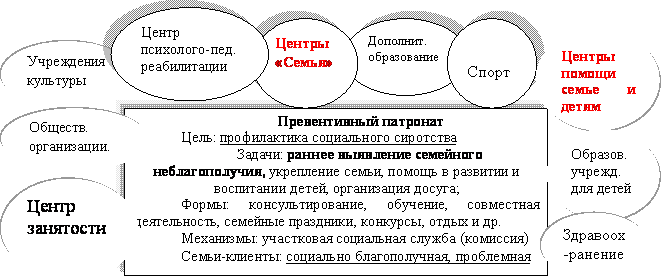 Схема взаимодействия органа опеки и попечительства управления образования и социально-педагогического учреждения по организации устройства детей в замещающую семью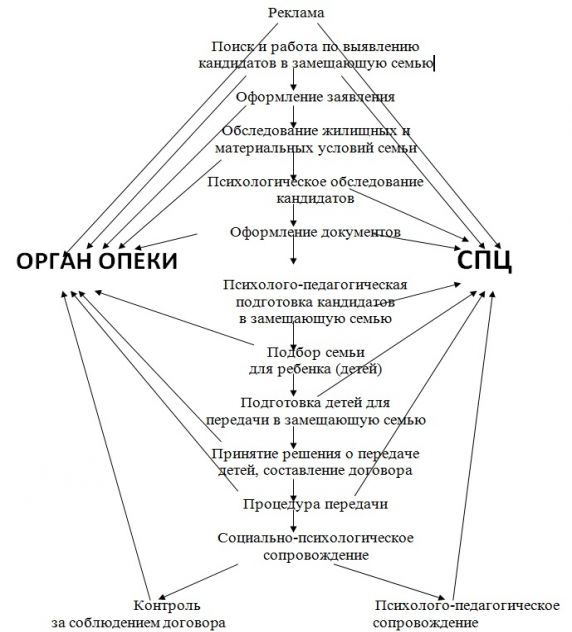 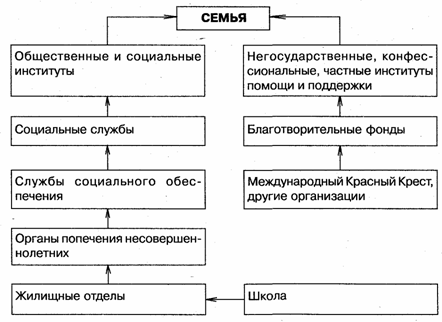 Тема 2.2. Представление о семье как о развивающейся системе. Роль семьи в обеспечении потребностей развития ребенка и создания безопасной среды.Ребенок учится тому, что видит у себя в дому:Родители пример ему…Себастьян Брант.Семья – это, чаще всего, скрытый от внешнего наблюдения мир сложных взаимоотношений, традиций и правил, которые в той или иной степени сказываются на особенностях личности ее членов, и в первую очередь, приемных детей. Приступая к воспитанию ребенка, приемные родители уже имеют в голове определенную программу действий, подкрепленную практическими примерами воспитания собственных детей. Но как часто, увы, спустя некоторое время родители убеждаются в том, что зашли в тупик, а цель воспитания оказалась недосягаемой. Когда родители не хотят анализировать истинные мотивы поступков приемных детей и приписывают им мотивы несуществующие, то во взаимоотношениях возникает непонимание. Если внутрисемейные трудности не находят своего решения, родители формируют определенную систему взглядов, позволяющую им объяснить существующую в семье дисгармонию и переживаемые ими конфликты. Эти конфликты в первую очередь выражаются в ощущении собственного бессилия, в предъявляемых ребенку повышенных требованиях, в чувстве горя и разочарования. Ослабление родительского начала способствуют формированию личности с неустойчивой внутренней позицией, размытостью собственного «Я».Одной из серьезных причин возможных нарушений во взаимоотношениях между приемными родителями и ребенком является недостаток душевного тепла, эмоциональная холодность, излишняя рациональность и жёсткость отношений. В тех случаях, когда речь идет о родных детях, формирование эмоциональной близости между ними и родителями происходит естественно и неосознанно. Отношения между ними развиваются на основе установления первичной эмоциональной близости и постепенно приобретают для всех членов семьи большое значение. Если же речь идет о приемных детях, формирование и развитие отношений между родителями и ребенком приобретает большую степень осознанности. В этих условиях вопросы, связанные с необходимостью формирования эмоциональной привязанности, преодолением ранее пережитых ребенком психических травм и укреплением его идентичности, приобретают первоочередное значение.Ребенок, находящийся с раннего детства в условиях общественного воспитания,  не всегда умеет проявлять эмоции, соответствующие какой-либо конкретной ситуации. Часто он не осознает переживания окружающих его людей, не реагирует на них так, как от него ожидают. Его контакты поверхностны, нервозны и поспешны: он одновременно домогается внимания и отторгает его, переходя на агрессию или пассивное отчуждение. Нуждаясь в любви и внимании, он не умеет вести себя таким образом, чтобы с ним общались в соответствии с этой потребностью. Выражая возмущение, он невольно ждет отклика, эмоционального резонанса, а натыкается... на непонимание. Чем ранимее психика приемного ребенка, тем деликатнее требуется  к нему подход. Эмоциональная открытость в общении должна быть постоянной, а не от случая к случаю. Принимая чувства, вникая в переживания ребенка, вы располагаете его к открытой беседе, во время которой можете узнать много нового.Нужно быть готовым и терпеливо относиться к тому, что дети ошибаются. Когда у ребенка одна за другой следуют неудачи, родители часто упрекают его в этом, и тому начинает казаться, будто никаких достоинств у него нет. Тогда снижается самооценка, опускаются руки, становится сложно преодолевать трудности. Между тем, любые усилия ребенка, даже те, которые не ведут к непосредственному результату, родитель может одобрить, дать понять, что видит его старания, даже если ребёнок не достиг больших успехов. Однако может быть и по-другому. Родители вроде бы одобряют поведение ребенка, но тот не воспринимает их реакцию как понимание и поддержку. Дети не только слышат слова, но и видят, как они произносятся: интонацию, манеру поведения, выражение лица, взгляд, улыбку, прикосновение. Этими «несловесными» средствами родители могут передать ребенку как теплые чувства («Как хорошо, что ты - это ты»; «Хорошо, что ты задаешь вопросы»; «Хорошо, что пытаешься сам преодолеть трудности»; «Это здорово, что ты учишься чувствовать, выражать свои чувства и быть открытым с людьми»), так и недовольство, нетерпение, отчаяние, раздражение («У тебя все равно не получится»; «Ты - хуже всех»; «Мне до тебя нет дела»). То, как ребенок интерпретирует отношение к нему приемных родителей,  в большей степени определяет его собственные чувства, оценки, которые он дает себе и другим людям, и даже его поведение в будущем.Вот ситуации, в которых часто оказываются приемные дети.Девятилетняя дочь показывает приемному папе классную работу по математике: «Видишь! Пятерка!» Реакция взрослого: «Получила пятерку? Тебе кто-нибудь помог?» Как часто, автоматически «отмахиваясь» привычными репликами, мы не задумываемся об эмоциональном смысле сказанного. А между тем смысл этот очень тонко и точно улавливает ребенок. Для него подобная фраза может означать: «Я знаю, что у тебя мало способностей»; «Я не верю, что ты в состоянии сама выполнить задание»; «Думаю, что все твои усилия напрасны, а удача случайна».А вот еще одна ситуация. На ее примере можно увидеть, как в реакциях родителей на поступки детей, отражаются их собственные, родительские проблемы. Восьмилетний сын приходит домой с исцарапанным лицом, в порванной куртке. Он объясняет, что подрался во дворе. Мать: «Тебя побили? Что ж ты не дал сдачи? Кто тебя побил? Я пойду к его родителям!».  Несмотря на то, что внешне все реплики выглядят так, будто вызваны стремлением защитить интересы ребенка, на самом деле в них легко просматривается личная проблема взрослого человека – ущемленное чувство собственного достоинства. Все эти нюансы, оттенки, которые чувствует ребенок в вашем отношении к нему, чрезвычайно для него серьезны. Из них складывается важное для него ощущение – сопереживаете ли вы ему, принимаете ли.Родители, которые обращаются за советами по поводу воспитания, часто задают один и тот же вопрос: «Что мы должны делать? Как лучше себя вести?».Воспитание  - процесс творческий. Родитель сам должен найти путь, почувствовать, что нужно именно его ребенку, чего он ждет. Поэтому речь может идти лишь о некоторых общих принципах во взаимоотношениях родителей с детьми:- попытайтесь сначала разобраться в поведении ребенка, внимательно его выслушайте, а потом уже действуйте. Ваше первое впечатление о том, что происходит с ребенком,  а значит и ваша реакция, скорее всего, будут неверными;- не поддавайтесь искушению сравнивать его  с другими, в том числе и кровными, у которых, на ваш взгляд, больше достоинств. Ребенок, живущий в вашей семье, всегда должен чувствовать, что он неповторим и что вы принимаете его таким, каков он есть.- реагируйте не на все его проявления, которые вам не нравятся. В противном случае вы можете добиться лишь того, что закрепите нежелательное поведение. Если же при этом вы обращаете на него мало внимания в другие моменты, например, когда он хорошо себя ведет, то ребенок получает информацию: «Хочешь, чтобы взрослые обратили на тебя внимание - раздражай их»;- не копите недовольство. Многие родители, подобно коллекционерам, копят свое раздражение против детей. И однажды оно лавиной выплескивается на сына или дочь. Вместо этого попытайтесь разобраться в своих чувствах, обсудите их с ребенком;- постарайтесь не быть многословным, говорите спокойно и твердо. Не поддавайтесь искушению включиться с ребенком в бесплодный спор, который поведет к выяснению, кто главнее. Главенство родителя, когда речь идет о 7-12-летнем ребенке, безусловно. В споре вы лишь подвергаете этот факт сомнению. В особых случаях, когда спор прекратить не удается, можно даже выйти из комнаты, показывая, что разговор закончен, решение принято и нужно переходить к другим делам;- часто ребенок противоборствует и таким образом пытается утвердить себя. «Я тоже взрослый, тоже самостоятельный, могу думать и принимать решения» - вот что бы он сказал, если бы мог сформулировать свои чувства. Чаще давайте ему почувствовать, что вы считаетесь с его мнением, что его суждения могут быть для вас авторитетными: «Давай вместе подумаем, посоветуемся, как нам лучше сделать».- постарайтесь в своей семье не устанавливать много запретов. А те, которые существуют, нарушать нельзя никому – ребенок должен быть уверен в этом. В противном случае любого ждет наказание. При этом родитель должен быть последователен в своем поведении: если уж пригрозил наказанием, то угроза эта будет исполнена;- возможные виды наказания – в каждой семье свои. Физическое наказание быстро снимает у наказанного чувство вины и препятствует ее осознанию. Одновременно, оно передает ребенку информацию: «Когда ты на кого-то зол – бей»;- и последнее, наиболее трудновыполнимое пожелание. Если вы чувствуете, что вы не правы, имейте мужество признаться в этом. Чаще всего, боясь потерять авторитет, родители избегают признания в своей неправоте. Однако тем самым они подают ребенку пример подобного поведения: упрямо стоять на своем, не желая объективно оценивать свои слова и поступки.В завершении нашего разговора, хочется напомнить: не требуйте от ребенка немедленных перемен. Ему нужно время, чтобы привыкнуть к «новой жизни». Даже взрослому бывает трудно сразу изменить свое поведение. Что уж говорить о ребенке! Значительно полезнее будет, как можно раньше обратить его внимание на то, что уже удалось. Это придаст ему уверенности. Как раз в этот период, чтобы быть уверенным в себе, ребенку особенно необходимо понимание со стороны взрослых, сопереживание его печалям и радостям, открытое общение, словом, все то, в чем и проявляется истинная родительская любовь.ГРАНИЦЫ СЕМЬИПонятие «границы семьи» используется для описания взаимоотношений между семьей и социальным окружением (внешние границы), а также между различными подсистемами внутри семьи (внутренние границы). Семейные границы представляют собой символические эмоциональные барьеры, которые защищают и поддерживают чувство целостности отдельных индивидов, подсистем и целых семей.Границы поддерживаются, прежде всего, системой правил и договоренностей, существующих между членами семьи. Эти правила определяют, кто принадлежит к данной системе или подсистеме, и каков характер этой принадлежности.В модели Д. Олсона параметр «границы семьи» описывается в виде континуума, на одном полюсе которого – жесткие, непроницаемые границы, на другом – размытые границы или их полное отсутствие (А.В. Черников, 2001):Таким образом, по степени проницаемости выделяют жесткие, проницаемые и размытые границы. Оптимальному способу функционирования семьи соответствуют ясно очерченные и проницаемые границы.Внутренние границы описывают различия между подсистемами и определяются спецификой существующих в них правил взаимодействия. В случае, когда внутренние границы между родительской и детской подсистемами очень жесткие, в семье может не хватать тепла и близости. Если границы, например, между супружеской и родительской подсистемами размыты, то родители зачастую перестают функционировать как супруги, выполняя исключительно задачи, связанные с заботой о детях и их воспитанием. Подсистемы, в которых установлены недостаточно ясные границы, не способствуют развитию межличностных навыков внутри этих подсистем. Например, если родители вмешиваются в конфликты детей, последние никогда не научатся защищать себя, и это будет нарушать их отношения со сверстниками.Особенности внутренних границ определяют количество и качество семейных коалиции – объединений, существующих между членами семьи. Понятие о коалициях является одним из центральных в структурном подходе С. Минухина. Можно выделить их два типа:функциональные (между членами одной подсистемы).дисфункциональные (между членами разных подсистем).Например, недостаточно ясные внутренние границы приводят к возникновению межпоколенных коалиций, чем затрудняют развитие семьи. Такие объединения между членами различных подсистем, заключенные на основании гласных или негласных договоренностей, указывают на наличие проблем в семье, а также на нарушения семейной структуры.А.В. Черников (А.В. Черников, 2001) описывает следующие варианты межпоколенных коалиций (все они являются признаками семейной дисфункции):Коалиция одного из родителей с ребенком против другого, дистанцированного родителя. В такой ситуации родитель, не состоящий в коалиции, теряет свой статус и авторитет в глазах ребенка.Коалиция одного из родителей с ребенком против другого родителя, также состоящего в коалиции с другим ребенком. В этой ситуации каждый из родителей оправдывает поведение «своего» ребенка и осуждает поведение другого.Коалиция прародителя с ребенком против родителя. В ситуации, когда представители трех поколений живут вместе, бабушка (дедушка) нередко образуют такую коалицию с ребенком, направленную против воспитательных воздействий одного или обоих родителей.Коалиция родителя с одним из детей (любимчиком), вызывающая зависть и ревность у других.Коалиция одного из супругов со своими родителями против другого супруга и т.д.Наличие межпоколенных коалиций свидетельствует о нарушениях границ и иерархии в семье. Дж. Хейли пишет о том, что «существует фундаментальное правило социальной организации: организация терпит бедствие, когда коалиции складываются поперёк уровней иерархии, особенно, когда эти коалиции секретные». Коалиция, возникающая на основе совместного секрета, связанного с попыткой определённых членов семьи скрыть некоторую информацию от других, будет дестабилизировать всю семейную систему.Особенности внешних границ отражают степень открытости семейной системы для контактов с внешним миром. Для слишком открытых семейных систем (при размытых внешних границах) характерны частые, неконтролируемые «вторжения» извне. Такая семья не обеспечивает необходимый уровень безопасности и комфорта для ее членов. Но не менее опасной является чрезмерная закрытость системы, являющаяся следствием ее жестких внешних границ. Члены семьи с жесткими внешними границами, как правило, отличаются повышенной тревожностью, испытывают страх перед внешним миром и могут иметь трудности при установлении контактов с другими людьми. Внешние границы также выполняют защитную функцию, ограждая семью и ее подсистемы от опасной информации, контактов и пр., а также способствуют сохранению семейной идентичности и стабилизации внутрисемейных отношений.Взаимосвязь между внешними и внутренними границами обычно описывается как обратно-пропорциональная: чем более диффузны и проницаемы внешние границы системы, тем более жёсткими и ригидными являются внутренние границы, и наоборот. Например, в семье с размытыми внешними границами интересы ее членов обычно расположены за её пределами, отсутствует лояльность семейным правилам. Члены семьи редко и мало контактируют друг с другом, между ними нет близости. Такая семья может быть описана как группа автономных индивидов, чья независимость сочетается с отсутствием взаимной поддержки. Наоборот, если семья устанавливает жёсткие и ригидные внешние границы, то ее внутренние границы, чаще всего, оказываются диффузными и проницаемыми. Такая система совершает небольшое количество обменов с внешней средой, а отсутствие или сверхпроницаемость внутренних границ обусловливает «слитость» членов семьи, утрату ими автономии. Ряд авторов (например, H. Green, R. Verner) считает, что понятие «границы» нуждается в уточнении и дополнительной дифференциации и требует его рассмотрения по двум независимым друг от друга критериям: «близость – забота» и «интрузивность». Параметр «близость – забота» характеризуется вниманием, заботой членов семьи друг о друге, стремлением проводить время вместе. Интрузивность выражается в проявлении чувства собственности и ревности, при этом проявление индивидуальности рассматривается как угроза семейным отношениям. Данные авторы предлагают рассматривать границы не строго как разобщенные или как запутанные. Используя критерии «близость – забота» и «интрузивность», они рассматривают четыре возможных их сочетания: высокая близость – низкая интрузивность, низкая близость – низкая интрузивность, высокая близость – высокая интрузивность и низкая близость – низкая интрузивность.РОЛЕВАЯ СТРУКТУРА СЕМЬИРоль – понятие, в котором отражены и социальные, и индивидуальные особенности личности, взаимодействие внешних и внутренних аспектов ее развития. По Э. Томасу и Б. Биддлу, «роль – это набор предписаний, которые определяют, каким должно быть поведение человека, занимающего определенную социальную позицию. В разных контекстах роль определяет предписание, описание, оценку и действие; в идее роли находят отражение скрытые и явные процессы, собственное поведение и поведение других, поведение, которое инициирует индивид, и поведение, которое направлено на него».Таким образом, роли представляют собой паттерны поведения, регулируемые долженствованиями и ожиданиями, которые определяют как собственные поступки человека, так и поступки окружающих его людей. Кроме актуального поведения в понятие «роль» включаются желания, цели, убеждения, чувства, социальные установки, ценности и действия, которые приписываются человеку. На характер распределения ролей в семье большое влияние оказывают семейные ценности и нормы.Семейные роли – закрепленные за каждым из членов семейной системы наборы поведенческих паттернов, определяемые как индивидуальным (совокупность представлений о себе как носителе роли), так и микро-, макро - и мегасистемным уровнями функционирования семьи. Ролевая структура семьи предписывает ее членам что, как, когда и в какой последовательности они должны делать, взаимодействуя друг с другом. Ролевое поведение членов семьи может быть связано с выполнением определенных обязанностей и с поддержанием внутрисемейного взаимодействия.Роли-обязанности позволяют определить вклад каждого члена семьи в организацию совместной жизни и описываются через выполняемые функции: тот, кто готовит еду, зарабатывает деньги, убирает в квартире и т.п.Роли взаимодействия позволяют выявить типичные варианты поведения в различных ситуациях семейного общения. Например, в семье могут существовать такие роли, как козел отпущения, всеобщий утешитель, вечная жертва и т.п.Ролевая структура семейных отношений варьирует между полюсами «ригидная – гибкая», от строго распределенных ролей и жестких семейных правил до такого стиля семейного руководства, когда роли между членами семьи при необходимости могут изменяться. Например, в супружеской паре проявлением данных полярностей в ролевой структуре выступают, соответственно, традиционные и эгалитарные или равноправные браки.В хорошо функционирующих семьях структура семейных ролей целостна, динамична, носит альтернативный характер и отвечает следующим требованиям:непротиворечивость совокупности ролей, образующих целостную систему, как в отношении ролей, выполняемых одним человеком, так и семьей в целом;выполнение роли должно обеспечивать удовлетворение потребностей всех членов семьи при соблюдении баланса индивидуальные потребности – потребности других;соответствие принятых ролей возможностям личности;способность членов семьи гибко функционировать в нескольких ролях.Показателем дисфункциональности семейной системы служит появление патологизирующих ролей, которые позволяют семье как системе сохранять стабильность, однако в силу своей структуры и содержания оказывают психотравмирующее воздействие на ее членов. Одним из примеров ролевой дисфункциональности является делегирование роли взрослого ребенку, что весьма типично для семей с проблемой алкоголизации, где мать спасает отца и страдает, а ребенок оказывается перед необходимостью стать маминой «опорой» – поддерживает ее, не огорчает, скрывая свои детские трудности. Нередко при этом ребенок используется («триангулируется») матерью для решения супружеских конфликтов: выдвигается как щит во время пьяных скандалов, участвует в переговорах с отцом на следующее утро, например, пытаясь «вразумить» его и т.д.ИЕРАРХИЯИерархия характеризует отношения доминирования-подчинения в семье, а также включает в себя характеристики различных аспектов семейных отношений: авторитетность, главенство, доминирование, степень влияния одного члена семьи на других, власть принимать решения. Иерархия существует в любой социальной системе. Все семьи, в том числе, имеют определенную иерархическую структуру, где взрослые наделены определенной властью. Вместе с тем, идея иерархичности всегда контекстуальна. Например, в одной и той же семье в вопросах воспитания детей власть может принадлежать матери, в то время как распределением семейного бюджета занимается отец.Можно выделить следующие типы семей, согласно установившейся в них системе семейной иерархии:Авторитарная семья, иерархия в которой базируется на главенстве одного из партнёров. Выделяют патриархальную семью, где главой является отец, и матриархальную семью, где власть принадлежит матери. Таким образом, в авторитарной семье главой является один из супругов, которому принадлежит основная власть и который несет основную ответственность за семью. Другой супруг обладаем меньшим объемом властных полномочий, чем первый, но большим, чем у детей. Отношения главы семьи с другим супругом и детьми строятся по принципу «доминирование – подчинение».Эгалитарная семья – это семья, основанная на равенстве супругов. Как правило, в семьях с данным типом иерархии супруги могут как распределять сферы ответственности, как в примере, описанном выше, так и делить ответственность в рамках одной сферы (например, оба супруга несут равную ответственность за поддержание семейного бюджета, за воспитание детей и т.д.). Именно этот тип семьи занимает лидирующее положение в развитых западных странах. Он возник вследствие изменений социальных половых стереотипов, детерминирующих поведение и оказывающих влияние на развитие полоролевых установок. Изменения взглядов на традиционные женские и мужские профессии, экономическая нестабильность в социуме, растущая социальная и географическая мобильность и отдаленность от родственников сопровождается тенденцией к повышению эгалитарности браков.В различных семьях существуют разные основания, на которых базируется иерархия:пол (например, «в нашей семье главные – женщины»);возраст (например, «власть принимать решения принадлежит старшим»);социально-психологические характеристики (например, «кто больше зарабатывает, тот главный», «кто умнее, у того и власть» и др.);традиции (например, «в нашей семье власть всегда принадлежит мужчинам») и др.В нормально функционирующей семье иерархия неразрывно связана с ответственностью. Вместе с тем, существуют ситуации, в которых власть и ответственность в одной и той же сфере принадлежат разным людям. В этом случае речь идет о дисфункциональной семье. Пример. Семья с двумя детьми и отцом-алкоголиком много лет живет за счет матери. Отец не работает, хронически пьет, терроризирует всю семью. Старший сын собирается жениться. Всем было бы удобнее разменять квартиру, но это невозможно, так как отец против. Формально именно он обладает в семье самой большой властью, так как контролирует все процессы. Вместе с тем ответственность за принятие ежедневных решений несет мать.Следующим и наиболее типичным видом нарушений структуры семьи по параметру иерархии является инверсия иерархии (перевернутая иерархия). При такой семейной дисфункции ребенок приобретает более высокий статус и соответственно большую власть, по сравнению, по крайней мере, с одним из родителей. Данная ситуация, как правило, имеет поддержку на макросистемном уровне через признание особого статуса ребенка прародителями и другими членами расширенной семьи.Инверсия иерархии часто наблюдается при наличии:межпоколенной коалиции;химической зависимости одного или обоих родителей;болезни или потери трудоспособности одного или обоих родителей;болезни или симптоматического поведения у ребенка, благодаря которым он приобретает чрезмерное влияние в семье и регулирует внутрисемейные взаимоотношения.Нарушение параметра «иерархия» также диагностируется в случае ее крайних проявлений: чрезмерной иерархизированности семейной системы и, наоборот, отсутствия в ней иерархической структуры. Это касается как семьи в целом, так и ее отдельных подсистем.Пример. В семье двое детей: старшему сыну 15, младшему – 8. С одной стороны, родители требуют, чтобы старший сын присматривал и заботился о младшем: забирал из школы, делал с ним домашние задания, кормил его, когда родители на работе. С другой стороны, старший ребенок не имеет со стороны родителей никаких преференций по сравнению с младшим. Они оба должны идти спать в одно время, получают одинаковое количество карманных денег, родители требуют у обоих отчета о проведенном вне дома времени. Противоречивые воспитательные установки родителей по отношению к старшему ребенку приводят к размыванию индивидуальных границ в сиблинговой подсистеме и отсутствию в ней иерархической структуры, вследствие чего младший ребенок не подчиняется старшему, не выполняет его поручения, жалуется на него родителям. По принципу «младшим надо уступать» старший сын оказывается неподержанным родителями. Эта особенность семейного функционирования привела к тому, что младший ребенок испытывает трудности в школе в общении со сверстниками и учителями: он не умеет уступать, договариваться и не признает авторитетов. В большинстве семей родители несут ответственность за детей, а следовательно обладают всей полнотой власти в нуклеарной семье. В нормально функционирующей семье члены придерживаются общепринятых норм разделения власти. Однако, если в семье существуют недостаточно четкие границы между родительскими и детскими подсистемами, то возможен вариант, когда родители делают детей партнерами. Этот вариант называется перевёрнутой иерархией. Отличительной чертой таких семей является то, что статус ребёнка в них выше статуса родителя. Это семьи, где родитель может даже гордиться тем, что "ребёнок ему лучший друг". Например, мама может обсуждать с дочерью свои измены мужу, делая дочь соучастницей этой тайны. В данном случае уже не понятно, кто является матерью, а кто дочерью.  Другой пример, когда кто-то из родителей заболевает, и ребёнок начинает выступать в роли родителя по отношению к нему. Подобными примерами изобилуют алкогольные семьи, когда сын (или дочь) проявляет заботу о собственном родителе. Такое явление называется парентификация (от англ. parents - родители). Обычно в подобных семьях мы видим инфантильных родителей и детей, исполняющих родительские функции.  Ещё один вариант перевёрнутой иерархии складывается, если в семье нарушены границы поколений. Этот термин используется для того, чтобы показать различия в межпоколенных правилах, близости и иерархии. В целом, решающий голос в принятии жизненно важных для семьи решений у членов нуклеарной семьи, а у членов расширенной семьи - совещательный. Бывают же случаи, когда ни одно решение супруги не могут принять, не посоветовавшись со своими родителями по причине их опыта, ответственности и материальных ресурсов. Часто в таких семьях будут присутствовать коалиции через поколение, где сплоченность или преданность друг другу между родителем и ребенком больше, чем между родителями. Ещё один вариант нарушенной иерархии может быть связан с несбалансированностью иерархии детской подсистеме. Здесь возможны два варианта: либо чрезмерная иерархизированность, когда один ребёнок несёт непосильное бремя родительских функций, отвечая за всех остальных детей. Второй вариант связан с отсутствием иерархии. В этом случае существует некто, часто мать, которая регулирует все взаимодействия между детьми и в ответе за всё, что с ними происходит.Роль семьи в воспитании личности ребенкаВедущая роль семейных отношений заключается в том, что их состоянием определяется мера функционирования и эффективности других компонентов воспитательного потенциала семьи. Всякое серьезное отклонение внутрисемейных отношений от нормы означает ущербность, а зачастую и кризис данной семьи, а следовательно, ее воспитательных возможностей. Внутрисемейные отношения обладают такими, только им присущими, относительно самостоятельными характеристиками, которые делают семейное отношение наиболее адекватной формой воспитания, особенно в раннем возрасте, т.е. формой, наиболее полно отвечающей особенностям этого ответственного периода развития личности.Внутрисемейные отношения выступают в форме межличностных отношений, осуществляющихся в процессе непосредственного общения. Межличностное общение является одним из социально-психологических механизмов становления личности. Потребность в нем носит общечеловеческий характер и является фундаментальной высшей социальной потребностью человека. Именно в процессе общения со взрослыми ребенок приобретает навыки речи и мышления, предметных действий, овладевает основами человеческого опыта в различных областях жизни, познает и усваивает правила человеческих взаимоотношений, качества, свойственные людям, их стремления и идеалы, воплощая постепенно нравственные основы опыта жизни в собственной деятельности. Уже в игре он моделирует жизнь взрослых с ее правилами и нормами.Родительские позиции оказывают влияние на поведение ребенка в семье. Позиция отвержения способствует формированию у ребенка таких черт, как агрессивность, непослушание, сварливость, лживость, наклонность к воровству и асоциальному поведению. Эта родительская позиция тормозит эмоциональное развитие детей. В ряде случаев она вызывает у них пугливость, беспомощность.Если родители проявляют позицию уклонения от общения со своим ребенком, то он может вырасти человеком, неспособным к установлению прочных эмоциональных связей, следовательно, эмоционально неустойчивым. Чаще всего такие дети неспособны к настойчивости и сосредоточенности в учебе, недоверчивы, боязливы, у них нередки конфликты с родителями и школой.Родительская позиция чрезмерной требовательности очень часто лишает ребенка веры в собственные силы, воспитывает у него неуверенность, робость, чрезмерную впечатлительность и покорность, мешает сосредоточенности. У него могут появиться трудности в учебе и в отношениях с окружающими людьми.При родительской позиции признания прав ребенка он постепенно вырабатывает дружеское, лояльное отношение ко всем членам семьи. Дети таких родителей больше полагаются на себя и стараются быть по возможности независимыми. Эти дети более инициативны, что благоприятствует возникновению у них творческого начала.Родительская позиция чрезмерного оберегания может вызывать у ребенка запаздывание социальной зрелости. Зависимость от матери или отца, пассивность, отсутствие инициативы, податливость и поведение типа «избалованное дитя» может сформировать у ребенка, с одной стороны, чрезмерную самоуверенность, высокое мнение о своей личности, дерзость, чрезмерную требовательность и даже тиранию по отношению к родителям, а с другой стороны - беспокойство, постоянное чувство тревоги, боязни.Когда родители дарят ребенку разумное доверие, воспитывают в нем свободную личность, тогда он может прекрасно общаться с ровесниками, быть находчивым, остроумным, сообразительным, в меру самоуверенным, способным разобраться в различных общественных ситуациях.Правильные воспитательные позиции родителей, выражаются в первую очередь в восприятии ребенка как личности, определяют одновременно и позицию ребенка в семье как полноправного члена, к правам и потребностям которого относятся в родном доме с уважением.В современной семье все прочнее укореняется демократический стиль жизни, обеспечивающий ребенку по отношению к родителям, более равноправную позицию. Но демократический стиль, в некоторых случаях, может превратиться в попустительский, что чаще всего негативно влияет на личность ребенка и его образ жизни.Позиция ребенка в семье изменяется в зависимости от его возраста. Чем меньше ему лет, тем центральнее место он занимает в семье, тем сильнее его зависимость от родителей. Когда он становится старше, то его зависимость уменьшается, наоборот, растет его автономность, заметно уравниваются его права с другими членами семьи.На позицию ребенка влияет число детей в семье. Позиция единственного ребенка отличается от позиции ребенка в многодетной семье, так же как и первенца - от самого младшего. Наконец, особая позиция: у единственной девочки среди братьев и единственного мальчика среди сестер. Соперничество среди детей в многодетной семье - явление весьма частое. К различиям, связанным с возрастом или полом, может добавляться выделение родителями кого-то из детей. Это вызывает ревность остальных членов семьи. В любом периоде жизни ребенка родители являются для него примером как личности. Благодаря этому с детских лет большинство людей в своем поведении подражают родителям, которые с колыбели одаривают его одним из прекраснейших человеческих проявлений - родительской любовью. Эта взаимосвязь имеет огромное значение для ребенка, так как влияет на формирование характера, жизненных позиций, на его поведение, отношение к людям в целом и, конечно же, на формирование его личности.Родители формируют интересы ребенка, советуют ему выбрать те или иные спортивные занятия, влияют на выбор друзей, на решение вопроса о будущей профессии, на его отношение к сексуальным проблемам, на выработку социальной позиции. Имея свою, заимствованную у родителей систему ценностей, ребенок может сопоставлять ее с взглядами и поведением своих друзей-ровесников.Благодаря эмоциональной связи, любящие и понимающие свои обязанности родители с малых лет формируют у ребенка нормы и стиль поведения, объясняют ему мир человеческих ценностей, внушают, что можно, а что не следует делать. Ребенок в процессе развития усваивает эти наказы, запреты, взгляды так, что они становятся его собственными убеждениями, то есть человек создает свою систему ценностей.Возникновение у детей различного типа нарушений в поведении, связанных с семейной средой, свидетельствует о снижении воспитательной функции родительской семьи.К тяжелым последствиям отклонений в семейном воспитании следует отнести преступность, социальный паразитизм, тунеядство, азартные игры, алкоголизм, наркоманию, умственную недоразвитость, психические заболевания и другие патологические явления, источником которых в большинстве случаев стала среда, окружавшая ребенка в семье.В связи с особой воспитательной ролью семьи возникает вопрос о том, как сделать так, чтобы максимизировать положительные и свести к минимуму отрицательные влияния семьи на воспитание ребенка. Для этого необходимо точно определить внутрисемейные социально-психологические факторы, имеющие воспитательное значение.Главное в воспитании человека - достижение душевного единения, нравственной связи родителей с ребенком. Родителям ни в коем случае не стоит пускать процесс воспитания на самотек и в наиболее старшем возрасте, оставлять повзрослевшего ребенка наедине самим с собой.В заключение можно подвести итог:в жизни каждого человека его родители играют одну из главных ролей. От отношения отца и матери к своему ребенку во многом зависит процесс формирования его личности. Мировоззрение, становление характера, нравственные основы, отношение к духовным и материальным ценностям в первую очередь воспитываются у детей родителями. А зависит этот процесс во многом от того, как удовлетворяются в семье основные потребности ребенка, насколько правильно с точки зрения его развития и воспитания проявляются родительские позиции.Тема 2.3. Обеспечение безопасной среды для ребенка. Охрана здоровья ребенка.Охрана здоровья ребенка: советы родителямСовет 1: Старайтесь активно участвовать в охране здоровья ребенка и оздоровлении его организма. Не только рассказывайте ему, что нужно делать, чтобы не болеть, но и личным примером показывайте, как полезны для здоровья выполнение правил личной гигиены, утренняя зарядка, закаливание, правильное питание. Совет 2: Научите ребенка неукоснительно соблюдать гигиенические требования к чистоте тела, белья, одежды, жилища, так как все это является очень важными элементами охраны здоровья ребенка. Совет 3: Приучайте ребенка строить свой день, чередуя труд и отдых. Ничто так не вредит нервной системе ребенка, как отсутствие режима дня. Ритм жизни, предусматривающий занятия физическими упражнениями и спортом, прогулки на свежем воздухе, а также полноценное питание и крепкий сон — лучшая профилактика утомления и болезней. Совет 4: Помогите ребенку овладеть навыками самоконтроля за здоровьем, особенно при выполнении физических упражнений. Для этого заведите дневник наблюдений и записывайте вместе с ребенком данные о его физическом состоянии: вес (массу тела), рост, частоту пульса, самочувствие (сон, аппетит и т. д.). Совет 5: Научите ребенка правильно пользоваться естественными оздоровительными факторами — солнцем, воздухом и водой. Воспитывайте у ребенка стремление и привычку к закаливанию организма и оздоровлению. Совет 6: Помните, что в движении — жизнь. Занимайтесь вместе с ребенком спортом, больше гуляйте, играйте на свежем воздухе. Здоровый образ жизни, культивируемый в семье, — залог здоровья ребенка. Совет 7: Для охраны здоровья ребенка очень важно организовать ребенку правильное питание и воспитывать положительное отношение к соблюдению режима питания. Ребенок должен знать, какие продукты полезны, а какие вредны для здоровья. Совет 8: Научите ребенка элементарным правилам профилактики инфекционных заболеваний: держаться подальше от тех, кто кашляет и чихает; не пользоваться чужой посудой или зубной щеткой; не надевать обувь или головные уборы других детей. Если ребенок болен сам, чихает и кашляет, он должен знать, что надо прикрывать рот и нос маской или платком, не играть с друзьями, выполнять назначения врача. Совет 9: Познакомьте ребенка с правилами безопасного поведения в доме, на улице, на отдыхе и учите его выполнять эти правила, чтобы избегать ситуаций, опасных для здоровья и жизни. Совет 10: Читайте научно-популярную литературу о возрастных и индивидуальных особенностях развития ребенка, о том, как научить его охранять и укреплять свое здоровье.Здоровый образ жизни (ЗОЖ) – это образ жизни, основанный на принципах нравственности, рационально организованный, активный, трудовой, закаливающий и в то же время защищающий от неблагоприятных воздействий окружающей среды, позволяющий до глубокой старости сохранять нравственное, психическое и физическое здоровье. Здоровый образ жизни включает в себя следующие основные элементы: плодотворный труд, рациональный режим труда и отдыха, оптимальный двигательный режим, закаливание, рациональное питание, искоренение вредных привычек и т.п. Плодотворный труд – истинный стержень и основа режима здоровой жизни человека. Существует неправильное мнение о вредном действии труда вызывающем якобы ”износ“ организма, чрезмерный расход сил и ресурсов, преждевременное старение. Труд как физический, так и умственный не только не вреден, но напротив, систематический, посильный и хорошо организованный трудовой процесс чрезвычайно благотворно влияет на нервную систему, сердце и сосуды, костно-мышечный аппарат – на весь организм человека. Постоянная тренировка в процессе труда укрепляет наше тело. Долго живет тот, кто много и хорошо работает в течение всей жизни. Напротив, безделье приводит к вялости мускулатуры, нарушению обмена веществ, ожирению и преждевременному одряхлению. В переутомлении человека виновен не сам труд, а неправильный режим труда. Нужно правильно и умело распределять силы во время выполнения работы как физической, так и умственной. Важно соблюдать следующий распорядок дня: вставать и ложиться спать ежедневно в одно и то же время, заниматься регулярно утренней гимнастикой, есть в установленные часы, чередовать умственный труд с физическими упражнениями, соблюдать правила личной гигиены, следить за чистотой тела, одежды, обуви, работать и спать в хорошо проветриваемом помещении. При правильном и строго соблюдаемом режиме вырабатывается четкий и необходимый ритм функционирования организма, что создает оптимальные условия для работы и отдыха и тем самым способствует укреплению здоровья, улучшению работоспособности и повышению производительности труда. Изучение заболеваемости привело к выводу, что причиной подавляющего большинства заболеваний являются различные нарушения режима. Беспорядочный прием пищи в различное время неизбежно ведет к желудочно-кишечным заболеваниям, отход ко сну в различное время - к бессоннице и нервному истощению, нарушение планомерного распределения работы и отдыха снижает работоспособность. Отдых после работы вовсе не означает состояния полного покоя. Лишь при очень большом утомлении может идти речь о пассивном отдыхе. Желательно, чтобы характер отдыха был противоположен характеру работы человека (”контрастный“ принцип построения отдыха). Людям физического труда необходим отдых, не связанный с дополнительными физическими нагрузками, а работникам умственного труда необходима в часы досуга определенная физическая работа. Такое чередование физических и умственных нагрузок полезно для здоровья. Режим имеет не только оздоровительное, но и воспитательное значение. Строгое его соблюдение воспитывает такие качества, как дисциплинированность, аккуратность, организованность, целеустремленность. Режим позволяет человеку рационально использовать каждый час, каждую минуту своего времени, что значительно расширяет возможность разносторонней и содержательной жизни. Каждому человеку следует выработать режим исходя из конкретных условий своей жизни. Оптимальный двигательный режим – важнейшее условие здорового образа жизни. Его основу составляют систематические занятия физическими упражнениями и спортом, эффективно решающие задачи укрепления здоровья и развития физических способностей, сохранения здоровья и двигательных навыков, усиления профилактики неблагоприятных возрастных изменений.  При выполнении физических упражнений организм человека реагирует на заданную нагрузку ответными реакциями. Активизируется деятельность всех органов и систем, в результате чего расходуются энергетические ресурсы, повышается подвижность нервных процессов, укрепляются мышечная и костно-связочная системы. Таким образом, улучшается физическая подготовленность занимающихся и в результате этого достигается такое состояние организма, когда нагрузки переносятся легко, а бывшие ранее и недоступными результаты в разных видах физических упражнений становятся нормой. У вас всегда хорошее самочувствие, желание заниматься, приподнятое настроение и хороший сон. Возрастает гигиеническое значение физических упражнений, если они проводятся на открытом воздухе. В этих условиях повышается их общий оздоровительный эффект, они оказывают закаливающее действие, особенно, если занятия проводятся при низких температурах воздуха. Важной профилактической мерой против простудных заболеваний является систематическое закаливание организма. Оно позволяет избежать многих болезней, продлить жизнь на долгие годы, сохранить высокую работоспособность. Закаливание оказывает общеукрепляющее действие на организм, повышает тонус нервной системы, улучшает кровообращение, нормализует обмен веществ. Наиболее простой способ закаливания - воздушные ванны. К нему лучше всего приступить с детского возраста. Большое значение в системе закаливания имеют также водные процедуры, они укрепляют нервную систему, оказывают благотворное влияние на сердце и сосуды, нормализуя артериальное давление, улучшают обмен веществ. Сначала рекомендуется в течение нескольких дней растирать обнаженное тело сухим полотенцем, затем переходить к влажным обтираниям. После влажного обтирания необходимо энергично растереть тело сухим полотенцем. Начинать обтираться следует теплой водой (35–36С), постепенно переходя к прохладной, а затем – к обливаниям. Летом водные процедуры лучше проводить на свежем воздухе после утренней зарядки. Полезно как можно больше бывать на свежем воздухе, загорать, купаться. Эффективность закаливания возрастает при использовании специальных температурных воздействий и процедур. Основные принципы их правильного применения должны знать все: систематичность и последовательность; учет индивидуальных особенностей, состояния здоровья и эмоциональных реакций на процедуру. Говоря о гигиене физических упражнений, нельзя не вспомнить об утренней гимнастике и роли физкультурной паузы. Целью утренней гимнастики является ускорение перехода организма от сна к бодрствованию, к предстоящей работе и оказание общего оздоровительного воздействия. Гимнастические упражнения должны выполняться в хорошо проветриваемой комнате, при открытом окне или форточке, а при возможности – и на открытом воздухе. Зарядку следует сочетать с воздушной ванной. После окончания гимнастики полезно обтирание или обливание тела прохладной водой. Физкультурные паузы проводят в школе и на производстве, они являются одной из основных форм активного отдыха. Для людей, ведущих ”сидячий“ образ жизни, особенно важны физические упражнения на воздухе (ходьба, прогулка). Полезно отправляться по утрам на работу пешком и гулять вечером после работы. Систематическая ходьба благотворно влияет на человека, улучшает самочувствие, повышает работоспособность. Таким образом, ежедневное пребывание на свежем воздухе в течение 1–1,5 часа является одним из важных компонентов здорового образа жизни. При работе в закрытом помещении особенно важна прогулка в вечернее время, перед сном. Такая прогулка как часть необходимой дневной тренировки полезна всем. Она снимает напряжение трудового дня, успокаивает возбужденные нервные центры, регулирует дыхание. Прогулки лучше выполнять по принципу кроссовой ходьбы: 0,5–1 км медленным прогулочным шагом, затем столько же быстрым спортивным шагом и т.д. Следующим звеном здорового образа жизни является рациональное питание.  Прием пищи должен состоять из смешанных продуктов, являющихся источниками белков, жиров и углеводов, витаминов и минеральных веществ. Только в этом случае удается достичь сбалансированного соотношения пищевых веществ и незаменимых факторов питания, обеспечить не только высокий уровень переваривания и всасывания пищевых веществ, но и их транспортировку к тканям и клеткам, полное их усвоение на уровне клетки. Перерывы между приемами пищи не должны превышать 5–6 часов. Вредно принимать пищу только 2 раза в день, но чрезмерными порциями, т.к. это создает слишком большую нагрузку для кровообращения. Здоровому человеку лучше питаться 3–4 раза в сутки. При трехразовом питании самым сытным должен быть обед, а самым легким - ужин. Ужинать надо не позднее, чем за 2–2,5 часа до сна. Это важно для полноценного переваривания пищи. Тщательное пережевывание, измельчение пищи в известной мере предохраняет слизистую оболочку пищеварительных органов от механических повреждений, царапин и, кроме того, способствует быстрому проникновению соков в глубь пищевой массы. Вредно во время еды читать, решать сложные и ответственные задачи. Плохо влияет на организм систематическая еда всухомятку, без горячих блюд, повышенное потребление поваренной соли. Нельзя допускать переедания: оно ведет к ожирению. Очень важно иметь свободное время для усвоения пищи. Нужно постоянно следить за состоянием зубов и ротовой полости. Лицам, страдающим хроническими заболеваниями, нужно соблюдать диету. Рациональное питание обеспечивает правильный рост и формирование организма, способствует сохранению здоровья, высокой работоспособности и продлению жизни. Еще одной составляющей здорового образа жизни является искоренение вредных привычек (курение, алкоголь, наркотики). Эти нарушители здоровья являются причиной многих заболеваний, резко сокращают продолжительность жизни, снижают работоспособность, пагубно отражаются на здоровье подрастающего поколения и на здоровье будущих детей. Какой бы совершенной ни была медицина, она не может избавить каждого от всех болезней. Человек – сам творец своего здоровья, за которое надо бороться. С раннего возраста необходимо вести активный образ жизни, добиваться разумными путями подлинной гармонии здоровья. Здоровый и духовно развитый человек счастлив, он отлично себя чувствует, получает удовлетворение от своей работы, стремится к самоусовершенствованию, достигая неувядающей молодости духа и внутренней красоты. Существует огромное количество возможностей позаботиться о себе и сохранить свое здоровье. Жить радостнее и счастливее, чувствовать себя лучше, выглядеть отлично, добиваться того, чего хочешь – вот смысл здорового образа жизни!Создание условий для воспитания ребенкаКогда малышу исполнится один год, воспитательную работу родителей следует называть по-другому: создание обстановки или атмосферы для ребенка.Воспитательная работа теперь заключается в том, чтобы направить энергию ребенка на приобретение полезного опыта. Вы создаете структуру, которая не должна быть жесткой, репрессивной или подавляющей. В отличие от того, что мы обычно называем структурой, это создание условий, способствующих установлению требуемого поведения. Структура помогает и направляет. Вы даете возможность малышу быть самим собой и создаете благоприятную почву для роста и развития. Структура создает положительное окружение для ребенка. С помощью небольшой корректировки вы избавитесь от большинства «нет», так чтобы в окружении преобладало «да».Структура изменяется по мере того, как ребенок растет. Соответствие структуры и этапов детского развития — одна из наиболее значительных стратегий воспитания. Когда ребенок научится ходить, следует помнить, что ваша чашка с кофе должна находиться вне пределов его досягаемости. Когда ребенок откроет для себя туалет, вам придется держать дверь в туалет на замке, так же, как и в ванную комнату. Школьник девяти лет должен иметь тихое, уютное место, где бы он мог выполнять домашнее задание, так же как строгое ограничение на просмотр ночных телепередач. Структура устанавливает стадии желаемого поведения, чтобы избегать нежелательные проявления.Помогите вашему ребенку играть одномуЧастью воспитания является обучение ребенка играть самостоятельно и получать удовольствие от игры одному. До восемнадцати месяцев ребенок может играть один в течение короткого времени. Он часто и нетерпеливо проверяет, где его мать, подходит к ней или ищет ее глазами. Ребенок, воспитанный по методу «прикрепления», может предпочитать постоянный физический контакт с матерью, и это полезно. Похоже, что следует позволить малышу ощущать присутствие матери, потому что он подготавливается ко времени, когда будет оставаться один. Он должен знать, как управлять собой, и не требовать, чтобы его развлекали.Возраст между четырнадцатью и восемнадцатью месяцами - очень трудный период для родителей. Энергичные дети хотят сделать все самостоятельно, но им все еще необходимо вмешательство матери. Когда ребенку минет восемнадцать месяцев, будьте готовы к тому, что он попытается создать пространство между вами. Однако некоторые родители намеренно затягивают наступление этого этапа, что проявляется в подавлении данного стремления у ребенка. Но во всех случаях необходимо помнить, что дети в возрасте от полутора до двух лет хотят стать самостоятельными. Вы можете видеть такие попытки все чаще и чаще. Сначала вы не верите своим глазам. Ребенок хочет делать то, что делаете вы (как он подсмотрел). Девочки пытаются одевать детей, достают горшки и кастрюли, хотят играть в раковине, копать ложкой. Вы можете продолжить сами — возможности бесконечны. Ребенок может захотеть, чтобы вы немного притворились. Это весело — быть собакой или львом, но малыш в действительности нуждается в вас только в начале. Игра в чаепитие или пикник, где вам придется проглотить все, что подаст ребенок, не должна вызывать больших затруднений.В возрасте трех лет воображение ребенка и его созидательная способность позволяют ему играть со всем, что находится под рукой. Игрушки должны быть простыми — кубики, мячи, куклы и лоскуты, машины и грузовики (пожалуйста, без батареек). В возрасте четырех лет, находясь один в комнате, где не во что играть, он придумает, как использовать ботинки и носки в качестве автомобилей и людей или колыбелей и кукол.Создание располагающей и безопасной обстановки для ребенка. Дети легко расстраиваются, если им приходится жить в доме, приспособленном только для взрослых. Ваша роль как проектировщика жизненного пространства для малыша заключается в том, чтобы сделать дом безопасным для ребенка и безопасным от ребенка. Дети интересуются всем. Вы должны способствовать безопасности проявления этого интереса. Если ребенок видит что-то привлекательное и блестящее, у него возникает естественное желание потрогать. Задача родителей — отобрать у ребенка опасные предметы и предоставить ему возможность исследовать только те, которые не представляют угрозу для него и для самих предметов, а после этого переключить его внимание.Убрать бьющиеся предметы и семейные реликвии, находящиеся в доме, — не значит капитулировать перед властью ребенка; это просто способ избежать необходимости постоянно быть начеку и говорить «нет», вызывая расстройства и гнев у обоих. Существует гораздо лучший способ, чем постоянно наблюдать и защищать или пресекать естественную тягу к исследованиям. Вы, как взрослый человек, должны класть свои вещи подальше (высоко или далеко), до тех пор пока ребенок не научится уважать ценности взрослых. Помните, что это нужно сделать на короткое время. Мы поняли, когда наши младенцы вышли из ползункового возраста, мы должны были убрать все комнатные растения с пола. Спустя шесть месяцев мы вернули их на место, и дети совершенно не обращали внимания на то, что раньше так привлекало их внимание. Когда ваши дети начнут ползать, пройдите по дому и сделайте все необходимое для безопасности ребенка. Существует много недорогих приспособлений, которые помогут вам в этом, — замки туалетного сиденья, крышки дверных кнопок, замки ящиков и шкафов, крышки электрических розеток и вилок и т. д., — и в то же время защитят маленького исследователя.Усилия, потраченные на приведение дома в безопасное состояние, окупятся, по крайней мере, уменьшением конфликтов с ребенком. Кроме того, вы можете позволить себе больше расслабиться. Защита дома также оградит ребенка от необходимости исследовать обстановку под постоянным контролем. Вот руководство, с чего нужно начинать:Жилая комната/общая комната:закройте электрические розетки;закрепите шнуры настольных ламп, чтобы они не упали;закрепите напольные светильники или уберите их;уберите пульты управления телевизором, музыкальным центром, видеомагнитофоном;закройте подушками острые углы кофейных столиков, фортепьянных табуретов, каминов;переместите бьющиеся предметы в зону недосягаемости ребенка или уберите их на несколько лет;проведите уборку в шкафах (дети любят открывать крышки и пачкать одежду); уберите растения.Столовая/место принятия пищи:полностью задвиньте стулья под стол, чтобы ребенок не мог на них забраться;установите замки на ящики и двери шкафов, в которых хранится посуда;передвиньте предметы, находящиеся на столе, в его центр;заверните углы скатерти так, чтобы ребенок не мог ее стянуть со стола.Ванная комната:спрячьте лекарства, бритвы, булавки, зубной эликсир, косметику, духи, средства для полировки ногтей и удаления лака, ножницы и другие опасные предметы;закройте аптечку на замок;положите в ванну нескользкий коврик;опустите сиденье туалета и закройте его на замок;после пользования ванной сливайте воду. Не оставляйте детей одних в ванне; используйте пластмассовые, а не стеклянные или керамические чашки и подставки для мыла;держите дверь в ванную комнату закрытой.Кухня:храните ножи вне пределов досягаемости ребенка;отключите электробытовые приборы. Неоставляйте провода висящими;храните чистящие средства, растворители, отбеливатели, средства для мытья посуды и другие ядовитые вещества вне пределов досягаемости ребенка и в закрытых на замок шкафах;старайтесь пользоваться конфорками, расположенными в задней части плиты и поворачивать кастрюли и сковороды ручками назад;закройте систему управления плитой;храните бьющиеся предметы, принадлежности, которыми ребенок может подавиться, вдали от ребенка. Помните, что ребенок может залезть в кухонный шкаф;используйте небьющуюся посуду, если ребенок рядом;храните пластмассовые контейнеры с бакалейными товарами вне пределов досягаемости ребенка;держите горячие напитки там, где ребенок не может их достать, и убирайте их с края стола или буфета.Окна и двери:держите закрытыми стеклянные двери или блокируйте стеклянные секции;поместите переводные картинки на стеклянные двери на уровне глаз ребенка;закройте окна и убедитесь, что стекла надежны;укоротите шнуры занавесей и штор, чтобы ребенок не смог до них дотянуться;натяните сетку на ограждение балкона, чтобы ребенок не мог пролезть через него.Разное:не забудьте про гараж с его разбавителями красок, антифризом, садовыми инструментами, запасами, средствами от садовых вредителей и другими опасными вещами;используйте безопасные двери наверху и у основания лестниц, особенно если они крутые и жесткие. Некоторые родители поступают наоборот, если ступеньки устланы дорожкой и не слишком круты, они разрешают детям ползать вверх и вниз, следя за незакрытыми лестницами в течение нескольких недель, пока дети обучаются;создайте безопасные проходы от одной двери к другой.Если вы убрали предметы, которые «нельзя трогать», рассмотрите другие необходимые действия, которые вам нужно предпринять, чтобы способствовать формированию у ребенка хорошего поведения. Выделите ему индивидуальный ящик на кухне, наполните его интересными предметами, которые можно вынимать, перебирать и изучать, например мерные ложки, пластмассовые блюдца, картофелемялки. Распределите по всему дому предметы, которые ребенок мог бы толкать, тянуть, поворачивать и играть с ними. Создайте ему безопасную возможность лазить. Дайте возможность экспериментировать с водой в тазике, корыте или раковине под вашим присмотром. Сырой рис или овсянка являются хорошей заменой очищенному песку в домашних условиях, потому что они легко убираются.Размещение детской мебели в доме должно способствовать тому, чтобы ребенок сидел спокойно как можно дольше и «работал» за своим столом. Небольшая скамеечка позволит ему достать до кухонной раковины, чтобы мыть руки, чистить зубы и «помогать» по кухне. Период, когда ребенок начинает ходить, - увлекательное время в его жизни. Он может быть очень забавным во время игры. Ваша наблюдательность должна подсказать, когда необходимо прийти ребенку на помощь, а когда предоставить ему возможность решать проблемы самостоятельно. Безопасная обстановка позволит ему сделать это.Планируйте свой день, сообразуясь с характером ребенка. Легче распределить свой дневной график на мелкие дела, чем изменить характер ребенка. Не тратьте энергию на напрасную борьбу. Вы лучше всех знаете своего ребенка и, действуя методом проб и ошибок, вы поймете, что делать. Следуйте советам, приводимым ниже:Проявлять мудрость при покупках. Если идете в магазин с ребенком, убедитесь, что он хорошо отдохнул, сыт, а вы готовы отвлечь его внимание от хлебных коробок, салатов и яичных упаковок. Приготовьтесь к тому, что потратите в два раза больше времени на пребывание в магазине — ребенку нужно обойти все, покататься на тележке, повеселиться по полной программе. Если вы голодны, расстроены или напряжены, ходите в магазин без ребенка.Планы на будущее. Определите наилучшее и наихудшее время в течение дня для своего ребенка. Многие малыши лучше всего ведут себя по утрам, самое трудное время наступает в конце дня или непосредственно перед сном. Прогулки следует планировать на период, который мы называем «легким временем». Марта считала утро наиболее благоприятным временем дня для обучения детей. В течение «трудного времени» дня наши дети оставались дома.Предвидеть настроение своего ребенка. Приготовьте еду до того, как ребенок проголодается. Заставьте ребенка спокойно посидеть, чтобы снизить его активность, потому что разыгравшийся ребенок плохо засыпает ночью.Обеспечить режим. Не обязательно быть рабом режима, но придерживаться его необходимо: первый завтрак, затем десерт; прогулка и отдых; ужин, тихие игры, умывание, чистка зубов и вечерняя сказка. Соблюдение режима создает у ребенка чувство превосходства.Планировать день ребенка в соответствии со своими планами. Дети — не машины, созданные в соответствии с инженерными замыслами своих родителей, поэтому используйте простые способы, чтобы направлять маленькие умы и тела и сглаживать их дневные трудности:Отдохнувший ум и полный желудок. Если у вас нет другого выбора и необходимо взять ребенка с собой, спланируйте все заранее. Допустим, в четыре часа у вас назначена встреча, на которую вы отправитесь с двухлетним малышом. Уложите ребенка спать в половине второго на полчаса, до двух часов, накормите непосредственно перед выходом из дома, возьмите несколько тихих, но занимательных игрушек. Убедитесь, что ребенок был достаточно внимателен в течение первой половины дня. Это поможет ему лучше вести себя, пока вы будете заняты разговором. Во время разговора посадите ребенка на колени.Обеспечьте условия для игры. Жизнь с маленьким ребенком похожа на гонку на роликах, потому что вы не знаете, что скрывается за очередным подъемом или спуском. Замечайте все, что способствует желаемому поведению, и отсекайте все, что создает беспорядок. Некоторые игры способствуют хорошему поведению и меньше раздражают вас. Смотрите на игру, как на работу; она неизбежна. Обсуждать можно, кто, когда и сколько детей будет принимать участие в игре. Узнайте, с кем из детей вашему ребенку веселее всего играть (это необязательно ребенок лучшего друга) и в какое время дня он играет лучше всего. Большинство малышей предпочитают находиться около других, внимательно выбирая товарища по соответствию характера. Многие дети до трех лет, в силу особенностей развития, не готовы к совместным играм. Сплочение детей в группу для игры происходит особенно хорошо, когда матери присутствуют, наблюдают, вмешиваясь при необходимости. Альтернативой игре с ровесниками может стать общение двухлетнего малыша с четырех- или шестилетними детьми. Более взрослые дети любят играть с малышами, и эти игры не заканчиваются дракой.Исключить опасные игрушки. Пластмассовые, длинные игрушки хороши для игры в одиночку, но опасны в группе. Выбирайте игрушки в соответствии с возрастом и характером ребенка. Вспыльчивым необходимы мягкие игрушки, а не металлические автомобили, которые они могут использовать как метательное орудие. Если игрушка обычно возбуждает ссору между детьми, уберите ее. Дети до трех лет, в силу особенностей развития не умеют уступать.Занять скучающего ребенка. Скучающий ребенок — предмет для тревоги. Позвольте ребенку заниматься с вами, иногда делать вместе то, что он обычно делает самостоятельно, а иногда сами начинайте с ним игру.Дети в возрасте от четырнадцати до восемнадцати месяцев очень нуждаются в вашем руководстве. По мере роста дети становятся все более самостоятельными.Скучающий ребенок при занятых родителях рискует оставаться одиноким. Ребенок, который находится в тесной связи с родителями с самого рождения, в состоянии развлечь себя в возрасте четырех лет. До этого он будет мучиться вопросом: «Чем помочь маме?» Его «помощь» может существенно вас обременить, но это займет намного меньше времени, чем исправление «незанятого» ребенка.Проблема насилия и жестокого обращения с детьми в современной России - одна из самых острых и актуальных. Нарастающей угрозы духовному, социальному, психическому и физическому здоровью людей и особенно детей, не умеющих в силу своего возраста противостоять насилию, заставляет искать пути позволяющие создать условия для безопасности жизни ребенка, способы оказания помощи ему с целью обеспечения социальной ориентации и раскрытия личностного потенциала.О насилии в семьях над усыновленными детьми Бесспорен тот факт, что появление усыновленного ребенка в семье приводит к существенным изменениям в ее статусе и динамике развития, к перестраиванию этапов ее жизнедеятельности и усложнению межличностных связей, отношений. Эти обстоятельства требуют продуманной системы мер по подготовке будущих родителей к реализации в естественных условиях семейного воспитания своих новых обязанностей.Как показывает собственный опыт работы с семьями данной категории, отсутствие подготовки потенциальных родителей к выполнению новой роли, знаний особенностей развития воспитанников государственных учреждений, приводит к появлению проблем в замещающей семье, с которыми приемные родители справиться без помощи специалистов не способны.При этом следует отметить, что российские усыновители, в своем большинстве, являются сторонниками закрытого усыновления, т.е. они скрывают факт принятия ребенка как от окружающих, так и от самого малыша. Известны случаи, когда усыновители имитировали беременность не только для соседей, друзей, но и для своих ближайших родственников.В том случае, если скрыть данный факт не представляется возможным, например, в планы приемных родителей не входит усыновление грудного младенца, то тема разговора об отсутствии между ними и их ребенком биологической связи, становится просто запретной.Страх перед раскрытием тайны усыновления, в свою очередь, заставляет замещающих родителей находиться в постоянном напряжении. Что в свою очередь, во-первых, приводит к ограничению общения с ближайшими родственниками, друзьями, соседями; во-вторых, постоянная фиксация внимания на данной проблеме не позволяет им качественно выполнять свои родительские функции, выстраивать должным образом отношения с усыновленным ребенком. И, в-третьих, в случае раскрытия факта усыновления, с чем нередко сталкиваются замещающие родители, особенно в небольших городах, они оказываются неспособными помочь себе, ребенку справиться с кризисной ситуацией.Большинство усыновителей становятся заложниками ряда мифов, бытующих в российском обществе, имеющих выраженную полярность:1)   Мифы, касающиеся детей-сирот:а)  дети-сироты — это хорошие, замечательные детишки, которые вырастут и будут благодарны своим приемным родителям за их любовь и заботу или только за то, что они приняли их в свою семью.Данное убеждение, зачастую, приводит к нарушению детско-родительских отношений, так как, например, непослушание ребенка воспринимается как личная обида, как неуважение родителя и порой, приводит к ощущению у усыновителей отсутствия взаимопонимания с ребенком.Семья В. Супружеская пара 28 и 35 лет приняла решение усыновить ребенка, поддавшись влиянию средств массовой информации. Они прочли в местной газете и просмотрели по телевидению душещипательный сюжет о девочке 5 лет, родители которой лишились прав на троих детей, в том числе и на нее. Проникнувшись к ребенку сочувствием, они обратились с конкретной просьбой в соответствующие органы, и активно принялись оформлять необходимые документы, при этом регулярно навещая ребенка. В скором времени девочка уже жила в новой семье. Первое время ребенок радовал приемных родителей, так как постоянно восторгался новыми игрушками, вещами, пищей и т.п. Усыновители определили девочку в класс бальных танцев, пригласили репетитора для занятия иностранным языком, активно начали готовить ребенка к школе, желая побыстрее наверстать упущенное в биологической семье. Однако, через некоторое время у ребенка начал пропадать интерес к данным видам деятельности: ей все больше и больше хотелось уединиться в своей комнате со своими куклами. Но приемные родители не разделяли интереса ребенка, считая, что игры — просто пустая трата времени. Вскоре ребенок реагировал на появление репетитора плачем и попытками скрыться в укромном месте, родители в свою очередь, насильно выводили из комнаты девочку и, угрожая физическим наказанием, заставляли начать занятие.В школу ребенок пошел со стойким нежеланием учиться. Успеваемость была низкой — наказания приемных родителей усиливались. Первую попытку побега из дома девочка совершила в 10 лет. После третьего побега родители ребенка решились обратиться за помощью к специалистам, надеясь, что они помогут наладить отношения с приемной дочерью.б)  наследственные характеристики ребенка нельзя исправить и чтобы ты для него ни делал, он все равно пойдет по стопам своих биологических родителей.Как правило, к такому мнению приемные родители приходят в результате несоответствия ожиданий, требований предъявляемых к ребенку и реальных возможностей усыновленного.Семья У. Для сорокалетних усыновителей мотивом для принятия данного решения стали медицинские показатели невозможности рождения биологического ребенка. Они усыновили 3-х летнего мальчика, от которого незамужняя мать отказалась еще в родильном доме.В процессе совместной жизни замещающие родители использовали попустительский стиль воспитания с регулярным декларированием запретов. Неудачи ребенка в школьном обучении воспринимались как предвзятое отношение педагогов. Нежелание приемного сына учиться — связывали с повышенной утомляемостью из-за завышенных требований учителей и болезненностью мальчика. Учреждений дополнительного образования ребенок не посещал.Из-за постоянной занятости на работе родители мало уделяли ребенку внимания, в основном забота сводилась к удовлетворению основных потребностей. Практически мальчик был предоставлен сам себе и свободное время проводил на улице с друзьями.К 14 годам подросток окончательно потерял интерес к школе и родителям стоило не малых трудов заставить его закончить школу. При этом Валентин уже употреблял спиртное и не проявлял желания ни продолжить образование, ни найти какую-либо работу.2)   Мифы, отражающие мнение общественности:а) люди, принявшие чужого ребенка в семью — это святые люди, которые необычайно добры и в отношении ребенка творят чудеса самопожертвования.Как показывает опыт работы с семьями усыновителей, данное мнение не дает возможности последним обратиться за помощью к специалистам. Они опасаются осуждения за их непонимание или же, порой, неприятие ребенка за его негативные поступки. Усыновители стараются или скрывать проблемы, возникающие в семье во взаимоотношениях с ребенком, или всю вину перекладывают на приемного сына или дочь.Супруги Ф., потеряв надежду родить ребенка, приняли решение усыновить малыша, так как считали, что полноценной может быть только семья, имеющая наследника. Они мечтали о том, какой у них будет прекрасный мальчик: умный, красивый, светловолосый, послушный, как им всем троим будет хорошо вместе проводить свободное время, как сын будет их радовать в дальнейшем успехами в школе, как он будет перенимать у родителей умения (в данном случае отец был умельцем самостоятельно мастерить мебель для дома), как родители будут заботиться о ребенке: у него будут самые лучшие игрушки, одежда, питание, педагоги и т.д. и т.п. Занимаясь оформлением документов, они познакомились с предложенным для усыновления мальчиком. Малыш им сразу понравился, именно таким они его и представляли, однако их смущала излишняя активность ребенка, но потенциальные родители относили это к проявлению огромной радости ребенка оттого, что у него появились мама и папа.Поведение ребенка в домашних условиях по истечении времени практически не изменилось, он также бурно на все реагировал, кричал, беспричинно, по их мнению, мог плакать и т.п. Усыновителей такое поведение приемного сына очень огорчало и раздражало.Со слов замещающих родителей, первое физическое наказание приемные родители применили через три месяца после усыновления. Однако данная мера воздействия на поведение ребенка не возымела ожидаемого результата, и «наказание ремнем» стало основным методом воспитания. Регулярное появление на теле мальчика кровоподтеков усыновители объясняли повышенной активностью ребенка и обвиняли его в излишней подвижности.Особо следует отметить случаи, когда приемные родители сталкиваются с неожиданной и в какой-то мере трагичной для них ситуацией, связанной с усыновлением ребенка, впоследствии оказавшимся умственно отсталым. В моей практике работы с приемными семьями такие случаи не единичны. Конечно, по российскому законодательству они имеют право отменить акт усыновления через суд, так как, во-первых, в их планы не входило принять на воспитание больного ребенка и, во-вторых, ошибка в постановке истинного диагноза ребенку медиками учреждения, в котором он находился ранее и интерпретированного ими как задержка в развитии, учитывается законодательством РФ и дает возможность усыновителям отказаться от этого ребенка. Однако, люди, подвергшиеся воздействию мифа данной категории, не способны, как правило, на такой шаг и усыновленный ребенок остается в семье.Но хорошо ли ему с приемными родителями, становится ли он счастливым, обретая семью? Радуются ли новоиспеченные родители, приняв ребенка с особыми нуждами под свое крыло? Нет и еще раз нет.Столкнувшись с данной проблемой, взрослые люди чувствуют себя обманутыми, они жалеют о своем поступке, но вынуждены, боясь осуждения общественности, сосуществовать с этим ребенком. Все свои обиды за неоправданные надежды, осложнившиеся отношения внутри семьи они вымещают на ребенке, хотя, как правило, для окружающих усердно демонстрируют заботу и любовь к малышу.Как правило, насилие в отношение такого ребенка имеет широкий спектр: от физического (побои, пинки, подзатыльники, ограничение в пище и т.п.) до психологического (оскорбления, отсутствие тепла со стороны взрослых, нежелание развивать ребенка и т.п.).Исходя из личного опыта работы с семьями, оказавшимися в данной ситуации, следует особо подчеркнуть, важность, необходимость и сложность оказания помощи усыновителям и приемному ребенку.б) люди, воспитывающие неродного ребенка, имеют некоторую ущербность, искренне относиться к неродному ребенку не могут, соответственно, преследуют злой умысел, усыновив малыша.Семья У. Пятилетнего Колю супруги усыновили за год до расселения многоквартирного дома и, соответственно, получения квартиры улучшенной планировки. Факт принятия ребенка в семью скрыть данной супружеской паре не удалось в силу возраста ребенка. Соседи растолковали нежелание усыновителей поделиться фактами из прошлой жизни ребенка и резкие замечания по поводу неуместного вторжения знакомых в их личную жизнь как попытку скрыть новоиспеченными родителями истинную причину усыновления ребенка, и посчитали, что данные супруги решили увеличить свою жилплощадь, приняв малыша в свою семью.Одни соседи приносили для Коли фрукты, ягоды, конфеты. Другие — при встрече с приемными родителями начинали их расспрашивать, как он себя чувствует, хорошо ли кушает, много ли они с ним гуляют и т.п. Усыновителей данная назойливая забота очень раздражала. Они стали запрещать ребенку разговаривать с соседями, играть во дворе с детьми, и всячески старались ограничить ребенка в общении с ближайшим окружением.Все перечисленные примеры можно отнести к жестокому обращению с детьми, которое мы пониманием как любые умышленные действия или бездействия приемных родителей, от которых ребенок находится в зависимости, наносящие ущерб его физическому или психологическому здоровью, нарушающие развитие личности ребенка.Как показывает опыт работы с семьями усыновителей, насилие, применяемое приемными родителями в отношении детей, не зависит от уровня образования замещающих родителей. В то же время, насилие над детьми не может рассматриваться как следствие психической патологии или морально-этической неразвитости конкретного взрослого. Это социально психологическое явление, отражающее особенности положения, занимаемого ребенком в обществе. Исторически сложилось так, что и в семье, и в обществе ребенок находится в зависимом положении, а его поведение полностью контролируется взрослыми. Очень часто ребенок оказывается для взрослых удобным или единственно возможным объектом для демонстрации своей власти и контроля.Насилие по отношению к ребенку имеет место во всех слоях населения. На происхождение насилия не влияет ни социальный статус, ни экономическое положение, ни образование приемных родителей, хотя и это имеет немаловажное значение.Известно, что некоторые особенности родительского поведения передаются из поколения в поколение: многие родители, жестоко обращающиеся со своими детьми, в детстве сами были жертвами насилия.Насилие не исчерпывается травмами и теми последствиями, которые они несут для здоровья ребенка. Большинство исследователей согласны с тем, что перенесенное в детстве насилие (особенно систематически повторяющееся) не проходит даром для физического, социального и психологического развития ребенка и имеет серьезные долгосрочные последствия.Многие деформации психологического плана у приемных детей являются следствием насилия, которому они подвергались в семье или вне ее. Так, например, если усыновителями не учитываются основные физические и психологические потребности ребенка, то процесс его взросления нарушается и приводит к необратимым последствиям.В связи с этим, можно выделить наиболее важные потребности детей:•        физические потребности: убежище и защита; еда и вода; тепло и одежда; уход и гигиена; подвижность (активность) и отдых; солнце и свежий воздух; игровое пространство; предупреждение и лечение заболеваний; развитие самозаботы и самобезопасности;•        психологические потребности: ласка и объятия; контакты, товарищеское отношение и разговоры; продолжение индивидуальной заботы; чувство безопасности в той семье, в которой находишься; естественное окружение в обыденной жизни; новый опыт; чувство самозначимости и самоценности; похвалы и одобрение; контроль и знание норм поведения.С возрастом ребенка возрастают и его потребности:•        возможность получения знаний из своего опыта и ошибок;•        возрастание независимости в личных, социальных и финансовых делах;•        возможность отвечать за свое поведение.Для полноценного развития дети нуждаются в удовлетворении этих потребностей, в защите от внешних воздействий и болезней, в чувстве безопасности, в социальных связях, в духовном и физическом уважении, в стимулах, в свободных и содействующих развитию личности играх, в помощи по созданию собственной Я-концепции, а также семейной и культурной идентичности.Недостаток в удовлетворении основных потребностей ребенка может включать:1)       отсутствие адекватного возрасту и потребностям ребенка питания, одежда, жилья, образования, медицинской помощи (включая отказ от лечения ребенка);2)    отсутствие должного внимания или заботы, в результате чего ребенок подвергается риску быть жертвой несчастного случая, нанесения повреждений, вовлечение в употребление алкоголя, наркотиков, а также в совершение правонарушений.Исходя из выделенных потребностей ребенка, можно выявить следующие формы насильственного действия, как правило, они различны и типичны для разных возрастных групп детей.Насилие над младенцами и маленькими детьми (до 3-х лет) может выражаться преимущественно в виде травм от тряски (кровоизлияние в мозг, в глазное яблоко), бросания и удара головой (переломы, гематомы и пр.), ожогов от сигарет, горячих жидкостей, попытках удушения, отравления.Насилие над детьми от 3 до 18 лет выражается преимущественно в виде ударов предметами, удушения, порезов, ожогов, укусов, специфических следов ремня.Чем младше дети, тем реже насилие является выражением коммуникации (например, побои как штраф за непослушание), но тем чаще это выражение беспомощности и ярости (например, побои, чтобы заставить замолчать кричащего младенца).Каковы же общие причины физического насилия?Сосуществование поколений само по себе конфликтно не только в общепринятом смысле конфликта «отцов и детей», но и конфликта между ожиданиями и действительностью. Это принципиальный конфликт и протекает он часто неосознанно. Складывается он на фоне жизненного опыта родителей, их реальной жизненной ситуации, культурных потребностей. В ребенке сосредоточены надежды и ожидания родителей, также как и страх, сможет ли ребенок реализовать желаемое. Родители зачастую даже не подозревают о том, что у ребенка могут быть свои желания и возможности, не отвечающие требованиям родителей. Чтобы не допустить конфликт, родители должны искать баланс между своими собственными желаниями и желаниями ребенка.Приемные родители, которые жестоко обращаются с детьми, не могут найти этот баланс. Они не могут осознать, что в то время как они сами себя ощущают субъектом в отношениях с ребенком, для ребенка они являются в такой же мере объектом. Насилие в таком случае — попытка избежать требований этого баланса, на первое место выходят желания и потребности ребенка.Взрослый, совершающий насилие над ребенком, «бьет» то, что его больше всего беспокоит, что он хочет подавить и уничтожить: живость ребенка, его потребность в общении, ласке, заботе, его желания и волю.Внутренним фоном могут служить собственные детские переживания, когда такие же потребности взрослого в детстве подавлялись силой.Таким образом, побои со стороны родителей это не что иное, как беспомощные попытки способствовать реализации своих собственных детских притязаний. А так как многие из тех родителей, которые подвергают своих детей избиению, сами были в детстве жертвами подобного отношения со стороны своих родителей, избиение собственного ребенка является стремлением избежать нового переживания. В таком случае часто можно слышать фразу: «Мне побои не вредили!», тем самым они защищаются от воспоминаний, связанных с болью и унижением. Насилие превращается в своего рода закодированный подсознательный аффект.Психическое насилие, в свою очередь, можно разделить на 2 части, это:1) морально-психическое насилие, когда тот из членов семьи, который имеет возможность определять поведение других членов семьи, препятствует своим домочадцам общаться с теми людьми, с которыми они хотят встречаться;2)    эмоционально-психическое насилие, насмешки, оскорбления, унижающие сравнения и т.д., в результате чего нарушается психологическая атмосфера семьи, которая воздействует на психосоматическое здоровье ребенка.Одна из наиболее разрушительных форм психического (эмоционального) насилия — эмоциональное отвержение, для которого характерны манипуляторская позиция приемного родителя, настроенного на «улучшение», «ломку» врожденного типа реагирования, неприятие индивидуальных особенностей ребенка, жесткий контроль и регламентация его жизни, холодность по отношению к ребенку, оставление без моральной и психологической поддержки (эмоциональная депривация). Другой вариант (симбиоз) — гиперсоциализирующее воспитание. Он характеризуется тревожно-мнительной концентрацией родителей (я) на успехах и достижениях ребенка, причем его реальные психофизиологические возможности недооцениваются или вовсе не учитываются.Таким образом, очевидно, что психическое насилие, к которому в настоящее время относят неадекватные родительские установки (эмоциональная депривация и симбиоз), унижения, угрозы, все то, что разрушает отношения привязанности и любви в семье, является и причиной его применения.Как показывает опыт сопровождения семей усыновителей, где дети подвергались различным формам насилия, тщательный отбор и предварительная подготовка потенциальных родителей, в большинстве случаев могла бы способствовать предотвращению нарушения внутрисемейных отношений.В качестве рекомендаций для приемных родителей могут выступать следующие правила:1. Уделяйте постоянное, регулярное, целенаправленное внимание своему приемному ребенку. Общаясь с ним, старайтесь находиться на его уровне, чтобы ему не приходилось смотреть на вас снизу вверх. Разговаривая с маленьким ребенком, чаще приседайте перед ним, чтобы общение происходило «глаза в глаза».2. Чаще используйте его имя в общении с ним. Это помогает воспитывать в нем чувство собственного достоинства: ребенок начинает осознавать себя значимой личностью.3. Покажите, что вы признаете и уважаете личное физическое и эмоциональное пространство теперь своего ребенка, его права и чувства. Дайте понять, что у вас есть собственное личное пространство, это поможет ребенку определить границы своего.4. Старайтесь различать личность ребенка и его поведение. Всегда помните, что нет плохих детей, а есть неприемлемое поведение.5. В общении с ребенком не допускайте сравнений его со сверстниками, так как дети, какое-то время воспитывающиеся в государственных учреждениях, испытывают неуверенность в себе, чувство заброшенности и ненужности, очень ревниво и болезненно реагируют, если при них хвалят других, воспринимают похвалу другому как проявление нелюбви к нему самому.6. Если вы вербально и эмоционально отреагировали на положительные проявления ребенка, а негативные проявления в его поведении все же повторяются, то ваша реакция должна быть достаточно нейтральной и даже без эмоциональной.7. Помогите детям сформировать самооценку, чтобы они в дальнейшем не попадали в зависимость от взрослых. Это им необходимо для самоутверждения и укрепления веры в себя.8. Не делайте за детей то, что они могут сделать сами. Почти все, что мы говорим и делаем в общении с детьми, в конечном счете, должно поддерживать внутренние возможности самого ребенка. Надо стараться создать для него благоприятные условия, позволяющие ему добиться успеха.9. Старайтесь предвидеть возможные сложности и помогайте детям избежать их. В процессе деятельности подбадривайте ребенка и подкрепляйте его действия похвалой, чтобы он достиг цели. Лучше сразу провести ребенка через успех, чем реагировать потом на его неудачи и рассчитывать, что он научится на собственных ошибках.10. Большинство детей испытывает трудности в ощущении времени, если нужно перейти от одного вида деятельности к другому.11. Маленькие дети, как правило, не любят делиться своими игрушками. Но на самом деле это нормальное поведение детей дошкольного возраста. Не заставляйте ребенка делиться игрушками и не осуждайте, если он этого не делает. Надо постараться, чтобы он научился этому в результате собственного положительного выбора, осознав, что вдвоем, втроем и т. д. играть интереснее, чем одному.12. Потребность поплакать — естественная потребность человека. Часто дети плачут, чтобы освободиться от гнева или боли.13. Старайтесь чаще ставить ребенка в ситуацию выбора. Он должен иметь право самостоятельно делать выбор и принимать решения настолько часто, насколько это возможно.14. Не давайте обещаний, которые не можете выполнить. Каждый раз держите данное слово.15. Очень важно в общении с маленькими детьми использовать механизм «отраженного слушания». Он помогает найти истинные мотивы поведения ребенка и понять его чувства, причем это важно как для взрослого, так и для самого ребенка.16.  Прокомментируйте то, что, на ваш взгляд, ребенок говорит, делает или, может быть, чувствует. Эта техника, как и техника отраженного слушания, направлена на подтверждение действий и чувств ребенка и помогает ему осознать, что он действительно хочет.17. Чтобы придать силу чувствам ребенка и дать понять, что его переживания значимы для вас, старайтесь его поведение выразить словами.18.  Никогда не отказываетесь от помощи специалистов.Тема 2.4. Возрастные особенности развития ребенкаХАРАКТЕРИСТИКА ВОЗРАСТНЫХ ПЕРИОДОВ 	Физиологи и врачи давно пытались для установления особенностей развития детского организма на каждом этапе его жизнедеятельности выделить несколько возрастных периодов. В основу деления брали такие признаки, как прорезывание зубов, сроки окостенения отдельных частей скелета, особенности роста, психического развития и др. Наиболее распространенной классификацией,которая и в настоящее время принимается педиатрией, является классификация Н. П. Гундобина. В основу ее положены некоторые биологические особенности растущего организма ребенка. Выделяются следующие периоды:период новорожденности (до отпадения пуповины);грудной возраст (до одного года); период молочных зубов (с одного года до 6—7 лет); период старшего детства (с 8 до 11 лет);период полового созревания (12—17 лет). На специальном Международном симпозиуме по возрастной периодизации (Москва, 1965) была предложена и утверждена схема возрастной периодизации, по которой период созревания разделен на несколько этапов:новорожденный — от 1 до 10 дней;грудной возраст — от 10 дней до 1 года;раннее детство — от 1 года до 3 лет;первое детство — от 4 до 7 лет;второе детство:мальчики — от 8 до 12 лет;девочки — от 8 до 11 лет; подростковый возраст:мальчики — от 13 до 16 лет;девочки — от 12 до 15 лет;юношеский возраст:юноши — от 17 до 21 года;девушки — от 16 до 20 лет.Для работы с детьми наиболее целесообразным считается такое деление развития ребенка на периоды, при котором учитывается совокупность его анатомо-физиологических особенностей и условий жизни, воспитания и обучения. Различают возрастные периоды: период новорожденности (первые две-три недели жизни); грудной возраст (до года); преддошкольный, или ясельный, возраст (от 1 до 3 лет); дошкольный возраст (от 3 до 7 лет); школьный возраст: младший (от 7 до 10 лет), средний (от 11 до 14 лет), старший — подростковый (от 14 до 18 лет). Такое деление на возрастные группы не противоречит схеме, принятой на Международном симпозиуме.Дошкольные учреждения организуются для детей в возрасте от 2 месяцев до 7 лет; группы комплектуются с учетом возраста детей.Детей 6—7 лет готовят к школе, кроме детских садов, и подготовительные классы в школах. В соответствии с постановлением партии и правительства от 22 декабря 1977 г. подготовительные классы в нашей стране получают все большее развитие. Период новорожденности. Периодом новорожденности считают время от рождения ребенка до момента отпадения у него пуповины (в среднем около двух недель). Резкое изменение условий жизни (внеутробное существование) заставляет организм ребенка приспосабливаться к совершенно новым и постоянно меняющимся факторам внешней среды. Это отражается на функциях многих органов и систем новорожденного, иногда вызывает их нарушение. В первые 2—4 дня у новорожденных наблюдаются такие явления, как потеря в весе (на 6-10 % от веса при рождении), желтушное окрашивание, связанное с временной недостаточностью деятельности печени и усиленным распадом эритроцитов, гиперемия (покраснение кожи, сопровождающееся иногда ее шелушением), недостаточная терморегуляция (температура тела легко изменяется при изменении температуры окружающего воздуха), в результате ребенок легко перегревается или переохлаждается. К концу первой — началу второй недели при нормальных условиях питания и ухода за новорожденным большинство нарушений почти полностью устраняется. Заболевания детей данного периода связаны или с нарушением внутриутробного развития (недоношенность, врожденные уродства, пороки сердца), или с родовыми травмами (внутричерепные кровоизлияния, родовые опухоли, переломы костей), или с наследственностью (гемофилия, умственная отсталость и др.). Материнское молоко в этом периоде представляет основную и единственно полноценную пищу, обеспечивающую правильное развитие ребенка. Когда вес ребенка выравнивается, пупочная рана заживает, исчезает желтушное окрашивание, период новорожденности можно считать законченным.Грудной возраст. По окончании периода новорожденности у грудного ребенка наблюдается интенсивный темп роста и развития, который ни в каком другом возрасте не бывает столь значительным. В течение первого года вес тела ребенка увеличивается на 200%, а длина — на 50%. Особенно большие прибавки в весе и росте ребенка наблюдаются в первую половину года (ежемесячная прибавка в весе составляет 600 г, а в росте — 2,5—3 см). Для обеспечения усиленного роста и развития детям первого года жизни необходимо большее количество пищи (относительно 1 кг веса), чем старшим детям или взрослым. Вместе с тем пищеварительный тракт в этом возрасте недостаточно развит, и при малейшем нарушении режима питания, изменении качества или количества пищи у детей могут возникнуть как острые, так и хронические расстройства пищеварения и питания, авитаминозы, аномалии конституции (неправильная реакция организма на нормальные условия жизни и питания), проявляющиеся чаще всего в виде экссудативного диатеза. Материнское молоко в первые 4—5 месяцев жизни ребенка остается основной пищей. Ткани у грудных детей отличаются тонкостью и нежностью, недостаточным развитием эластических (упругих) волокон, в результате чего они легко ранимы. Вместе с тем благодаря наличию в тканях маленького ребенка большого количества молодых клеточных элементов и кровеносных сосудов, хорошо питающих их, любое повреждение у детей заживает значительно быстрее, чем у взрослых.Воспалительная (защитная) реакция на проникновение болезнетворных микробов у детей грудного возраста слабо выражена, почти отсутствует защитная реакция со стороны регионарных (периферических) лимфатических узлов, поэтому на любое местное заболевание организм ребенка очень часто отвечает общей реакцией. Дети в этом возрасте склонны к гнойничковым поражениям кожи, которые при плохом уходе за ребенком могут переходить в общее заражение крови. Инфекционные заболевания у грудных детей, особенно в первые месяцы их жизни, редки. Корь, краснуха, скарлатина почти не встречаются; дифтерия, ветряная оспа, дизентерия и др. протекают своеобразно, часто не давая характерных для этих болезней симптомов. Это зависит, с одной стороны, от иммунитета, приобретенного ребенком еще в период его утробной жизни через плаценту и полученного с молоком матери, с другой — от незаконченности строения многих органов и систем, особенно центральной и периферической нервной систем.Условнорефлекторные связи у детей первого года жизни малоустойчивы вследствие слабости тормозных и раздражительных корковых процессов. В корковой динамике процессы иррадиации преобладают над процессами концентрации. Это приводит к тому, что процесс возбуждения или торможения, возникнув в каком-либо одном участке, быстро распространяется по коре головного мозга.Грудные дети, особенно в первые месяцы жизни, не могут длительно бодрствовать. Повышенная активность нервной системы быстро приводит к торможению, которое, распространяясь по коре и другим отделам головного мозга, вызывает сон.Уже на первом году жизни у ребенка начинает формироваться речь. Недифференцированные звуки — гуление — постепенно сменяются слогами. К концу года здоровый ребенок довольно хорошо понимает речь окружающих его взрослых, сам произносит 5—10 простых слов.У грудных детей идет энергичный рост и окостенение скелета, образуются шейный и поясничный изгибы позвоночника, развиваются мышцы туловища и ног. К концу года здоровый ребенок хорошо сидит, прочно стоит на ножках, ходит, однако движения его еще недостаточно координированы. Преддошкольный, или ясельный возраст (от года до 3 лет). Ранний детский возраст — от года до трех лет - называется преддошкольным, или ясельным. В этом возрасте темп роста и развития ребенка несколько замедляется. Прибавка роста составляет 8—10 см, веса — 4—6 кг за год. Изменяются пропорции тела, относительно уменьшаются размеры головы: с 1/4 длины тела у новорожденного до 1/5 у ребенка 3 лет. Наличие зубов (к концу года их должно быть 8), увеличение количества пищеварительных соков и повышение их концентрации служат основанием для перевода ребенка с грудного вскармливания на общий стол.У детей второго года жизни происходит интенсивный рост и формирование опорно-двигательного аппарата. Нервная система и органы чувств быстро развиваются, координация движений улучшается, дети начинают самостоятельно ходить, бегать, что позволяет им шире общаться с окружающим миром. Ребенок овладевает речью (запас слов у детей в этом возрасте достигает 200—300, они произносят не только отдельные слова, но и целые фразы).Более широкое общение с окружающим миром создает и большую возможность соприкосновения здоровых детей с детьми, заболевшими инфекционными болезнями. Кроме того, с возрастом пассивный иммунитет, переданный ребенку матерью, ослабевает, угроза возникновения у детей инфекций (корь, коклюш, ветряная оспа, дизентерия и др.) возрастает. Вместе с тем острые и хронические расстройства пищеварения и питания в этом возрасте встречаются реже, чем у детей первого года жизни.Ткани детей раннего возраста еще очень нежны и легко ранимы, в этот период по-прежнему за ребенком нужен хороший уход. В период преддошкольного детства возрастает необходимость в продуманной и планомерной воспитательной работе с детьми.Дошкольный возраст (от 3 до 7 лет). Этот период отличается более медленным темпом роста ребенка. Годичные прибавки роста (от 3 до 7 лет) составляют в среднем 5—8 см, веса — около 2 кг. Пропорции тела заметно меняются. К 6—7 годам голова составляет лишь 1/6 длины тела. В результате неравномерного роста головы, туловища и конечностей происходит перемещение средней точки длины тела. У доношенного новорожденного эта точка находится почти на пупке, у ребенка в возрасте 6 лет — на середине между пупком и симфизом (лобком), у взрослого — на лобке.Благодаря дальнейшему развитию мышечной ткани и формированию иннервационного аппарата мышц дети способны выполнять разнообразные физические упражнения, требующие хорошей координации движений; они овладевают умением быстро бегать и прыгать, свободно ходить по ступеням, играть на музыкальных инструментах, рисовать, лепить, вырезать из бумаги различные, довольно сложные орнаменты.В этом возрасте способность нервных клеток находиться в деятельном состоянии повышается, процессы отрицательной индукции в коре головного мозга несколько усиливаются, поэтому дети могут более продолжительное время сосредоточенно заниматься какой-либо деятельностью.На третьем году жизни количество слов, используемых детьми в речи, значительно возрастает, речевые сигналы начинают играть основную роль в организации поведения ребенка. Развитию речи способствуют игры и занятия, разучивание стихов и песен, общение детей со взрослыми. Произношение отдельных слов и целых фраз ребенок усваивает через подражание, поэтому развитие правильной детской речи в большой степени зависит от того, насколько правильна речь окружающих его людей. Недостаток внимания со стороны взрослых, острые и хронические заболевания могут вызвать замедление развития речи у ребенка.Вследствие того что дети 3—5 лет слабо владеют речевой моторикой, им свойственны физиологические недостатки звукопроизношения (неправильное произношение шипящих, свистящих звуков, звуков р и л). При правильном обучении звуковой культуре речи эти нарушения с возрастом проходят.У детей дошкольного возраста имеет место устойчивость ферментативных процессов, в связи с чем заболевания желудочно-кишечного тракта возникают довольно редко, в то время как детским инфекциям организм подвергается чаще. Скарлатина, ангина, катары верхних дыхательных путей создают предпосылку к возникновению у детей ревматизма.Школьный возраст (от 7 до 17 лет). В этом возрасте все органы и системы детей и подростков продолжают развиваться. Молочные зубы полностью заменяются постоянными, появляются остальные зубы, которых не было в дошкольном возрасте, идет дальнейшее окостенение скелета, происходит усиленный рост мускулатуры.Благодаря усиленному в этот период интеллектуальному развитию ребенок становится более самостоятельным. С 7 лет начинается обязательное обучение в школе.Между 12—17 годами происходит половое созревание подростков. В это время несколько возрастает темп роста и развития организма, появляются вторичные половые признаки: рост волос в подмышечной впадине и на лобке, развитие грудных желез и появление менструаций у девочек, изменение голоса и поллюции у мальчиков, прорезаются так называемые зубы мудрости. Подростки по пропорциям тела приближаются к взрослым. Все это значительно изменяет их внешний облик. Жизненный опыт подростков возрастает, они становятся более самостоятельными.Инфекционные болезни в этом периоде встречаются реже, а если они и возникают, то протекают с теми же симптомами, что и у взрослых. Чаще наблюдаются такие болезни, как ревматизм, нарушения функций желез внутренней секреции, особенно гиперфункция (усиление функции) щитовидной железы, а также психоневрозы. ОСНОВНЫЕ МЕХАНИЗМЫ СМЕНЫ ВОЗРАСТНЫХ ПЕРИОДОВ РАЗВИТИЯ  (А. П. Чабовская, "Основы педиатрии и гигиены детей дошкольного возраста").Возрастной период определяется связью между уровнем развития отношения с окружающими и уровнем развития знаний, способов, способностей. Изменение отношения между этими двумя разными сторонами процесса развития составляет важнейшее внутреннее основание перехода к следующим возрастным этапам. Например, связь с внешней действительностью у ребенка раннего детского возраста опосредствуется его отношением со взрослым. На основе именно такой системы отношений ребенок овладевает определенными навыками, у него формируются элементарные уровни представлений, обогащаются способы общения со взрослыми, развивается речь и т. д. Все это создает основу для расширения возможностей самостоятельных действий ребенка, следовательно, и для изменения способов отношения с окружающими. Аналогичная ситуация возникает в подростковом возрасте, когда совокупность достижений предшествующего развития и изменения условий жизни ребенка приводят к необходимости изменить содержание и способы взаимоотношений ребенка с окружающими, изменить формы отношений к нему со стороны взрослых. Так называемые кризисные периоды развития возникают при таких условиях воспитания, когда не учитываются изменившиеся отношения, нарушается соответствие между сложившимися и характерными для предыдущего этапа способами взаимоотношений с окружающими и развивающимися в течение этого периода возможностями детей.В учебно-воспитательном процессе необходимо учитывать, что отношение между способами взаимоотношений с окружающими людьми и уровнем любой психической деятельности ребенка развивается с двух сторон. Так, расширение возможностей деятельности ребенка, изменение его потребностей приводят к необходимости изменить всю систему его отношений с окружающими. А новая система отношений сама становится основанием дальнейшего развития деятельности ребенка.Обучающие занятия в детском саду, подготовительная работа к школе существенно изменили границы и содержание дошкольных возрастов. Опыт психолого-педагогических исследований показал, что при определенной организации учебного процесса, преобразовании содержания и методов обучения существенно изменяются возрастные особенности младших школьников. В частности, у них развиваются начальные теоретические формы мыслительной деятельности.Важно иметь в виду, что общие возрастные характеристики являются усредненными. В педагогической работе необходимо наряду с возрастными особенностями детей учитывать также и индивидуальные особенности, которые могут существенно различаться у детей одной возрастной группы.ПСИХОЛОГИЧЕСКИЕ ОСОБЕННОСТИ РАЗВИТИЯ РЕБЕНКА ДО ТРЕХ ЛЕТПервый критический период развития ребенка – период новорожденности. Психоаналитики говорят, что это первая травма, которую переживает ребенок, и она настолько сильна, что вся последующая жизнь проходит под знаком этой травмы. Ребенок наиболее беспомощен в момент своего рождения. У него нет единой сложившейся формы поведения. В ходе антропогенеза практически исчезли какие бы то ни было инстинктивные функциональные системы. К моменту рождения у ребенка нет ни одного заранее сформированного поведенческого акта. Все складывается при жизни. В этом и заключается биологическая сущность беспомощности.В младенчестве общение должно носить эмоционально-положительный характер. Тем самым у ребенка создается эмоционально-положительный характер и эмоционально-положительный тонус, что служит признаком физического и психического здоровья. Большинство исследователей отмечали, что отрыв ребенка от матери в первые годы жизни вызывает значительные нарушения в психическом развитии ребенка, что накладывает неизгладимый отпечаток на всю его жизнь.Социальная ситуация развития в раннем возрасте такова: «ребенок – предмет – взрослый». В этом возрасте ребенок целиком поглощен предметом.Социальная ситуация совместной деятельности ребенка и взрослого содержит в себе противоречие. В этой ситуации способ действия с предметом, образец действия принадлежит взрослому, а ребенок в то же время должен выполнять индивидуальное действие. Это противоречие решается в новом типе деятельности, который рождается в период раннего возраста. Это предметная деятельность, направленная на усвоение общественно выработанных способов действия с предметами. Общение в этом возрасте становится формой организации предметной деятельности. Оно перестает быть деятельностью в собственном смысле слова, та к как мотив перемещается от взрослого на общественный предмет. Общение выступает здесь как средство осуществления предметной деятельности, как орудие для овладения общественными способами употребления предметов.Несмотря на то, что общение перестает быть ведущей деятельностью, оно продолжает развиваться чрезвычайно интенсивно и становится речевым. Общение, связанное с предметными действиями, не может быть только эмоциональным. Оно должно стать опосредованным словом, имеющим предметную отнесенность. Все основные новообразования связаны с развитием основного типа деятельности: развитие восприятия, интеллекта, речи. Благодаря отделению действия от предмета происходит сравнение своего действия с действием взрослого человека.ПСИХОЛОГИЧЕСКИЕ ОСОБЕННОСТИ РАЗВИТИЯ РЕБЕНКА В ДОШКОЛЬНОМ ДЕТСТВЕСоциальная ситуация совместной деятельности ребенка со взрослым в дошкольном возрасте распадается. Отделение от взрослого создает новую социальную ситуацию, в которой ребенок стремится к самостоятельности. Тенденция естественна и постоянна. Так как ребенок уже открыл, что существуют взрослые, то перед ним возникает сложный мир взрослых людей. До этого времени ребенок привык жить вместе со взрослыми. Эта тенденция сохраняется, но должна быть другая совместная жизнь – жизнь ребенка в жизни взрослых. Но ребенок не может еще принять участие в той жизни, которую ведут взрослые, и тенденция превращается в идеальную форму совместной со взрослыми жизни. Такой формой становится для ребенка игра.Единица игры включает следующие компоненты:1) роль взрослого человека, которую ребенок берет на себя;2) мнимая ситуация, создаваемая для воплощения ребенком своей роли в жизнь; содержание этой ситуации составляет замещение предметов (игрушки);3) игровые действия; так как ребенок имеет дело не с теми предметами, которые используют взрослые, то с ними нельзя работать так, как работает взрослый.Таким образом, игра сенситивна к сфере человеческих отношений и общественных функций. В игре воссоздается общий смысл человеческого труда, норм и способов взаимоотношения людей. В ней в идеальной форме воспроизводится смысл человеческой деятельности и система тех отношений, в которые вступают взрослые люди в их реальной жизни. Игра имеет громадное значение для развития личности ребенка. Мышление в этот период находится на уровне конкретных операций, т. е. оно наглядно-образное.Феномен центрации – основная особенность, которая обусловливает основные его характеристики: отсутствие понимания противоречий, отсутствие дискурсивности. С этим связана эгоцентрическая логика ребенка.Дошкольный возраст – время интенсивного развития у детей ориентировочной основы их действий. Ориентация и пробы превращаются в развернутую поисковую деятельность, которая является одним из оснований мышления дошкольников. Вместе с тем дошкольный период – один из периодов становления личности, который включает в себя систему мотивов (их соподчинение) и первичные этические нормы. Хорошо известно, что именно в дошкольном возрасте у детей возникает и развивается произвольное поведение.Произвольность – наличие не столько цели, сколько средств и способов осуществления этой цели, что выступает как важное психологическое обеспечение личности ребенка. В этом возрасте возникают также элементы самосознания.ПСИХИЧЕСКОЕ РАЗВИТИЕ РЕБЕНКА В МЛАДШЕМ ШКОЛЬНОМ ВОЗРАСТЕЭто период детства, ведущей в котором становится учебная деятельность. С момента поступления ребенка в школу она начинает опосредовать всю систему его отношений. Один из ее парадоксов заключается в следующем: будучи общественной по своему смыслу, содержанию и форме, она вместе с тем осуществляется сугубо индивидуально, а ее продукты есть продукты индивидуального усвоения.В процессе учебной деятельности ребенок осваивает знания и умения, выработанные человечеством. Но ребенок их не изменяет. Предметом изменения в учебной деятельности является сам ее субъект. Конечно, субъект изменяется в любой другой деятельности, но нигде больше он не становится специальным предметом изменения. Именно субъект учебной деятельности ставит перед собой задачу измениться посредством ее развернутого осуществления.Вторая особенность этой деятельности – приобретение ребенком умения подчинять свою работу на различных занятиях массе обязательных для всех правил как общественно-выработанной системе. Подчинение правилам формирует у ребенка умение регулировать свое поведение и тем самым более высокие формы произвольного управления им.Основным новообразованием младшего школьного возраста является отвлеченное словесно-логическое и рассуждающее мышление, возникновение которого существенно перестраивает другие познавательные процессы детей; так, память в этом возрасте становится мыслящей, а восприятие – думающим. Благодаря такому мышлению, памяти и восприятию дети способны в последующем успешно осваивать подлинно научные понятия и оперировать ими. Другим важным новообразованием этого возраста можно назвать умение детей произвольно регулировать свое поведение и управлять им, что становится важным качеством личности ребенка.Поступление в школу значительно расширяет круг социальных контактов ребенка, что неизбежно влияет на его «Я-концепцию». Школа способствует самостоятельности ребенка, его эмансипации от родителей, предоставляет ему широкие возможности для изучения окружающего мира – как физического, так и социального. В школе приобретают более важное значение его собственные действия и проявления, он уже вынужден отвечать за себя сам. Здесь он сразу же становится объектом оценки с точки зрения интеллектуальных, социальных и физических возможностей. Вследствие этого школа неизбежно становится источником впечатлений, на основе которых начинается бурное развитие самооценки ребенка. В школе его достижения и неудачи приобретают официальный характер, постоянно регистрируются и провозглашаются публично.ПСИХОЛОГИЧЕСКИЕ ОСОБЕННОСТИ ПОДРОСТКАВажнейшими процессами переходного возраста являются расширение жизненного мира личности, круга ее общения, групповой принадлежности и типа людей, на которых она ориентируется. Поведение подростка определяется промежуточностью (маргинальностью) его положения. Это проявляется и в психике, для которой типичны внутренняя застенчивость, неопределенность уровня притязаний, внутренние противоречия, агрессивность, склонность к крайним точкам зрения и позициям. Конфликтность тем больше, чем резче различия между миром детства и миром взрослости. Подростковый кризис знаменует собой второе психологическое рождение ребенка. Подростком этот конфликт переживается как страх потери «Я», как дилемма: быть собой со своим особым и отдельным душевным миром и индивидуальными способностями или быть вместе – с теми, кто дорог и ценим.Объектом недовольства и беспокойства родителей, как правило, являются:1) поведение ребенка дома или в школе – неуправляем, «не желает подчиняться школьным требованиям», «невозможно заставить за собой вымыть чашку»;2) черты характера, расцениваемые как не приемлемые, – «на первом месте удовольствие», «сын агрессивен» и т. п.Выделяют следующие типы самоотношения подростка:1) «самооценка» ребенка является прямым воспроизводством оценки матери. Дети отмечают в себе прежде всего те качества, которые подчеркиваются родителями. Если внушается негативный образ и ребенок разделяет полностью эту точку зрения, у него формируется устойчивое негативное отношение к себе с преобладанием чувства неполноценности и самонеприятия;2) смешанная самооценка, в которой существуют противоречивые компоненты: один – это формирующийся у подростка образ своего «Я» в связи с успешным опытом социального взаимодействия, второй – отголосок родительского видения ребенка;3) подросток воспроизводит точку зрения родителей на себя, но дает ей другую оценку. Упрямство не называет бесхарактерностью. Поскольку для подростка этого возраста по-прежнему важны одобрение и поддержка взрослых, то ради сохранения чувства «Мы» им воспроизводится негативная оценка своего «упрямого» поведения;4) подросток ведет борьбу против мнения родителей, но при этом оценивает себя в рамках той же системы ценностей. В данном случае ребенок воспроизводит в самооценке не реальную оценку родителей, а их идеализированные ожидания;5) подросток воспроизводит в самооценке негативное мнение родителей о себе, но при этом подчеркивает, что таким он и хочет быть. Это отвержение родительских требований приводит к очень напряженным отношениям в семье.ПСИХОЛОГИЯ ЮНОСТИЮношеский возраст – этап формирования самосознания и собственного мировоззрения, этап принятия ответственных решений, этап человеческой близости, когда ценности дружбы, любви, интимной близости могут быть первостепенными.Отвечая самому себе на вопросы «Кто я? Какой я? К чему я стремлюсь?», молодой человек формирует:1) самосознание – целостное представление о самом себе, эмоциональное отношение к самому себе, самооценку своей внешности, умственных, моральных, волевых качеств, осознание своих достоинств и недостатков, на основе чего возникают возможности целенаправленного самовоспитания, самосовершенствования;2) собственное мировоззрение как целостную систему взглядов, знаний, убеждений своей жизненной философии, которая опирается на усвоенную ранее значительную сумму знаний и сформировавшуюся способность к абстрактно-теоретическому мышлению, без чего разрозненные знания не складываются в единую систему;3) стремление заново и критически осмыслить все окружающее, самоутвердить свою самостоятельность и оригинальность, создать собственные теории смысла жизни, любви, счастья, политики и т. д. Для юношества свойственны максимализм суждений, своеобразный эгоцентризм мышления: разрабатывая свои теории, юноша ведет себя так, как если бы мир должен был подчиняться его теориям, а не теории – действительности.Юношеский возраст представляет собой как бы «третий мир», существующий между детством и взрослостью, так как биологическое – физиологическое и половое – созревание завершено, но в социальном отношении это еще не самостоятельная взрослая личность. Юность выступает как период принятия ответственных решений, определяющих всю дальнейшую жизнь человека: выбор профессии и своего места в жизни, выбор смысла жизни, выработка мировоззрения и жизненной позиции, выбор спутника жизни, создание своей семьи.Важнейший психологический процесс юношеского возраста – становление самосознания и устойчивого образа своей личности, своего «Я».Становление самосознания происходит по нескольким направлениям:1) открытие своего внутреннего мира – юноша начинает воспринимать свои эмоции не как производные от внешних событий, а как состояние своего «Я», появляется чувство своей особенности, непохожести на других, порой появляется и чувство одиночества;2) появляется осознание необратимости времени, понимание конечности своего существования;3) формируется целостное представление о самом себе, отношение к себе, причем вначале осознаются и оцениваются человеком особенности его тела, внешности, привлекательности, а затем уже морально-психологические качества.Задержка психического развития (ЗПР) 	Несмотря  на многообразие ее проявлений, характеризуется рядом признаков, позволяющих отграничить ее как от педагогической запущенности, так и от умственной отсталости. Дети с задержкой психического развития не имеют нарушений отдельных анализаторов и крупных поражений мозговых структур, но отличаются незрелостью сложных форм поведения, целенаправленной деятельности на фоне быстрой истощаемости, утомляемости, нарушенной работоспособности. В основе этих симптомов лежит органическое заболевание центральной нервной системы, вызванное патологией беременности и родов, врожденными болезнями плода, перенесенными в раннем возрасте истощающими инфекционными заболеваниями (Т.А, Власова, 1971; М.С. Певзнер, 1971; У.В. Ульенкова, 1990).В целом при своевременной и адекватной коррекционной работе задержки психического развития обратимы. Их стойкость различна и зависит от того, лежат ли в их основе эмоциональная незрелость (психический инфантилизм), низкий психический тонус (длительная астения), нарушения познавательной деятельности, связанные со слабостью памяти, внимания, подвижности психических процессов, дефицитностью отдельных корковых функций. Первые две формы задержки психического развития являются наиболее легкими и преодолимыми, в то время как нарушения познавательной деятельности ведут к задержке психического развития, граничащей с дебильностью; обучаемость этих детей значительно снижена. Наилучшие результаты в плане коррекции задержки психического развития достигаются в том случае, если работа с ребенком начата в максимально ранние сроки. К сожалению, в период дошкольного детства окружающие ребенка взрослые зачастую не придают значения тем или иным особенностям его развития, считая их индивидуальными вариантами нормы и полагая, что ребенок все свои трудности просто перерастет. Тревогу начинают бить лишь тогда, когда поступивший в 1 класс массовой школы ребенок оказывается не в состоянии освоить школьную программу, овладеть необходимыми поведенческими навыками. У.В. Ульенкова (1990) справедливо отмечает, что если помощь, оказываемая детям с задержкой психического развития в классах выравнивания, дает хорошие плоды, то нетрудно предположить, насколько результативнее могла бы быть квалифицированная помощь, полученная детьми в дошкольном возрасте.Умственная отсталость В  отличие от задержки психического развития, носит необратимый характер, так как в этом случае стойкое нарушение познавательной деятельности обусловлено органическим поражением или недоразвитием коры головного мозга. У детей-олигофренов нарушения сложных психических функций обнаруживаются на протяжении всего их развития, причем на каждом возрастном этапе они принимают разные формы. У детей же с нарушением темпа развития задержки психического развития в дальнейшем преодолеваются (С.Я.Рубинштейн, 1990; В.В. Лебединский, 1985).Таким образом, очевидно, что своевременно начатая коррекционная и развивающая работа с детьми, имеющими нарушения темпа психического развития, оказывается весьма плодотворной, причем, чем раньше она начата, тем лучшим оказывается результат.Задержка психического развития - выражается в малой целенаправленности умственной деятельности, бедности запаса представлений, недостаточности внимания. Дети с задержкой психического развития не имеют нарушений отдельных анализаторов и крупных поражений мозговых структур, но отличаются незрелостью сложных форм поведения, целенаправленной деятельности на фоне быстрой истощаемости, утомляемости, нарушенной работоспособности. В основе этих симптомов лежит органическое заболевание центральной нервной системы, вызванное патологией беременности и родов, врожденными болезнями плода, перенесенными в раннем возрасте истощающими инфекционными заболеваниями (Т.А, Власова, 1971; М.С. Певзнер, 1971; У.В. Ульенкова, 1990). 	Задержка психического развития (ЗПР) – это нарушение нормального темпа психического развития, в результате чего ребенок, достигший школьного возраста, продолжает оставаться в кругу дошкольных, игровых интересов. К.С. Лебединской была предложена классификация ЗПР.Основные клинические типы ее дифференцируются по этиопатогенетическому принципу:а) конституционного происхождения;б) соматогенного происхождения;в) психогенного происхождения;г) церебрастенического (церебрально-органического происхождения).Все варианты ЗПР отличаются друг от друга особенностью структуры и характером соотношения двух основных компонентов этой аномалии: структурой инфантилизма; характером нейродинамических расстройств.I. Задержка психического развития конституционного происхождения (гармонический инфантилизм). При этом варианте у детей эмоционально-волевая сфера находится на более ранней ступени развития, во многом напоминая нормальную структуру эмоционального склада детей младшего школьного возраста. Характерны преобладание эмоциональной мотивации поведения, повышенный фон настроения, непосредственность и яркость эмоций при их поверхности и нестойкости, легкая внушаемость. Затруднения в обучении, нередко наблюдаемые у этих детей в младших классах, связаны с незрелостью мотивационной сферы и личности в целом, наблюдается преобладание игровых интересов. Дети такого варианта не могут обучаться наравне со своими сверстниками в общеобразовательных школах, им требуется специальное обучение в условиях коррекционного класса, но часть таких детей в течение начальной школы могут догнать своих сверстников и в дальнейшем обучаться со всеми.II. Задержка психического развития соматогенного происхождения. Этот тип задержки развития обусловлен длительной соматической недостаточностью различного происхождения:• хроническими инфекциями;• аллергическими состояниями;• врожденными и приобретенными пороками развития соматической сферы (например, сердца);• детскими неврозами;• астенией.Все это может привести к снижению психического тонуса, нередко имеет место и задержка эмоционального развития – соматогенный инфантилизм, обусловленный рядом невротических наслоений – неуверенностью, боязливостью, связанными с ощущением своей физической неполноценности, а иногда вызванными режимом запретов и ограничений, в котором находится соматически ослабленный или больной ребенок. Такие дети – «домашние», в результате чего круг общения у них ограничен, у ребенка нарушаются межличностные отношения. Родители уделяют им больше внимания, ограждают от всех бытовых неурядиц (гиперопека родителей), и это все влияет больше на его состояние, чем сама болезнь. Вот почему нельзя внушать ребенку мысль о его абсолютной безнадежности и ставить его в соответствующие условия. Рассмотрим особенности развития такого ребенка.Такие дети требуют санаторных условий, отдыха, сна, правильного режима питания, медикаментозного лечения. Прогноз таких детей зависит от их состояния здоровья.III. Задержка психического развития психогенного происхождения связана с неблагоприятными условиями воспитания, препятствующими правильному формированию личности ребенка.Неблагоприятные условия среды, рано возникшие, длительно действующие и оказывающие травмирующее влияние на психику ребенка, могут привести к стойким сдвигам его нервно-психической сферы, нарушению сначала вегетативных функций, а затем и психических, в первую очередь эмоционального развития.IV. Задержка психического развития церебрастенического (церебрально-органического) происхождения. У детей такого варианта отклонений имеется органическое поражение ЦНС, но это органическое поражение носит очаговый характер и не вызывает стойкого нарушения познавательной деятельности, не приводит к умственной отсталости.Этот вариант ЗПР встречается наиболее часто и нередко обладает большой стойкостью и выраженностью нарушений как в эмоционально-волевой сфере, так и в познавательной деятельности и занимает основное место в данной задержке развития.Изучение анамнеза детей с этим типом ЗПР в большинстве случаев показывает наличие негрубой органической недостаточности нервной системы, чаще резидуального характера вследствие патологии беременности (тяжелые токсикозы, инфекции, интоксикации, травмы, резус-конфликт), недоношенность, асфиксии и травмы при родах.Церебрально-органическая недостаточность накладывает типичный отпечаток на структуру ЗПР, провоцируя эмоционально-волевую незрелость и определяя характер нарушений познавательной деятельности.Существуют типичные особенности, свойственные всем детям с ЗПР.1. Ребенок с ЗПР уже на первый взгляд не вписывается в атмосферу класса массовой школы своей наивностью, несамостоятельностью, непосредственностью, он часто конфликтует со сверстниками, не воспринимает и не выполняет школьных требований, но в то же время он прекрасно чувствует себя в игре, прибегая к ней в тех случаях, когда возникает необходимость уйти от трудной для него учебной деятельности, хотя высшие формы игры со строгими правилами (например, сюжетно-ролевые игры) детям с ЗПР недоступны и вызывают страх или отказ играть.2. Не осознавая себя учеником и не понимая мотивов учебной деятельности и ее целей, такой ребенок затрудняется в организации собственной целенаправленной деятельности.3. Информацию, идущую от учителя, ученик воспринимает замедленно и так же ее перерабатывает, а для более полного восприятия он нуждается в наглядно-практической опоре и в предельной развернутости инструкций. Словесно-логическое мышление недоразвито, поэтому ребенок долго не может освоить свернутые мыслительные операции.4. У детей с ЗПР низкий уровень работоспособности, быстрая утомляемость, объем и темп работы ниже, чем у нормального ребенка.5. Для них недоступно обучение по программе массовой школы, усвоение которой не соответствует темпу их индивидуального развития.6. В массовой школе такой ребенок впервые начинает осознавать свою несостоятельность как ученика, у него возникает чувство неуверенности в себе, страх перед наказанием и уход в более доступную деятельность.Умственная отсталость - стойкое нарушение познавательной деятельности, возникшее в результате органического поражения головного мозга. Понятие У. о. включает в себя такие формы нарушений, как олигофрения и деменция. У.о., в зависимости от выраженности нарушений традиционно подразделяется на степени дебильности, имбецильности, идиотии. Дебильность – («смотрящий сквозь мутное окно»)- умственная отсталость в такой степени, когда ребенок может обучаться по специальным коррекционным образовательным программам вовспомогательной школе, овладевать несложными рабочими профессиями.Имбецильность – («имбиз» - не может существовать без помощи) умственная отсталость в такой степени, когда ребенок может овладевать речью и усваивать несложные навыки самообслуживания иобслуживающего труда. У детей с И. наблюдаются глубокие дефекты восприятия, памяти, мышления, коммуникативной функции речи, моторики и эмоционально-волевой сферы. Определенная часть детей с И. может овладеть простейшими навыками чтения, письма, счета. После специального обучения они могут работать в специально организованных мастерских.Идиотия -  («идиос» - существует сам по себе) самая глубокая степень умственной отсталости. Детям, страдающим И., недоступно осмысление окружающего мира, речь развивается крайне медленно или не развивается вообще. Для таких детей характерно нарушение моторики, координации движений, ориентировки в пространстве. Часто тяжесть нарушений такова, что дети ведут лежачий образ жизни. У детей, страдающих И., крайне трудно формируются элементарные навыки самообслуживания.Сравнительная характеристика детей  с ЗПР и детей с умственной отсталостью (УО)Психолого-педагогическая дифференциация детей с умеренной и тяжелой умственной отсталостью.Умственная отсталость и задержка психического развитияЗадержка психического развития (ЗПР) является одной из наиболее частых форм нарушений психической сферы. Характерными ее признаками считаются следующие: ограниченный, не соответствующий возрасту ребенка запас знаний и представлений об окружающем, низкий уровень познавательной активности, недостаточная регуляция произвольной деятельности и поведения, более низкая способность по сравнению с нормально развивающимися детьми того же возраста к приему и переработке перцептивной информации (т.е. информации, получаемой посредством ощущения и восприятия). Кроме того, у большинства детей с ЗПР отмечается недостаточная сформированность функции произвольного внимания, памяти и других высших психических функций. У одной группы детей с ЗПР преобладает интеллектуальная недостаточность, у другой - эмоционально-волевые нарушения по типу психического инфантилизма.В отличие от умственной отсталости, где психическое и, в первую очередь, интеллектуальное недоразвитие имеет тотальный и необратимый характер, при задержке психического развития наблюдается выраженная неравномерность развития высших психических функций.При ЗПР сохранны потенциальные возможности высших форм познавательной деятельности, и прежде всего, обобщения, отвлечения и абстрагирования. Поэтому дети с ЗПР, в отличие от умственно отсталых детей, способны использовать оказываемую им помощь и переносить ее самостоятельно на новые задания. Умственно отсталый ребенок также использует оказываемую ему помощь, но перенести самостоятельно усвоенный в конкретном задании обобщенный способ действия на новые задания он не может.При обследовании чтения, письма, счета дети с ЗПР часто обнаруживают ошибки такого же типа, что и умственно отсталые, но тем не менее у них имеются качественные различия. Так, при слабой технике чтения дети с ЗПР всегда пытаются понять прочитанное, прибегая, если надо, к повторному чтению. У умственно отсталых нет желания понять, поэтому их пересказ может быть непоследовательным и нелогичным. В письме отмечается неудовлетворительный навык каллиграфии, небрежность и т.п., что, по мнению специалистов, может быть связано с недоразвитием моторики, пространственного восприятия. Детям с ЗПР труден звуковой анализ. У умственно отсталых все эти недостатки выражены грубее.В математике имеют место трудности в овладении составом числа, счетом с переходом через десяток, в решении задач с косвенными вопросами и т.д. Но помощь здесь более эффективна, чем у умственно отсталых. Учитывая это, необходимо при дифференцированной диагностике строить обследование детей в форме обучающего эксперимента.Приемные дети: особенности привязанности к взрослымВопрос о том, как найти общий язык с приемным ребенком и построить с ним доверительные отношения волнует практически каждого замещающего родителя. И вопрос этот непростой. Ведь попадая в новую семью, ребенок, как правило, имеет негативный эмоциональный опыт отношений с близкими людьми, разлуки с ними. Некоторые дети пережили пренебрежительное и даже жестокое обращение со стороны взрослых. Все это не может не повлиять на выстраивание отношений с членами новой семьи. Чтобы лучше понять, что же происходит с таким ребенком и как помочь ему наладить полноценную жизнь полезно обратиться к научным фактам.Английский ученый Джон Боулби, родоначальник теории привязанности, а также его последователи проводили многочисленные исследования для того, чтобы понять, как формируются эмоциональные связи ребенка с близкими людьми, в первую очередь, с его мамой или заменяющим ее лицом, по каким законам они развиваются, и как они влияют на умственное, эмоциональное и физическое развитие в целом.Привязанностью называют прочную эмоциональную связь, устанавливаемую между матерью и младенцем в процессе ее заботы о нем. Такая эмоциональная связь дает чувство безопасности. Малыш стремится к объекту своей привязанности, чтобы чувствовать себя любимым и защищенным. В исследованиях психологов убедительно показано, что если он получает достаточно тепла и заботы родителей, когда нуждается в ней, то: а) у него развивается чувство собственной ценности, вера в доброжелательность и отзывчивость окружающих; б) формируются благоприятные взаимоотношения с окружающими во взрослой жизни; в) он получает положительный опыт для своего родительского поведения в будущем;г) интеллектуальное и эмоциональное развитие ребенка будет протекать более гармонично, снижается риск задержки психического развития.Проявления привязанностиПривязанность формируется у младенцев примерно с 6 месяцев. Первым ее объектом является опекун ребенка, чаще всего, его мать. Позже (через 1-2 месяца) круг расширяется, в него входят отец ребенка, бабушки, дедушки и другие родственники. К человеку, являющемуся объектом привязанности, младенец обращается за утешением и защитой чаще, чем к другим людям, в его присутствии чувствует себя спокойней в незнакомой обстановке. О том, что сформировалась привязанность к определенному человеку (родителю) свидетельствует то, что ребенок: отвечает улыбкой на улыбку,не боится смотреть в глаза и отвечает взглядом,стремится быть ближе ко взрослому, особенно когда страшно или больно, использует родителей как «надежную гавань»,принимает утешения родителей,испытывает соответствующую возрасту тревогу при расставании,переживает положительные эмоции, играя с родителями,испытывает соответствующую возрасту боязнь незнакомых людей.Стадии формирования привязанности:Формирование детско-родительской привязанности проходит ряд последовательных стадий:Стадия недифференцированных привязанностей (1,5 – 6 мес.) – младенцы уже выделяют мать среди окружающих объектов, но успокаиваются, если их берет на руки другой взрослый. Этот период также называют стадией начальной ориентировки и неизбирательной адресации сигналов любому лицу – ребенок следит глазами, цепляется и улыбается произвольному человеку.Стадия специфических привязанностей (7 – 9 мес.) – на этой стадии происходит формирование и закрепление первичной привязанности к матери. Малыш протестует, если его разделяют с мамой и беспокойно ведет себя в присутствии незнакомых людей.Стадия множественных привязанностей (11 – 18 мес.) – ребенок на основании первичной привязанности к матери начинает проявлять избирательную привязанность по отношению к другим близким людям. Тем не менее, мать продолжает быть основной фигурой привязанности – он использует ее в качестве «надежной базы» для своих исследовательских действий. Если понаблюдать за поведением малыша в этот момент, то мы увидим, что, чем бы тот ни занимался, он постоянно держит маму в поле своего зрения и, если кто-то заслоняет ему ее, то он обязательно перемещается так, чтобы вновь ее видеть.Качество привязанностиДжон Боулби считал, что способность испытывать эмоциональную привязанность врожденна у человека и животных. Однако выбор объекта привязанности и ее качество зависит от поведения родителей по отношению к своему отпрыску, то есть имеет социальную природу. Большую роль играет внимание взрослого к малышу, отзывчивость на его сигналы: взгляд, лепет, улыбку или плач. В случае если родители быстро и позитивно реагируют, вступают в общение с ним, то у ребенка формируется чувство доверия к окружающему миру, чувство собственной ценности и тесно связанная с ними надежная (безопасная) привязанность. В случае, если ребенку недостает внимания, теплоты в отношениях, эмоциональной поддержки родителей, то у него развиваются нарушения привязанности. К ним относят формирование ненадежных типов привязанности. Психологами условно выделены следующие типы: 1) Тревожно-амбивалентная привязанность. У детей такое нарушение проявляется в переживании ими тревоги и чувства незащищенности из-за того, что родители демонстрировали противоречивое или слишком назойливое поведение по отношению к ним. Эти дети сами ведут себя непоследовательно – они то ласковы, то агрессивны. Они постоянно «цепляются» за родителей, ищут «негативного» внимания, провоцируя на наказания. Такая привязанность может сформироваться у ребенка, мать которого демонстрирует неискренние эмоции в отношении него. Например, не принимая малыша, мать стыдится своих чувств к нему и намеренно демонстрирует любовь. Часто она сначала подтверждает потребность в контакте с отпрыском, но, как только он отвечает ей взаимностью, она отвергает близость. В другом случае, мать может быть искренней, но непоследовательной – она, то чрезмерно чувствительна и ласкова, то холодна, недоступна или даже агрессивна по отношению к ребенку без объективных причин. Как правило, в таких случаях невозможно понять поведение матери и приспособиться к нему. Малыш стремится к контакту, но не уверен в том, что получит необходимый эмоциональный отклик, поэтому часто тревожится по поводу доступности матери, «цепляется» за нее. 2) Дети с избегающей привязанностью довольно замкнуты, недоверчивы, сторонятся близких отношений с другими людьми и производят впечатление очень независимых. Родители таких детей проявляли эмоциональную холодность с ними в общении; часто были недоступны, когда их участие было необходимо; в ответ на обращение к ним ребенка прогоняли его или наказывали. В результате такого негативного подкрепления малыш учился больше не проявлять открыто своих эмоций и не доверять окружающим. Чтобы избежать негативных чувств и защитить себя от непредсказуемых последствий такие дети стараются избегать близости с другими.3) Наиболее неблагополучный тип – дезорганизованная привязанность. Дезорганизованная привязанность характерна для детей, эмоциональные потребности, которых не удовлетворялись родителями или родители реагировали на них неадекватно, часто проявляли жестокость. Если такой ребенок сначала и обращался за эмоциональной поддержкой к родителям, то в итоге такие обращения делали его пугливым, обескураженным, и дезориентированным. Такой тип привязанности характерен для детей, подвергшихся систематическому жестокому обращению и насилию и никогда не имевших опыта привязанности.В рамках клинической психиатрии раннего возраста выделяют определенные критерии расстройства привязанностей (МКБ-10). Психиатры считают, что возникновение клинического расстройства привязанности возможно с 8-ми месячного возраста. К патологии они относят двойственный тип привязанности – небезопасную привязанность тревожно-сопротивляющегося типа. Небезопасная привязанность избегающего типа рассматривается как условно-патологическая. Выделяют 2 вида расстройств привязанностей – реактивное (избегающий тип) и расторможенное (негативный, невротический тип). Эти искажения привязанностей приводят к социально-психологическим, личностным расстройствам, затрудняют адаптацию ребенка к детскому саду и школе.В исследованиях показано, что указанные проявления нарушений привязанности могут носить обратимый характер и не сопровождаться значительными интеллектуальными нарушениями.Привязанность как условие развития психики и личностиПривязанность рассматривается психологами как основное условие психического и личностного развития. Наиболее благоприятной для развития является надежная привязанность. Ученые в своих исследованиях доказали, что дети с надежной привязанностью более общительны, инициативны и популярны среди сверстников. Дети с различными типами ненадежной привязанности более зависимы от окружающих, отличаются трудностями в поведении.Сформированная в первые годы жизни привязанность к близким является достаточно устойчивой на протяжении всей жизни. В работах психологов показано, что большинство детей проявляют тот же тип привязанности в школьном возрасте в контактах со сверстниками, что и в младенчестве во взаимодействии с матерью. У взрослых также отмечаются характерные черты первичной привязанности. Так, взрослые, имевшие избегающий тип привязанности в младенчестве чаще всего избегают близких отношений с лицами противоположного пола и крайне редко поддерживают теплые отношения с пожилыми родителями. Социальные психологи доказали, что ранний стиль привязанности субъекта к матери, переносится не только на романтические межличностные отношения взрослых и отношения с пожилыми родителями, но также связан с его отношением к работе и особенностям поведения в экстремальных ситуациях.Развитие привязанности в условиях приемной семьиВсе без исключения дети нуждаются в формировании благополучной эмоциональной привязанности к своим родителям. Однако, для детей, попавших в семью из детского дома, этот процесс протекает с большими сложностями. Эмоциональные отношения между ребенком и его кровным родителями складываются, в том числе, и благодаря биологической связи. Такой связи между приемными родителями и ребенком нет. Однако, это не значит, что благополучная эмоциональная привязанность между ними не может быть установлена. Напротив, при определенных усилиях и большом терпении это возможно. Чтобы справиться со сложностями в эмоциональном развитии приемного ребенка необходимо, прежде всего, понимать, в чем эти сложности заключаютсяКак показывают исследования, практически все дети из детского дома, даже те, кого усыновили в младенческом возрасте, имеют проблемы с формированием привязанности к приемным родителям. Это происходит оттого, что надежная привязанность формируется в том случае, когда опекающее лицо своевременно отзывается на нужды ребенка, что создает у него чувство стабильности и безопасности. В том случае, если отношения с этим лицом прерываются, то отношения надежной привязанности разрушаются. В детском доме за ребенком ухаживает, как правило, несколько людей, которые больше внимания уделяют режимным моментам, чем актуальным потребностям. Приемные родители, в свою очередь, являются незнакомцами для приемного ребенка, и установление отношений истинной привязанности устанавливаются между ними не сразу, этот процесс длится месяцы и годы. Но родители могут сделать его более скорым и эффективным. Наиболее благоприятным периодом для усыновления является возраст до 6 месяцев, так как привязанность еще не сформировалась, и малыш не будет так остро переживать разлуку как ребенок более старшего возраста. В целом, по мнению многочисленных исследователей практики усыновления, здоровую привязанность у детей в приемной семье легче сформировать в том случае, если ребенок был надежно привязан к своим кровным родителям (или заменяющему их опекуну). Однако, не всегда история развития воспитанника детского дома бывает благополучной до момента его усыновления. Часто дети до помещения в сиротское учреждение росли в неблагополучных семьях.Среди причин, осложняющих развитие надежной привязанности детей-сирот, исследователи называют следующие:Разлука с родителями и помещение в детский дом.Ситуация смерти родителя или заботящегося о нем человека, особенно насильственной.Нарушение взаимоотношений в семье и развитие ненадежной привязанности. Ребенок, с нарушениями привязанности, возникшими в родительской семье, с большим трудом способен привязаться к новым родителям, так как он не имеет благоприятного опыта построения отношений со взрослым человеком.Усыновление одного ребенка после того как произошло формирование привязанности к другому родителю или старшему ребенку в семье.Пренатальное употребление матерью алкоголя и наркотиков.Насилие, пережитое детьми (физическое, сексуальное или психологическое). Дети, которые подвергались жестокому обращению в течение раннего возраста, могут ожидать подобного обращения в новой семье и проявлять некоторые из уже привычных стратегий, чтобы справиться с этим. Нервно-психические заболевания матери.Наркотическая или алкогольная зависимость родителей.Госпитализация родителя или ребенка, в результате которого ребенка внезапно разлучили.Педагогическая запущенность, пренебрежение, игнорирование нужд ребенка.Признаки нарушения привязанности в поведении ребенкаРиск возникновения нарушений привязанности возрастает в том случае, если перечисленные факторы имеют место в течение первых двух лет жизни человека, а также, когда несколько факторов сочетаются между собой. Проявления нарушения привязанности можно определить по ряду признаков.Сниженный фон настроения. Вялость. Настороженность. Плаксивость.Устойчивое нежелание вступать в контакт с окружающими, выражающееся в том, что ребенок избегает контакта глаз, незаметно наблюдает за взрослым, не включается в предложенную взрослым деятельность, избегает тактильного контакта.Агрессия и аутоагрессия.Стремление обратить на себя внимание плохим поведением, демонстративным нарушением правил, принятых в доме.Провокация взрослого на нехарактерную для него яркую эмоциональную реакцию (гнев, потеря самообладания). Добившись такой реакции взрослого, ребенок может начинать вести себя хорошо. Для родителей в этом случае необходимо научиться чувствовать момент провокации и использовать свои способы совладания с ситуацией (например, посчитать до 10 или сказать ребенку, что не готов сейчас общаться).Отсутствие дистанции в общении со взрослыми. «Прилипчивость» к взрослому. Дети из детского дома часто демонстрируют прилипчивость к любому новому взрослому в своем окружении.Соматические нарушения.Условия формирования надежной привязанности в приемной семьеВ процессе адаптации ребенка в семье он проходит и разные стадии привязанности к родителям. Так, оказавшись в семье, чадо боится потерять новых родителей и чувство стабильности, которое у него возникает, и демонстрирует (а скорее всего и испытывает) теплые чувства к родителям. Эту стадию называют «медовым месяцем». Когда эта стадия заканчивается, ребенок начинает вести себя более естественно. И вот тут могут начать проявляться все накопленные ранее проблемы, в том числе и в развитии привязанности. И этих проблем тем больше, чем более неблагополучной была кровная семья ребенка, и чем больше времени он провел в детском доме. Приемным родителям следует быть готовыми к тому, что малыш, взятый в семью в возрасте 3-х лет и старше, может проявить значительный регресс в поведении (начинает вести себя как маленький, карабкается на руки к взрослому), неосознанно восполняя тот этап в отношениях с матерью, который он упустил. В других случаях (имея опыт физического и сексуального насилия) ребенок может начать избегать любого телесного контакта. Как дошкольник, так и школьник, может испытывать трудности в установлении гармоничных отношений с приемными родителями, используя знакомые деструктивные формы поведения и ожидая привычного отношения взрослых к нему. Формирование новых, конструктивных способов взаимодействия в таком случае потребует достаточно времени и терпения.Для формирования привязанности, восстановлении базового доверия к миру, утраченного детьми из детских домов, большое значение имеют последовательность и единство подходов в воспитании обоих родителей. Если сегодня ребенка, разбившего коленку, пожалели, а завтра поругали за то же самое, то у него возникнет еще большее недоверие к миру и людям.Для детей раннего возраста (от рождения до 3 лет) надежная привязанность может быть установлена в том случае, если ребенок чувствует, что его любят и опекают. Благодаря каждодневному позитивному опыту общения с приемными родителями дети начинают чувствовать себя комфортно и безопасно в новой семье, что позволяет развивать надежную привязанность. Родителям предстоит научиться угадывать и удовлетворять основные потребности ребенка, это поможет ему научиться обращаться к приемным матери и отцу за помощью и будет способствовать установлению позитивных эмоциональных связей.Поддержание режима дня, ритуалов и обычаев, выработка правил поведения в новой семье также способствуют чувству стабильности и защищенности.Для маленьких детей важно эмоциональное общение, контакт глаз, улыбка, разговор взрослого во время режимных моментов (кормление, умывание и т.п.) и наблюдений за окружающим, пение и игра, а также физический контакт – объятия, поглаживание, массаж. С приемными детьми важно говорить об их впечатлениях, успехах, переживаниях. Ученые считают, что с приемными детьми стоит говорить о том, как они попали в приемную семью и даже вести специальный альбом с фотографиями первых и последующих дней в семье и предлагают отмечать не только дату рождения, но и приема ребенка в семью. Психологи выделяют следующие правила выстраивания взаимоотношений с ребенком, которые могут быть полезны родителям:Быть сензитивным, чувствительным, отзывчивым. Часто дети с нарушениями привязанности и дети, пережившие жестокое обращение со стороны взрослых испытывают затруднения при описании своего внутреннего состояния, мыслей и эмоций, родители должны научить их этому. Взрослый также должен быть чувствителен к эмоциям и мотивам поведения ребенка. Постепенно взрослый должен помочь ребенку научиться совладать со своими эмоциями; Быть ответственным. Когда родитель заботится о ребенке, своевременно удовлетворяет его потребности (в еде, любви, заботе, безопасности), тот усваивает новую, здоровую модель взаимоотношений и новую модель родительского поведения.Делиться эмоциями, намерениями, мыслями и опытом. Это позволит ребенку «вылечиться» и научиться близким отношения.Создавать чувство безопасности и надежности. До тех пор пока ребенок не будет чувствовать себя в физической, психологической и эмоциональной безопасности, исцеление невозможно. Оно необходимо для того, чтобы он мог поделиться своими чувствами, воспоминаниями и мыслями.Способность родителей к рефлексии и сопереживанию способствуют развитию у ребенка надежной привязанности. И, конечно же, ключевой предпосылкой развития привязанности ребенка является понимание этого процесса родителями и особенности самих родителей. Так, родители, у которых в детстве была сформирована ненадежная привязанность, будут иметь трудности в развитии надежной привязанности у своих детей, но им в этом может помочь квалифицированный психолог.Следует помнить о том, что каждый ребенок устанавливает эмоциональные связи с членами своей новой семьи по-разному и нет одинаковых рецептов для каждой семьи. Важно то, что большинство проблем, связанных с формированием привязанности у ребенка, взятого в семью – преодолимы, и преодоление их зависит в первую очередь от родителей. Не стоит стесняться обращаться за консультацией к профессиональному психологу, он поможет сделать процесс адаптации приемного ребенка и его новой семьи друг к другу более успешным и безболезненным.Тема 2.5. Адаптация ребенка и приемной семьи.Для того чтобы понять процесс адаптации, нужно представить, что вас внезапно переместили в новое, совершенно незнакомое место, причем это произошло помимо вашего желания и без предварительной подготовки. Что вы испытаете при этом? Вероятно, ваше состояние будет близко к шоковому, и вы будете растеряны.Длительность этого момента зависит от особенностей вашего психотипа или особенностей нервной системы. Кто-то, оглянувшись, постарается забиться в укромное местечко и оттуда рассмотреть незнакомое место, а кто-то, наоборот, начнет проявлять активность, суетиться. Варианты поведения могут быть разными: от стремления убежать и вернуться на прежнее место, до остолбенения. Когда шоковое состояние пройдет, вы, наверное, начнете оглядываться вокруг себя, замечать, что и кто находится рядом с вами, и предпринимать попытки освоиться в новом месте. Если рядом окажутся люди, вы обратитесь к ним с вопросами. Вас заинтересуют окружающие предметы и вещи, которые начнете трогать, исследовать их, действовать в зависимости от складывающейся ситуации. Дальнейшее приспособление к жизни в новом месте будет зависеть от вашего опыта, умений, знаний, желания жить в этом месте, от того, как будут удовлетворяться ваши потребности. На процесс привыкания к изменившимся условиям будут влиять люди, которые окажутся рядом, их поддержка и помощь, их радушие или враждебность по отношению к вам.Попадая в новые условия, усыновленный (приемный) ребенок и его новые родители будут испытывать примерно такие же состояния, которые называются адаптацией - процессом привыкания, «притирания» людей друг к другу, к изменившимся условиям, обстоятельствам.Испытывать, что такое адаптация, каждому человеку приходилось в жизни не раз (при вступлении в брак, при перемене места жительства, смене места работы и т.п.).Адаптация в новой семье - процесс двусторонний, т.к. привыкать друг к другу приходится и ребенку, оказавшемуся в новой обстановке, и взрослым - к изменившимся условиям.Подумайте, кому легче адаптироваться: тому, кто остался в привычной обстановке или тому, кто попал в новые условия?Особенности адаптации детей в новых условияхАдаптация у разных детей проходит по-разному. Здесь многое зависит и от возраста ребенка, и от черт его характера. Большую роль играет опыт прошлой жизни. Если ребенок до усыновления жил в семье, проблемы будут одни. Ребенок, который свою небольшую жизнь прожил в доме ребенка, а затем в детском доме, иначе будет реагировать на новые условия. Первые реакции и самочувствие у каждого при этом будут разные. Кто-то будет пребывать в приподнятом, возбужденном состоянии и стремиться все посмотреть, потрогать, а если кто-то есть рядом, попросить показать, рассказать о том, что вокруг. Под влиянием новых впечатлений может возникнуть перевозбуждение, суетливость, желание порезвиться. А кто-то в новой обстановке испугается, будет прижиматься к взрослому, пытаясь как бы заслониться (уберечься) от нахлынувшего потока впечатлений. Кто-то бегло скользнет взглядом по предметам и вещам, опасаясь дотронуться до них. Получив из рук взрослого какую-то одну вещь, прижмет ее к себе или спрячет в укромное место, боясь потерять.Как же сделать так, чтобы, перешагнув порог вашего дома, ребенок захотел в нем остаться?Прежде всего, нужно сделать так, чтобы ребенка ничего не испугало, не вызвало отрицательных эмоций или не насторожило. Это может быть и непривычный запах в квартире, и домашнее животное, к которому вы привыкли, а ребенок никогда его не видел. Ребенок может испугаться лифта и отказаться подняться на нем и т.п.Однажды я была свидетелем того, как двухлетняя девочка заплакала, как только водитель завел машину, и всю дорогу до дома не успокаивалась. Плач затихал, когда машина останавливалась, и усиливался, когда она начинала двигаться. Ребенок с рождения находился в доме ребенка, и его вывозили на машине только однажды - в больницу для сдачи анализов.Вероятнее всего, и реакция на членов семьи у ребенка будет разная. Кто-то не будет никому отдавать предпочтения и станет одинаково относиться как к папе, так и к маме. Чаще всего ребенок сначала отдает предпочтение кому-то одному. Одни - предпочтут папу и будут мало уделять внимания маме, а другие, наоборот, по привычке будут льнуть к женщине, а кто-то потянется к бабушке. Почему это происходит, взрослому бывает трудно понять, а дети не могут объяснить свои чувства. Возможно, ему понравились внешние признаки (улыбка, глаза, прическа, одежда), или женщина своим обликом напомнила нянечку из детского дома. Внимание любопытных остановится на мужчине потому, что ему в доме ребенка не хватало мужской заботы, и таким предпочтением он восполняет образовавшийся дефицит. А кому-то за время пребывания в учреждении женщины стали привычнее и ближе, а мужчины пугают.Но, несмотря на эти различия, в поведении детей можно отметить некоторые общие закономерности. Поведение и самочувствие ребенка не остается постоянным, оно меняется с течением времени по мере того, как он осваивается в новой обстановке. Как отмечают психологи, при адаптации ребенка в новых условиях имеется несколько стадий.Первую стадию можно охарактеризовать как "Знакомство" или "Медовый месяц". Здесь отмечается опережающая привязанность друг к другу. Родителям хочется обогреть ребенка, отдать ему всю накопившуюся потребность в любви. Ребенок испытывает удовольствие от своего нового положения, он готов к жизни в семье и с удовольствием выполняет все, что предлагают взрослые. Многие дети сразу же начинают называть взрослых папой и мамой. Но это совсем не значит, что они уже полюбили - они только хотят полюбить новых родителей.Вы заметите, что ребенок испытывает и радость, и тревогу одновременно. Это приводит многих детей в лихорадочно-возбужденное состояние. Они суетливы, непоседливы, не могут долго сосредоточиться на чем-то, за многое хватаются. Учтите: перед ребенком в этот период появляется много новых людей, которых он не в состоянии запомнить. Не удивляйтесь, что он иногда может забывать, где папа-мама, не сразу скажет, как их зовут, путает имена, родственные отношения, спрашивает "Как тебя зовут?", "А что это?" по многу раз. И это не потому, что у него плохая память или он недостаточно умен. Такое происходит либо потому, что его мозг пока не в силах запомнить и усвоить ту массу новых впечатлений, которая обрушилась на него, либо потому, что ему очень нужно лишний раз пообщаться, подтвердить, что это действительно его новые родители. И в то же время довольно часто, совершенно неожиданно и, казалось бы, в неподходящее время, дети вспоминают биологических родителей, эпизоды, факты из прежней жизни, начинают спонтанно делиться впечатлениями. А вот если специально спрашивать о бывшей жизни, некоторые дети отказываются отвечать или говорят неохотно. Это не свидетельствует о плохой памяти, а объясняется обилием впечатлений, которые ребенок не в состоянии усвоить.Вот как описывают состояние детей и собственные переживания в этой стадии усыновители."Счастье, которое пришло в дом вместе с усыновленным ребенком. Я начинающая мама и главное, наверное, еще впереди, но - честное слово! - последние дни я хожу с пульсирующей в голове мыслью: "Так вот что такое Счастье!" И это я, которая и до этого-то была не задавлена жизнью: любимый муж, обожаемая работа, удивительные друзья, многочисленные путешествия по стране, по миру... А пик этого Счастья испытываю, когда вижу своего мужа со слезами на глазах, возящегося с нашим Миксером (это, простите, наша Юля: она своей подвижностью, которая усиливается в минуты радости, которая, в свою очередь, просто переполняет ее почти ежеминутно, просто напрашивается на такое сравнение) или учащего нашего мужичка-боровичка Лешку подтягиваться на руках... Мы так все любим друг друга! И так страшно все это потерять… Нет, мы не заласкиваем друг друга, не сюсюкаем и не рыдаем друг у друга на плече от умиления - мы живем! И поругаемся иногда на вечно залезающего во все дыры Лешку, и попсихуем: "Ну где опять пульт (телефон, дискета, ручка, ложка и пр. и пр.)", а потом и побесимся все вместе, покидаемся друг в друга всякими предметами (суперподходящие для этого кубики-мякиши) И - честно! - периодически совсем забываю, что дети-то не нами рождены. Иногда (что ж и такое бывает, но очень редко) зайдет речь о том, что "надо же, бедные детишки, остались сиротками...", а я сижу и ломаю голову: о ком же это?!. А потом - Боже, так это про моих - и хихикаю потихоньку: ничего себе, бедные..."Семьи лицом к лицу сталкиваются с проблемами усыновления, часто совсем не похожими на те, которые они предполагали увидеть. Некоторые приемные родители начинают ощущать свою беспомощность или огорчение по поводу того, что у них в семье появился совсем не такой ребенок, какого они себе представляли."Казалось бы, усыновление состоялось, доброе дело сделано, ура! Да не тут то было! В первые дни меня грешным делом часто посещала мысль, что ребенку со мной хуже, чем было раньше, иначе чего бы он закатывал истерики. Я лишила его привычного окружения, моделей поведения, заставляю меняться, повышаю голос, шлепаю (каюсь, это тоже было). Я устаю от него, не в пример воспитательницам, которые работают через двое суток на третьи и терпеливее к детям. Я кормлю его хуже, иначе почему он ест так выборочно, очень мало и всухомятку, с трудом соглашается укладываться на тихий час, отклоняет любые предложения. Если звучит более твердое "нельзя", то закатывает истерики, плюется, показывает фиги, садится на пол, раскачивается и бьется затылком о стенку. Мне казалось, что я не могу контролировать ситуацию, у меня опускались руки, я не знала что делать. Казалось, что так будет всегда, и что вместо того, чтобы дать счастливое детство сироте, я испортила жизнь всем родным. А сироте, оказывается, все, что я хотела ему предложить, и не нужно, потому что у него сложилась своя жизнь, свои приоритеты и потребности, которые я не в силах удовлетворить. Вместо ласки у него - щипки и укусы, вместо общения - мычание и резкие жесты. Как можно любить ребенка, который не умеет любить? Он отвергает все, что я хотела для него сделать, он даже сказал мне, что я - не мама. К счастью, я была не одна. Моя мама периодически подменяла меня и со свежими силами, непринужденно и игриво, ухитрялась снять напряжение".Взрослым очень хочется, чтобы процесс привыкания проходил как можно более гладко. В действительности же, в каждой новой семье случаются периоды сомнений, подъемов и спадов, тревог и волнений. Приходится в той или иной степени менять первоначальные планы. Никто заранее не может предугадать, какие неожиданности могут возникнуть.Вторую стадию можно определить как "Возврат в прошлое", или "Регрессия". Первые впечатления схлынули, эйфория прошла, установился определенный порядок, начинается кропотливый и длительный процесс привыкания членов семьи друг к другу - взаимная адаптация. Ребенок понимает, что это - другие люди, в семье - другие правила. Он не сразу может приспособиться к новым отношениям. Он почти беспрекословно подчинялся правилам, пока это было в новинку. Но вот новизна исчезла, и он пробует себя вести как прежде, присматриваясь, что нравится, а что не нравится окружающим. Происходит очень болезненная ломка сложившегося стереотипа поведения.Вот как выглядела ситуация в последнем примере через месяц: "Мальчик хорошо приживается, мы стараемся облегчить ему переход от прежних привычек к новым. У него сформированы навыки опрятности, он много знает и умеет в отношении детских игр, не дерется. Но у нас практически с первых дней образовались проблемы с едой. В Доме ребенка мне говорили, а также я читала в медкарте, что аппетит у мальчика был хороший. Но когда он начал приходить в гости домой, я его не кормила, а подкармливала сладким (печенье, фрукты, соки, конфеты). Боюсь, что это сформировало у него неверное представление о том, что дома надо есть это. Вот уже месяц он не ест нормально (суп, кашу, лапшу, пюре, котлеты, рыбу и т.д., что едим мы). Отказывается и от молока, кефира, творога, даже сладкого. Ест сыр, черный хлеб, крекеры. Этим и "жив". Вырос на 1,5 см, похудел. Часто просит сладкое. Обед у него заключается в хлебе с сыром, а потом конфета на десерт».Как отмечают психологи, в этой стадии у детей могут отмечаться такие симптомы, как: фиксация на чистоте, опрятности или, наоборот, грязи и неопрятности; чувство беспомощности или чувство зависимости; чрезмерная озабоченность своим здоровьем, преувеличенные жалобы, повышенная чувствительность, отказ от нового, необъяснимые припадки злобы, плача, усталости или тревоги, признаки депрессии и т.п.В эти месяцы часто обнаруживаются психологические барьеры: несовместимость темпераментов, черт характера, ваших привычек и привычек ребенка.У детей, воспитывавшихся в детских домах, за время пребывания в них формируется свой идеал семьи, в каждом живет ожидание папы с мамой. С этим идеалом связывается ощущение праздника, прогулок, игр. Взрослые же, занятые житейскими проблемами, не находят для ребенка времени, оставляют наедине с самим собой, считая его большим ("Иди, поиграй, займись чем-нибудь…"). Либо чрезмерно опекают ребенка, контролируя каждый его шаг.У многих взрослых, столкнувшихся с этими проблемами, не хватает сил, а главное - терпения дождаться, пока ребенок сделает то, что им нужно. Особенно ярко в этот период проявляются: отсутствие знаний об особенностях возраста, умений устанавливать контакт, доверительные отношения и выбирать нужный стиль общения. Попытки опереться на свой жизненный опыт, на то, что их так воспитывали, часто терпят поражение.Этот рассказ усыновительницы ярко показывает, что взрослые, не знакомые с особенностями возраста, испытывают огромные трудности: "Я не могу больше пяти минут стоять на месте в ожидании, пока Гриша обратит внимание на мои призывы и сдвинется с места в нужном направлении. Не могу смотреть, как он сует в рот все: ботинок, крем, компьютерную мышь, массажную щетку, ключи, горшок, щетку в туалете. Если морщусь и говорю что-нибудь вроде "Тьфу, кака!", он смеется и с еще большим воодушевлением сует в рот. Отнимаю, даю что-то другое, чистое - тоже сразу в рот. Сажаю на горшок - вертит головой, «не хочу!». Поднимаю, надеваю штанишки, проходит 15-20 секунд, начинает писать, мило улыбаясь: "Кха-а-а". Все время просит: "Дай!" Если у него есть ложка, то нужна вторая, третья…Если говорю "Не дам", он будет просить, пока не дашь. У меня не хватает терпения, иногда возникает мысль "А достойна ли я воспитывать этого мальчика? Когда родилась дочь, такого не было".Обнаруживается разница во взглядах на воспитание у родителей, влияние авторитарной педагогики, стремление к абстрактному идеалу, завышенные или, наоборот, заниженные требования к ребенку. Процесс воспитания рассматривается как исправление врожденных недостатков. Исчезает радость общения, естественность отношений. Может возникнуть стремление подчинить ребенка себе, своей власти. Вместо естественного принятия ребенка, преуменьшаются его достоинства. Вместо чуткого реагирования на малейшие достижения ребенка, начинается его сравнение со сверстниками, которое, зачастую, не в пользу приемного ребенка. Иногда в этот период ребенок регрессирует в своем поведении до уровня, не соответствующего его возрасту. Одни становятся слишком требовательными и капризными, предпочитают играть с детьми младшего возраста и доминировать над ними. Другие проявляют враждебность к своему новому окружению. У некоторых детей могут наблюдаться необъяснимые приступы злобы, плача, усталости или тревоги. Отмечается возврат энуреза, вредных привычек.Чувство жертвы обстоятельств приводит ребенка к мысли, что взрослые не беспокоятся о нем, и он может захотеть уйти из дома. Некоторые дети испытывают страх быть обманутыми и возвращенными в детский дом, и поэтому они отказываются покидать новый дом. Некоторые дети длительное время боятся остаться в доме без новых родителей, не отпускают их от себя ни на минуту, боясь, что они уйдут и не вернутся.Привыкнув к новым условиям, ребенок начинает искать линию поведения, которая удовлетворила бы приемных родителей. Этот поиск не всегда удачен. Чтобы привлечь к себе внимание, ребенок может изменять поведение неожиданным образом. Поэтому вас не должно удивлять, что веселый, активный ребенок вдруг стал капризным, часто и подолгу плачет, начинает драться с родителями или с братом, сестрой (если они есть), делает назло то, что не нравится им. А угрюмый, замкнутый - проявлять интерес к окружающему, особенно, когда за ним никто не наблюдает, действует исподтишка, либо становится необыкновенно активным.Не подготовленные к этому родители могут испытывать испуг, шок. "Мы желаем ему добра - а он… Мы его так любим, а он нас не ценит", - обычные для этого периода жалобы. Некоторыми овладевает отчаяние: "Неужели всегда так будет?!" Могут появиться и "крамольные" мысли: "А зачем он нам вообще был нужен, этот ребенок? Как было тихо и спокойно вдвоем… А может быть, вернуть его туда, откуда взяли, ведь он уже привык к тому образу жизни, к детям?" Оправдывая себя, родители начинают искать в ребенке недостатки, вызванные "ущербной" наследственностью: плохая память, туго соображает, слишком подвижный и тому подобные дефекты, не подозревая, что многие недостатки в развитии вызваны не наследственными факторами, а социальной запущенностью ребенка, и при хорошем семейном уходе, заботе и терпении исчезают бесследно. К сожалению, есть семьи, которые видят выход из сложившейся ситуации в разводе: "Ты хотел (хотела), вот ты и воспитывай!" Это только небольшой перечень проблем, которые могут возникнуть в семьях, решивших взять на воспитание чужого ребенка или усыновившего ребенка новой жены, мужа.Очень важно понаблюдать за поведением ребенка и понять его причины, полезно обратиться к специалистам, психологам или таким же усыновителям. Сейчас большие возможности обменяться информацией, поделиться проблемами предоставляет Интернет.Об успешном преодолении трудностей этого адаптационного периода свидетельствует изменение внешнего облика ребенка: изменяется цвет и выражение  лица: оно становится более осмысленным, чаще появляется улыбка, смех. Ребенок становится оживленным, более отзывчивым, "расцветает". Неоднократно было отмечено, что после удавшегося усыновления у детей начинают расти "новые" волосы (из тусклых они становятся блестящими), исчезают многие аллергические явления, прекращается энурез, очевидна прибавка в весе.Снова обратимся к письмам усыновителей. "Он начал есть, у него появились знакомые места, детские площадки, наметился режим дня. Стал намного лучше говорить, начал дольше листать книжки. Стал чаще проситься в туалет (до этого ходил не более 4-х раз в день). Почти освоил ложку. Отчетливо произносит "Мама", "Папа". Вчера впервые всплакнул, когда я уходила".Третья стадия - "Привыкание" или "Медленное восстановление". Вы можете заметить, что ребенок как-то неожиданно повзрослел. Если раньше его привлекали малыши, теперь он игнорирует их игры, выбирает компании, близкие ему по возрасту. Исчезает напряжение, дети начинают шутить и обсуждать свои проблемы и трудности со взрослыми. Ребенок привыкает к правилам поведения в семье и в детском учреждении. Он начинает вести себя также естественно, как ведет себя родной ребенок в кровной семье. Ребенок принимает активное участие во всех делах семьи. Без напряжения вспоминает о своей прошлой жизни. Поведение соответствует особенностям характера и полностью адекватно ситуациям.Он чувствует себя свободно, становится более независимым и самостоятельным. У многих детей меняется даже внешность, становится более выразительным взгляд. Они становятся эмоциональнее; расторможенные - более сдержанными, а зажатые - более открытыми. Это и есть форма проявления благодарности родителям, принявшим его в свою семью.Приспособившись к новым условиям, дети реже вспоминают прошлое. Если ребенку хорошо в семье, он почти не говорит о прежнем образе жизни, по достоинству оценив преимущества семьи, не хочет в него возвращаться. Дети дошкольного возраста могут спрашивать взрослых, где они так долго были, почему так долго его искали? Если ребенок чувствует хорошее отношение к себе, возникает привязанность к родителям и ответные чувства. Он без труда выполняет правила и правильно реагирует на просьбы. Проявляет внимание и интерес ко всем делам семьи, посильно участвуя во всем. Сам отмечает происходящие с собой изменения, не без иронии вспоминает свое плохое поведение (если оно было), сочувствует и сопереживает родителям. Дети и родители живут жизнью обычной нормальной семьи, если только родители не испытывают страха перед отягощенной наследственностью и готовы адекватно воспринимать происходящие в ребенке возрастные изменения.Вот как отвечает на одно из предыдущих писем усыновительница, имеющая опыт больше чем два месяца: "Просто нужно время. Чуть-чуть еще побольше времени. К сыну не приставайте: во-первых, возраст такой - ненадолго, а во-вторых, стресс скоро пройдет. Не обижайтесь на него - старайтесь относиться с юмором и переводите разговор в игру и шутку. Дочь была в это время страшно капризная. Я всегда старалась в ее капризах ей помочь, так как видела, что она понимает, что не права, а поделать с собой ничего не может. И я ей сочувствовала, действительно относилась с пониманием, что она хорошая – очень, - но только вот каприз какой-то появился. И никогда не зацикливалась на конфликте, старалась сразу его свернуть, т.е. соглашалась надевать то, что хочет она и т.д. Потом все прошло и, кстати, дочь стала просто золотой: не то что никаких, а б с о л ю т н о никаких капризов. А доходило даже до смешного. Приходим в магазин за игрушками (мы очень любили приезжать в Детский мир). Выбираем игрушки, ходим по отделам (любили мы это дело), потом я замечаю, что все игрушки выбираю я, а дети ходят за мной с довольным видом. Я им и говорю: "Дети, мы же пришли за игрушками для вас. Может быть, вы все-таки выберете себе что-нибудь сами? Выбирайте"". А они мне и отвечают: "Что ты, что ты, мамочка, что ты выберешь, то и хорошо!" Вот тебе и на! И ни в какую: отказываются выбирать сами - и все, сколько не уговаривала…. То есть они были на 100% уверены, что мама выберет то, что нужно. Я всегда была на их стороне по всем вопросам, и они меня уже, наверное, воспринимали как равноправного члена своей команды".Приемные (усыновленные) дети в своем поведении уже не отличаются от ребенка, воспитывающегося у биологических родителей. Если и появляются проблемы, то они, как правило, отражают кризисные этапы возрастного развития, через которые проходит каждый ребенок.Если же родители не смогли найти путь к сердцу ребенка и установить доверительные отношения, то усугубляются прежние недостатки личности (агрессивность, замкнутость, расторможенность) или нездоровые привычки (воровство, курение, стремление к бродяжничеству), а также то, что мы уже отмечали выше: мстительность или демонстрация беспомощности, требование чрезмерного внимания или упрямство, негативизм. То есть, каждый ребенок ищет свой путь защиты от неблагоприятных внешних воздействий.Не забуду пятилетнего Славу, который попал в семью, где, кроме него, было еще трое сыновей и удочеренная девочка. Послушный и в меру активный мальчик в детском доме хорошо ладил с детьми, никаких невротических реакций врачи не отмечали. Первые две недели в семье он был тише воды, ниже травы. Освоившись, он начал задирать брата-погодка, затем вымещать обиды на девочке. Взрослые, не выдержав, начали его наказывать, применяя тайм-ауты. Находясь в одиночестве, мальчик мочился и испражнялся вокруг себя. По ночам стал беспокойным, вставал и, либо бесцельно ходил по комнатам, либо делал мелкие гадости другим детям. Родителям пришлось обратиться за помощью к психотерапевту. Ребенка положили на месяц в больницу, а родителям посоветовали изменить свое отношение к ребенку, иначе бы пришлось отменить усыновление.Следующий кризис может наблюдаться в подростковом возрасте. В первой половине подросткового возраста идет формирование идентичности, ребенок стремится к независимости и эмансипации. О начале формирования идентичности говорит повышенный интерес детей к своим корням,  вопросы о происхождении, а также попытки экспериментировать со своей внешностью. Они отращивают или, наоборот, сбривают волосы, перекрашивают их, изобретают немыслимые прически и одежду и т.д.Ребенок может изменить свое отношение к приемным родителям, критиковать их, особенно, когда испытывает обиду. Приемные дети часто пытаются быть похожими на своих биологических родителей. Если подросток обладает ограниченной информацией о биологической семье, он домысливает недостающие нюансы, старается походить на воображаемый образ биологических родителей. Может показаться, что подросток отрицает ценности, обычаи, религию и внешность усыновителей и принимает ту шкалу ценностей, которая, как ему представляется, существовала в его биологической семье.В подростковом возрасте все молодые люди настойчиво требуют независимости. Парадоксально, но подросток, в глубине души страшащийся отделения от усыновителей, может в то же время переходить все мыслимые границы, яро отстаивая свою независимость и заявляя о своей непричастности к семье: "Ты не можешь указывать мне, что делать! Ты мне не мать!" В моменты обострения отношений, возможно, вы услышите слова о том, что ему в родной семье было бы лучше, что вы плохие родители. Ребенок считает, что его не любят или к нему плохо относятся, потому что он неродной.В подростковый период ребенок продолжает переживать потерю своей биологической семьи - процесс, который начался на предыдущем этапе развития. Вторая стадия переживания - агрессия. Подросток вступает в эту стадию как раз в тот момент, когда заявляет о своем отрицании идентичности приемной семьи и отказывается от ее поддержки. Хотя подростковый возраст сопровождается агрессивностью у всех молодых людей, для приемных детей это чувство носит еще более ярко выраженный характер. Многие родители отмечают, что ребенок становится агрессивным примерно в двенадцать лет (девочки несколько раньше), а пик агрессии приходится на тринадцать или четырнадцать.Осложнение отношений между взрослыми и ребенком, изменения в поведении появляются у любого ребенка в подростковом возрасте, когда просыпается интерес к своему "я", истории своего появления. Между взрослыми и детьми может возникать отчуждение, теряется искренность, доверительность отношений. Взрослеющий ребенок отстраняется от взрослых, у него появляются секреты. Он многое пробует, чтобы подтвердить свое взросление: покуривает, пробует алкоголь, употребляет бранные слова, грубит.Сверстники привлекают его больше, чем взрослые, проявляется интерес к лицам противоположного пола. Такое возникает и в семьях с родными детьми. Не наследственность этому главная причина, а особенности развития подростка. Подчеркиваем, что это кризис возраста. И главное здесь -  понимание трудностей ребенка, его проблем. Ни упреков, ни сожалений типа: "И зачем мы тебя усыновили!" не должно прозвучать из ваших родительских уст. На эти слова должно быть наложено табу.Понимание, терпение, выдержка - главные принципы поведения в этот период. И еще: не стесняйтесь обращаться со своими проблемами к специалистам, встречайтесь с теми, кто, так же как и вы, воспитывает приемного ребенка. Вы поймете, что нет безвыходных ситуаций.Через год-два, при разумном поведении, вы заметите, что эти проблемы уйдут, и, взрослея, ребенок оценит роль семьи в его жизни.Поэтому, не дожидаясь, пока ребенок вступит в сложный подростковый возраст, постарайтесь как можно больше узнать о том, какие сюрпризы готовит этот переходный кризисный период в развитии любого человека. Вспомните себя - подростка: возможно, и вам было сложно понять взрослых, и с вами было сложно вашим родителям, учителям и другим окружавшим вас взрослым.Итак, в семью вошел новый ребенок. До его появления взрослые были уверены в себе, в том, что готовы к решению всех проблем, готовы любить ребенка таким, какой он будет. Иллюзии и некоторая эйфория, уверенность в том, что хватит сил для преодоления всех препятствий и преодоления трудностей, - типичные состояния, характерные для большинства новых родителей. Почти все уверены в своих воспитательных способностях и в том, что смогут успешно использовать эти способности на благо чужого ребенка. Особенно это характерно для тех родителей, которые были успешны в воспитании собственных детей и смогли создать атмосферу тепла и любви в своей семье. Но появление чужого ребенка - это серьезное испытание для всей семьи. Ведь у приемных родителей нет ни каникул, ни отпусков, они не могут дома отдохнуть и расслабиться. Кроме того, при появлении нового члена семьи нарушается семейное равновесие, которое зачастую бывает достаточно хрупким. Это происходит даже тогда, когда рождается собственный ребенок. А что говорить, когда в семье появляется незнакомый ребенок, причем довольно сложной судьбы и непростого характера.Поэтому примерно через месяц картина семьи несколько изменяется. В ответ на вопрос: "Насколько реальная обстановка отличается от ожидаемой?", большая часть приемных матерей выражают явное или неявное неудовлетворение своей новой ролью. Негативные эмоции, в основном, связаны с увеличением объема домашней работы, затратой дополнительных сил, энергии и времени, возникновением непредвиденных ситуаций, которые отражаются на налаженном быте семьи.Многие матери, имевшие собственных детей, расстроены тем, что новый ребенок отличается от их собственных детей, что к нему нужно применять иные дисциплинарные меры, искать новые способы воздействия. Им многое не нравится в поведении детей, шокируют манеры поведения (разбрасывание вещей, отсутствие навыков гигиены, культуры еды). В тех семьях, где есть собственные дети, обнаруживается, что они не могут относиться к ребенку так же,  как к своему собственному. Они вынуждены делать ему поблажки, жалеть его и потакать капризам. Вот высказывание одной из женщин: "Я стараюсь не делать ему явных поблажек, но приходится жалеть его, ведь ему так же трудно привыкать к нам, как и нам к нему. Может быть, я балую его, потому что иногда "не замечаю" того, что своим детям я бы никогда не спустила". Поняв, что приемный ребенок совсем не такой, как собственные дети, родители стараются сделать максимально возможное для блага его и всей семьи. Но пока очень незначительная часть приемных матерей выражает разочарование своей новой ролью. И, хотя они подчеркивают возрастание нагрузки, тем не менее, "сдаваться" они пока не собираются. Наоборот, они готовы продолжать свой тяжелый труд и с оптимизмом смотрят в будущее.В основном, после первого месяца совместного проживания, матери выражают положительное отношение к сложившейся ситуации, но примерно половина отмечает, что привыкание проходило нелегко.Через три месяца многие приемные родители начинают чувствовать себя более уверенно и комфортно, они положительно оценивают свой опыт и определяют обстановку в семье как "весьма хорошую". Они более уверены в своих силах, им удалось найти свои собственные способы доверительного общения с усыновленным ребенком. Отмечают также значительные изменения у ребенка в лучшую сторону.Но есть семьи, в которых отношения с ребенком не изменились в лучшую сторону. У них наблюдается разочарование в ребенке и в своих силах; осознание собственного провала сопровождается стрессовым состоянием матери.Появление нового ребенка негативно сказывается на взаимоотношениях между членами семьи. Например, ребенок действует на нервы мужу, и он отказывается иметь с ним какие-либо взаимоотношения. Ребенок может проявлять избирательность, отдавать предпочтение одному члену семьи, например, отцу, отвергая мать. Приемный ребенок может оказывать негативное влияние на имеющихся в семье детей или способствовать возникновению между детьми конфликтных отношений (ревность, соперничество). Особенно много проблем возникает там, где приемный ребенок старше собственных. " Я надеялась, что он будет старшим братом для малышей, а он терроризирует их", - делится опытом одна из матерей.В целом, через 3 месяца существования такой семьи вырисовывается достаточно противоречивая картина. Матери все еще полны энтузиазма и ощущают определенное удовлетворение от своей новой роли. Отцы же менее оптимистичны, что объясняется разными ролями родителей в жизни семьи.Решающим в жизни семей является шестимесячный период. Удовлетворение от своей новой роли в большой степени зависит от того, насколько взрослые смогли понять и принять ребенка. По истечение 6 месяцев многие родители испытывают гораздо меньше оптимизма и отмечают, что им стало труднее, чем в первые дни.Их удовлетворение своими действиями теперь гораздо меньше, чем раньше. Данное явление получило название "Эффект медового месяца". Сначала, кажется, что ребенок прекрасно привыкает к новой обстановке, со всем соглашается, делает то, что от него ждут. И вдруг он перестает быть абсолютно послушным, все чаще выражает собственные взгляды и начинает предъявлять собственные требования. Это свидетельствует о том, что он начинает чувствовать себя в приемной семье комфортно, становится самим собой. Даже если приемные родители понимают, насколько важны и существенны происходящие с ребенком перемены, от этого им не легче справляться с новыми и новыми трудностями. Теперь они гораздо реже отмечают положительные сдвиги и намного чаще говорят об ухудшении поведения, они менее уверены и удовлетворены, чем раньше.Оптимизм убывает потому, что большинство родителей начинают понимать всю серьезность и глубину детских проблем, а также сложность и не всегда эффективный результат своих попыток изменить поведение ребенка к лучшему. По мере того, как они ближе узнают ребенка, им становится понятнее, какое влияние на него оказал предыдущий жизненный опыт. Именно в этот момент важна помощь специалиста.В то же время они все больше привязываются к ребенку и, естественно, хотят ответной реакции от него. Родители ждут от ребенка благодарности и признательности за свои "героические усилия", однако их ожидания зачастую оказываются напрасными. И потому здесь очень важна поддержка и признательность со стороны (соцработников, учителей, педагогов, родственников). Они должны отметить изменения в ребенке в лучшую сторону, показать, какую пользу принесло ребенку пребывание в данной семье. Ребенок стал более защищенным, у него улучшились (перечисление успехов ребенка), он стал более спокойным, уравновешенным, поправился и т.п.Разочарование родителей не означает, что они плохо поработали или плохо справляются со своими обязанностями. В этот период родители наиболее всего нуждаются в советах и рекомендациях о том, как справиться с поведением ребенка; в объяснении причин поведения ребенка; в ободрении и поддержке (большинство).Важным этапом в жизни семьи является первая годовщина ее создания.Большинство приемных семей начинает свою деятельность с полной уверенностью, что они смогут сделать ребенка счастливым. Они верят в то, что под их влиянием ребенок изменится к лучшему, но когда перемены наступают не так быстро, как им хотелось, они теряются и нуждаются в поддержке и объяснении причин. Они должны понять, что такой медленный и не очень явный прогресс - совершенно закономерное явление, что нет ничего страшного в том, что они не всегда самостоятельно смогут разрешить конфликты и справиться с трудностями.Если родителям кажется, что их ребенок стал лучше себя вести, и что они действительно смогли помочь ему, то это, естественно, вызывает чувство удовлетворения. "Когда после всех трудностей, ты видишь слабые проблески понимания или выражение благодарности, или какие-то крохотные сдвиги в лучшую сторону, то чувствуешь себя просто на седьмом небе",- так описывает свои чувства один из отцов.Если родители считают своего ребенка по-прежнему трудным и не видят сдвигов в лучшую сторону, то, исходя из теории равновесия, они чувствуют себя неудовлетворенными, т.к. они оказываются в ситуации, когда вложены огромные усилия и не видно никакой отдачи. Для того, чтобы они смогли продолжать свой "неблагодарный труд", им совершенно необходима помощь извне.В этот период значительно большее число матерей и отцов выражают удовлетворение обстановкой в семье и своей ролью. Создается впечатление, что они исполняют свою роль родителей намного увереннее, чем 6 месяцев назад. "Дела идут намного лучше - о таком я даже не могла мечтать 6 месяцев назад. Я просто стала понимать ее. И мы вместе можем решать проблемы, которые встают перед нами",- такова оценка ситуации одной из матерей. Как видно из этого высказывания, они более терпимо относятся к проблемам ребенка. Эти проблемы их уже не слишком озадачивают и расстраивают.Через полтора года можно сказать, что семьи, "продержавшиеся" столь длительное время, смогут существовать сколь угодно долго. Родители удовлетворены своей ролью и обстановкой в доме, многие довольны тем, что ребенок хорошо прижился в семье.Но даже очень успешные родители нуждаются в поощрении и отдаче от вложенных усилий. Такой "отдачей" может быть чувство любви, выражаемое ребенком; счастье ребенка и его желание жить в этом доме; уверенность в том, что они сделали все необходимое для того, чтобы помочь ребенку.Итак, для построения любых взаимоотношений требуется время, и это совершенно нормально.Совместные занятия, игры, беседы; предоставление ребенку возможности высказать то, что у него не душе; понимание его проблем и проникновение в его интересы; помощь и поддержка, если ребенок расстроен, уход и забота, если он болен… Все это со временем непременно создаст эмоциональную близость между новыми родителями и приемным ребенком.И еще один волнующий многих вопрос – говорить ли ребенку о том, что он не родной, сохранять ли от него тайну усыновления? Специалисты ООП имеют право высказать усыновителям свое мнение по этому поводу и дать разъяснения по всем аспектам тайны усыновления, в том числе и моральные. Первоначально многие усыновители решают скрывать факт усыновления как от родственников, так и от ребенка. Обычно скрывать усыновление предпочитают граждане, не имеющие кровных детей и имитирующие беременность. В первую очередь, это происходит потому, что для них усыновление – это решение вопроса статуса семьи среди родственников и знакомых. Иной раз такое решение продиктовано опасениями быть непонятыми родственниками, нанести психологическую травму ребенку, и надеждой на то, что удастся безболезненно скрывать усыновление в течение всей жизни, или что взрослому человеку будет проще открыть его истинное происхождение. Это объясняется серьезной психологической зависимостью российских усыновителей от мнения других людей – родственников и посторонних, давлением устаревшей традиции, боязнью не суметь правильно объяснить ребенку его происхождение и страхом потерять любовь ребенка. Какими бы ни были причины, заставляющие родителей скрывать от ребенка факт его усыновления, почти все они объясняют специалистам такое желание попыткой защитить ребенка – сделать так, чтобы ребенок не чувствовал себя отвергнутым, узнав о том, что от него отказались, не почувствовал себя «другим», общаясь с друзьями и приятелями. Безусловно, защищать детей приходится часто. Но, в данном случае, родители защищают не детей, а их и свои чувства, искренне полагая, что для семьи в целом и ребенка будет лучше, если он будет считать себя кровным. Но, по большому счету, скрывая правду, такие усыновители действуют в своих интересах и руководствуются исключительно страхами. Это важно понимать, поскольку решая «не говорить», приемные родители пытаются таким образом исключить из жизни ребенка ситуации и чувства, существующие только в их воображении, при этом они сознательно игнорируют или неосознанно не принимают в расчет те переживания и трагические последствия, с которыми семья и ребенок реально столкнутся, если тайна усыновления будет внезапно раскрыта. Приемные дети зачастую очень остро реагируют на то, что долгое время их держали в неведении относительно их происхождения, в то время как другие люди знали правду. Представьте себе, как бы вы вели себя, если бы кто-нибудь скрывал от вас жизненно важную информацию, если бы этот секрет хранили не только ваши родители, но и люди за пределами семьи. Вы совершенно справедливо решили бы, что стали жертвой конспирации. Крепкие отношения можно построить только на честности и доверии, но ни в коем случае не на обмане. Если в семье есть тайна, страдают все. Очень содержательно высказывание одного их начинающих усыновителей: «Я НЕ ВЕРЮ, что удастся через 20_25 лет пронести тайну, которую будут знать 4 близких человека (мои родители, муж и одна подруга) и неизвестно сколько неблизких. Эдакие 17 мгновений весны, очень романтично, игра в разведчиков, каждый момент ожидание провала…Где и когда это всплывет – не знаю! Бывают, говорят, удачи, что это удается пронести до конца. Но жить придется на вулкане… Ребенок пришел из школы мрачный. Что случилось, двойка или СКАЗАЛИ??? И так всю жизнь. Наверно, реакция от обиды «почему мне не сказали» будет всегда сильнее, чем возможные негативные воздействия спокойного знания с детства. Очень уж часто ребенку хочется считать, что он взрослый, что он достоин уважения, и в этом контексте «тебе не надо было знать» будет сильной обидой. И я понимаю, что я боюсь этой игры в Штирлица. Боюсь того, что ребенок рано или поздно узнает, и будет обида «почему скрывали, почему мне не доверили это знание». Узнает не от меня, не от близких людей, или в неподходящее время…И этого я боюсь больше, чем проблем с окружающими его людьми или его возможных поисков биородителей». Елена Васильева.И тут же в поддержку отозвалась более опытная усыновительница «И Вы знаете, Лена, я с Вами согласна. Люди, скрывающие от ребенка его происхождение, корни, прежде всего решают собственные проблемы. Ребенка надо принимать таким, какой он есть, вместе с его истоками. Не его вина, а беда, что у него такие родители. Но у него есть право, как и у каждого человека, знать правду с самого начала О СЕБЕ. Нельзя на лжи, даже руководствуясь «благими» намерениями, воспитать человека. Специалисты, занимающиеся этой проблемой, однозначно советуют (уже не с нравственной точки зрения, а с психологической) не скрывать от ребенка правды, что он усыновленный. В противном случае, когда он неизбежно узнает правду (а тайное всегда становится явным), для него это является ударом, от которого не каждый оправляется. След же остается на всю жизнь. «Ложь во спасение» (а лжи во спасение не бывает!) он воспринимает как предательство со стороны приемных родителей.Я хочу призвать всех приемных родителей перешагнуть через страх неприятия ситуации родителями, соседями и знакомыми, и подумать о ребенке. Преодолев этот барьер сейчас, вы предотвратите огромные психологические травмы ребенка в будущем. А если у вас не хватает мужества на такой поступок, так стоило ли усыновлять». Порекомендуйте усыновителям все-таки отгородиться от своих представлений о том, что лучше для ребенка, и понять, что успешность семейных отношений и привязанность определяются только любовью. Сообщить ребенку о том, как он появился в семье, – это не означает обязательно причинить ему боль. Это значит в эмоционально благоприятной обстановке обеспечить его необходимой для его возраста информацией. Разговоры об усыновлении не отличаются от разговоров на другие темы, с которыми родители и дети сталкиваются в жизни. Усыновление – это реальность, в которой живет семья, реальность, вызывающая у членов семьи определенные мысли и чувства, которыми они делятся друг с другом. К сожалению, часто приемные родители, решившие рассказать ребенку о его происхождении, делают это неумело, – превращают такой разговор в откровение, выдают всю информацию за раз, предлагают свою, взрослую картину усыновления, изобилующую ненужными подробностями, оценками и насыщенную отрицательными эмоциями. При таком способе знакомства со своей историей ребенок теряется, не в состоянии понять, что реально произошло, однако по эмоциям родителей понимает, что с ним что-то не так. Другое дело, когда мы говорим с ребенком об усыновлении с самого его появления в семье и на доступном ему языке, факт усыновления становится обыденным, неотъемлемой частью его представления о себе. Злободневный вопрос, когда нужно сообщать ребенку об усыновлении, просто исчезает, поскольку усыновление присутствует с самого начала. Оптимально, если родители, каждый раз рассказывая ребенку его историю, будут дополнять ее подробностями в соответствии с уровнем его развития и, вслушиваясь в его комментарии и вопросы, отвечать на то, что в настоящий момент интересует ребенка. При наличии должной информации и под влиянием высказываний опытных приемных родителей или занятий на курсах для усыновителей многие начинают сомневаться в правильности позиции сокрытия правды от ребенка и приходят к выводу, что делать этого не стоит. Вероятно, ваши советы тоже будут услышаны. Приведите примеры того, к каким негативным последствиям может привести внезапное известие для подростка о том, что он не кровный ребенок, и дайте рекомендации, где можно получить более подробную консультацию по этому вопросу. А принимать окончательное решение – говорить или не говорить ребенку – будут сами усыновителиКаждый человек имеет право на свою историю.Очень трудно расти и становиться психологически здоровым взрослым человеком без какого-либо представления об истории своей жизни. Традиционно семья является хранителем знаний о жизни ребенка. Дети, сепарированные от семей, из которых они происходят родом, не обладают ежедневным доступом к источнику информации касательно их личной истории. Вследствие этого им труднее развить стабильное ощущение своего «Я» и понять, как прошлое влияет на их настоящее поведение. Без этого знания им сложнее осуществлять осознанные выборы и брать на себя ответственность за свои поступки. По всем указанным причинам мы полагаем, что у каждого ребенка должна быть своя «Книга жизни». Никогда не рано и никогда не поздно начать ее делать вместе с самим ребенком.«Книга жизни» предназначена для того, чтобы дать ребенку возможность понять важные события прошлого, столкнуться с чувствами по отношению к этим событиям, и стать более вовлеченными в планирование своей будущей жизни. Зачастую первым шагом становится прояснение того, как сам себя воспринимает ребенок, как он понимает свою жизненную ситуацию. Это означает внимательное прислушивание к тому, как говорит на эти темы ребенок. Пока это не сделано, не будет понятно, надо ли предоставить ребенку более подробную информацию, или же корректировать уже имеющееся представления. Каждый раз, читая «Книгу жизни», ребенку свойственно воспринимать информацию немного иначе, в соответствии с уровнем интеллектуального развития и психологических потребностей на данный момент времени. Послание, которое мы стараемся передать ребенку, выслушивая его и помогая создавать его историю: "Ты важен. Твои мысли и чувства важны". «Книга жизни» может:- внести хронологию в жизнь ребенка;- повысить самооценку и способствовать формированию идентичности;- помочь ребенку поделиться своей историей с окружающими людьми;- поддержать в разрешении проблем сепарации;- установить связи между прошлым, настоящим и будущим;- поддержать отношения привязанности;- повысить доверие ко взрослым;- помочь ребенку распознать и разобраться с сильными эмоциями, связанными с прошлыми событиями жизни;- отделить реальность от фантазий;- установить как позитивную, так и негативную информацию, касающуюся его кровной семьи.О чем идет речь в «Книге жизни»?«Книга жизни» – это рассказ о жизни ребенка, переданный словами, картинками, фотографиями и документами. В каждой «Книге жизни» должны быть упомянуты кровные родители ребенка. Фраза: "У нас нет информации о твоем кровном папе" хотя бы дает понять, что он реально существует и что это приемлемо – говорить о нем.Детям приятно иметь информацию о своем рождении, включая данные о том, сколько они весили, какого роста были, в какой день недели родились, и в каком роддоме. Обязательно надо включить младенческую фотографию ребенка, если таковая имеется. В некоторых роддомах или домах ребенка могут сохраниться младенческие фотографии, и тогда их можно найти. Проблемы со здоровьем или отклонения в развитии, обнаруженные при рождении, также должны быть отмечены.Каждая Книга должна включать объяснение, почему и как ребенок остался вне кровной семьи и попал в приемную семью. Взрослые часто скрывают подробности про причины помещения ребенка в учреждение. Это уклонение от сложной, болезненной темы может провоцировать последующие многолетние проблемы. Сам по себе факт колебаний взрослых, надо ли делиться информацией о прошлом ребенка, подразумевает, что для самого ребенка слишком трудно будет совладать с этим. Но ведь что бы ни произошло в прошлом, ребенок уже прожил все это и выжил. Он уже продемонстрировал свою способность к совладанию с трудностями. Факты могут быть представлены ребенку таким образом, чтобы теперь помочь ребенку осознать и принять свое прошлое, благодаря чему возможно повышение самооценки и чувства собственной значимости. С опытом взрослые могут научиться под иным углом зрения смотреть даже на негативные факты прошлого жизненного опыта, видя в них позитивные намерения, которые не удалось осуществить. Информация в должна представляться ребенку словами, доступными для его понимания.В «Книге жизни» обязательно должны присутствовать фотографии кровных родителей, если они имеются. С фотографий, присутствующих в единственном экземпляре, необходимо снимать копию до помещения их в Книгу и хранить где-то в надежном месте. Информация о родителях и сиблингах (братьях/сестрах) должны быть собрана настолько быстро и полно, насколько это возможно. Если имеется генограмма - генеалогическое древо - кровной семьи, то копия также должна быть включена в «Книгу жизни».Большинство маленьких детей порой совершают те или иные поступки, расстраивающие родителей в данный момент, но позже воспринимаемые всей семьей как забавные и курьезные, ложащиеся в основу семейных историй. Обсуждение такого поведения дает подтверждение ребенку, что он может и будет меняться по жизни. Хотя часто не сохраняется фотографий подобных происшествий, нередко они вызывают яркие визуальные образы. Например, ребенок умудряется дважды за день испачкаться в грязи с головы до ног, даже когда мама пытается одеть его, чтобы идти на праздник. Такие случаи уникальны для каждого ребенка и обычно вызывают смех у самих детей, когда те перерастают это поведение. Конкретные примеры и свидетельства возможности изменений должны присутствовать в «Книге Жизни».Источники информацииЧлены кровной семьи являются возможным источником получения детских фотографий ребенка, воспоминаний о его раннем детстве, а также другой многообразной информации, если ребенок жил там какое-то время. В этом случае послание к кровным родителям заключается в том, что им есть чем поделиться с ребенком, даже если они не растят его. Просьба приемных родителей о предоставлении фотографий и информации, обращенная к кровной семье, заверяет последних в их важности для жизни ребенка. Эта просьба может быть обращена напрямую, или через посредничество агентства или учреждений, вовлеченных в передачу ребенка в приемную семью. Информация, собранная приемными или кровными родителями, может включать:- описание этапов развития ребенка;- информацию о детских болезнях, прививках, травмах, госпитализациях;- как ребенок проявлял привязанность ко взрослым;- как вел себя, когда был чему-то рад, как проявлял эмоциональный отклик;- что его пугало;- любимые друзья, времяпрепровождение, игрушки;- празднования дней рождения и религиозных или семейных праздников;- поездки;- члены расширенной семьи, значимые для ребенка;- забавные поступки, особенности поведения ребенка;- прозвища;- домашние животные;- визиты к кровным родственникам;- имена школьных учителей, названия школ;- табель успеваемости;- хобби;- отношение к религии, посещение воскресных школ;- фотографии всех приемных семей, где жил ребенок, их домов, их домашних животных.Каким образом?Не существует правильных или ошибочных способов создания «Книги жизни». Как уникальны каждый ребенок и его личная история, также неповторима всякая «Книга жизни». Некоторые дети предпочитают начинать с самого начала, со своего рождения или даже с предшествующих этому событий, включая, например, знакомство их кровных родителей. Другие охотнее начинают с настоящего момента, говоря о семье, в которой живут, школе, друзьях, предпочтениях и неприязнях. Порой дети начинают и с разговора о планах на будущее. В каждом из этих подходов есть свои преимущества.Для создания Книги можно использовать фотоальбом с магнитными страницами, или альбомы для рисования, большие тетради с плотными листами. Некоторые вклеивают фотокопированные или напечатанные листы, которые надо потом заполнять.Когда ребенок отказывается активно участвовать в создании своей «Книги жизни», взрослым приходится быть более креативными. Можно осуществить поездки к важным местам из жизни ребенка и сделать их фотографии: окрестности тех мест, где он жил; роддом, где родился ребенок; или здание суда, где принималось то или иное жизненно важное решение для ребенка. Это лишь отдельные примеры.Если у взрослых нет полной информации, что случается довольно часто, все равно возможно поддерживать интерес ребенка к своей истории, способствуя его попыткам исследовать этот вопрос, рассуждать. Когда высказывания ребенка содержат предположения, такие как: "кажется, будто моя кровная мама все-таки не любила меня так, как мою сестру", то взрослый может отреагировать следующим образом: "Это возможно. Некоторые родители испытывают трудности с тем, чтобы одинаково любить всех своих детей. У меня нет никакой информации о том, было ли или нет такое с тобой. Есть ли у тебя идеи, какие еще причины могли помешать тебе и твоим родителям жить вместе?". Такой ответ предполагает гипотетическое исследование многообразных причин, из-за которых могут возникать проблемы в семье, мешающие ребенку там остаться, что развивает мышление ребенка и его способность рассуждать. Применение соответственно возрасту:До 4 лет: Родители могут использовать Книгу Жизни приемного ребенка как расширенный вариант альбома истории жизни младенца. Глядя на фотографии, говоря о своем первом впечатлении при виде ребеночка, или обсуждая первую встречу с кровными родителями, если таковое имело место. Рассказ о фактах из личной истории ребенка в этом возрасте предпочтительнее, чем «чтение» Книги жизни. Так как маленьких детей скорее может сбивать с толку упоминание второй мамы или второго папы, с которыми они не контактируют, то лучше для приемных родителей малыша называть его кровных родителей по именам. По мере взросления ребенка и понимания им связи между беременностью и рождением детей, термин "кровная мама" и "кровный папа" могут быть включены в контекст рассказа истории его жизни.От 4 до 7 лет: Дети этого возраста понимают, что в ходе тех или иных занятий с родителями они приобретают новые навыки. Книга Жизни предоставляет возможность для ребенка учиться говорить о важных вещах, или веселиться вместе с родителями и т.д. Для родителей это также полезная практика, и ребенку надо постепенно давать понять, что учиться быть ближе друг к другу подразумевает работу над этим всей семьи: родителей и самого ребенка.От 8 до 12 лет: «Книга жизни» может быть способом помочь ребенку сформировать "обобщенную историю", помогающую ему сохранять чувство своего право на частную жизнь и контроля над своей историей. Детям нужен способ, как объяснять окружающим тот факт, что они не живут со своей кровной семьей. «Обобщенная история» - это сокращенная, но не слишком открытая и подробная версия правды. Детям необходимо дать право вежливо отказывать предоставлять информацию чужим или мало знакомым людям в ответ на личные вопросы. Они должны быть готовы спросить самих себя: "Этот человек тот, кто действительно должен знать эту информацию?" Если нет, то они могут сказать: "Мне бы не хотелось говорить об этом" или "Это очень личная информация" или дать ответ Ann Landers: "Почему Вы задаете мне подобные вопросы?". Предоставление ребенку удобных случаев практиковать подобные ответы поможет им в будущем не быть застигнутыми врасплох.Подростки: Последствия ранних детских травм или сепарации от значимых взрослых становятся более очевидными в ходе начала подросткового возраста, когда начинают повторно решаться вопросы о сепарации/индивидуации. Психологическая задача раннего подросткового возраста очень близка той, которая решается в возрасте от одного года до пяти лет. Этот повтор – одновременно хорошая и плохая новость. Плохая новость заключается в том, что неудовлетворенные ранние потребности возвращаются и преследуют подростка в преувеличенной форме; хорошая новость состоит в том, что есть возможность обратиться к этим ранним потребностям и встретить их соответствующим образом, облегчая подростку жизненно важные изменения. Хотя взрослые не могут отменить или вычеркнуть тяжелый ранний жизненный опыт ребенка, они могут помочь молодому человеку или девушке развить компенсаторные навыки (Beyer 1990). У подростков развита способность к гипотетическим рассуждениям. Думая о будущем, они могут представить себя более взрослыми и подготовиться к тем временам, когда воспоминания о прошлых травмах могут с наибольшей вероятностью всплывать на поверхность. Они могут начать распознавать навыки, необходимые для осуществления выборов, которых могло совсем не быть у их кровных родителей. Они могут смотреть более реалистично на выборы, сделанные людьми, имеющими отношение к их жизни, и могут получать поддержку в том, чтобы брать на себя ответственность за решения, которые в конечном счете будут принимать они сами. Взрослые могут помочь подросткам смотреть в будущее, различая впереди те моменты жизни, когда чувства, вызванные прошлым жизненным опытом, могут отозваться болезненным эхом.Ricks (1985) выявил, что люди, способные прощать те или иные события прошлого опыта и/или говорить связно и логично о событиях, повлиявших на их жизнь, с большей вероятностью имели детей с безопасной привязанность, когда сами становились родителями. Как мы может помочь подросткам придти к позиции прощения? Как мы узнаем, что они ее достигли? Информация о структуре семьи, дополненная поддержкой в принятии сознательных и бессознательных выборов, поможет молодым людям двигаться вперед, уходя от трудностей своего прошлого без критики и осуждения. Triseliotis (1983) определил три важных области жизненного опыта, делающих вклад в формирование идентичности в подростковом возрасте. Первая – это наличие детского опыта быть нужным и любимым. Вторая – наличие знаний о своей личной истории, и третья – опыт восприятия ребенка со стороны других людей как достойного человека. «Книга жизни» может способствовать получению опыта по крайней мере в двух из трех указанных областей.МОДУЛЬ 3. ОСОБЕННОСТИ РАЗВИТИЯ И ВОСПИТАНИЯ РЕБЕНКА ИЗ ИНТЕРНАТНОГО УЧРЕЖДЕНИЯТема 3.1. Особенности развития ребенка, оставшегося без попечения родителей. Итак, что же такое привязанность? Чтобы понять это приведем наиболее типичную жалобу. Родители девочки, удочеренной из детского дома, поначалу решили, что восьмилетняя девочка достаточно легко адаптировалась к новой жизни. Она была мила со всеми членами новой семьи, ласково целовала родственников при встрече и обнимала их при расставании. Однако вскоре усыновители поняли, что точно также она ведет себя и с незнакомыми людьми. Они были обеспокоены этим открытием и очень обижены тем, что дочь оказывает одинаковые знаки внимания им, ее приемным родителям, и совершенно посторонним людям. Еще одним неприятным для них моментом стало то, что девочка совершенно не расстраивается, когда родители уходят, и может легко остаться с любым мало знакомым человеком. На консультации  у психолога они узнали, что у ребенка не сформировано чувство привязанности. Почему взрослых так пугает, когда ребенок не разделяет своих и чужих и радостно называет любую женщину мамой? Охотно даёт руку любому чужому взрослому на улице и готов идти с ним куда угодно? Что это значит для ребенка – чувство привязанности?Особенно важным все эти вопросы становятся при усыновлении или взятии под опеку, когда мы имеем, с одной стороны, взрослых, которые представляют некую идеализированную картинку отношений между детьми и родителями, и, конечно же, им хочется достигнуть ее прямо сейчас. А с другой стороны, мы имеем ребенка с прежним жизненным опытом, накладывающим определенный отпечаток на его сегодняшнее поведение, чувства, эмоции, отношения со взрослыми. И это вызывает тревогу. Привязанность – это взаимный процесс образования эмоциональной связи между людьми, которая сохраняется неопределенное время, даже, если эти люди разделены. Взрослым нравится испытывать чувство привязанности, но они могут прожить и без него. Детям же испытывать чувство привязанности необходимо. Они не могут полноценно развиваться без чувства привязанности к взрослому, т. к. от этого зависит их чувство безопасности, их восприятие мира, их развитие. Здоровая привязанность способствует развитию у ребенка совести, логического мышления, способности контролировать эмоциональные вспышки, испытывать самоуважение, умения понимать собственные чувства и чувства других людей, а также помогает находить общий язык с другими людьми. Позитивная привязанность также помогает снизить риск задержки в развитии.Чувство привязанности является важной частью жизни замещающей семьи. Развитие этого чувства может помочь детям или подросткам построить или восстановить отношения со своей кровной семьей (родителями, братьями и сестрами, бабушками и дедушками, родственниками), что очень важно для воссоединения  с нею. Если же  известно, что кровная семья не может или не хочет заботиться о ребенке, и ребенок должен быть усыновлен, важно развивать чувство здоровой привязанности, чтобы, во-первых, успешно справляться с последствиями расставания с кровной семьей, и, во-вторых, чтобы детство было счастливым настолько, насколько это возможно.Формирование привязанности  у детейЧувство привязанности не является врожденным, это приобретенное качество  и присуще оно не только людям. Применительно к животному миру это свойство называют «импритинг» - запечатление. Вероятно, вам доводилось слышать о том, что цыплята считают своей матерью утку, которая их высидела и которую они увидели первой, или щенята  считают своей мамой кошку, которая их впервые накормила собственным молоком. Поскольку у младенца, от которого отказалась родная мать, она не запечатлелась в мозгу, а кормили его совершенно разные люди, даже не беря на руки, то у него не устанавливается  постоянной связи с конкретным человеком, поэтому и говорят, что у таких детей нарушено формирование чувства привязанности (расстройство чувства привязанности).Формирование привязанности в пределах нормы можно упрощено описать с помощью следующего механизма: когда грудной ребенок чувствует голод, он начинает плакать, поскольку это причиняет ему дискомфорт, а иногда и физическую боль, родители понимают, что вероятнее всего ребенок голоден и кормят его. Таким же образом удовлетворяются и другие потребности ребенка: в сухих пеленках, тепле, общении. По мере удовлетворения потребностей у ребенка возникает доверие к человеку, который заботится о нем.  Таким образом, формируется привязанность. Начало привязанности закладывается по мере развития у ребенка реакций на окружающих его людей. Так, около 3 месяцев у ребенка возникает «комплекс оживления», когда малыш начинает при виде взрослого улыбаться, активно двигать руками и ногами, выражать звуками радость, тянуться к взрослому. Примерно в 6-8 месяцев ребенок начинает уверенно отличать членов семьи, которых видит часто, от чужих людей. В этом возрасте он сильно привязан к матери, может не узнать бабушек и дедушек, если редко их видит. Учится показывать родителей в ответ на вопросы «где мама?», «где папа?». В 10-12 месяцев начинается формирование речи – сначала отдельные слова, затем формируется фразовая речь. Как правило, в этом возрасте ребенок начинает говорить со слов «мама», «папа», учится называть свое имя. Потом к ним добавляются значимые глаголы «пить», «дай», «играть» и т. д. Примерно в возрасте 1,5 лет второй раз возникает страх чужих. Формирование детско-родительской привязанности, стадии развития:Стадия недифференцированных привязанностей (1,5-6 мес.) – это когда младенцы выделяют маму, но успокаиваются, если их берет на руки другой взрослый. Эту стадию также называют стадией начальной ориентировки и неизбирательной адресации сигналов любому лицу – ребенок следит глазами, цепляется и улыбается любому человеку.Стадия специфических привязанностей (7-9 мес.) – для этой стадии характерно формирование и закрепление сформированной первичной привязанности к матери (ребенок протестует, если его разделяют с матерью, беспокойно ведет себя в присутствии незнакомых лиц).Стадия множественных привязанностей (11-18 мес.) – когда ребенок на основании первичной привязанности к матери начинает проявлять избирательную привязанность по отношению к другим близким людям, однако использует маму в качестве «надежной базы» для своих исследовательских действий. Это очень заметно, когда ребенок начинает ходить или ползать, т. е. становится способен к самостоятельному передвижению. Если понаблюдать за поведением ребенка в этот момент, то важно, что его движение происходит по достаточно сложной траектории, он постоянно возвращается к матери, и, если кто-то заслоняет ему маму, то он обязательно перемещается так, чтобы видеть ее. К двум годам ребенок, как правило, четко дифференцирует своих и чужих. Узнает родственников на фото, даже если он не видел их какое-то время. При должном уровне развития речи может рассказать, кто есть кто в семье.При адекватном развитии и нормальной обстановке в семье ребенок готов к общению с окружающим миром, открыт для новых знакомств. С удовольствием знакомится на площадке с детьми и пытается играть с ними.Чем же может помочь родителям знание этих возрастных норм и особенностей? Знакомясь с историей жизни ребенка, важно сопоставить возраст, в котором ребенок попадает в детское учреждение с приведенными нормами. Например, если ребенку около 9 месяцев и до этого ребенок жил в более-менее благоприятных условиях, не испытывал эмоционального отвержения со стороны матери, то очень вероятно, что попадание в детский дом явится для него сильнейшей травмой, и формирование новых привязанностей будет затруднено. С другой стороны, если ребенок попадает в детское учреждение в возрасте 1,5-2 месяцев и с ним там общаются постоянная нянечка или воспитатель, которые удовлетворяют основные потребности ребенка в эмоциональном контакте, то при усыновлении его в возрасте 5-6 месяцев привыкание его к приемной семье будет достаточно простым и формирование привязанностей, вероятно, не будет значительно осложнено. Понятно, что эти примеры являются условными, и в реальности на формирование привязанности ребенка оказывает влияние  и возраст, и время его определения в детское учреждение, и условия содержания в детском доме, и особенности семейной ситуации (если он жил в семье), и особенности темперамента ребенка, и наличие каких-либо органических нарушений.Семья является средой, в которой формируется привязанность, вне семьи установление привязанностей затруднено. Что даёт семья ребенку? Базовый уход, предоставляемый теми взрослыми, к которым ребенок привязан, ежедневный и постоянный контакт с этими взрослыми. Отношения с этими людьми могут меняться в течение жизни, но они остаются на всю жизнь. И не смотря на то, что их число не велико, именно они обеспечивают ощущение защищенности и безопасности, являются источником для развития, дают опыт переживания чувств, поддержку в трудную минуту и радость разделенного успеха. Привязанность предполагает взаимность, однако, это не всегда так. Первичные привязанности формируемые в первый год жизни, закладывают основу для дальнейшего развития ребенка и самой привязанности.Нарушение привязанности может оказать влияние не только на социальные контакты ребенка – развитие совести, чувства собственного достоинства, способности к эмпатии (т. е. способности понимать чувства других людей, сочувствовать другим), но может вносить свой вклад и в задержку эмоционального, социального, физического и умственного развития ребенка.Нарушения привязанности могут возникнуть при нарушении семейного функционирования, дисфункции члена семьи, при различных травмирующих ситуациях.Эйнсворт (Ainsworth, Blenar и др.) выделил 4 типа привязанностей у младенцев: Тип А – небезопасная привязанность избегающего типа.Тип В – надежная безопасная привязанность.Тип С – привязанность тревожно-сопротивляющегося типа.Тип D – небезопасная привязанность дезорганизованного типа.При утрате объекта привязанности (семьи как среды ее формирующей) у ребенка возникает разрыв и нарушение привязанности. Типы нарушений привязанности, соотнесение с классификацией Мэри Эйнсворт:Негативная (невротическая) привязанность – ребенок постоянно «цепляется» за родителей, ищет «негативного» внимания, провоцируя родителей на наказание и стараясь раздражить их. Появляется как в результате пренебрежения, так и гиперопеки. Амбивалентная – ребенок постоянно демонстрирует двойственное отношение к близкому взрослому: «привязанность-отвержение», то ластится, то грубит и избегает. При этом перепады в обращении являются частыми, полутона и компромиссы отсутствуют, а сам ребенок не может объяснить своего поведения и явно страдает от него. Характерно для детей, чьи родители были непоследовательны и истеричны: то ласкали, то взрывались и били ребенка – делая и то, и другое бурно и без объективных причин, лишая тем самым ребенка возможности понять их поведение и приспособиться к нему.Избегающая – ребенок угрюм, замкнут, не допускает доверительных отношений со взрослыми и детьми, хотя может любить животных. Основной мотив – «никому нельзя доверять». Подобное может быть, если ребенок очень болезненно пережил разрыв отношений с близким взрослым и горе не прошло, ребенок «застрял» в нем; либо если разрыв воспринимается как «предательство», а взрослые – как «злоупотребляющие» детским доверием и своей силой.Дезорганизованная – эти дети научились выживать, нарушая все правила и границы человеческих отношений, отказываясь от привязанности в пользу силы: им не надо, чтобы их любили, они предпочитают, чтобы их боялись. Характерно для детей, подвергавшихся систематическому жестокому обращению и насилию, и никогда не имевших опыта привязанности.В рамках  клинической психиатрии раннего возраста в настоящее время выделяются критерии расстройства привязанностей (МКБ-10). Возникновение расстройства привязанности возможно с 8-ми месячного возраста. К патологии относят двойственный тип привязанности: Небезопасная  привязанность тревожно-сопротивляющегося типа. Небезопасная привязанность избегающего типа рассматривается как условно – патологическая. Выделяют 2 вида расстройств привязанностей:Реактивное (избегающий тип).Расторможенное (негативный, невротический тип).Эти искажения приводят к социально-личностным расстройствам, затрудняют школьную адаптацию, межличностные отношения, установление эмоциональных связей в своей семье. Различные исследователи показывали негативное влияние как краткосрочной, так и долгосрочной разлуки с матерью на дальнейшее развитие ребенка. При адекватной быстрой замене матери другим близким человеком (другой фигурой привязанности) последствия могут быть сглажены, в то время, как помещение в приют и последующая депривация могут усилить негативные последствия для ребенка и повлиять на дальнейшее психическое развитие. Раттер (крупный английский специалист в области детской психиатрии) показал, что разлука с матерью хоть и является фактором риска, но не определяет полностью перспективы социально-личностного развития. Преодоление нарушений привязанности, в особенности, у детей, никогда не имевших опыта привязанностей, не происходит просто само по себе путем помещения ребенка в новую семью. От замещающего родителя требуется постоянно проявляемая и безусловная  «настойчивость» в попытках установить эмоциональный контакт с ребенком и его сохранять, не только «ухаживать» за ребенком, но и поддерживать его, проявлять эмпатию при проявлении ребенком своих чувств, физически успокаивать. Готовность замещающего родителя давать эмоциональное тепло и принимать ребенка таким, какой он есть – являются определяющими для достижения успеха в формировании привязанности ребенка к новой семье. Включение ребенка в новую семью означает вовлечение его в ее ритуалы и обычаи, которые могут отличаться от его собственных. Качество отношений с другими членами семьи и их готовность принять ребенка и эмоциональная открытость также является необходимым фактором формирования привязанности. Идентичность и приемный ребенокОсновная задача здорового воспитания заключается в создании у ребенка в целом положительного представления о самом себе, в формировании идентичности, отдельной от идентичности родителей, и в развитии общего чувства уверенности в своих силах. Приемных родителей зачастую пугает тот факт, что, несмотря на все их старания, поведение ребенка говорит о его низкой самооценке. Дело в том, что на идентичность ребенка влияют не только слова родителей и их отношение к нему, но и многие другие конкурирующие друг с другом факторы, например: представление ребенка о том, почему его отдали на усыновление, какова его генетическая история, и какой была его жизнь до переезда в приемную семью. Вот почему усыновителям и специалистам, работающим с приемными семьями, так важно знать, как формируется идентичность, какую роль в этом процессе может сыграть чувство стыда, и как человек приходит либо к позитивному, либо к негативному представлению о себе.Две разновидности чувства стыдаЧувство стыда играет важную роль в формировании здоровой идентичности. В самых лучших своих проявлениях стыд дает ребенку представление о том, что он человеческое существо, которому свойственно время от времени терпеть неудачи, и жизнь которого ограничена некоторыми рамками. Однако в своих крайних формах стыд может привести ребенка к ощущению, что он не состоялся как личность, что он неполноценный человек, даже недочеловек.В своей книге «Healing the Shame That Bingds You» Джон Брэдшоу (John Bradshow) определяет эти две разновидности стыда как здоровый или питающий стыд и токсичный, разрушающий стыд. Брэдшоу пишет: «Здоровый стыд – основное метафизическое ограничение человека. Это эмоциональная энергия, которая сигнализирует нам, что мы не Бог – мы сотворены и будем делать ошибки, что порой нам нужна помощь. Здоровый стыд разрешает нам быть людьми» («Healing the Shame That Bingds You» 1988, стр.4). Для ребенка – да и для взрослого человека - совершенно естественно испытывать чувство стыда из-за своих проступков. Ребенок, которому никогда не было стыдно из-за того, что он причиняет боль другим людям или нарушает основные правила существования в обществе, скорее всего, имеет серьезные психологические проблемы. Разрушающий стыд, наоборот, является негативным проявлением этого вида эмоций, он заставляет человека испытывать чувство вины, сожаления и замешательства по поводу конкретной мысли, конкретного слова или поступка, по своей интенсивности не соответствующее ситуации. Разрушающий стыд развивается, когда здоровый стыд «становится основой бытия» (по Дж. Брэдшоу). Вместо того чтобы стыдиться и винить себя за какой-то конкретный проступок или даже несколько проступков, человек испытывает чувство стыда за сам факт своего существования. Брэдшоу пишет: «Иметь идентичность, базирующуюся на чувстве стыда – значит верить, что твоя жизнь дала трещину, что ты неполноценен как человеческое существо». Когда стыд перерождается в идентичность, он становится разрушающим и убивает человеческую сущность» («Healing the Shame That Bingds You»1988, стр.4).Идентичность, основанная на чувстве стыда. Факторы рискаСпоры по поводу формирования идентичности у приемного ребенка, как правило, сводятся к обсуждению проблем расовой и генетической идентичности. Хотя эти стороны, несомненно, являются главными элементами здоровой идентичности, даже дети, усыновленные семьями одной с ними культуры и имеющие всю необходимую информацию о своих предках и генетической истории, склонны сталкиваться с трудностями при формировании идентичности. Воспитываясь в самых лучших домах, имея прекрасных родителей, приемные дети все равно рискуют развить идентичность, в основе которой лежит чувство стыда. Общеизвестно, что не только детям, но и подросткам, и даже взрослым людям свойственно хотя бы отчасти винить себя в разводе своих родителей. Точно также каждый из бывших супругов видит причину распада семьи в себе. Люди, подвергшиеся насилию, зачастую считают, что они каким-то образом спровоцировали насильника, или даже оправдывают его, называя все случившееся наказанием себе за что-то. Неудивительно, что рано или поздно большинство приемных детей допускает возможность, что их действия, поступки, или они сами заставили биологических родителей отказаться от них.Приемные родители усердно пытаются разубедить ребенка, объясняя ему, что усыновление – это особый способ создания семьи. Они снова и снова повторяют ребенку: «Мы тебя выбрали и ты особенный». Но прежде чем усыновители сделали свой выбор, свой выбор сделали биологические родители: они приняли решение не воспитывать своего ребенка, и для большинства детей этот аспект не проходит незамеченным.Чувство брошенности, неважно, действительно имевшей место или вымышленной, является одним из факторов риска для формирования идентичности, основанной на чувстве стыда. Приемные дети рискуют поверить в то, что их бросили, и почувствовать себя покинутыми, независимо от их реальной повседневной жизни в приемной семье или от того обстоятельства, что биологические родители, при принятии решения об отказе от ребенка действовали, думая исключительно о его благе. Переживая потерю кровных родителей, ребенок естественным образом придет к следующим вопросам: «Почему это случилось со мной? Почему меня воспитывают не биологические родители? Кто был причиной всего этого?» Если ребенок винит себя и не способен разобраться в своих чувствах, если он принимает эту мысль как факт и объединяет результаты ее выражения в свою идентичность, у него, скорее всего, сформируется идентичность, основанная на чувстве стыда.Прислушиваясь к чувствам ребенка и ценя их, вы можете снизить вероятность того, что он включит разрушительный стыд в свою идентичность. Ценить чувства ребенка - значит дать ему понять нормальность и естественность его переживаний. Это не то же самое, что согласиться с его мыслями и чувствами (например, прямо или косвенно указать на то, что он стал причиной решения кровных родителей). Если ребенку открыто или ненароком сказать, что он не должен чувствовать то, что он чувствует в связи со своим усыновлением, ему может показаться, что он не только был недостоин любви своих биологических родителей, независимо от того, сколько раз вы убеждали его в обратном, но и что его нынешние ощущения и переживания (то есть самое его существование) неприемлемы.Конфликтующие культурыЕще одним источником противоречивой информации, способствующей формированию у ребенка идентичности, основанной на чувстве стыда, является культура, к которой он принадлежит. Здесь полезно разделить понятие культуры на два уровня: микрокультура, «культура семьи»; и макрокультура, или культура общества, в котором ребенок живет сейчас или жил ранее. Проблема конфликтующих культур в разной степени характерна для всех приемных детей. Даже если приемные родители ребенка и его биологическая семья принадлежат к одной макрокультуре – живут в одном и том же или похожем обществе, имеют одинаковый экономический статус, одинаковое этническое наследие – как правило, есть некоторая разница между микрокультурами, укладом каждой семьи.Чем старше ребенок в момент усыновления, тем более разрушительны для него культурные противоречия. Например, ребенок до шести лет живет в биологической или фостеровской семье, где родители считают: если человек закончил школу и нашел подходящую работу, он состоялся в жизни и добился успеха.  У ребенка формируется определенное представление об успешности. Затем он попадает в приемную семью, где, возможно, имеются совершенно другие ожидания. Может случиться так, что каждый из новых родственников ребенка закончил колледж и стал профессионалом в той или иной области. И все они считают, что успешный человек – это человек, имеющий профессию адвоката или доктора, никак не меньше. Если ребенок находил вполне приемлемым для себя первое определение успешности – может быть, он даже становится высококлассным плотником или краснодеревщиком – у него могут быть проблемы с приемной семьей. Если у ребенка по генетическим или каким-либо другим причинам нет возможности соответствовать определению успешности, принятому в приемной семье, – возможно, у него просто нет желания добиваться этих целей – то он будет бояться не оправдать ожидания приемных родителей или не будет чувствовать себя частью семьи. Когда обсуждение будущего превращается в непрекращающуюся, яростную семейную баталию, у ребенка есть шанс получить низкую самооценку и идентичность, основанную на чувстве стыда.Все приемные дети, как усыновленные в период младенчества, так и те, кто какое-то время воспитывался в биологической семье, могут столкнуться со схожими проблемами, если их природные способности ведут их на пути, отличные от тех, по которым идут остальные члены семьи. Даже если приемные родители на словах с пониманием относятся к целям и интересам своих сыновей и дочерей, некоторым детям будет трудно или невозможно в это поверить, пока родители сами не продемонстрируют своей дружбой, расположением и близким общением, что они не просто делают исключение для своих детей, а действительно принимают их такими, как они есть. Например, одна наша знакомая была разочарована, когда ее сын отказался поверить в то, что его родственников, каждый из которых имел высшее образование, совершенно не огорчил тот факт, что ему было неинтересно продолжать обучение после школы. Он принял решение получить профессиональное образование, и считал, что семью это повергнет в замешательство. Так продолжалось до тех пор, пока мама юноши, одинокая женщина, не начала встречаться с мужчиной, который не учился в колледже, и тогда сын наконец-то смог поверить в то, что остальные члены семьи, особенно мать, говорили ему все время: пока он в ладу с самим собой, в их глазах он будет успешным человеком.Макрокультуры также могут вносить противоречия в жизнь приемных детей. Например, во многих странах ребенок считается взрослым по достижении им тринадцати-пятнадцати лет. В Соединенных Штатах и других развитых странах, человека не называют взрослым, пока он не достигнет восемнадцати лет; а мораторий о высшем образовании поднимает планку даже до двадцати лет. Ребенок, который до перемещения в американскую приемную семью воспитывался в другой культуре, может иметь осознанный или бессознательный будильник, сигнализирующий о том, что после тринадцати лет он становится взрослым человеком. Когда он достигает этого возраста, общество и экономика не позволяют ему функционировать как взрослому организму, каковым он себя ощущает. Ребенок испытывает разочарование из-за того, что к нему относятся как к маленькому (даже больше, чем средний американский тинэйджер). Если он выражает свое раздражение в манере, неприемлемой для приемной семьи или макрокультуры, в которой он находится – например, убегая из дома, активно проявляя свою сексуальность, отказываясь посещать школу, куря, принимая наркотики или алкоголь – он тоже рискует сформировать идентичность, основанную на чувстве стыда: я совершаю плохие поступки, поэтому я плохой.Формирование идентичностиЧтобы понять, почему приемные дети больше других склонны формировать идентичность, основанную на чувстве стыда, несмотря на усилия родителей, помогающих им создать положительную самооценку, нужно сначала дать определение понятию идентичности. На простейшем уровне идентичность можно определить как представление человека о самом себе. Это представление меняется с течением жизни. В возрасте тридцати лет большинство людей скажет, что они уже не такие, как были в двадцать или в десять лет. В пятьдесят многие скажут, что они больше не те, что были в тридцать. Идентичность является одновременно и процессом и характеристикой человека в определенный момент времени. Наша идентичность растет вместе с нами и изменяется с каждой переменой в нашей жизни, ее можно даже «временно потерять, а потом найти» (Hogan, Personality Theory: The Personological Tradition, 1976, стр.172). Идентичность изменчива, поскольку она частично формируется как ответ на роли индивида, окружающую его среду и значимых для него людей, а все эти факторы меняются на протяжении жизни.Формирование идентичности – сложное уравнение, состоящее из входящей и исходящей информации, где ни одна сторона уравнения сама по себе не объясняет полностью выбранную индивидуумом идентичность. Вернее, информация, которую человек получает от других людей, и информация, которую он отдает им в ответ, объединяются и дают представление о том, каков этот человек. Ниже приведены факторы, влияющие на идентичность:Входящая информация:События, происходящие с человеком или в его окружении, включая их интерпретацию человеком, его фантазии по поводу макро- и микрокультуры, в которой он воспитывался или к которой он, по его мнению, принадлежит;Реакция других людей на человека (что они говорят ему о нем, как они отвечают на его действия) и ожидания, которые они высказывают;Ролевые модели, члены семьи и другие люди, с которыми человек идентифицирует себя (например, глядя на других, человек определяет, какие шансы он имеет для достижения конкретной идентичности);Общепринятое определение красоты, и то, как представление человека о своем теле соотносится с данным определением.Исходящая информация:Что человек «делает» в жизни, его различные роли в обществе и семье, как он оценивает свой потенциал, неважно, реалистичны эти мысли или нет;Эмоциональный ответ человека на каждый из представленных выше пунктов;Поведенческие ответы человека на его эмоции, включая отсутствие ответов.Формирование идентичности и кризис идентичностиЭ.Эриксон называет кризисом идентичности одну из восьми стадий психологического развития личности. Несмотря на утверждение, что кризис идентичности является кульминацией первых четырех стадий (детства), Эриксон не считает формирование идентичности полностью завершенным к 19 годам. Он пишет: «Хотя конец подросткового периода… - это стадия явного кризиса идентичности, это время все же не является ни началом, ни концом формирования идентичности: оно продолжается всю жизнь, причем человек и его окружение, как правило, не осознают этого» (Ericson E.H. Identity and The Life Cycle: A Reissue, 1980, стр.2).Кризис идентичности зачастую определяют как «поиски себя». Человек экспериментирует, пытаясь обнаружить свои таланты и границы возможностей, входит в различные общества, пытаясь понять, к какому из них он принадлежит, находится в поисках своего места и роли в жизни. Успешное завершение поисков частично зависит от обратной связи с другими людьми и надежности тех, кто обратную связь обеспечивает. Кроме того, находящийся в поисках изучает свое восприятие прошлого и пытается представить, каким он будет в потенциальном будущем.Мы познаем себя, используя те же средства и источники информации, что и при размышлении над образами литературных героев. Мы составляем свое мнение о том или ином персонаже, опираясь на следующие факты:Что он говорит, делает и думает;Что другие герои говорят или думают о нем, и как он реагирует на их реплики;Как автор интерпретирует действия персонажа, обстоятельства, отношения; и, наконец,Что мы знаем о социальном и культурном положении героя (как от автора, так и исходя из наших собственных представлений о похожих условиях в реальной жизни).Заметьте, как похож этот перечень на приведенные выше списки факторов, влияющих на идентичность. На всем протяжении жизни внутри каждого из нас существует нечто бессознательное, оно смотрит на то, как мы живем, как бы со стороны и интерпретирует все события, происходящие с нами. Этот аспект человеческой личности – наблюдатель и интерпретатор – является ядерной идентичностью, это чувство «бытия», которое есть у нас всех.Далее, чтобы получить представление о своей идентичности, мы смотрим не только на то, что мы делаем, чувствуем и думаем, но и на то, как на нас реагируют другие люди. Те, кого мы слушаем, уподобляются авторам литературных произведений - каждый рассказывает нашу историю со своей точки зрения. Они преподносят нам наше отражение. Мы сами решаем – считать или не считать это отражение адекватным; если мы приходим к выводу, что оно верное, мы включаем его в наше представление о себе. Мы не придаем значения рассказу, если он не сочетается с нашим собственным мнением о себе, или с тем, что о нас говорят другие люди, или если мы считаем, что рассказчику по каким-то причинам не стоит доверять.Теория баланса и когнитивный диссонанс в формировании идентичностиПрактически любое объяснение процесса формирования идентичности – даже наше – будет чересчур упрощенным. Факторов, влияющих на идентичность каждого человека слишком много, и описать их все просто невозможно. Поэтому, чтобы дать обобщенное объяснение процесса формирования идентичности, мы будем опираться на некоторые уже существующие теории. Важный аспект теории идентичности – как мы сами приводим к общему знаменателю свои собственные мысли, действия, убеждения и отношения, когда они становятся источником конфликта.В 1946 году Хайдер впервые представил свою теорию равновесия отношений, и в последующие годы на ее базе разными учеными была построена теория когнитивного диссонанса. Мы хотим добавить в это здание свой кирпичик, а именно: как приемные дети относятся к противоречивым мнениям и высказываниям в свой адрес и как способ разрешения данной ситуации может влиять на поведение ребенка.Основная теория базируется на  том, что каждый человек сознательно или неосознанно организует свои отношения с предметами, людьми или событиями таким образом, чтобы привести их в равновесие друг с другом. Например, многие родители, усыновившие ребенка другой расы, столкнулись с негативным отношением к нему со стороны бабушек, дедушек и других родственников. Однако спустя некоторое время многие из этих дедушек и бабушек приняли своих новых внуков. Проиллюстрируем ситуацию с помощью модели Хайдера.Начнем с того, что бабушка выступает против межрасовых усыновлений, потому что она с предубеждением относится ко всем людям иной расы, в том числе и к новому внуку. Кроме того, она любит своего сына, который намерен усыновить ребенка из другой  страны, и чувствует, что она должна поддержать его в его желании стать отцом. До того, как женщина узнала, что ее сын собирается усыновить этого ребенка, ее расовые убеждения были никоим образом не связаны с ее чувствами к сыну и потенциальным внукам. Но теперь они соприкоснулись, и бабушке пришлось искать выход для решения сложившейся неприятной ситуации.В качестве иллюстрации теории равновесия обычно приводится треугольник. В случае с бабушкой треугольник будет выглядеть как на рис. 4.1. Линии, соединяющие вершины треугольника, представляют положительное или отрицательное отношение людей на каждой вершине к событиям или убеждениям, помещенным на других вершинах фигуры. Когнитивный консонанс – положение удобного равновесия в отношениях – достигается, если произведение всех знаков положительно, то есть когда либо три плюса, либо два минуса и один плюс.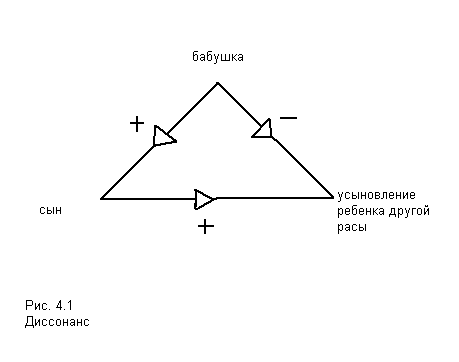 Бабушка может достичь равновесия тремя способами:Заставить другого человека изменить свои намерения или отношения.  Как правило, этот путь первым приходит в голову людям, поскольку он наиболее прост и наименее болезнен: легче попытаться изменить другого человека, чем измениться самому. Если бабушка прибегнет к этому способу, ей следует попытаться отговорить сына от усыновления – в таком случае проблема исчезнет. Если ей удастся сделать это, новый треугольник равновесия представлен на рисунке 4.2.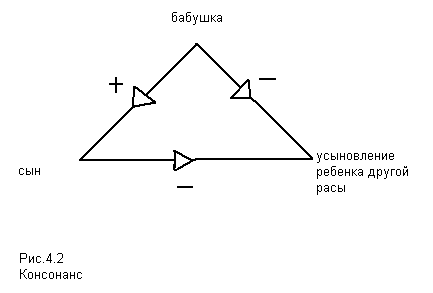 Изменить свое отношение к человеку, вовлеченному в ситуацию. То есть бабушка может изменить свое отношение к сыну, возможно, отказавшись от дальнейших контактов с ним из-за того, что он решил усыновить ребенка другой расы. Хотя это происходит в некоторых семьях, очень сложно поддерживать такие отношения на протяжении всей жизни. Новый треугольник представлен на рисунке 4.3.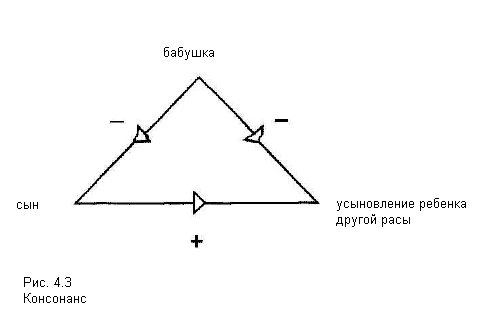 Изменить свое отношение к событию или понятию. И, наконец, третий путь для бабушки - изменить свое отношение к людям той расы, к которой принадлежит ребенок, и к межрасовым усыновлениям, или, по крайней мере, сделать исключение для своего нового внука. Этот путь сложен, поскольку отказ от прежних убеждений зачастую означает признание того, что они были ошибочны. Поэтому не было бы ничего удивительного, если бы бабушка решила, что ее представления о людях иной расы были верны, но ее новый внук каким-то образом отличается от остальных представителей своей расы. Это позволило бы ей принять внука, сохранить отношения с сыном и продолжать придерживаться своих старых представлений о расовой принадлежности. Такой треугольник представлен на рисунке 4.4.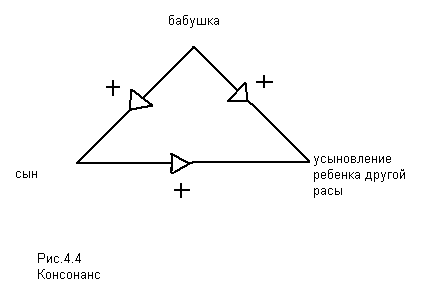 Теория равновесия обычно используется, чтобы показать, как люди выходят из ситуации, когда их убеждения и отношения вступают в конфликт. Однако мы считаем, что ее можно использовать также для того, чтобы объяснить процесс формирования идентичности или самооценки. Это работает, потому что идентичность в большой степени базируется на отношениях: это то, чем мы себя считаем. Теорию равновесия можно применить также для того, чтобы объяснить попытки приемных детей уравновесить противоречивые высказывания, вымышленные или реальные: «Я усыновлен и, следовательно, выбран моими приемными родителями» и «Я усыновлен и, следовательно, брошен моими кровными родителями». От того, как ребенок разрешает это противоречие, а также другие противоречивые убеждения и чувства, будет зависеть, какое влияние они окажут на самооценку ребенка и впоследствии на его или ее поведение.Теория равновесия и формирование идентичностиЧтобы объяснить с помощью теории равновесия процесс формирования идентичности, мы должны рассматривать человека, как единство двух составляющих:Ядерная идентичность, которая действует как наблюдатель, интерпретируя, что человек делает, во что верит, что чувствует, а также как другие люди реагируют на человека; иПредставление о самом себе (или идентичность), которое базируется на интерпретациях ядерной идентичности. Третья вершина треугольника представляет других «рассказчиков» или важные события в жизни индивида, например: приемные родители, кровные родители, усыновление, расставание с биологической семьей, табель из школы и т.д.Чтобы проиллюстрировать направление нашего взгляда от ядерной идентичности к представлению о самом себе и другим событиям или людям, треугольник нужно повернуть боком, как показано на рисунке 4.5. Более того, поскольку идентичность редко (если вообще когда-нибудь) бывает основана на единичном событии, мнении, высказывании или воздействии одного единственного человека, мы построим наш треугольник таким образом, чтобы он отражал влияние, которое множество событий и людей оказывают на представление индивида о самом себе (см. рис. 4.6). В одно время какое-нибудь конкретное событие или человек может иметь превосходство над другими; или влияние однажды значимого события или человека может спустя время потерять свою силу. Но равновесие должно быть достигнуто внутри каждого треугольника, состоящего из ядерной идентичности, идентичности и объединенных событий, убеждений и людей. В одной сфере человек может иметь негативное представление о себе («Я плохой спортсмен»), тогда как в другой его самооценка будет позитивной («Со мной приятно общаться»).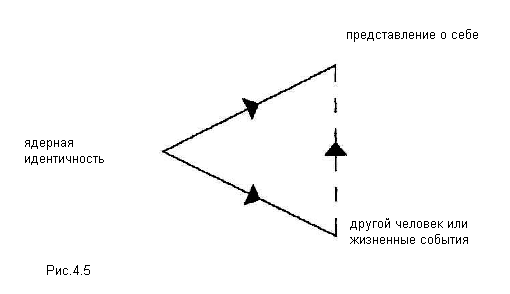 Каждый из факторов, влияющих на идентичность, имеет свою ценность, что-то отражается на общем представлении человека о самом себе больше, что-то меньше. Важную роль играет доверие: какому источнику информации доверять, какой игнорировать решает сам человек. Информация, поступающая к нам от близких людей: родителей, любимых, лучших друзей, наставников, - как правило, более значима для нас, чем та, которая исходит от малознакомых людей или людей, к которым у нас нет доверия. Будет ли общая идентичность человека положительной или отрицательной, определяется тем, какие факторы в данный момент для него наиболее важны.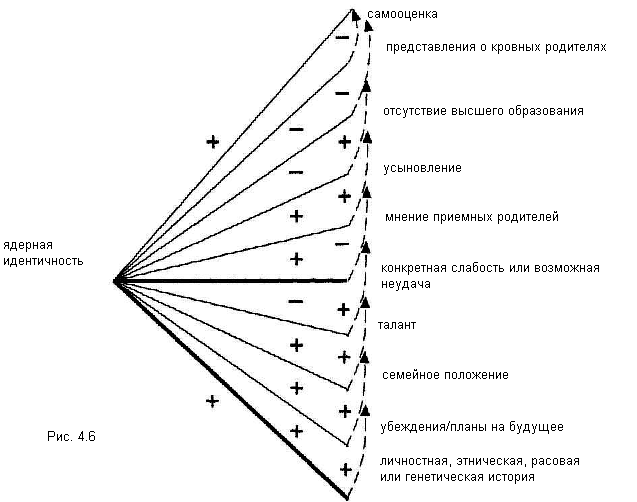 Примечание: каждый треугольник должен быть внутренне сбалансирован, но некоторые могут представлять отрицательные чувства человека по поводу какой-либо стороны своей личности, другого человека или события, даже если общая самооценка положительна. Более темные линии указывают на аспекты, в данный момент наиболее важные для общей самооценки. Например, человек верит, что его кровные родители относились к нему плохо, но его общее представление осталось положительным, потому что он в настоящее время зол на них за их решение отказаться от него (минус×минус×плюс=плюс=консонанс).Уравновешивание отрицательной самооценки и положительной информацииБольшинство приемных родителей усердно стараются, чтобы их дети имели положительную самооценку. Но несмотря на все свои старания, многие усыновители обнаруживают, что дети упорно не желают расставаться с негативным, даже саморазрушительным поведением и убеждениями. Как это может быть? В качестве примера приведем историю одной девочки. Ребенка усыновили в возрасте чуть больше трех лет, причем прежде чем она попала в приемную семью, она поменяла три фостерских дома. После каждого перемещения, она считала, осознанно или бессознательно, что сделала что-то не так, и это послужило причиной ее ухода из этого дома. Ощущение, что она «плохая», «не такая, как все» усиливалось с каждым последующим перемещением, несмотря на то, что ни один из опекунов никогда не говорил ей, что расстается с ней только по ее вине. Не потребовалось много времени, чтобы девочка поверила, что внутри у нее что-то не так, что она не достойна иметь постоянный дом, и включила эти представления в свою идентичность, не принимая во внимание уверения опекунов, что она прекрасный ребенок, достойный любви. Ее треугольник изображен на рисунке 4.7. Напротив пунктирной линии между вершинами, обозначающими множественные перемещения и самооценку ребенка, стоит плюс, поскольку есть соответствие с интерпретацией ребенка: «я заслужила эти перемещения, потому что я плохая».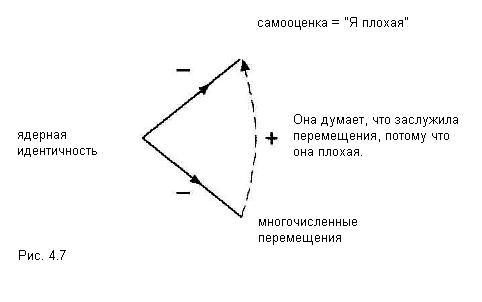 Вместо того чтобы принять поступающую от приемных родителей положительную информацию о себе и своих способностях, ребенок игнорирует ее и продолжает строить свою идентичность на основе интерпретации своей роли в ситуации с множественными перемещениями, как на рисунке 4.8.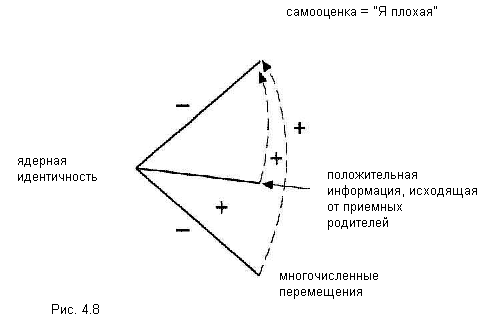 И опять, каждый треугольник должен уравновешиваться сам собой. В данном случае, однако, равновесия нет (минус×плюс×плюс=минус=диссонанс), поскольку девочка положительно относится к приемным родителям, отрицательно к себе, а ее родители дают ей положительную информацию о ней. Зачастую человеку легче снова достичь когнитивного равновесия, согласовав свои убеждения и мнение об источнике информации, «рассказчике», чем изменив самооценку, которая уже устоялась. То есть для ребенка самый простой путь достижения равновесия - не доверять положительным отзывам, изменив свое мнение о людях, эти отзывы дающих (то есть о родителях), как показано на рис. 4.9. Сначала девочка будет подсознательно понимать, что комплименты приемных родителей не совпадают с тем, что она привыкла думать о себе, и с ее интерпретацией других жизненных событий. Затем она начнет оценивать приемных родителей с учетом этих позиций и, возможно, придет к выводу, что либо ее родители ничего не знают о ней, их обманули, либо они просто глупцы.Конечно, девочка может прийти к балансу другим путем, изменив представление о себе с отрицательного на положительное, поверив тому, что говорят о ней усыновители. Это можно сделать искусственно; но тогда, вполне возможно, наступит время, когда она утратит душевное равновесие, и ей придется искать другой способ для его обретения. Девочка может полностью поверить в то, что она хороший человек, и пересмотреть свои представления насчет своей роли во множественных перемещениях. Если она примет положительную самооценку искусственно, она, возможно, постарается поведением и поступками убедить себя – и других – в том, что положительный образ – правильный (см. рис. 4.10). Любому человеку трудно существовать с неверным представлением о себе, и, в конце концов, могут возникнуть проблемы. Чтобы по-настоящему изменить свою самооценку, старые обиды, которые послужили причиной для негативного представления о себе, должны быть сначала адресованы и изжиты.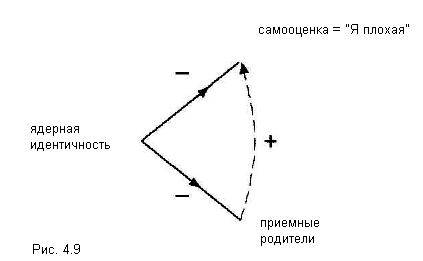 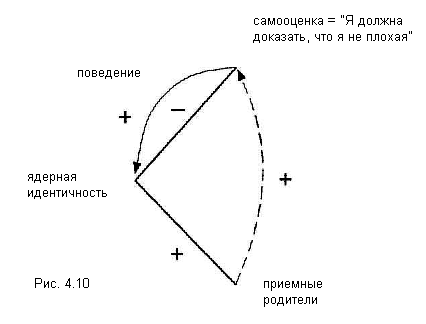 Еще один способ достижения баланса для девочки – постараться изменить мнение родителей с положительного на отрицательное, как показано на рис. 4.11. Дети часто так поступают – своим плохим поведением провоцируют родителей на отрицательные реакции, которые они, по их мнению, заслуживают. Это позволяет ребенку продолжать уважать усыновителей и испытывать к ним положительные чувства, поскольку они всего лишь отвечают ему так, как он заслуживает.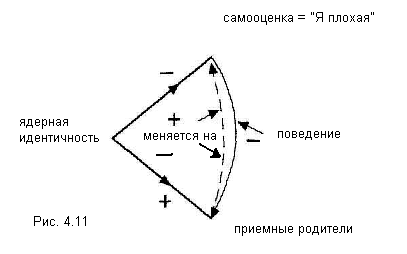 Уравновешивание положительной самооценки и отрицательной информацииПример на рисунке 4.11, возможно, поразит родителей, которые изо всех сил пытаются развить у ребенка положительную самооценку; но давайте рассмотрим обратную сторону. Ребенок с положительной самооценкой, как правило, может воспринимать негативную информацию в свой адрес с небольшой потерей или совсем без потерь для своей идентичности. Он также способен дать оценку источнику информации – «рассказчику» – и сделать вывод, что «рассказчик», рисуя его негативный образ, либо ничего не знает о нем, был введен в заблуждение, либо что он человек, на слова которого не стоит обращать внимания. Ребенок даже может попытаться своим поведением показать «рассказчику», что он заблуждался на его счет. Но он не склонен менять свою самооценку, если, конечно, «рассказчик» не является значимой фигурой в его жизни.Что могут сделать родителиПрактически не вызывает сомнений тот факт, что родители должны насаждать ребенку положительную идентичность. Если ребенок не в состоянии воспринять такие положительные посылы, возможно, потребуется профессиональный консультант, который поможет ему разобраться в своих чувствах, что даст стимул к повышению самооценки. Вы, как родители, можете помочь сыну или дочери следующим образом:Принимайте чувства ребенка независимо от того, разделяете вы их или нет, понимаете вы их или нет. Например, если ребенок по какой-то особой причине злится на кровную мать, а вы думаете, что эта причина недостаточно весома, не говорите: «На самом деле ты так не думаешь» или «Ты не должен так думать». Вместо этого спросите, почему он думает именно так. Затем вы можете подправить факты или предложить другое видение ситуации, но не корректируйте чувства.Учите ребенка здоровым способам фильтрации или интерпретации поступающей к нему информации, особенно негативной. Например, учите его спрашивать себя: «Действительно ли этот человек знает меня достаточно хорошо, чтобы судить обо мне?»Помогайте ребенку учиться принимать положительную информацию, особенно комплименты, даже если он не согласен с ними. Учите его спокойно относится к тому, что кому-то другому нравятся его поступки, он сам или какие-то его черты. Например, если кто-то похвалил рисунок ребенка или его прическу, это нормально, и естественная реакция ребенка – обрадоваться этому, даже если ему самому рисунок или прическа не очень нравится.Учите ребенка контролировать «исходящую информацию», учите правильно и приемлемо выражать свои чувства, особенно ярость.Будьте честны и искренны, когда хвалите ребенка.Принимайте цели и способности ребенка, даже если они плохо сочетаются с интересами остальных членов семьи.Старайтесь понять, как ваш ребенок интерпретирует свою личностную, генетическую и культурную историю, особенно если она отличается от вашей собственной.Помогите ребенку расстаться со старыми травмами, разговаривайте с ним о том, что случилось, о причинах произошедшего и о том, какую роль он сыграл в данной ситуации.Принимайте и затем мягко корректируйте чувства ребенка и его ложные представления о прошлом.Помогите ребенку увидеть его сильные стороны и ищите пути борьбы со слабостями.Взаимоотношения с биологическими родителямиВзаимоотношения с биологическими родителями — это одна из самых болезненных тем для родителей, которые взяли в свою семью ребенка. Здесь нужно быть поистине мудрым человеком, для того чтобы найти ту золотую середину, которая позволит и ребенку вырасти гармоничным человеком, не отвергающим свои корни, и в приемной семье создать атмосферу открытости, принятия, бесконфликтности.Отношение ребенка к своим кровным родителям — это вопрос, который нельзя замалчивать. Даже если ребенок особо не проявляет интерес к своему прошлому, нужно говорить о его корнях. Приемные родители ни в коем случае не должны осуждать биологических родителей, говорить о них плохо, даже из лучших побуждений и намерений оградить ребенка от возможных психических травм.«Постарайтесь почувствовать благодарность к кровным родителям, благодарность за то, что они родили этого ребенка, за то, что вы можете быть с ним».  Помните о важности биологических родителей для эмоциональной жизни ребенка и никогда не относитесь к биологическим родственникам приемного ребенка небрежно или неуважительно.  Биологические корни нужны ребенку на протяжении всей жизни. Следует поощрять принятие ребенком своих родных, это крайне важно для гармоничного развития его личности. Поэтому если у ребенка сохранились хорошие воспоминания о кровных родителях, следует поддерживать их, не давать забыться. Быть может, есть вероятность, что ребенок когда-нибудь вернется в свою биологическую семью. В этом случае контакты и встречи с кровными родителями просто необходимы. «Родителям, родительские права которых ограничены судом, могут быть разрешены контакты с ребенком, если это не оказывает на ребенка вредного влияния. Контакты родителей с ребенком допускаются с согласия органа опеки и попечительства, либо с согласия опекуна (попечителя), приемных родителей ребенка или администрации учреждения, в котором находится ребенок», – говорится в статье 75 Семейного кодекса РФ. Подробности организации таких встреч желательно обсудить и согласовать с органом опеки и попечительства, и, по возможности, такая встреча должна проходить под наблюдением социального работника.Еще один важный вопрос, который часто волнует приемных родителей – стоит ли рассказывать ребенку о его кровных родителях, правда о которых неприятна и неприглядна (например, в пьяном виде отец убил мать и теперь сидит в колонии – увы, такие случаи бывают). В этой очень непростой ситуации не стоит забывать, что дети, как правило, очень хорошо помнят свое прошлое. А так как память имеет свойство сглаживать неприятные и идеализировать приятные моменты, то о своих кровных родителях, особенно о матери, дети могут иметь самые хорошие воспоминания. Если же утаивать от ребенка его неприятное прошлое, оно может тревожить его, например, напоминая о себе в неприятных снах. Поэтому, какой бы неприятной не была правда, по мнению специалистов, все-таки лучше рассказать о ней ребенку, максимально тактично и осторожно, избегая резких выражений и осуждений.Приняв ребенка в свою семью, вы взяли на себя обязательства заботиться о нем, воспитывать его и помогать ему стать полноценным членом общества. Конечно, в процессе воспитания приемного, как и любого другого ребенка могут возникнуть некоторые проблемы, однако если вовремя их обнаружить, у вас есть все шансы с ними справиться!Решение любых проблем, будь то детская ложь, агрессия, воровство, страхи, отказ от еды следует начинать с выяснения причин такого поведения. Дети, оставшиеся без попечения родителей, как правило, имеют большой багаж нерешенных проблем, проходят через большое количество лишений и потерь. Все это может вызвать у ребенка состояние тревоги и печали, ввергнуть его в депрессию. Преодолеть эти проблемы вам поможет ваша забота, такт и терпение. Не забывайте обращаться за помощью к специалистам: психологам и социальным работникам. Особого внимания заслуживает проблема взаимоотношения с кровными родителями ребенка. Здесь следует помнить то, что общение с биологической семьей может способствовать гармоничному развитию личности ребенка, а его информированность о своей семье намного предпочтительнее неведения. Понятие «горя и потери» в жизни ребенка.Если бы мы решили составить хит-парад человеческих эмоций по трудности их переживания –  горе оказалось бы в лидирующей пятерке. Толковый словарь Вебстера дает такое определение горя: это «глубокое и разрушительное душевное страдание, появляющееся по причине  или в условиях тяжелой утраты». Одинаково трудно переносить горе самому и быть свидетелем чужих переживаний. Зачастую мы просто не знаем, как свободно общаться с людьми, которых постигло несчастье. Так, мы избегаем встреч с женщиной, недавно потерявшей мужа, или судорожно подбираем нужные слова в разговоре с мужчиной, у которого месяц назад убили сына, боясь разбередить чувства, с которыми плохо умеем справляться.Что касается детей, здесь совсем другая история. Нас долгое время приучали к мысли, что дети по природе своей жизнерадостны, у них короткая память, и они легко забывают боль: ведь эмоции очень быстро сменяют одна другую, и через минуту после отчаянного плача ребенок может смеяться и радоваться жизни. А потом, уже будучи взрослыми, мы годами лечимся, пытаясь справиться с душевными травмами, полученными в детстве. Как утверждает Джон Джеймс из Grief Recovery Institute, Беверли-Хиллз: «Неразрешенное горе продолжается всю жизнь» (J.W. James, Grief Recovery Handbook, 1986, стр. 20).Возможно, мы нарисовали более мрачную картину, чем она есть на самом деле в настоящее время. Надо отдать должное, многое изменилось за последние двадцать пять лет. Например, сейчас практически никто не будет спорить, что развод родителей – горе для ребенка. Школы, суды, психологи и психотерапевты обычно очень чутко относятся к последствиям, которые это событие накладывает на детей. Однако горе, которое переживает ребенок при смене одного дома на другой – в том числе и при усыновлении – осознается не столь хорошо. Зачастую специалисты и родители, говоря об усыновлении, минимизируют или вовсе не упоминают утраты, с которыми сталкивается ребенок. Как правило, плюсы усыновления для ребенка (обретение собственной семьи, отсутствие риска подвергнуться насилию,  появление экономической возможности для удовлетворения всех потребностей и порой даже капризов, которые никогда бы не смогла удовлетворить биологическая семья) – настолько очевидны и неоспоримы, что нам трудно даже представить себе, как приемный ребенок может испытывать что-либо, кроме счастья.Для нас, родителей, радость от появления в семье нового малыша затмевает все, и порой мы забываем, что для него усыновление означает, кроме приобретения нового дома, еще и утрату биологической семьи. Очень часто приемных родителей пугает то, что ребенок испытывает глубокие чувства по отношению к кровным родителям. Даже если его усыновили сразу же после рождения, он в течение некоторого времени будет переживать свою потерю. Чтобы понять, как это происходит, нам сначала нужно определить, что такое потеря.Потеря – необратимое или временное исчезновение значимого объекта или человека, а также неудача при попытке достижения желаемой цели. Кроме того, потерей можно считать осознание отсутствия чего-либо, что есть у других. Неважно, что девочку-подростка никогда не привлекали студенческие вечеринки - сегодня ее одноклассники собираются пойти на одну из них, а она не может составить им компанию, поэтому переживет это событие – вечеринку – как потерю. Неважно, что семиклассник претендует на одно из пятнадцати мест в школьной баскетбольной команде наряду с восьмьюдесятью сверстниками - когда не берут именно его (как и еще шестьдесят пять мальчиков), он переживает, что не добился поставленной цели и никогда не будет тренироваться и играть в этой команде, ездить с ней на соревнования и т.д. – то есть он теряет множество событий, в которых мечтал принять участие. Неважно, что шестидесятилетний мужчина сделал блестящую карьеру в сфере управления - он хочет работать в журнале GEO и горюет из-за желаемой цели, которую, он знает, никогда не сможет достичь. И неважно, что приемная девочка шести лет, живущая с прекрасными усыновителями, которых она искренне любит, не помнит свою биологическую мать; у нее нет детских фотографий, как у братьев и сестер, и ее мама не может рассказать ей о том времени, когда она была беременна ею, как она рассказывает другими детям, потому что она не носила ее у себя под сердцем.Потеря всегда приводит к кризису личности. Каждая потеря, которую мы переживаем, заставляет нас задать себе вопрос: «Кто я?» и переосмыслить ответ на него. Невозможность пойти на студенческую вечеринку, как бы тривиально это ни звучало, заставляет молодую девушку смотреть на себя иначе, чем, если бы она там была. Она переживает из-за того, что не привлекла к себе внимание ровесников. Она кажется себе белой вороной, пусть даже на вечеринку отправятся и не все ее одноклассники, а только несколько человек. Переживание потери может занять несколько дней или даже месяцев, но, в любом случае, представление девушки о самой себе будет отличаться от того, каким бы оно было, пойди она на этот праздник. Точно так же мальчик, не попавший в баскетбольную команду (единственную спортивную команду в школе), всегда считавший себя хорошим спортсменом, теперь должен переосмыслить, что он представляет собой как молодой мужчина. Если он не может быть суперменом, какой новый образ он найдет для себя? Точно так же мысли приемной девочки о том, какое отношение к ней имеет решение ее кровных родителей отказаться он нее, накладывают некоторый отпечаток на ее самооценку,  делая ее другой, не такой, какой она была бы, если бы факт усыновления в биографии девочки отсутствовал.Кроме того, потерей может стать слишком острое переживание в общем безобидного события. Даже если ни один из приведенных выше примеров не кажется вам достаточно серьезным поводом для расстройства, для людей из этих ситуаций потеря не становится менее реальной. Многим взрослым с трудом удается представить себе, как малыш, усыновленный сразу после рождения, может тосковать по биологическими родителям, которых он никогда не знал. Но потеря – не временное явление, порой она просачивается в будущее человека и преследует его на протяжении многих лет. Так, ребенок, попавший в приемную семью новорожденным, впоследствии может грустить, злиться или размышлять на тему «как все должно было быть», рассуждая так: «Мои родители должны были найти способ оставить меня».Ребенок, усыновленный в старшем возрасте, также будет горевать по биологической семье, несмотря на то, что в этой семье он не видел ничего, кроме побоев и самого скудного пропитания. Для таких детей рассуждение «как все должно было быть» будет звучать следующим образом: «Мои биологические родители должны были быть другими – не бить меня (не делать того, что повлекло за собой разлуку) – тогда я мог бы остаться с ними».Необходимо помнить, что подобные рассуждения фокусируются именно на потере, а не на существующем в настоящее время положении вещей. Ваш ребенок может утверждать, что его кровная мать должна была растить его сама, и в то же время ничуть не сожалеть о том, что он живет в вашей семье. Такие отчасти противоречивые чувства зачастую вызывают затруднения как у ребенка, так и у приемных родителей.Мысли о том, «что было бы, если бы меня воспитывали биологические родители», возможно, менее острые, чем мысли о том, «как все должно было быть». Они сродни меланхолии, зачастую появляются позже, когда проходит время и потеря уже пережита. Ребенок, усыновленный при рождении, воображает, какой была бы его жизнь, если бы он остался в биологической семье. А если он помнит кровных родителей, какая-нибудь конкретная ситуация может напомнить ему о событиях прошлого, заставляя его грустить о том, что могло бы быть, но чего нет.Возможно, наиболее простой способ понять, что чувствует приемный ребенок, - посмотреть на женщину, несколько лет назад потерявшую мужа. Прошло достаточно много времени, она уже миновала процесс переживания потери. Однако в годовщину их свадьбы она, нежась в постели, вспоминает, как муж в этот день всегда просыпался первым и приносил ей завтрак. Она представляет себе: вот он входит в дверь спальни, улыбаясь, приближается к кровати с подносом в руках, апельсиновый сок  переливается через край стакана (аккуратно принести поднос у него никогда не получалось), и в хрустальной вазе стоит алая роза. Вот как все было бы, если бы муж был жив. Но его нет, и ей грустно –  это не та разрывающая сердце боль потери, но все равно печаль.Даже если их брак никогда не был так прекрасен, как придуманный ею образ, женщина раз за разом мысленно просматривает одну и ту же сцену, описанную выше, представляя себе, как бы все было, если бы ее муж хоть чуточку изменился или прожил еще немного, чтобы они смогли решить свои проблемы. Причиной ее грусти в этот момент является потерянная возможность улучшить свои взаимоотношения с мужем.Потеря приходит вслед за каждой переменой в жизни человека. Даже если ребенок еще не настолько вырос для того, чтобы сознательно пережить возникшую потерю, его жизнь навсегда изменится – к лучшему или худшему – она будет отличаться от той жизни, которая была бы у него, если бы мать могла растить его самостоятельно. В некотором смысле, он становится другим человеком, так как его воспитывают другие люди. Ребенок в приемной семье будет иметь отношения, отличающиеся от тех, которые были бы у него в биологической семье, хотя бы потому, что его биологическая семья состоит из других людей. Например, девочка в приемной семье ведет себя так же, как и в биологической, но взаимоотношения с усыновителями будут другими, так как они реагируют на нее по-своему, индивидуально. Для ребенка усыновление является не только потерей  кровной семьи, но и потерей той личности, которой он бы стал, если бы остался с биологическими родителями. Еще раз подчеркнем: скорее всего, благодаря приемной семье он станет гораздо лучшим человеком, но вопрос не в этом. Вопрос в неизвестных и утраченных возможностях.Потери при усыновленииУсыновление влечет за собой потери для всех членов триады – ребенка, усыновителей, биологических родителей. Согласно теории семейных систем, то, что влияет на одного члена семьи, оказывает воздействие и на всю семью в целом. Вот почему так важно понять, какие потери приносит усыновление для каждой стороны. Объективный взгляд на них не заставит вас хуже относится к усыновлению. Наоборот, четкое понимание ситуации даст вам необходимы знания, с помощью которых вы поможете себе и ребенку пройти через возникающие трудности и таким образом построите здоровую семью.РебенокПотеря, пережитая приемным ребенком, сосредоточивается в равной степени вокруг его идентичности и вокруг утраченных отношений с биологическими родителями. Его жизнь меняется безвозвратно, она в любом случае будет отличаться от той, которой могла бы быть в кровной семье.Отсутствие генетических связей с семьей – вот вторая чрезвычайно важная и болезненная потеря. Этот аспект в одинаковой мере значим как для ребенка, так и для приемных родителей. Усыновление подразумевает, что ребенок растет в семье, где нет ни одного человека, к кому можно было бы подойти и сказать: «Я похож на тебя». Даже при внутрирасовых усыновлениях сходство физических характеристик ребенка – кроме, пожалуй, цвета глаз, волос и  кожи – и родственников: мамы, папы, тети Эллы или дяди Джо, – встретишь нечасто. А физическое сходство является важным положительным фактором, благодаря которому малышу легче ощущать себя частью своей семьи. Даже если ребенок знает своих генетических родственников (в случае открытого усыновления), знать их и жить вместе с ними – совершенно разные вещи.Быть усыновленным – значит чувствовать свое отличие; а чувствовать свое отличие – это потеря. Помните, о чем мы упоминали ранее: неимение чего-то, что есть у других, может осознаваться как потеря. Даже трех- четырехлетние приемные дети понимают, что их семейная история чем-то отличается от истории их друзей. Для этих малышей потеря заключается, скорее всего, в отсутствии такой же биографии как у всех, нежели чем в неимении биологической семьи. Некоторые трехлетки, в силу своих особенностей считающие беременной практически каждую молодую женщину, любят подходить на улице к незнакомым дамам с вопросом: «Это вы меня родили?» Каждый ребенок в три года знает, откуда берутся дети, и знает, что и его родила некая женщина, но не мама. Однако на самом деле, дети ищут не человека, который подарил им жизнь, а недостающий персонаж своей истории, который, появившись, сделал бы ее такой же, как у всех остальных детей. И это не пройдет к шести-восьми годам – возрасту, когда ребенок начинает осмысливать свою историю и оценивать, как она влияет на его идентичность. Потерю, вызванную отличием от сверстников – тем, что ты появился в семье не так, как большинство других детей – ребенок будет переживать заново каждый раз, когда будет выходить на новый когнитивный уровень своего развития.Важный, хотя и вызывающий споры момент, о котором нужно упомянуть в связи с обсуждаемой темой, заключается в том, что дети ДЕЙСТВИТЕЛЬНО переживают потерю. Споры ведутся вокруг вопроса о том, обладает ли ребенок всеми когнитивными и эмоциональными элементами, необходимыми, по мнению ученых, для полного осознания и переживания потери. Однако, как пишет Т. Рэндо (T. Rando) в работе «Grief, Dying and Death»:Заумные дебаты о способности ребенка  горевать в классическом смысле этого слова могут бушевать до бесконечности; но нельзя отрицать, как нельзя и опровергнуть тот факт, что после разлуки с человеком, которого они любят, дети, даже младенцы, сталкиваются с длительными и травмирующими душу последствиям этой разлуки. Реакции ребенка остры и болезненны, и взрослые должны понять их, объяснить малышу, что с ним происходит, и помочь ему выйти из сложившейся ситуации.Некоторые люди, усыновленные в младенческом возрасте, считают, что никогда не испытывали ощутимого чувства потери или тоски по своим биологическим родителям и что психотерапевты вместе с другими специалистами делают все возможное для того, чтобы представить усыновление источником проблем в их жизни. Дело в том, что одни дети, в частности те, кто появился в семье в возрасте до шести месяцев и имел здоровый уход и привязанность, будут быстро и без особых трудностей переживать потери, связанные с усыновлением, в то время как другим предстоит сталкиваться с этими проблемами на протяжении всех детских лет и даже во взрослой жизни. Кроме того, мера влияния на ребенка неспособности или нежелания родившей его женщины быть матерью, во многом зависит от его личностных характеристик. Помните, что является серьезной потерей для одного человека, может быть с легкостью перенесено другим.Однако о степени тяжести потери нельзя судить со стороны. Только человек, переживающий эту потерю, может определить, насколько она тяжела – даже если этот человек еще не вышел из детского возраста.Ниже мы приводим список рекомендаций, которые могут пригодиться вам, когда вы будете рассматривать усыновление с точки зрения возможных потерь для ребенка:Не игнорируйте и не отрицайте горе и чувство потери у ребенка только потому, что вы и ваши родственники находите их неуместными или считаете, что они безосновательны.Помогите ребенку дать определение его чувствам, но не делайте потерю больше, чем она есть на самом деле. Не внушайте ребенку, что он ДОЛЖЕН чувствовать сейчас и что потом: грусть, злость, счастье или что-либо еще. Кроме того, не уставайте подчеркивать, что испытываемые ребенком чувства нормальны и естественны.Помните, не каждая проблема, с которой сталкивается приемный ребенок, имеет отношение к усыновлению. Как и все дети, приемный ребенок порой притворяется, у него может быть тяжелый день, неважное поведение, трудности в школе или с друзьями, плохое настроение и т.д. Но если эти проблемы выходят за рамки нормы или обостряются в периоды, когда тема усыновления и биологических родителей выступает на первый план, тогда родителям нужно насторожиться: возможно, истинной причиной всего происходящего являются потери, связанные с усыновлением.Приемные родителиТрудно представить, что для приемных родителей усыновление может заключать в себе не только плюсы. Однако оно влечет за собой потери даже для них. Многие препятствия для возникновения привязанности, обсуждаемые в последней главе, одновременно являются и потерями: отсутствие генетической связи, передаваемых по наследству способностей, унаследованных привычек, манер, невозможность почувствовать, что часть тебя сохранится в поколениях твоих потомков. Даже если у вас уже есть шестеро кровных детей, и еще шестерых вы усыновили, каждое усыновление  - это все равно потеря. Вы сознательно решили не давать жизнь еще одному ребенку, похожему на вас, и каждый усыновленный малыш занимает место, которое потенциально могло бы принадлежать кровному сыну или дочери.Однако большинство современных приемных родителей становятся таковыми по вине бесплодия. Если проблема в этом, картина дополняется другими потерями. Во-первых,  на сцену выходит потеря, вызванная бесплодием самим по себе. Самое главное в данном случае – осознать, как сильно вы хотели иметь биологического ребенка и любить его. Во-вторых, решение об усыновлении для многих людей означает окончательное расставание с надеждой на появление кровного ребенка. Ради приемного сына или дочери и ради своей семьи в целом, родителям нужно осознать и проработать свои чувства, связанные с бесплодием. Если оба взрослых или даже один из них застрял на какой-либо стадии переживания потери, привязанность к приемному ребенку может дать трещину – если не сейчас, то позднее, когда он станет подростком.Но даже если родители уже разобрались со своими чувствами, разговоры об их бесплодии, неизбежные в период подготовки к усыновлению и самого усыновительного процесса, могут всколыхнуть прежнюю печаль и вынести ее на поверхность. Такое возвращение старых эмоций нельзя истолковывать как свидетельство, что потеря все еще не изжита. Горе – не одномоментное чувство, которое нельзя испытать дважды. После того, как умирает любимый человек, боль не кончается сразу после церемонии погребения. Это естественно, если она длится еще долгое время, иногда годы. Данное утверждение справедливо и по отношению к другим потерям.Однако, если вы или ваш партнер бесплодны, и вам еще не удалось справиться со своими чувствами, найдите группу поддержки или опытного психотерапевта, который смог бы вам помочь. Бесплодие влечет за собой гораздо больше проблем, чем может показаться на первый взгляд - это не просто неспособность родить ребенка. Оно может повлиять на вашу сексуальность, ваш брак, ваше чувство контроля над собственной жизнью. Мы обнаружили, что люди, осознавшие, что бесплодие – это потеря, которая приносит с собой много боли, имели меньше проблем с ним в дальнейшей жизни, чем те, кто отрицал переживаемую боль.Еще одна большая потеря для приемных родителей связана с моментом, о котором часто говорят в связи с генетическими семьями и который, как правило, упускают из вида в связи с приемными. Независимо от того, каким образом или в каком возрасте ребенок появляется в семье, отношения между его родителями в любом случае претерпевают изменения, и время, отводимое на их общение друг с другом, сводится к минимуму. Когда у супругов рождается ребенок, педиатры, акушерки и даже медсестры советуют молодым родителям регулярно проводить какое-то время вместе без малыша. К сожалению, очень часто мы забываем напомнить об этом усыновителям.Хотя изменения в семейной жизни, особенно в первый год после появления ребенка, касаются и мужчины, и женщины, новоиспеченные отцы, как правило, переживают эти изменения более остро. Даже сегодня в большинстве семей основное бремя заботы о малыше ложится на плечи женщины, и из-за повседневной суеты, связанной с уходом за ребенком, где ее главная задача – удовлетворить все его потребности, добиться, чтобы он был умыт, накормлен, переодет и чувствовал себя комфортно – на мужа практически не остается времени. Даже подросший ребенок, который в отличие от младенца не требует постоянного ухода, все равно нуждается в пристальном внимании: ему нужно помочь привыкнуть к новому дому, школе и соседям, сформировать привязанность, пережить потери и в целом почувствовать себя в безопасности и ощутить себя частью семьи. Другим детям в семье также нужно уделить время и не обделить их своим вниманием, помочь им справиться с чувствами в связи с появлением нового брата или сестры. Отцы, принимающие активное участие в уходе за детьми, могут и не почувствовать каких-либо изменений в отношениях с ними, но даже если и так, отношения с детьми не могут заменить отношений с женой.Проводите время вдвоем. Пригласите на вечер няню или попросите помочь бабушек и дедушек, чтобы у вас появилась возможность побыть наедине. Поговорите о чем-нибудь, интересном для вас обоих, но не о детях. А если вы решите пойти куда-нибудь, не старайтесь  убить сразу двух зайцев – побыть вместе и навестить друзей, у которых вы давно не были.Биологические родителиВ прошлом никому не приходило в голову думать о чувствах кровных родителей приемного ребенка. Но теперь, когда мало кто будет спорить с тем, что ребенку необходимо создать у себя полное представление о биологических родителях - особенно о матери – как о людях, имеющих свои чувства, свои положительные и отрицательные качества, важно понимать, что переживают эти люди, отдавая своего сына или дочь на усыновление. Потеря сама по себе очевидна: утрата ребенка и взаимоотношений с ним, отсутствие возможности видеть, как он растет, и быть его частью. Решение расстаться со своим ребенком – трудный и болезненный шаг.Это не означает, конечно, что приемному ребенку не следует сердиться на биологическую мать или он не будет этого делать, если поймет, через что ей пришлось пройти. Но даже если вы считаете или знаете наверняка, что кровная мать была жестока, бессердечна в своем решении и ничуть не сожалеет о нем, насаждая свое мнение ребенку, вы не добьетесь положительных результатов. Приемные дети включают в свою идентичность часть из того, что они знают о биологических родителях. Если все известные ребенку сведения носят ярко выраженную негативную окраску, он будет искать эти негативные черты в себе; а если искать достаточно усердно и верить достаточно сильно, то найти что-нибудь не составит большого труда.Единственный способ объяснить ребенку, почему его кровная мать не смогла растить его сама, - это предположить, что, возможно, она оказалась в чрезвычайно трудных обстоятельствах. Если вы знаете, в каких именно, и если ребенок уже достаточно взрослый, чтобы понять эту информацию, расскажите ему. Общий принцип можно сформулировать так: если он смог спросить, следовательно, он достаточно вырос для того, чтобы узнать правду. (Однако некоторые дети вообще не задают вопросов. В этом случае родителям все равно нужно предоставить им необходимые сведения). Это не значит, что вы должны делиться с ребенком деталями, которые он еще не в силах осмыслить. Например, дошкольник, скорее всего, не поймет, что подразумевается под термином «принудительное прекращение родительских прав», как бы вы ни пытались объяснить ему эти слова. Однако он вполне в силах усвоить упрощенное объяснение: «Твоя биологическая мама была очень молода, когда ты родился. Она сама была еще ребенком и поэтому не могла заботиться о малыше, а помощников у нее не было».Прежде всего, не лгите. Но если вы не знаете ответа на какой-либо вопрос, можно прибегнуть к некоторым спекуляциям, например: «Наверное, твоя мама влюбилась и забеременела. Возможно, она была слишком молода, чтобы заботиться о ребенке. А может быть, слишком бедна, и у нее не было денег, чтобы купить тебе еду. Но ей, скорее всего, было очень тяжело отдать тебя на усыновление». Слова «может быть», «возможно», «наверное» - настоящий лингвистический подарок для тех, кто не может точно ответить на поставленные вопросы.Иногда усыновители, стремясь создать у ребенка положительный образ биологических родителей, чересчур перегибают палку. Такие утверждения, как: «Если бы я была на ее месте, я, возможно, поступила бы так же», пусть даже произносимые с благими намерениями, могут вернуться к вам и неотступно преследовать вас в дальнейшем. Если вы говорите ребенку, что биологическая мать была очень бедна и поэтому не могла заботиться о нем, и заканчиваете свою речь фразой, приведенной выше, то однажды, когда вы потеряете работу или просто столкнетесь с финансовыми трудностями, вы вполне можете обнаружить сына или дочь упаковывающим свои вещи. Лучше сказать так: «Из-за того, что твоя мама оказалась в чрезвычайно трудной ситуации, ей пришлось принять очень непростое решение. Мы думали о том, что бы мы сделали, если бы оказались в ее положении, и решили, что мы бы оставили тебя несмотря ни на что». Но все же лучше обойтись без попыток поставить себя на место биологических родителей. Вместо этого скажите: «Я считаю, что твоя мама много потеряла, решив расстаться с тобой. Но я очень, очень рада, что ты моя дочь (сын)».Иногда усыновителям предлагают альтернативный путь – рассказать ребенку, что, по вашему мнению, биологическая мать отказалась от него из-за недостатка рассудительности, по бедности ума. Однако для маленьких детей «бедность ума» – слишком абстрактное понятие, ребенку трудно будет уловить его смысл, особенно если ему сказали, что биологические родители были бедны. Бедны умом, бедны – то есть нуждаются в деньгах. Эти два значения легко спутать, что приведет дошкольника к мысли, что бедные люди (те, у кого мало денег) недостаточно умны. Такая терминология больше подходит для подростков, которые будут заниматься исследованием мотивов, руководивших их биологическими родителями в ситуации, когда наступила беременность и, позднее, когда ребенок родился.Даже если вы считаете, что обстоятельства, в которых оказались биологические родители, вполне оправдывают их решение не растить ребенка самим, дети слышат это утверждение так: «Их решение отдать тебя было правильным». Помните, что хотя бедность, молодость, одиночество, наркотики и т.д. являются приемлемыми и весьма весомыми доводами для принятия решения об отказе от ребенка, не все бедные, слишком молодые, одинокие и даже употребляющие наркотики люди отдают своих детей на усыновление. Когда усыновители излишне усердствуют в перечислении мотивировок, которыми пользовались биологические родители, чувство защищенности ребенка в приемной семье может ослабеть.Разговор о кровных родителях редко бывает легким для усыновителей. В дополнение ко всем эмоциональным проблемам, связанным с этой темой, существует страх сказать что-нибудь не так, тем самым причинить ребенку боль или навредить ему. Чтобы облегчить задачу усыновителям, мы предлагаем четыре простых правила. Если вы будет помнить о них во время разговора с ребенком, он пройдет гладко.Будьте честны;Не впадайте в крайности: одинаково ошибочно как умолчать о чем-то важном, так и перегрузить ребенка сложной и недоступной его пониманию информацией;Не говорите слишком много и слишком быстро. Подробности приберегите для того времени, когда ребенок будет уже достаточно большим, чтобы усвоить их, когда у него будут в нужной степени развиты когнитивные, эмоциональные и социальные навыки.Не перегружайте разговор высказыванием вашего личного мнения по поводу биологических родителей. Если вы оцените отца и мать ребенка слишком низко, он, возможно, будет оценивать себя так же.Процесс переживания потериДжон Джеймс пишет: «Мы горюем по поводу каждой перемены, которая случается в нашей жизни» (1986, стр. 120). Перемена всегда влечет за собой потерю, а каждая потеря требует адекватной реакции. Эта реакция и есть процесс переживания потери, и даже самые незначительные утраты проводят нас через него, пусть даже в сокращенном виде.В качестве примера возьмем такую ситуацию. Вы потеряли любимую ручку стоимостью три доллара девяносто пять центов, которой писали несколько месяцев. Вам нравилась гладкая поверхность ее корпуса, нравилось, как она скользила по бумаге в процессе письма, нравился цвет ее чернил и даже щелчок, с которым выдвигался стержень. Вы всегда носили ее в кармане или в дамской сумочке, и последняя сотня чеков была подписана вами именно с ее помощью. И вот однажды, когда вы как раз собирались оплатить счета за месяц, вы обнаруживаете, что ручки больше нет на привычном месте. Вы проверяете другие карманы или отделения сумочки, потом выворачиваете их и тщательно все осматриваете, вытряхиваете содержимое сумочки на стол. Вы ищите в доме, потом снова возвращаетесь к карманам или сумочке, думая, что, может быть, вы просто не заметили ручки или она затерялась в какой-то особо потаенной щелочке или складке. (Проверка заново тех мест, где вы уже неоднократно смотрели, – это форма отрицания и неверия, одна из немедленных реакций в процессе переживания потери).Когда вы берете новую ручку – одну из тех дешевых шариковых ручек, которые продаются по десять штук в упаковке и начинают писать только после того, как вы несколько раз проведете ими по бумаге, – вы снова раздражаетесь по поводу потери. Вам не нравится писать новой ручкой, вы даже досадливо морщитесь, глядя на нее. И пока вы подписываете чеки, вы все еще продолжаете мысленно прикидывать, где вы могли оставить старую ручку.Еще несколько минут вы переживаете, расстраиваетесь и ищете пропажу; вас переполняют сильные эмоции – в данном случае раздражение – и, в конце концов, по мере того, как вы теряете надежду вернуть потерянное, вы испытываете чувство легкой безысходности. Вы наконец-то осознаете свои мысли и чувства, помещаете потерю в перспективу, и ваши мысли переносятся на другие предметы. Но даже если так, спустя неделю у вас может возникнуть сильное желание вернуть пропажу или даже злость из-за потерянной ручки накатит на вас снова, как волна. Такие неожиданные волны «тоски» по ручке будут появляться все реже и реже в течение следующих нескольких недель, а потом прекратятся вовсе.Стадии процесса переживания одинаковы при любой потере. Однако продолжительность и сила эмоций зависят от того, насколько сильно задета идентичность человека. Поскольку ручка имеет мало общего с идентичностью, процесс переживания ее потери короток и практически безболезнен. Родители же, наоборот, играют огромную роль в идентичности детей – даже уже взрослых детей - и поэтому переживание потери родителей требует длительного времени и отличается особой интенсивностью эмоций. Хотя все люди по каким-то поводам переживают больше, по каким-то меньше, сравнивать горе одного человека с горем другого бессмысленно. Некорректно говорить: «Моя боль сильнее, чем твоя, потому что…» Как пишет Дж. Джеймс: «Каждый человек переживает свою боль на сто процентов» (1986, стр. 18).Процесс горевания состоит из пяти основных стадий и финального включения потери в жизненный опыт и идентичность человека.Стадии следующие:Немедленная реакция, которая включает в себя шок, дезорганизацию и защитные механизмы;Острая тоска, стремление вернуть утраченное, поиски;Сильные эмоции;Безысходность и безнадежность; иРеорганизация.Последовательность смены этих стадий необязательно одинакова, они даже способны мирно сосуществовать во времени, то есть человек может переживать несколько стадий одновременно. Хотя процесс переживания потери обычно происходит по одному общему для всех образцу, большинство людей переходит от одной стадии к другой и обратно, пока, наконец, не осознает потерю, примет ее и включит полученный опыт в свою идентичность.Стадии переживания потери у детей и у взрослых в основе своей одинаковы. Различия заключаются в способах выражения эмоций, свойственных разным стадиям. Безусловно, каждый человек реагирует на горе по-своему, но есть общие черты в выражении чувств у взрослых (причем, они немного разные у мужчин и у женщин) и у детей. Например, находясь на стадии острой тоски и стремления вернуть утраченное, взрослые зачастую стараются подавить желание в прямом смысле пуститься на поиски умершего любимого человека. Для детей же открытые поиски являются обычным явлением, как в случае с трехлетней приемной девочкой, которая подходила на улице к незнакомым женщинам с вопросом: «Это вы меня родили?»Другое отличие в переживании потери взрослыми и детьми заключается в том, что последние повторяют весь процесс каждый раз, когда переходят на новый уровень умственного развития (здесь речь идет о достаточно серьезной потере, например, потере родителей). Восьмилетнему ребенку, уже отгоревавшему по поводу разлуки с биологической матерью и включившему этот опыт в идентичность в меру возможностей своего конкретного мышления, придется пережить потерю заново, когда у него разовьется мышление абстрактное. Это повторение необходимо, ибо каждый уровень познания наполняет потерю новым смыслом, который ребенку предстоит постичь.Поскольку взрослые способны обработать потерю на многих различных уровнях, они, как правило, не проходят процесс переживания заново аботатьйные обостнеовали  этуь.ного й потере, например, потере родителей) после того, как интегрируют данную конкретную потерю в свою идентичность. Но даже после интеграции люди порой испытывают внезапные обострения горя, вызванные каким-то событием, запахом, звуком, даже вкусом или новой потерей. Эти обострения напоминают волны; сначала они высокие и обладают большой разрушительной силой, но постепенно их влияние слабеет, они накатывают все реже и реже.«В действительности печаль не имеет конца, - пишет Сиггинс. В новой жизненной ситуации она может вернуться в любой момент, когда всплывут новые аспекты старых взаимоотношений, незначительных для человека, перенесшего тяжелую утрату». Необходимостью адресовать все аспекты потери можно объяснить тот факт, что взрослые и дети в процессе переживания неоднократно переходят с одной стадии на другую и обратно; только вы перестали злиться на мужа за то, что он умер и оставил вас одну с детьми на руках, как вы вдруг осознаете, что, уйдя из жизни, он забрал с собой вашего лучшего друга, и вы начинаете злиться на него снова.Переживание потери не всегда происходит сразу вслед за ней. Как дети, так и взрослые могут подавлять этот процесс или откладывать его на более позднее время. Согласно Т. Рэндо, «переживание потери может быть растянуто на длительный период времени, даже на годы, особенно если на человека давит груз ответственности или он чувствует, что не в силах справиться с потерей в данный момент». Приемный ребенок, который в настоящее время не ощущает себя в безопасности, или считает, что должен заботиться о братьях и сестрах и защищать их, или боится причинить боль приемным родителям, может сдерживать  свои эмоции, связанные с потерей биологических отца и матери, до тех пор, пока не почувствует себя в достаточной степени защищенным. Зачастую новая потеря или событие, связанное с прошлым ребенка, заставляет его сполна отгоревать спустя какое-то время.Стадии процесса переживания потериПрежде чем мы продвинемся дальше, давайте дадим определения основным стадиям процесса переживания потери. Ниже мы поясним несколько ключевых моментов, касающихся детей в целом, а в следующих главах рассмотрим более подробно, как приемный ребенок на каждом этапе своего развития интерпретирует потери, связанные с усыновлением, а также выражает свои чувства.Немедленная реакция: защитные механизмыФактически существует три уровня реакций, которые следуют непосредственно вслед за потерей, все они призваны защитить человека от чрезмерного физического, эмоционального и психологического удара. Приемный ребенок переживает эти эмоции, либо когда впервые переезжает из биологической семьи или фостерского дома, либо позднее, когда узнает о своем усыновлении или каком-либо неприятном факте, связанном с ним.Первая из этих реакций – шок и оцепенение - может длиться от двух часов до двух недель. Из всех стадий процесса горевания эта – единственная, которая никогда не возвращается. Шок и оцепенение – физиологический ответ организма на слишком интенсивные эмоции, вызванные ошеломляющей потерей, защищающий человека от боли, сила которой способна принести ему гибель. Этот психический шок подобен клиническому (первичному) шоку, который человек испытывает, например, после ранения. Обычно пострадавшего знобит, он влажный и холодный на ощупь, у него остекленевший взгляд. Кроме этого, отмечаются и другие симптомы: головокружение, потеря сознания, нервозность, дрожь, потоотделение, боль в груди и комок в горле.Шок и оцепенение являются предвестниками активизации защитных механизмов, в частности, неверия и отрицания. Защитные механизмы действуют как жалюзи, ограничивая существующую реальность ровно насколько, насколько человек в состоянии вынести. Так же, как пластинки жалюзи ограничивают доступ света в помещение, защитные механизмы позволяют человеку «видеть» только такое количество правды, с которым он может справиться в данный момент. Когда защита перестает работать, человек как будто смотрит в окно с полностью поднятыми жалюзи. Примером этого могут быть стадии безысходности и реорганизации. Если в стадии безысходности человек способен контролировать себя, то он осознает истинные размеры своей потери, выплескивает эмоции и затем закрывает жалюзи снова. Когда человек приходит на стадию реорганизации, он способен очень короткое время смотреть в совершенно открытое окно и начинает частями интегрировать потерю в свою идентичность. В другое время защитные механизмы могут работать настолько интенсивно, что жалюзи будут не только опущены, но и крепко заперты.Неверие и отрицание используются, чтобы отфильтровать те аспекты потери, которые причиняют человеку слишком большую боль, давая ему время для того, чтобы понять, как и почему произошла эта потеря. Отрицание включает в себя сознательное или неосознанное решение не принимать реальности потери. Неверие обычно не является намеренным, но, в отличие от отрицания, оно блокирует большую часть правды. Чтобы отрицать что-то, вы сначала должны признать, что это существует.На одном из тренингов для работников полиции, проводившемся в штате Висконсин, был описан классический пример тотального неверия. В обязанности полицейского входит оповещение родственников жертв автокатастроф о случившемся несчастье. Один офицер рассказал случай, когда ему пришлось сообщить женщине о том, что ее муж только что разбился на скоростной трассе. Женщина ждала мужа дома – обычно он возвращался с работы в 8.30 вечера. Он был очень пунктуальным человеком, редко опаздывал, а если где-то задерживался, всегда звонил и предупреждал об этом. За этот вечер женщина испытала целую гамму эмоций - от страха до раздражения. Она решила пойти спать в 11.30, но не могла уснуть. В час ночи она услышала стук в дверь. Бросилась открывать и увидела на пороге полицейского и соседку. Когда офицер сообщил ей о происшедшем несчастье, она пронзительно вскрикнула и осела на пол. Некоторое время она была в обмороке, и офицер вместе с соседкой ждали, пока она очнется. Но первое, что она сказала, придя в себя, было: «Мой муж должен скоро прийти. Вы можете подождать его. Не хотите ли чашечку кофе?» Не то, чтобы она не осознала новость, она просто не поверила в нее.На занятии офицер хотел узнать, что нужно делать в подобной ситуации. Что делать? Ответ прост: уважать защитные механизмы другого человека и позволить им выполнить свою задачу – защитить его от нестерпимой боли; не пытаться открыть ему глаза на жестокую реальность. Спустя несколько часов женщина поверит в то, что ее муж мертв, хотя, возможно, не поверит в детали происшедшего. Например, она может долгое время подвергать сомнению аккуратность проведения анализов крови, показавших, что он был пьян в ночь инцидента.Если ребенок, только что узнавший о постигшей его потере или недавно переехавший в дом приемных родителей, после бурных слез становится безмятежным и счастливым – это, скорее всего, свидетельствует о том, что он находится на стадии полного неверия. Такое поведение зачастую приводит взрослых в заблуждение: они считают, что с ребенком все в порядке или что он не осознает случившегося. Обе интерпретации могут повлечь за собой проблемы. Если родители уверены, что с ребенком все в порядке - другими словами, что он не горюет – он не получит от них необходимой поддержки и руководства, как пройти весь путь переживания потери. Ребенок может даже остаться в своем неверии на долгое время. С другой стороны, если родители думают, что они не смогли объяснить ребенку происшедшее, они будут продолжить изводить его новостями, не уважая его защитные механизмы.Кроме неверия и отрицания существует еще один защитный механизм, который можно назвать «заключение сделки». Его характеризует острое чувство тоски, отрицание необратимости потери и вера в то, что человек сам чем-то спровоцировал эту потерю и несет за нее ответственность. Пострадавший дает обещания себе или Богу поступать определенным образом, совершить некие особенные деяния или мистические обряды, чтобы вновь обрести то, что потерял. Примером заключения сделки может послужить поведение подростка, которого только что оставила девушка. Обдумав все случившееся, он приходит к выводу, что какой-то его недостаток стал причиной того, что он потерял свою любовь. Затем он загадывает: если я смогу измениться – стану лучше одеваться, водить спортивную машину, вести себя более уверенно, создам футбольную команду – я смогу вернуть ее.Дети – большие специалисты в заключении сделок, некоторые из них сохраняют эту способность вплоть до половой зрелости. Для приемных детей и детей, находящихся под  опекой, суть сделки обычно заключается в следующем: я буду идеальным ребенком, тогда я смогу вернуться к биологическим родителям (или другим значимым опекунам). Но в других случаях, особенно если ребенок пережил несколько больших потерь (или постоянно переезжает из одного дома в другой) и винит себя за эти потери, его цель в том, чтобы стать «просто невыносимым», чтобы его отправили обратно, откуда он приехал.Заключение сделки – это попытка взять ситуацию в свои руки, но она усиливает чувство стыда. Когда человек спрашивает: «Почему так случилось?», ответ зачастую очевиден: «Со мной что-то не так». Для приемного ребенка обещание быть совершенством означает, что сейчас он чувствует себя не таким хорошим, какой он есть на самом деле. Если он обещал себе быть просто невыносимым, его негативное поведение и ответные реакции со стороны окружающих, только усилят его веру в то, что он плохой.Дезинтеграция, четвертая категория немедленных реакций, обычно начинается во время шока и оцепенения и может продолжаться параллельно с другими стадиями процесса переживания потери. Во время дезинтеграции у человека теряется четкое представление о самом себе; он чувствует себя изменившимся, разобранным на фрагменты, утратившим целостность, запутавшимся. Люди, проходящие чрез этот этап, зачастую становятся несобранными, забывчивыми, они медленнее, чем обычно, и менее профессионально выполняют поставленные перед ними задачи. Ребенок, переживающий дезинтеграцию, может вернуться на более раннюю стадию развития, временно утрачивает умения и навыки, которые уже приобрел.Различие между дезинтеграцией и обычной забывчивостью заключается в том, что в первом случае ошибки возводятся в ранг образца. Все мы время от времени случайно совершаем промахи, например, заливаем хлопья апельсиновым соком, пользуемся освежителем воздуха вместо дезодоранта или делаем элементарные ошибки в работе. Однако, человек, переживающий дезинтеграцию, может обнаружить, что он наливает сок в хлопья так часто, что, в конце концов, просто начинает их есть, вместо того, чтобы выбросить. Точно так же он постоянно делает смешные ошибки в других сферах своей жизни.Острая тоска, стремление вернуть утраченное и поискиНа этой стадии единственное желание человека – «прокрутить» потерю обратно и вернуть все на прежние место, «как должно быть». Невозможность вновь обрести утраченное, как правило, вызывает слезы, неверие, разочарование и гнев.Период острой тоски – это время непреодолимого желания вернуть утраченное, поглощающего все мысли человека. По Т. Рэндо, поиски являются активным выражением этого желания и включают в себя «моторный, перцептивный и мыслительный компоненты». Человек неустанно ищет утраченное, даже если это его умерший родственник. Его мысли сосредоточены на событиях и местах, связанных с потерянным человеком, и на удержании в памяти его четкого визуального образа. Кроме того, восприятие горюющим окружающего мира изменяется, он фокусируется исключительно на потере. Т. Рэндо пишет: У человека развивается особое «воспринимающее устройство», которое позволяет ему воспринимать и обращать внимание только на те раздражители, которые намекают на существование покойного, и игнорировать все остальные. Иногда неоднозначные сенсорные данные создают образ умершего человека, и горюющий думает, что он действительно видел своего любимого. Кроме этого, человеку, переживающему потерю, порой кажется, что покойный присутствует где-то рядом, ему хочется поговорить с ним или делать что-то от его имени.Приемный ребенок, который никогда не знал биологических родителей, будет создавать их образы и фантазировать о них, ничем себя не ограничивая. Некоторые дети в средней школе рассказывают о том, что они общаются со своими биологическими родителями или делают им подарки даже несмотря на то, что не знают точно, кто они. «Воспринимающее устройство», о котором пишет Т. Рэндо, может заставить ребенка школьного возраста искать в толпе взрослых человека, чем-то похожего на него, а затем выяснять, тот это человек, который ему нужен или нет. Например, черноволосый ребенок, живущий в стране, где преобладают люди со светлыми волосами, может сделать вывод, что единственная женщина – брюнетка в его окружении – это и есть его биологическая мать. А затем он  найдет и другие физические сходства - даже если их не существует.В конечном счете, отмечает Т. Рэндо, стадия тоски и поисков делает потерю более реальной для человека. Молодой мужчина, безуспешно пытавшийся найти своих биологических родителей, более ясно осознает свою потерю и при должной поддержке, возможно, находится в выгодном положении для того, чтобы справиться с горем, поскольку потеря обрела реально существующее наполнение. Если поиски увенчиваются успехом, но приемный ребенок не находит того, что рассчитывал или надеялся найти в биологических родителях, их возобновившееся общение может и не исцелить его от горя, пока он не сможет определить, какие именно его ожидания не оправдались.Сильные эмоцииПод сильными эмоциями мы подразумеваем острую грусть, ярость, чувство вины и стыда. Они могут быть направлены как на себя, так и на других людей. Дети, так же как и взрослые, часто начинают злиться, пытаясь защитить себя от боли, причиняемой тоской, чувством вины, стыда и другими неприятными эмоциями. Когда ребенок переживает потерю биологических родителей, причиной его злости может быть кровная мать или отец, усыновители, Бог, он сам или другой человек, которого в настоящий момент он считает ответственным за случившееся. Однажды эта злость находит выражение, утверждается здоровыми способами, и ребенок освобождается для того, чтобы перейти на более глубокий уровень – к переживанию грусти и боли, таким образом приближаясь к развязке.Чувство вины можно определить как самобичевание из-за того, что человек какими-то своими действиями вызвал потерю. Стыд – это разрушительное чувство, порождаемое позором и унижением в связи с личностными характеристиками человека. Стыд может не присутствовать в ситуации смерти близких людей, но он часто имеет место, когда дети теряют биологических родителей. Отчаяние и безнадежностьНаходясь на этой стадии, люди обычно спрашивают: «Почему это случилось именно со мной?» Человек отказывается от попыток вернуть утраченное и в то же время концентрируется на мысли, что все должно было быть иначе – так, как было раньше, до потери. Может появиться злоба, недостаток контроля, депрессия, чувство нарушенной гармонии, «неспособность смотреть в будущее и обрести цель в жизни» (Т.Рэндо, 1984, стр.25).Человек на этой стадии порой вызывает беспокойство у окружающих, особенно если он обозлен на весь мир. Сочетание злобы и отчаяния делает этот период особенно ужасным. Человек чувствует, что ему больше нечего терять и поэтому даже не пытается сдерживать свои чувства. У некоторых людей в этот период появляются мысли о самоубийстве, как о способе прекратить боль.С другой стороны, отчаяние и безнадежность могут стать поворотной точкой в процессе переживания потери. Человек стоит перед выбором: оставаться на дне депрессии или выйти из нее и карабкаться наверх, смирившись с мыслью о потере и веря, что все может быть в порядке несмотря ни на что. В этот период дети часто и много плачут о своей потере, так как, пребывая в отчаянии, они чувствуют, что им нечего больше делать: поиски не дали результата, злиться бесполезно, попытки заключить сделку с кем-либо потерпели неудачу, остаются только слезы. К сожалению, приемным родителям бывает тяжело слушать безутешные рыдания ребенка и реагировать на них поддержкой. У взрослых нет возможности облегчить страдания ребенка; самое полезное, что можно сделать – создать ему такие условия, чтобы ему было комфортно в вашем присутствии, а также объяснить, что плакать, пусть даже и долго, - это нормально и естественно.РеорганизацияРеорганизация – это путь к выздоровлению. Периоды реорганизации могут перемежаться с другими стадиями и касаться только некоторых аспектов жизни человека. Однако находясь на этапе реорганизации, человек возвращается на прежний уровень существования. Он снова обретает способность концентрироваться на работе или других задачах, у него вновь появляется интерес к окружающему миру, а не только к тому, что он утратил. Понемногу человек сознает свою идентичность и начинает смотреть в будущее. Так, мужчина, потерявший жену, на этапе реорганизации будет относиться к себе как к вдовцу, а не как к мужу умершей жены. Ребенок, усыновленный в старшем возрасте, начинает считать себя сыном приемных родителей, думать о новой фамилии как о своей, к нему возвращаются навыки, соответствующие его возрасту. Конечная цель реорганизации – полное включение потери в идентичность человека.ИнтеграцияЕсли реорганизация является частью процесса переживания потери, то интеграция – это его финальный аккорд. Человек включает потерю и все, чему он научился в процессе ее переживания, в новое представление о себе. Теперь он смотрит в будущее, вместо того, чтобы задерживаться на прошлом, полностью признавая невозвратимость потери и изменения, которое она внесла в различные аспекты его жизни. До интеграции вдова может мысленно продолжать свои отношения с покойным мужем (К.М.Паркес, Р.С.Вайсс, 1983, стр.99). Теперь она не только начинает определять себя как вдову и одинокую женщину, она принимает на себя ответственность за те задачи, которые раньше решал ее муж и решает их самостоятельно, больше не считая себя обязанной делать их так, как сделал бы он. Когда человек достигает здоровой интеграции, он перестает чувствовать себя опустошенным, но новый опыт делает его сильнее, учит его и увеличивает его способность к выживанию.Приемный ребенок, находящийся на стадии интеграции, наконец-то осознает, что быть усыновленным хорошо, его больше не интересует, за какие проступки его отдали на усыновление, он понимает, что решение биологических родителей принесло много боли и ему и им, но также осознает все блага и новые возможности, которые дает ему членство в приемной семье.Уход в себя, удалениеПлывя по волнам процесса переживания потери, человек время от времени может отдаляться от тех людей в своем окружении, с которыми раньше он был близок. Хотя такое удаление – иногда называемое безучастностью - обычно не считается отдельной стадией процесса переживания потери, - это обычное явление и естественная реакция на горе. Согласно Т. Рэндо (1984, стр.268-269), смертельно больные люди постепенно отдаляются от окружающих, поддерживая отношения только с самыми близкими. Но по мере приближения к смерти, они отходят и от них.Подобное удаление очень характерно для детей, находящихся под фостерской опекой. Непосредственно перед переездом в постоянную семью ребенок начинает отдаляться от фостерских родителей, даже если прежде они были близки друг с другом. Он прекращает общение с семьей или даже с друзьями, которых он приобрел за  время жизни в ней. Уход в себя может носить избирательный характер; например, во время игр ребенок ведет себя как обычно, а замыкается лишь в те моменты, когда необходим эмоциональный контакт, например во время семейного отдыха или перед сном.Ходя удаление обычно предшествует потере (переживание по поводу предстоящей утраты или неизбежной смерти), оно также имеет место и после нее, даже если потеря обратима. Дж. Баулби (J. Bowlby, Loss, Sadness and Depression, 1980, стр. 19-22) описывает случаи ухода в себя у детей в возрасте от шести месяцев до трех лет - он наблюдал их реакции при первой встрече с матерью после недельной разлуки. Такие встречи со стороны ребенка «характеризуются почти полным отсутствием поведения, свойственного для привязанности». Сначала ребенок отворачивается или даже уходит от матери либо в слезах, либо без эмоций. Такое удаление или безучастность имеет место в большей или меньшей степени в течение первых трех дней после встречи. В то же время ребенок может нежно, с выражением привязанности реагировать на отца.Независимо от характера потери удаление дает человеку время побыть в одиночестве и разобраться в своих чувствах. Поскольку с потерей редко удается справиться с первого раза, уход в себя может неоднократно возникать в течение процесса горевания. В периоды удаления ребенку нужна поддержка, но это не должны быть инструкции или наставления. Например, если он решит не выходить к общему столу за обедом, положите еду на тарелку и принесите в его спальню. Ему необходимо время для того, чтобы он мог проработать свои эмоции или, наоборот, защитить себя от них, особенно от боли, и при этом ему не помогут призывы: «Веди себя как обычно!» В то ж время, если период удаления длиться чрезмерно долго – например, несколько дней у маленького ребенка, или неделю у ребенка старшего возраста или подростка  – ребенка нужно мягко вывести из этого состояния, чтобы не дать такому положению вещей стать образом жизни. В своей работе «Infants and Children» Дж. Баулби пишет: «удаление появляется и запускается процесс защиты, призванный стабилизировать дальнейшее существование» (1980, стр. 21).Детям может потребоваться помощь и для выхода из стадии удаления. В ваших силах предложить ребенку свое присутствие и ласку, помочь ему разобраться в своих чувствах. Объятия и ношение на руках могут показаться слишком навязчивыми, уместнее будут поглаживания по спинке или голове. Фразы типа: «Похоже, ты хочешь побыть один, ведь ты грустишь из-за того, что тебе пришлось уехать из фостерской семьи», возможно, помогут ребенку определить эмоции, на которых он сосредоточен или которых он избегает, отдаляясь от семьи.Зачастую человек, переживающий период удаления, испытывает потребность быть частью группы, но не хочет говорить о своей потере и связанным с ней горем. Хороший способ удовлетворить его желания – договориться о словах-паролях, которые ребенок будет использовать, когда ему покажется, что происходит неприятное для него вторжение в личное пространство. Эти слова будут сигнализировать окружающим о том, что та или иная тема слишком тяжела для него в данный момент, и ее обсуждение нужно прекратить. Паролем может быть любое слово: «Джингл беллз», «яйца», «бейсбол». Главное, чтобы значение слова не было связано с проблемой. Но пароль обязательно должен уважаться всеми членами семьи. Такие слова позволяют горюющему ребенку осознать боль без полного ухода в себя. Хотя иногда все же необходимо проговаривать и эти эмоции; также возможно возвращение к разговору о них. В специально отведенное время можно сесть рядом с ребенком и попросить его рассказать о своих чувствах, но если он предпочтет не делать этого, к его желанию нужно прислушаться.Техника паролей также предоставляет ребенку возможность контролировать свои эмоции. Приемная девочка четырнадцати лет рассказала, что у нее внутри как будто есть некая шкатулка, куда она запирает свои чувства, касающиеся насилия, которое ей пришлось пережить в детстве. Она привыкла держать эту коробочку всегда закрытой, и двадцать семь слонов стояли на ней и не давали открыться. Но когда ей наконец-то удалось рассказать о случившемся, она обнаружила, что время от времени может приоткрывать крышку, думать и говорить о прошлом инциденте и своих чувствах. Иногда чьи-нибудь слова или какое-то событие будоражило воспоминания, и шкатулка открывалась сама по себе. Если время было неподходящим, девочке приходилась быстро закрывать ее снова. Слова-пароли позволяли ей выбирать удобное время и место, чтобы противостоять своим эмоциям.Техника паролей, ваше присутствие и прикосновения, а также мягкая, ненавязчивая поддержка – вот способы, которые могут быть успешно использованы во время ухода в себя как у детей, так и у взрослых.ЗамещениеВ современном обществе, с его стремлением к накоплению материальных благ, первое, что обычно приходит нам в голову, - это попытаться разрешить ситуацию потери через замещение. Кода у ребенка умирает хомячок, даже ветеринары, - которые лучше других понимают, как сильно люди привязываются к своим питомцам, – порой говорят: «За три с половиной доллара вы всегда можете купить другого. А чтобы спасти этого, вам потребуется гораздо больше денег». Когда в семье умирает собака, обычно именно взрослые предлагают купить новую в надежде, что новое животное смягчит боль ребенка  и их собственную.Взрослым тяжело видеть, как тоскует ребенок. Вид детского горя западает глубоко в наши души и память. Но когда мы не можем вернуть то, что было утрачено, мы чувствуем себя некомфортно еще и потому, что не любим казаться бессильными в глазах детей. Однако если мы говорим ребенку: «Не плачь, завтра пойдем в зоомагазин и купим новую собачку», мы сообщаем ему, во-первых, что он не должен выражать свое горе, и, во-вторых, что проблему можно решить с помощью замещения.Уроки, усвоенные в детстве, мы тащим за собой во взрослую жизнь, поэтому неудивительно, что родители часто предпочитают сразу же найти замену умершему, мертворожденному или вовсе не родившемуся ребенку, либо зачиная нового, либо прибегая к усыновлению. Дж. Баулби пишет:Существуют основания для сомнений по поводу целесообразности таких ранних замещений, поскольку есть опасность, что переживание потери еще не закончено и что новый ребенок будет восприниматься не только как замена, но и как возвращение умершего. Это может привести к искаженным и деформированным отношениям между родителями и новым ребенком. … Лучшее решение для родителей – подождать год или чуть больше, прежде чем начинать все заново, чтобы быть в состоянии реорганизовать образ потерянного ребенка и таким образом оставить его в своей памяти как воспоминание, не имеющее отношения к тому, что у них могут быть другие дети.Завершение процесса переживания потери и достижение интеграции является решающим моментом для будущих взаимоотношений, особенно для взаимоотношений того же типа, что были утрачены. Необходимость поставить точку на утраченных отношениях, прежде чем строить новые, особенно хорошо понятна, когда речь идет об окончании интимных отношений между взрослыми, как при разводе. Даже наиболее недалекие люди знают, что отношения, начинающиеся в депрессии, обычно чреваты проблемами.Вопрос замещения, однако, становится более сложным, когда волею обстоятельств ребенок получает новых родителей. Предполагается, что он не только примет новых родителей как своих родных, но во многих случаях будет называть их также – мама, папа – как он привык называть биологических или фостерских родителей. Редко во взаимоотношениях взрослых новый бойфренд имеет то же имя, что и прежний. Поэтому нет ничего удивительного, что дети, усыновленные в старшем возрасте, иногда проецируют на приемных родителей злобу за то, что сделали биологические.В то время как взрослые могут взять необходимый тайм-аут, прежде чем начинать новые отношения, очень трудно, если не невозможно, предоставить подобное время ребенку, так как он нуждается в людях, которые бы постоянно заботились о нем. Увеличение периода между отъездом из биологической семьи и перемещением к приемным родителям может на первый взгляд показаться хорошим решением, но его трудно реализовать на практике, и оно может принести больше вреда, чем пользы. Но когда обстоятельства или закон настаивает на промежуточном перемещении, это время нужно использовать на то, чтобы помочь ребенку пройти через процесс переживания потери биологической семьи. Консультации специалистов, поддержка взрослых, в обществе которых ребенок чувствует себя в безопасности, и доверительная обстановка – все это может помочь ребенку лучше понять и пережить свои эмоции и справиться с горем. Ни взрослых, ни детей нельзя оставлять горевать в одиночестве (однако, это не означает, что у них не должно быть времени побыть одним).Как мы учимся гореватьДети учатся определять и выражать свои эмоции у родителей. До сих пор существует тенденция ограждать детей от горя взрослых, независимо, смерть ли это близкого человека или потеря работы. Когда умирает кто-то из членов семьи, ребенка иногда отправляют к родственникам или друзьям, чтобы он не были свидетелями боли родителей или «ужасов» похорон. Но согласно Т. Рэндо, детям нужно видеть, как горюют близкие им взрослые, чтобы узнать о своих собственных чувствах и о приемлемых способах их выражения:Ребенку тяжело наблюдать грусть родителей, но ее не нужно скрывать, поскольку это естественная реакция. Детям необходимо знать, что это нормально и естественно – выражать свое горе. Конечно, это выражение должно быть в какой-то степени регламентировано, чтобы не травмировать ребенка. Джексон (1965) отмечает, что грусть сильно отличается от отчаяния и подходящее ее выражение отличается от полного душевного истощения. Он считает, что детей нужно избавить от крайних проявлений отчаяния взрослых, которые могут подорвать их эмоциональное состояние. Однако дети  могут справляться с гораздо более сильными чувствами, чем считают взрослые, и, в целом, лучше разделить свои чувства с ребенком, чем скрывать их. Самое важное – чтобы дети получили объяснение поведения взрослого как нормальной реакции на горе (1984, 167).В то же время, нужно предпринять некоторые меры, чтобы обеспечить подходящую обстановку для ребенка. И горюющие родители должны убедить детей в том, что их любовь к ним остается неизменной даже несмотря на то, что они очень расстроены.Потери в вашей жизниПрежде чем мы сможем научить своих детей осознавать и выражать горе, мы должны вначале понять, как мы сами справляемся с нашими собственными потерями. Дж. Джеймс в книге The Grief Recovery Handbook (1986) приводит блестящее упражнение для того, чтобы это сделать. Мы предлагаем вам выполнить часть упражнения Джеймса, приведенного ниже, чтобы осознать ваши потери и понять, как вы справились – или все еще справляетесь - с ними.Сначала нарисуйте временную ось на большом листе бумаги. В левом конце напишите год своего рождения, в правом – дату выполнения упражнения. (Если вам легче думать о своей жизни в терминах своего возраста, а не в календарных годах, отметьте на линии возраст). Поскольку речь идет о потерях, отметьте на линии даты или возраст, когда они случались. Единственными отметками на этой прямой будут годы, ознаменованные потерями. Помните, что потеря – не обязательно смерть. Ваш список будет расти по мере того, как вы будете думать об этом.Когда вы отметите все потери, запишите, что вам говорили по поводу каждой из них. Вам говорили, что это неважно, что вы преодолеет это, или предлагали найти замену. Искали ли вы разумную причину случившегося? Если вам не удавалось найти ее, винили ли вы Бога или кого-то еще? Вы чувствовали себя виноватым? Какие эмоции вы подавляли, когда впервые столкнулись с ними? Думали ли вы, что вам не следует переживать потерю определенным образом (так остро или, наоборот, так безучастно)? Какие ваши потери другие люди считали неважными? Когда вам говорили, что вы реагируете чересчур остро?Джеймс рекомендует работать над этим заданием в одиночку, но было бы превосходно, если бы у вас был партнер, который выполнял бы такое же задание. Когда вы оба закончите, обсудите все сделанное друг с другом: сначала один объясняет свои записи, потом то же самое делает второй.К концу упражнения  у вас должно сложиться лучшее представление о том что вы знаете о потерях, что из этого правильно, а что – нет. Вы также поймете, какие потери все еще вызывают у вас боль. Некоторые из этих неразрешенных потерь могут помешать вам помочь пережить горе своему ребенку. Если вы хотите продолжить работу по решению этих потерь, рекомендуем вам книгу The Grief Recovery Handbook (1986).Тема 3.1. Жестокое обращение с ребенком и его последствия для дальнейшего развития ребенка.В нормативно-правовых документах насилием называется "воздействие одного человека на другого, нарушающее гарантированное Конституцией право граждан на личную неприкосновенность (в физическом и духовном смысле)". В сборнике "Комплексная программа по профилактике социального сиротства, реабилитации и коррекции социальных сирот и детей, пострадавших от семейного насилия" (Спб., 2003 г.) пишется, что определение "жестокое обращение с детьми" как "конкретное юридическое понятие впервые появилось в Кодексе о браке и семье. Данное понятие жестокое обращение с детьми было включено в перечень оснований для лишения родительских прав в решении Пленума Верховного Суда РФ от 27.05.1998 г. "О применении судами законодательства при разрешении споров, связанных с воспитанием детей". Из этих разъяснений следует, что под жестоким обращением с детьми понимаются такие насильственные действия, которые нарушают права ребенка, но еще не являются уголовно наказуемыми". Если поначалу для юристов приведенного определения было достаточно, то представителей психолого-педагогических наук оно не удовлетворило. Наблюдаемая в последние годы общая гуманизация человеческих взаимоотношений привела к тому, что люди сделались более чувствительными к нюансам насилия и начали негативно реагировать не только на физическую и сексуальную, но также на вербальную и эмоциональную агрессию. В самом общем смысле в психолого-педагогической литературе под насилием понимается умышленное применение человеком, группой различных форм принуждения в отношении к конкретному лицу (группе лиц) с целью достижения каких-либо целей (ущемление прав и свобод, нанесение ущерба или угроза физическому, психическому состоянию). Следовательно, насилие – это любой совершенный акт, который причиняет или может причинить вред физическому, половому или психическому здоровью, а также угроза совершения таких актов.Одновременно специалисты предприняли попытки уточнить и детализировать содержание понятия, ибо одни ученые используют термин насилие, а другие – жестокость, т.е. нанесение одним человеком другому человеку или иному живому существу страданий, вреда, ущерба, выражающееся в действии и бездействии, в словах, в психологическом воздействии и т.д. Анализ встречающихся в настоящее время определений насилия позволяет утверждать, что до последних лет выделяли 3-4 основные формы насилия или жестокого обращения с детьми: физическое насилие, сексуальное насилие или развращение, психическое (эмоциональное) насилие и пренебрежение нуждами ребенка, означаемое некоторыми авторами как моральное насилие. Так, Н.Ю. Синягина ограничивается тремя основными видами, выделяя:1. Физическое насилие – преднамеренное нанесение физических повреждений ребенку родителями или лицами, их замещающими, либо ответственными за воспитание.  2. Сексуальное насилие или развращение – вовлечение ребенка с его согласия или без, осознаваемое или неосознанное им в силу возрастной незрелости или других причин, в сексуальные отношения с взрослыми с целью получения последними выгоды, удовлетворения или для достижения корыстных целей. 3. Пренебрежение нуждами ребенка (моральная жестокость) – отсутствие со стороны родителей, опекунов или других взрослых, ответственных за воспитание ребенка элементарной заботы о нем, в результате чего нарушается его эмоциональное состояние и появляется угроза его здоровью или развитию.Психологическое или эмоционально жестокое обращение: поведение, вызывающее у детей страх; заниженные или завышенные требования, свидетельствующие о непризнании ребенка родителями и препятствующие построению им представлений о собственной ценности. Сюда же относятся: душевная жесткость; психологическое давление в унизительных формах (унижение, оскорбление), а также некоторые запреты чего-либо, якобы оправданные любовью; гиперопека и чрезмерная забота, которые могут вызвать чувства беспомощности, бесполезности и абсолютной зависимости ребенка от родителей.Принуждение “из любви” и невнимание к детским потребностям также являются насилием. Насилие над душой относится к такой форме насилия, которую трудно узнать и воспринять. Оно делает ребенка неуверенным, заставляет держаться особняком, вгоняет в депрессию и печаль или же делает агрессивным и способным к ответному насилию (может быть, не сейчас, а через некоторое время, возможно, — через годы). Если ребенок в прямом или переносном смысле “остается один”, если к нему долгое время не проявляется внимание и нежность, у него не появляется связанной с этим эмоциональной защищенности, а это и есть насилие над душой ребенка. Сигналами такого насилия являются: боязливость, запуганность, покорность, апатия, депрессия, пассивность, отставание взросления, тревожность, беспомощность, некоммуникабельность. Жестокое физическое обращение — насильственное воздействие на ребенка, которое ведет или может привести к причинению физического вреда. Жесткость и интенсивность насильственного поведения оценивается в зависимости от возраста и чувствительности ребенка, а также от отношений между взрослым и ребенком (бытует мнение, что чем ужаснее внешне видимые проявления физического насилия, тем страшнее последствия для развития ребенка. Исследования, однако, показывают, что это не так, поскольку дети и подростки существенно отличаются по своим психологическим характеристикам).Чаще всего с физическим насилием приходится сталкиваться в виде нанесения ребенку физических травм и телесных повреждений, а также применения регулярных физических наказаний. В детских учреждениях дети, подвергшиеся физическому насилию, узнаются либо по повышенной тревожности, подавленности и испуганности, либо по легкому возникновению агрессивных реакций или стабильному агрессивному поведению по отношению к другим детям.Для детей прямыми психологическими последствиями физического насилия в семье являются выраженные негативные эмоции: страх, тревога, растерянность, беспокойство. Пролонгированные последствия физического насилия в детстве в основном выражаются в задержке психофизического развития, появлении различной неврозоподобной симптоматики: расстройствах сна, аппетита, повышенной тревожности. У многих детей, которых физически наказывали, появлялся энурез, энкопрез, различные тики, ночные страхи и т.п. Подростки на физические наказания родителей склонны давать отчётливые протестные реакции, типичны также уходы из дома, поиск поддержки в асоциальных компаниях, иногда суицидальное поведение. Часто встречающимися особенностями детей, подвергающихся физическому насилию дома, является большое количество негативных эмоций (злость, обида, раздражительность, страхи и др.), агрессивность, склонность разрешать конфликтные ситуации с помощью драк. У детей, подвергшихся физическому насилию, нарушается чувство физической неприкосновенности. Также снижается чувствительность к насилию, методы физического воздействия представляются детям и подросткам допустимыми и часто единственно возможными, переживания окружающих (боль, страх, обида) игнорируются и недооцениваются. Другой формой реакции на физическое насилие является чрезмерная запуганность, неуверенность в контактах, неумение отстаивать свои интересы, избыточные попытки соответствовать требованиям взрослых. В рисунках детей, подвергшихся физическому насилию, мир представляется угрожающим, много страха, часто выделяются признаки физической силы (кулаки, мускулы и т.д.)Сексуальное злоупотребление (сексуально насилие)  происходит, когда ребенок используется взрослым человеком или старшим ребенком (подростком) как объект для удовлетворения сексуальных потребностей с применением насилия или без него. При этом насильник злоупотребляет доверием ребенка и использует свои властные возможности. Наиболее частые формы сексуальных злоупотреблений: словесные приставания; “сексуальные прикосновения”; оральные, вагинальные и анальные изнасилования. Ребенок не всегда осознает значение злоупотребления (и ему не обязательно будет нанесен физический вред), поэтому он может бездумно согласиться на предлагаемые ему действия.Необходимо подчеркнуть, что неважно, принуждали ли детей к выполнению сексуальных действий угрозами или силой, или подкупали подарками; сопротивлялись дети или сотрудничали с теми, кто совершал насилие. Даже при наличии согласия ребенка сам факт сексуальных действий со стороны более старшего и авторитетного взрослого является насилием, так как дети часто не осознают того, что с ними делают, не понимают характера и последствий происходящего, а также чрезвычайно зависят от взрослых. Реакции детей на сексуальные посягательства сложны и трудно предсказуемы. Они зависят от возраста ребенка, ситуации насилия, от того, получает ли ребенок или подросток поддержку со стороны близких людей, а также от того, была ли вовремя оказана  медицинская и психологическая помощь. Последствия могут быть кратковременными и длительными, возникать непосредственно после ситуации или носить отставленный характер. Они могут быть очевидными, а могут и не проявляться явно. Не всегда удается отследить и отдаленные последствия сексуального насилия, переживаемого в детстве.Наиболее общие нарушения у детей дошкольного возраста, пострадавших от сексуального насилия, это тревога, ночные кошмары, симптомы посттравматического стрессового расстройства, интернализация (избегающее поведение, уходы, депрессия, боязливость, задержка развития и чрезмерный контроль ребенка за окружением), экстернализация (агрессия, антисоциальное и неконтролируемое поведение) и неадекватное сексуальное поведение.  У детей школьного возраста могут проявляться такие симптомы как страх, невротическое и общее психическое заболевание, агрессия, ночные кошмары.Подростки, в целом, по сравнению с детьми, дают более болезненные и разнообразные реакции на сексуальные посягательства. Дети, при прочих равных условиях, склонны к невротическим реакциям (нарушение сна, различные страхи т.п.). Подростки часто реагируют резким изменением всего стиля жизни, более того, иногда именно резкие изменения в поведении позволяют выявить сексуальное насилие. По-видимому, это связано с тем, что подростки больше понимают сексуальный характер совершаемых с ними действий, а также особой значимостью для подростков сексуальности и ее социальной оценки.Во многих случаях (а при совершении незнакомыми людьми с применением физической силы – практически всегда) сексуальное насилие воспринимается подростками как катастрофа, событие, полностью меняющее всю жизнь,  которое нельзя пережить. Страх, выраженная тревога, подавленность, растерянность, гнев, отвращение – вот спектр наиболее часто встречающихся эмоциональных переживаний непосредственно после сексуального насилия. Их выраженность зачастую очень высокая, событие и его последствия чрезмерно драматизируются. В сложном комплексе этих переживаний особое место занимают переживания, так или иначе связанные с чувством вины, аутоагрессией, самоуничижением, которые могут отличаться значительной интенсивностью и длительностью (нередко сохраняются в течение многих лет). Достаточно характерным последствием сексуального насилия является перенесение эмоционального отношения к насильнику (страх, отвращение, ощущение угрозы) на других людей. В предельном варианте это выражается в восприятии всего мира как враждебного и опасного. В некоторых случаях тяжелейший комплекс переживаний может быть вызван даже не свершившимся фактом насилия, а одной его возможностью (контекст ситуации предполагал сексуальное домогательство). Наиболее частыми общими последствиями сексуальных посягательств являются низкая самооценка и нарушения общения. При этом ведущими становятся трудности в общении с противоположным полом (страх сексуальных отношений и/или неспособность к длительным отношениям, в том числе промискуитет, нарушение полоролевой идентификации). Типичные реакции детей на сексуальные посягательства проявляются как на эмоциональном, так и на поведенческом уровне. Чувство вины может усиливаться, если дети нашли в этом удовольствие, если их соблазнили или делали подарки для их привлечения, если насилие произошло, когда они совершали запрещенные поступки (например, гуляли в парке без разрешения родителей), или если другие принимают на себя упреки за сексуальное нападение на ребенка. Вина из-за раскрытия посягательств также типична в тех ситуациях, где есть близкие позитивные отношения между ребенком и совратителем, в ситуациях, где родительские реакции чрезмерно драматичны, а также когда ребенок принимает на себя ответственность за последствия раскрытия, сказывающиеся на других (например, в ситуациях инцеста). Другие типичные эмоциональные реакции включают стыд, депрессию, различные страхи (боязнь мужчин, страх спать одному, боязнь темноты, боязнь определенных мест или ситуаций), гнев и общее беспокойство. Поведенческие реакции детей на сексуальные посягательства или их раскрытие также различаются. Сексуальная озабоченность, выражающаяся в увеличивающейся мастурбации, во все большем увлечении сексуальными играми, — вполне типичное явление. Часто отмечается нарушение аппетита или сна, включая ночные кошмары и подавленный аппетит. У маленьких детей может происходить регрессия в поведении (например, они снова начинают мочиться в постель, сосать палец или вспоминать другие подобные уже забытые привычки). Старшие дети часто обращаются к наркотикам или алкоголю. Наблюдаются заметные изменения в межличностном общении и социальном поведении ребенка: отход от равных по возрасту детей и от семьи, а у младших детей — независимость от воспитательских требований родителей. У детей школьного возраста снижается успеваемость или увеличивается количество прогулов. Старшие дети могут убегать из дома, особенно в ситуациях, где совратитель — это другой член семьи или где родители не поддерживают их и упрекают.У подростков в результате сексуального насилия может появиться склонность к промискуитету (беспорядочным половым связям). По-видимому, такое поведение является попыткой отреагировать психологическую травму, неосознанным стремлением к девальвации сексуальных отношений вообще. Другим видом защитного поведения, характерным для девушек, является отказ от сексуальных отношений с мужчинами на длительное время. Возможна также более или менее длительная переориентация на сексуальные отношения с девушками (сексуальные отношения с мужчинами начинают казаться слишком «грубыми», «отвратительными»).В детских учреждениях дети, подвергшиеся сексуальному насилию, часто привлекают к себе внимание  повышенной сексуализацией в поведении, фиксацией на половых органах, чрезмерной мастурбацией. Мальчики склонны повторять, случавшееся с ними с другими детьми или имитировать половой акт, девочки – несоответствующей возрасту кокетливостью, осведомленностью.Психологическое насилие. Недоброжелательная обстановка в семье, запугивание, оскорбления, насмешки, враждебность, неоправданные завышенные ожидания и требования, обман и манипулирование ребенком  могут приводить к постоянному переживанию ребенком своей неуспешности, неспособности, ненужности и несчастливости. Такое обращение относят  к психологическому насилию, мишенью которого становиться самооценка ребенка.Психологическое насилие приводит к потере доверия, разрушает отношения привязанности между взрослыми и ребенком и негативно влияет на формирование самоконцепции ребенка.Психологическое насилие практически всегда сопровождает физическое и сексуальное насилие, однако и само по себе оно может приводить к не менее драматичным последствиям. Дети, переживающие психологическое насилие, достаточно часто чувствуют себя несчастными. Они могут иметь эмоциональные нарушения (страх, тревогу, подавленность); их поведение может быть как чрезмерно нормативным, ориентированным на похвалу, так и протестным (оппозиционным по отношению к родителям или другим взрослым), они могут быть очень агрессивными или робкими, часто неуспешными в школе. Ребенок может реагировать на хроническое переживание психологического насилия различными соматическими расстройствами: беспричинные подъемы температуры, боли в животе, головные боли и т.п. — это характерные симптомы у детей, переживающих эмоциональное неблагополучие. В серьезных случаях, по мнению Д. Глейзер,  последствием эмоционального насилия может являться посттравматическое стрессовое расстройство. Многие дети, попадающие в социально-реабилитационные центры имеют высокий риск психологического насилия в школе, поскольку, с одной стороны, они не имеют достаточной поддержки в семье и поэтому повышено уязвимы, и, с другой стороны, часто плохо выглядят, не подготовлены, не умеют себя вести, собирают на себя большое количество негативных реакций, в том числе чрезвычайно травмирующих самооценку ребенка. При этом, если серьезные психологические последствия у детей как реакция на подобное обращение дома, как правило, возникают на фоне длительного неправильного обращения, то в школе дети могут получить психологическую травму даже от одного случая оскорбления или унижения.Именно серьезность последствий такого обращения с ребенком и сходство их с последствиями, возникающими в результате других видов насилия, позволяют рассматривать описанное выше отношение к ребенку как насилие.Домашнее насилие.Под домашним насилием понимают «любые случаи угрожающего поведения, насилия или оскорблений (психологического, физического, сексуального, финансового или эмоционального характера) между двумя совершеннолетними лицами которые являются или являлись в прошлом интимными партнёрами или членами семьи вне зависимости от пола или сексуальной ориентации". В контексте психологического травмирования детей речь, прежде всего, идет о том, что ребенок становится свидетелем или участником ситуации домашнего насилия (например, отец избивает или наносит раны мать на глазах у детей).Для ребенка домашнее насилие является одной из самых болезненных травм, иногда переживаемых более тяжело, чем непосредственное физическое насилие в адрес самого ребенка. Наблюдая инциденты домашнего насилия (или включаясь в них, например, когда один из родителей начинает защищаться или обращаться к ребенку в ходе острого конфликта с другим родителем) ребенок переживает острый страх, часто не только за себя, но и за обоих родителей, может чувствовать себя виноватым, отверженным, почти всегда теряет ощущение базовой безопасности и стабильности, остается в одиночестве.Пренебрежение нуждами ребенка. Само по себе пренебрежение нуждами ребенка (неудовлетворение базовых потребностей, непостоянство заботы, жизнь с родителями, злоупотребляющими алкоголем),  редко воспринимается ребенком (и окружающими) как психологическая травма. Однако, как показывает практика, дети, живущие в таких условиях чаще чем другие сталкиваются с различными травматическими событиями. В силу увеличения риска несчастных случаев в таких семьях, дети чаще сталкиваются с пожарами и другими несчастными случаями, со смертью сиблингов или родителей, чаще становятся свидетелями драк между взрослыми или их сексуальных отношений и т.п. Живя в дефицитарных условиях, такие дети часто даже очень травматические события  могут переживать без внешних проявлений посттравматического стресса, так как изначально относятся к миру как к опасному и агрессивному, они почти никогда вовремя не получают поддержки. Утраты и разрушение значимых эмоциональных связей.Ребенок чрезвычайно зависит от своих родителей. Именно поэтому смерть или потеря его могут восприниматься ребенком как катастрофа. То, как переживает ребенок смерть родителей,  зависит от ряда причин:Возраста ребенка. Исследования показали, что дети проходят через ряд стадий понимания смерти. Например, дошкольники, как правило, видят смерть как обратимую, временную и безличную. Наблюдения за героями мультфильмов в телевизионных сверхъестественных возвращениях после того, как они уничтожены, приводит к усилению этих представлений. В возрасте между 5 и 9 годами многие дети начинают осознавать, что смерть это конец и что все живущие умирают. Но они еще не воспринимают смерть как личную. Они затаивают надежду, что как-нибудь они и их родители смогут избежать ее благодаря собственной изобретательности. На этой стадии у детей проявляется тенденция к олицетворению смерти. Они могут ассоциировать смерть со скелетом или с ангелом смерти. У некоторых детей бывают кошмары, связанные с этими образами. В период с 9 - 10 и до подросткового возраста дети начинают точнее понимать, что смерть необратима, что все живущие умирают и что они тоже когда-то умрут. Некоторые начинают работать над развитием философского взгляда на жизнь и смерть. Подростки часто заняты поиском смысла жизни. Некоторые подростки реагируют на страх смерти тем, что рискуют жизнью. В противостоянии смерти они стараются преодолеть свои страхи, утверждая свой "контроль" над смертью.Длительность и тяжесть переживания потери ребенком или подростком зависит от ряда обстоятельств:От отношений с умершим. Чем более близкие и зависимые отношения были с умершим, тем тяжелее переживается потеря. При наличии конфликтов и ссор увеличивается чувство вины и раскаяния.От обстоятельства потери. Особенно трудно детьми переживаются неожиданные утраты, а также смерть близких на глазах у ребенка (например, в автокатастрофе). Осложняет переживание горя также отсутствие возможности попрощаться с умершим (например, пропажа без вести).От реакции окружающих на смерть. Если ситуация, связанная со смертью одного из родителей, умалчивается или скрывается, то такое отношение может усилить реакцию ребенка на смерть, в таких случаях ребенок может чувствовать себе особенно одиноким, и понимать, что он ничего не должен обсуждать со взрослыми..От наличия замещающего родителя, способного компенсировать утрату тепла и заботы.Если при переживании утраты ребенок попадает в социально-реабилитационный центр, то переживание одиночества, несчастливости, тревоги может усилиться («Работа с детьми, перенесшими психологические травмы», методика группового тренинга, И.А.Алексеева, И.Г.Новосельский, Э.В.Жилина, Т.В.Луполишина).Тема 3.3. Трудное поведение приемного ребенка, навыки управления «трудным поведением ребенка».Первым признаком детей, которых называют «трудными» является наличие у них  отклоняющегося от нормы поведения.  Это может быть поведение, включающее в себя  цепь проступков, провинностей, мелких правонарушений и преступлений, отличающихся от криминальных, т.е. уголовно наказуемых преступлений и серьёзных правонарушений. А может быть и другие нарушения поведения: такие как преступность, наркомания, алкоголизм, проституция, суицид.Под «трудными» понимаются также такие дети и подростки, нарушения поведения которых нелегко исправляются. Здесь нужно различать понятия «трудные» дети и «педагогически запущенные» дети. Последние не всегда являются «трудными» именно в этом смысле  и относительно легко поддаются перевоспитанию. «Трудные» дети особенно нуждаются в индивидуальном подходе со стороны воспитателей и внимании коллектива сверстников.Детство − подготовка к взрослой жизни. Будет оно хорошо организованным − человек вырастет хорошим; плохо направленное всегда обернётся нелёгкой судьбой. Тяжелое детство − не всегда самое плохое. Плохое детство − беспризорное, неласковое, в котором ребёнок потерялся, как ненужная вещь.«Трудный» ребёнок − это тот, кому трудно. Именно так надо понимать, что с ним происходит. «Трудный» он не только для взрослых, но в первую очередь для себя. «Трудный» ребёнок − страждущий, мечущийся в поисках тепла и ласки. Обездоленный и почти обречённый. Он это чувствует. Все «трудные» дети, как правило, не имели доброжелательного, заботливого окружения ни в семье, ни в школе. Вначале трудности с адаптацией, недостаток способностей, а потом нежелание учиться привело этих детей к неорганизованности, нарушениям дисциплины.Трудно самому ребёнку. Это его неудовлетворённая потребность быть таким, как все, быть любимым, желанным, обласканным. То, что эти дети дома и в классе отвергнуты, ещё больше отдаляет их среди других детей. Традиционно главным критерием причисления ребёнка к «трудным» является в подавляющем большинстве случаев плохая успеваемость и недисциплинированность. Это следствие того трудного для ребёнка положения, в котором он оказывается в школьном коллективе с самого начала учёбы. Главными здесь становятся внутренние переживания самого ребёнка, его личное отношение к учителю, окружающим его одноклассникам, самому себе.Ребёнок становится «трудным», когда происходит совпадение, наложение отрицательных внешних влияний, неудач в школе и педагогических ошибок учителей, отрицательного влияния семейного быта и внутрисемейных отношений. Иными словами, ребёнок выпадает из сферы воспитания сразу во многих звеньях и находится в зоне активных отрицательных влияний.К «трудным» также обычно относят тех детей, которые характеризуются определёнными отклонениями в нравственном развитии, наличием закреплённых отрицательных форм поведения, недисциплинированностью.Типизация «трудных» детей и подростков.Психологи и педагоги предложили несколько систем типизации «трудных» детей. Почти все они относятся к детям более позднего возраста, когда «трудный» ребёнок становится асоциальным подростком. Одна из наиболее разработанных систем принадлежит профессору А.И. Кочетову. Он выделяет такие типы трудных детей:Дети с нарушениями в сфере общения.Дети с повышенной или пониженной эмоциональной реакцией (с повышенной возбудимостью, острой реакцией или, наоборот, пассивные, равнодушные).Дети с недостатками умственного развития.Дети с неправильным развитием волевых качеств (упрямые, безвольные, капризные, своевольные, недисциплинированные, неорганизованные).Из «трудных» детей формируются асоциальные подростки, которых профессор психологии М.С. Неймарк характеризует так: циники; вожаки асоциальных групп со сложившейся аморальной системой взглядов и потребностей; нарушают порядок и правила по убеждению и считают себя правыми; сознательно противопоставляют себя обществу;неустойчивые, не имеют твёрдых моральных убеждений и глубоких нравственных чувств; их поведение, взгляды, оценки целиком зависят от ситуации; подвержены дурному влиянию, не способны ему противостоять;подростки и старшие школьники, которых толкают на асоциальные поступки − сильные личные непосредственные потребности при наличии очень слабых тормозов; непосредственные потребности (в зрелищах, вкусной еде, нередко − табаке, вине и т.д.) оказываются у них сильнее, чем их нравственные чувства и намерения, и удовлетворяются недозволенным образом;аффективные дети, переживающие постоянное чувство обиды на основе мнения о том, что их недооценивают, ущемляют, не признают, что к ним несправедливы.Основные признаки ненормальности поведения «трудных» детей: склонность к праздношатанию, бродяжничество, лживость, образование шаек с вожаками, агрессивность.Некоторые причины, по которым ребёнок делается «трудным», а потом асоциальным. Возросшая напряженность жизни, повышенная тревожность большинства людей.Многие склонны к пересмотру норм поведения, их упрощению.Школьная напряженность, выражающаяся в увеличении объёмов и интенсивности занятий, повышении темпов.Большое давление на неокрепшие умы и нервы школьников вызывает рассогласовывание между тем, что ребёнок видит в реальной жизни, и тем, чему его учат, что от него требуют в школе.Широкий спектр возможных недостатков морального воспитания − от непонимания моральных норм до нежелания с ними считаться.Интеллектуальная неразвитость, душевная чёрствость, эмоциональная глухота значительной части детей.Неблагоприятная наследственность.Дефекты самооценки, завышение её, нежелание признавать объективные оценки и с ними считаться.Неустойчивость нервных процессов в условиях, благоприятных для возникновения отклоняющегося поведенияОтсутствие волевой саморегуляции (импульсивность, расторможенность, несдержанность).Асоциальное поведение родителей (пьянство, драки, наркомания, преступный образ жизни и т.п.).Полное безразличие к ребёнку или, наоборот, чрезмерный контроль со стороны взрослых.Подстрекательство взрослых, втягивание малолетних в группы асоциального поведения.Неблагополучное течение кризисных периодов развития ребёнка, бунт против ограничения самостоятельности.Замедленные темпы умственного, социального и морального развития.Педагогическая запущенность, как часть общей социальной запущенности.На пути создания полноценной семьи часто возникает большое количество трудностей, конфликтов и взаимного непонимания. Примером конфликта между родителями и приемными детьми может стать «трудное поведение» ребенка.  Один из самых распространенных и самых пугающих для родителей типов трудного поведения — детское воровство.Чаще всего, опасения родителей, что воровство связано именно с тем, что ребенок — приемный, имеют под собой основания, так как моральное развитие непосредственно связано с  опытом благополучной привязанности. В основе «данного принципа развития» лежит боязнь утраты любви и уважения близких, а также способность сочувствовать другим людям. Поэтому большинство детей дошкольного возраста уже различают что «хорошо», а что «плохо», что «можно, а что «нельзя». Однако, сначала они просто «не хотят расстраивать маму», «не хотят поссориться с папой». Следовать моральным нормам самостоятельно и осознанно, по «внутреннему закону совести», дети становятся способны значительно позже — примерно к 10—11 годам. Если же у ребенка раннее детство было неблагополучным, отмечаются задержки в «развитии совести»: ему некого беречь, он не умеет сочувствовать, нет отношений, которыми он бы дорожил, ведь всему этому тоже нужно учиться. Поэтому детям с «неблагополучным стартом» дольше требуется внешний контроль.Причин того, что ребенок берет без спроса не принадлежащие ему вещи или ценности, может быть достаточно много.Приемный ребенок из детского дома рос в учреждении при общественном укладе жизни. То есть, он не понимает в данной ситуации, что значит иметь «свое» и не понимает, что такое брать «чужое». Поэтому, основной причиной того, что ребенок берет вещи, это его неосведомленность, что вещи кому-то принадлежат и имеют особую ценность.Дети из детского дома, взятые в приемную семью, не сразу привыкают к новой обстановке. Большинство ребят испытывают неуверенность, тревогу в своем нынешнем положении, страх перед будущим (особенно дети с низкой самооценкой). Поэтому им необходимо создать для себя такую ситуацию, которая бы коренным образом отличалась от их прежней и нынешней обстановки жизни. Примером такого выхода эмоций и негативных чувств становится невротическое воровство. Так как при воровстве у ребенка обостряется чувство риска, появляется азарт и проявляется инфантильное удовольствие в присвоении чужого. После такой, хоть и искусственно созданной,  ситуации наступает желанное чувство спокойствия, уровень тревоги снижается. Еще одной из причин воровства может быть проверка границ дозволенного для себя. Хотят ли отказаться от него приемные родители? А может быть ребенок пытается привлечь внимание взрослого. Наказание в данном случае его меньше пугает, чем безразличие. Данное поведение называется «демонстративное воровство». Поведение детей, отвергнутых собственными родителями, характеризуется завистью к вещам. Наличие каких-либо вещей эти ребята связывают с чувством собственной значимости, уверенности в себе. Поэтому одна из причин воровства, особенно в подростковом возрасте, - попытка присвоения социального статуса через обладание определенными вещами. Таким образом, ребенок пытается «быть как все» и не выделяться из толпы, быть членом группы сверстников.Детское воровство может произойти и вне дома. Тогда взрослому обязательно надо вместе с ребенком попросить прощения (объяснив, зачем!), при этом не позорить и не бросать одного, помочь самому ребенку найти способ возместить нанесенный ущерб: вернуть украденное, сделать своими руками новое, отдать свое взамен растраченного.Необходимо помнить, что ребенок свое поведение строит по примеру взрослого. Поэтому родителям в ходе беседы с ребенком важно выразить свою уверенность (не требовать обещаний, не угрожать, а именно выразить твердую уверенность), что в будущем ребенок научится справляться с соблазном взять чужое. Своим собственным поведением необходимо выражать уважение к чужой собственности, в том числе к вещам самого ребенка, спрашивать разрешения, не рыться в его вещах.Профилактика: Не провоцируйте ребёнка, разбрасывая деньги по квартире, храните их в недоступном для него месте. Эффективным способом профилактики является выделение ребёнку карманных денег. Собственные деньги воспринимаются детьми с большой ответственностью. Как правило, даже семилетние дети разумно распоряжаются карманными деньгами, а лет с девяти начинают копить на крупные покупки. Как реагировать:Если вам кто-то рассказал о поступке вашего ребёнка, постарайтесь сдержать эмоции.Когда справитесь с эмоциями, постарайтесь собрать как можно больше объективной информации. Например, если жертвой стал одноклассник, расспросите классного руководителя о случившемся, а не родителей пострадавшего, дабы не получить искажённой информации.Не делайте вид, что ничего не произошло. Обязательно поговорите с ребёнком. Не в коем случае не давите на ребёнка. Попросите его самого всё рассказать.Забудьте фразу: «Мне некогда, давай потом». Ребёнка надо выслушивать именно тогда, когда он сам хочет раскрыть душу. Помните, что вы не имеете права занимать позицию судьи. Самый подходящий тон для беседы – заинтересованное участие.Теперь возможны два варианта: ребёнок взял чужое «просто так» или сознательно украл. В первом случае это вина родителей: ребёнок так и не научился границам дозволенного. Попробуйте разобрать ситуацию, рассуждая от обратного: «Предположим, твой друг (или другой человек) возьмёт твою вещь просто так. Что ты почувствуешь?». Второй случай более сложный. Если это было сделано сознательно, значит у человека нет чётких нравственных ориентиров и есть чувство глубокой внутренней неудовлетворённости. Разбирать нужно каждую позицию, объясняя, что воровство не просто неприличный поступок, но и уголовное деяние.Воровство не должно оставаться безнаказанным! Это не должно быть физическое наказание. Самое действенное, это публичное раскаяние. Убедите ребёнка попросить прощение и вернуть украденную вещь. Пусть он сделает это не один, а в вашем присутствии. Чувство стыда, испытанное при этом, будет гораздо эффективнее ремня и нотаций.Теперь надо помочь ребёнку справиться с пережитыми отрицательными эмоциями. Скажите, что вы гордитесь его мужеством, так, как, открыто, признавать свои ошибки – достойно похвалы. А, оставшись наедине с самим собой, хорошенько подумайте, что же толкнуло ребёнка на кражу. Может ему не хватает вашего внимания, и он решил восполнить свою неудовлетворённость столь неординарным способом.Что делать, если ребенок лжет?Маленькие дети обычно врут так, что это сразу легко заметить. Чаще всего причина вранья в том, что ребенку надо привлечь к себе внимание взрослых. Кроме того, у некоторых детей часто бывает очень богатое воображение и им необходимо просто пофантазировать время от времени. А вот что делать, если дети лгут уже по-настоящему, например, чтобы скрыть какой-нибудь свой неблаговидный поступок? Главное – не творить скорую расправу и не делать поспешных выводов. Любая ситуация, даже такая неприятная, как детская ложь – это счастливая возможность еще раз проговорить вслух правила, существующие в вашем доме относительно норм поведения (или установить таковые, если это еще не было сделано). Выслушайте ребенка внимательно, поразмышляйте наедине о скрытых причинах лжи. Найдите подходящий момент для доверительного разговора и скажите ему о своем отношении к происшедшему. Поговорите о тех неприятных для ребенка последствиях, к которым может приводить ложь. Будет полезно, если вы расскажите соответствующий случай из своего собственного детства или прочтете вместе какую-нибудь нужную сказку. Иногда дети лгут, потому что, по их мнению, сказать правду нельзя: вы рассердитесь или расстроитесь. Поэтому всегда важно помнить, что ни в коем случае нельзя наказывать детей за правду! Надо быть готовым выслушать любую правду, какой бы горькой она не была. Часто родители не осознают, что они сами учат детей лгать, когда это выгодно. В большинстве случаев это касается мелочей, таких как просьба, ответить на телефонный звонок и сказать, что родителя нет дома, и т. д. Но для ребенка принципиально важным является осознание того, что родитель не лжет ни при каких обстоятельствах.«Детская ложь передает нам правду о душевном состоянии ребенка, о его страхах и надеждах. Правильная реакция на ложь выражает понимание, а не отрицание ее истинного значения!»Методы воспитания детей в приемной семьеТерпение, терпение и еще раз терпение!Процесс интеграции требует от семьи и ребенка больших усилий и терпения. Его можно сравнить с браком: объединяются люди — каждый со своей историей, привычками, непонятными и порой непредсказуемыми реакциями, способами выражения чувств, которые все время сравнивают поведение партнера с привычными для них стереотипами. Точно так же - с позиции предыдущего опыта - замещающие родители и приемный ребенок оценивают действия друг друга.Кроме того, в отношениях с приемным ребенком родители склонны проявлять большую, чем с кровным, настороженность. Это нередко связано с расхожим представлением о том, что у всех детдомовских «плохая наследственность», поэтому даже обычное для детей его возраста поведение интерпретируется как неизбежное проявление «генетики». Несомненно, подобная установка подрывает веру родителей в положительный результат их воспитательных усилий.У ребенка первичная привязанность начинает формироваться в контакте с матерью еще на внутриутробной стадии развития и в первые часы после рождения. Но ребенок способен формировать и вторичную привязанность - любить свою замещающую семью, считать ее своей, и это может произойти в любом возрасте. Автор теории  привязанности  английский  психолог Джон Боулби впервые доказал, что привязанность у ребенка нередко формируется через агрессию. В новой семье, пытаясь добиться исключительного внимания взрослых, ребенок, как правило, идет привычным путем и в результате провоцирует родителей на наказание. Если родители не имеют специальной подготовки, то жесткой реакцией они только подкрепляют нарушения в поведении ребенка, что может привести к самым печальным последствиям, вплоть до отказа от ребенка.Как справиться с плохим поведением детей:Стоит подробно изучить историю ребенка. То, в какой семье и как он воспитывался, как вел себя раньше, может помочь понять его поведение сейчас. Обратите внимание, насколько благоприятна атмосфера в вашем доме для успешной реабилитации ребенка. Чувствует ли он себя в безопасности, под надежной защитой? Также очень важна предсказуемость, уверенность в том, что будет дальше. Если ребенок обретает это, он может сам разобраться в причинах своего поведения.Мы склонны думать, что плохое поведение ребенка нацелено против нас, и совершенно напрасно. Мы принимаем это как личное оскорбление, сердимся в ответ и становимся участниками эмоциональной борьбы, в которой страдают все. На самом деле ребенок может проявлять плохое поведение просто потому, что в его прежней жизни только оно находило нужный отклик. Когда он вел себя хорошо, был послушен, его не замечали, и он научился выстраивать свою цепочку «действие - реакция». Вполне возможно, ребенок повторяет эту же цепочку сейчас. Он запускает известный механизм и хочет проверить, что последует в этой ситуации. Стоит воспринимать выходки ребенка спокойно, наблюдая и оценивая их причины.Проанализируйте, чем вызвано плохое поведение ребенка, возможно, причины те же, что раздражают и всех нас, или же ребенок просто хочет проверить вашу реакцию. Наблюдайте, и вы найдете «ключ» к этой загадке. Возможно, он в событиях этого дня, возможно - недельной давности, но ситуация всегда разрешима.Помните: не всегда причину плохого поведения можно наблюдать во внешних проявлениях. Например, ребенок может находиться в возбужденном состоянии, услышав по радио песню, которая пробудила какое-то воспоминание. В таких случаях узнать истинную причину можно, только спросив самого ребенка, после того как все успокоится.Обсудите с ребенком его поведение, выскажите, в чем вы видите причины, попробуйте вместе найти решение. («Я заметил (а), что как только я говорю тебе, что пора ложиться спать, ты становишься сам не свой. Давай-ка договоримся, что мы будем с этим делать».) Так вы показываете свое желание помочь, заставляете самого ребенка задумываться о причинах и последствиях своего поведения. И, поговорив напрямую, вы можете решить проблему.Советы опытных приемных мам- В  своем  поведении демонстрируйте пример для подражания. Дети всегда будут следовать ему.- Старайтесь уделять время каждому ребенку. Старшим личное общение «один на один» нужно не меньше, чем младшим. Поэтому важно находить время для всех детей. Подумайте, достаточно ли у вас сил и времени для каждого, и сделайте верный выбор. Ведь важно не количество детей, которых вы сможете воспитать, а качество
воспитания.- Говорить с ребенком и устанавливать правила для него нужно в соответствии с его возрастом и уровнем развития.- Реагируйте не на плохое поведение, а на чувства ребенка, которыми оно вызвано. Например, если ребенок плачет, значит, он нуждается в удовлетворении своих потребностей, эмоций. После того как он успокоится, можно поговорить с ним о том, как нехорошо было закатывать истерику в магазине при всех.- Старайтесь разобраться в своих чувствах. Если вы расстроены из-за проблем на работе, не переносите эти проблемы на отношения с ребенком. В конце концов, воз
можно, его плохое поведение сейчас просто отражает вашу напряженность?- Хвалите ребенка чаще — за то, например, что он выполняет какую-то работу очень хорошо. Похвала повышает уверенность в себе и показывает ребенку, что вам не все равно.- Давайте ребенку возможность учиться на своих ошибках. Если это не угрожает его жизни, позвольте ему сделать то, что задумано, и потом быть готовым отвечать за последствия.- Будьте реалистами: не возлагайте слишком больших ожиданий, не ждите от ребенка больше, чем он может дать вам. Но дайте ему шанс измениться.Практически все дети, пожившие в учреждениях интернатного типа, будь то дом ребенка, детский дом или школа-интернат, имеют отклонения в физическом, эмоциональном или психическом развитии, что обязательно сказывается на их поведении. Для этих детей характерно отсутствие необходимой для ребенка ласки и внимания, на которых, по утверждению психологов, основывается доверие к окружающему миру. Поэтому помимо любви к детям родителям-воспитателям необходимо обладать добротой и терпением, чтобы принимать детей такими, какие они есть. Именно отсутствие этих качеств у родителей-воспитателей с романтическими установками или стремлением самоутвердиться посредством выполнения роли спасителей несчастных детей может послужить причиной конфликтов, стрессовых ситуаций, депрессии и нервных срывов. Незаменимыми для людей, связывающих свою судьбу с приемными детьми, являются, как уже сказано, терпение и педагогический оптимизм. В свое время А.С. Макаренко выдвинул оптимистическую гипотезу, которая ориентирует на веру в лучшее в человеке, даже с риском ошибиться. Эта гипотеза в той или иной форме обнаруживается в различных педагогических и психологических теориях, начиная с народной педагогики. Психологи говорят об эффекте ореола или отражения, когда человек зачастую ведет себя в соответствии с нашими ожиданиями. Очень образно выразил эту мысль М. Горький, сказав, что если человека долго называть свиньей, то он, в конце концов, захрюкает. А противоположное проявление этого эффекта остроумно сформулировал саркастичный француз Ф. Ларошфуко, сказав, что, как только дурак похвалит нас, он уже не кажется нам таким глупым.В нашей реальной, обыденной жизни приходится постоянно сталкиваться с явлением, когда от одних людей ожидаешь только хорошего и они, как правило,  оправдывают ожидания; других опасаешься, и они платят соответственным  отношением. Опираясь на эту теорию в воспитании своих детей и запасаясь терпением, родитель-воспитатель, в конце концов, увидит плоды своего труда, правда, может пройти более или менее длительное время, что зависит от степени педагогической запущенности ребенка.И как бы ни были важны личностные качества родителя-воспитателя, ему все же необходимы и определенные педагогические знания, ибо он выбирает работу с детьми как профессию, следовательно, должен иметь профессиональные умения и навыки.Приступая к работе, приемные родители должны отчетливо представлять себе, как применяемые ими методы воспитания могут сказаться на детях, какую реакцию вызвать и к каким результатам привести. Оставляя в стороне идущую в педагогической теории дискуссию относительно классификации методов воспитания и терминологии, можно воспользоваться прежними названиями, чтобы отметить особенности применения поощрения, наказания, упражнения (приучения), положительного примера и методов формирования сознания (прежнее название — методы убеждения). У каждого из этих методов воспитания есть своя психофизиологическая основа, без учета которой невозможно с достаточной вероятностью спрогнозировать возможные последствия воздействия на ребенка. Игнорирование же этой психофизиологической основы зачастую приводит к печальным ошибкам в воспитании, что вдвойне нежелательно, когда речь идет о приемных детях.Методы убежденияВ официальной педагогике до недавнего времени наиболее рекомендуемыми были так называемые методы убеждения, когда воспитатель воздействовал словом. Но когда много говорится, как надо себя вести, то очень часто дети предпочитают этого  не слышать. Причем, по утверждению психологов, есть три формы поведенческой реакции ребенка, отторгающего наставления. Если ребенок смотрит поверх головы  взрослого, то он занят своими мыслями, фантазиями; если смотрит вниз, то не только  не воспринимает сказанное, но яростно спорит, отвергает, находит собственные аргументы; если смотрит прямо в глаза и даже кивает, вроде бы соглашаясь, то просто обманывает, являя собой прообраз будущего подхалима. Хотя именно в последнем случае легче дойти до сознания детей.Возникает резонный вопрос: так что, совсем не  говорить с ребенком? Говорить, но точно представляя себе меру воздействия. Наиболее простая схема  такова: в дошкольном и младшем школьном возрасте - рассказ, предполагающий яркую и эмоциональную форму изложения; в подростковом - беседа, т.е. вопросно-ответная форма; в раннем юношестве - диспут, дискуссия. Следовательно, можно и  нужно говорить с ребенком, пока он слушает нас с раскрытым ртом и горящими глазами; с подростком - пока он спрашивает; с юношей или девушкой - пока они спорят. Только так можно избежать распространенной ошибки, которую совершают многие воспитатели, когда пытаются объяснить давно известное и слова превращаются в отскакивающий от стенки горох.Личный примерРаньше, чем многие другие методы воспитания, начинает воздействовать на детей пример. Общеизвестно, как часто дети копируют своих близких: так, у  спокойных, уравновешенных родителей даже грудные дети меньше плачут. Недаром  Сенека говаривал: «Трудно привести к добру нравоучением, легко - примером». Воздействие примера основывается на заложенной в ребенке от природы склонности к подражанию.Подражательность развивается от игрового подражания к подражанию в жизни. И поэтому в общеизвестной игре «дочки-матери» дети не только копируют реальную обстановку своего дома, но и в определенной степени практикуются в создании модели своей собственной будущей семейной жизни. Следовательно, понаблюдав за играми детей, можно увидеть себя в кривом зеркале, попытаться что-то исправить, а также постараться ненароком подбросить материал для дальнейших игр: что-то почитать, рассказать или даже включиться в игру. Побуждая к подражанию, надо обязательно вселять в ребенка веру в свои силы.Поощрения и наказанияЕсть группа методов, которые, по общему признанию, вступают в наибольшее соприкосновение с личностью. Это методы поощрения и наказания. Механизм их воздействия таков: поощрение вызывает положительные эмоции, тем самым действия и поступки, за которыми оно последовало, закрепляются в поведении поощряемого. А наказание влечет за собой отрицательные эмоции, оказывающие тормозящее действие на совершенные поступки.Необходимо помнить, что личность поощряется не за качества характера, а за действия и поступки, т.е. постоянно проводится мысль, что ребенок так или иначе хорош, но сегодня он сделал добро и заслужил похвалу. И если сегодня похвалили за какой-то поступок, то завтра за него не хвалят, а принимают как должное. Теперь, чтобы заслужить поощрение, ребенок должен совершить большее, чем уже сделал. Так стимулируется его нравственное становление.Вообще с наказаниями надо быть очень осторожными, ведь известно, что горе переживается острее и помнится дольше, чем радость. Очень больно воспринимают дети несправедливость, поэтому нельзя наказывать по подозрению. Как бы вы ни были уверены, что провинился именно этот ребенок, а не другой, не соседский, не кошка или собака, в конце концов, но «не пойман - не вор». Чересчур уверовав в свою проницательность, можно совершить непоправимую ошибку, наказав невиновного. И еще желательно хотя бы поначалу наказывать ребенка, не привлекая к этому всеобщего внимания, наедине, «по секрету». Кроме того, имея дело с приемными детьми, следует особенное внимание придавать мотивации проступка. Иногда за действием ребенка кроется желание любым способом привлечь к себе внимание, проверить, действительно ли его любят и до каких границ эта любовь простирается.О физических наказанияхОсобого разговора требует вопрос о физических наказаниях. Правда, как бы мы ни ратовали за их полное исчезновение, как бы ни предостерегали родителей, надо посмотреть правде в глаза и признать, что ремень довольно часто служит самым убедительным аргументом в некоторых семьях. Но подобными действиями взрослые могут доказать только то, что они сильнее детей, а это общеизвестно. Следовательно, применяя физические наказания, родители тем самым расписываются в своем бессилии, показывают свою слабость и полное отсутствие способности по-настоящему влиять на ребенка. А если учесть, что 14-15-летний подросток уже вполне способен постоять за себя и дать сдачи, следовательно, к этому возрасту родители могут потерпеть полное поражение. Чтобы предотвратить такой исход, следует четко представлять себе механизм взаимодействия физических наказаний и психики ребенка.Ошибки семейного воспитанияВ педагогической теории и практике известны ошибки, вызванные нарушениями требований к применению методов воспитания. Кроме них выделяют еще общие ошибки семейного воспитания, обусловленные стилем взаимоотношений родителей и детей. Одной из наиболее распространенных являются так называемые «родительские ножницы» или расхождение в требованиях взрослых. Когда мать разрешает то, что запрещает отец, бабушка позволяет все, а дедушка — ничего, то у ребенка происходит полная потеря ориентации. В результате создается установка: когда все нельзя, тогда все можно. А ребенок точно должен знать, что нельзя и почему, или где можно, а где нельзя.Например, после жалоб воспитательницы детского сада одна мама, считавшая, что для мальчика б лет вполне естественны желания лазить по деревьям и заборам, шлепать по лужам, разъясняла малышу, почему эти увлекательные занятия в детском саду под запретом. Мол, не все мальчики и девочки умеют лазить по деревьям и могут упасть, поэтому лучше выбирать другое место, не у всех приспособлена обувь к воде, можно промочить ноги и заболеть. Все это говорилось серьезным тоном, уважительно, и маленький мужчина согласился с мамиными доводами.Встречается у родителей и такой ошибочный взгляд на воспитание, как концентрация основного внимания на исправлении недостатков, вместо того чтобы формировать желаемые качества и умения. Конечно, для приемных родителей избавление от вредных привычек — проблема очень актуальная, но при этом нельзя забывать и о закладывании каких-то основ на пустующем месте.Способ избежать ошибки заключен в известной формуле: воспитывай своего ребенка (а именно таким он становится для приемных родителей), как чужого, а чужого, как своего. Механизм воплощения таков: следует представить на месте провинившегося соседского ребенка, который не вызывает откровенной неприязни, и заново оценить допущенный проступок. Во многих случаях родители более лояльно оценивают промахи детей, за которых не несут моральной ответственности. Так можно избежать многих конфликтов, которые, кстати, детьми воспринимаются намного болезненнее и помнятся дольше.В процессе перевоспитания приёмного ребёнка его новым родителям, педагогам и психологам необходимо научиться анализировать его поведение, понимать закономерности и специфику его поведенческих реакций. Закономерности поведения приёмного ребёнка характерны для всех егосверстников и связаны с возрастными особенностями и возрастными кризисами. Специфические поведенческие реакции связаны с условиями воспитания в предыдущий период жизниребёнка в неблагополучной кровной семье и в детском доме. К специфическим поведенческим реакциям можно отнести следующие:– потребительские наклонности, сформированные в условиях детского дома (дети-сироты твёрдо убеждены, что окружающие обязаны удовлетворять все их потребности и прихоти);– эгоистические реакции, связанные с оценкой происходящих событий с точки зрения выгоды для себя;– легкомысленное отношение к жизни, неумение и нежелание прогнозировать последствия своих поступков;– противоречивость поступков, обусловленную дисгармоничным развитием (отдельные психические функции у ребёнка могут быть развиты в соответствии с возрастом, а иногда быть даже выше возрастной нормы, в то время как развитие эмоционально-волевой, мотивационно-потребностной сфер и некоторых психических функций достаточно грубо нарушено, что создаёт внутреннюю напряжённость и противоречивость желаний и чувств);– повышенную конфликтность во взаимоотношениях с окружающими, возникающую вследствие противодействия воспитательным мероприятиям приёмных родителей и педагогов;– неустойчивость или отсутствие интересов, когда нет мотива достижения, стремления обрести позитивный социальный опыт и овладеть конструктивными способами самоутверждения в обществе;– недостаточность или отсутствие морально-этических норм, которые формируются в семье в раннем и дошкольном возрасте. Важность и значимость проблемы воспитания приёмных детей заключается прежде всего в том, что число детей-сирот увеличивается, а социально-педагогическая деятельность учреждений интернатного типа не обеспечивает полноценной социальной адаптации выпускников детскихдомов. Поэтому российское общество проявляет повышенный интерес к проблеме жизнеустройства детей в замещающие семьи. В настоящее время приёмные дети через систему семейного воспитания активно включаются в социальную жизнь. Однако практико-ориентированные исследования показывают, что приёмные дети, являясь особой категорией детской популяции, всё равно с трудом адаптируются в социальном мире.Воспитание приёмных детей – сложный и трудоёмкий процесс, способствующий их адаптации в обществе, создающий условия для развития их способностей, для формирования образцов конструктивного поведения и морально-этических ценностей. Сложность воспитания приёмных детей связана, прежде всего, с тем, что приёмные родители, педагоги и психологи в достаточно короткий срок должны изменить неправильно сформированные черты характера ребёнка, выработать у него новый поведенческий стереотип на основе нового социального опыта. Воспитание, направленное на преобразование внутреннего мира приёмного ребёнка, на изменение способов его поведения, по сути, является перевоспитанием. И если в родных семьях ребёнка воспитывают как бы с чистого листа, то в замещающих семьях – перевоспитывают, «переделывают» уже сложившуюся в депривированных условиях личность.Этапы формирования нравственных ценностей у приёмных детей (Г.Н. Соломатина)Постепенно, воспитывая и перевоспитывая приёмного ребёнка, родители и педагоги должны перестроить его мотивационно-потребностную сферу, формируя позитивные мотивы поведения, переключая его чувства и переживания на общественно полезные и социально значимые дела. Поэтому нравственное воспитание является важнейшей стороной общего развития ребёнка. Нравственное воспитание, с одной стороны, позволяет приёмному ребёнку приобрести культурно-исторический опыт, получить представленияо нравственных ценностях человеческого общества. С другой стороны, нравственное воспитание позволяет ребёнку приобрести собственные нравственные представления, понятия, взгляды, суждения, которые способствуют формированию нравственных убеждений, приобрести личный нравственный опыт. Нравственность человека – это личностная характеристика, объединяющая такие качества и свойства личности, которые регулируют индивидуальное поведение человека. К таким личностным качествам относят доброту, порядочность, честность, правдивость, справедливость, трудолюбие, дисциплинированность, коллективизм, ответственность, совестливость, чувство собственного достоинства, гражданственность. Нравственные качества личности постепенно формируются в процессе развития ребёнка. К подростковому возрасту у него уже оказывается сформированной «внутренняя позиция», в основе которой лежит стремление быть ответственным за себя, за свои личностные качества, за своё мировоззрение и за способность самостоятельно отстаивать свои убеждения. Для детей – социальных сирот характерно отсутствие или извращённое представление о нравственных нормах в силу условий их воспитания в раннем детстве в кровных семьях и в детских домах. В социально неблагополучных семьях воспитанием детей просто не занимаются. Дети усваивают социально неприемлемые способы поведения на основе подражания своим кровным родителям, которые, например, используют нецензурную лексику как норму общения с окружающими, выражают чувство недовольства с помощью вербальной или физической агрессии, используют воровство как средство удовлетворения своих потребностей и т.д. Негативный жизненный опыт создаёт неблагоприятные условия для нравственного развития. У детей оказываются несформированными такие нравственные качества личности, как сострадание, чувство стыда, совестливость, стремление следовать правилам, трудолюбие и др. В детских домах, несмотря на усилия педагогических коллективов, также формируются искажённые нравственные нормы и нравственные принципы. Так, воспитанные в условиях коллективной жизни дети-сироты убеждены, что нельзя обращаться за помощью – это воспринимается как попрошайничество или ябедничество. В детских домах процветает воровство, воспитывается иждивенческая позиция. Особенности нравственного развития приводят к деформации взаимодействия ребёнка-сироты с окружающими. Например, формируется чувство товарищества, основанное на круговой поруке, и вместе с тем убеждение, что у своих же товарищей можно воровать. Наблюдаются трудности в общении с детьми, воспитывающимися в благополучных семьях, при посещении детьми-сиротами детских образовательных учреждений. Ограниченные знания о многообразии взаимоотношений в социальном мире приводят к искажённому формированию понимания социальных ролей. Все эти особенности переносятся на взаимоотношения с членами замещающей семьи и сверстниками в детских коллективах. Поэтому нравственное воспитание приёмных детей становится важнейшим звеном воспитательной работы в замещающей семье. Нравственное воспитание должно осуществляться в процессе всей жизнедеятельности в замещающей семье и в образовательных учреждениях. Помимо приёмных родителей в процессе нравственного воспитания ребёнка огромную роль играют дошкольные и школьные и школьные образовательные учреждения, перед которыми встают задачи перевоспитания и воспитания новых нравственных эталонов, норм поведения и чувственной сферы ребёнка. Мы выделили три этапа нравственного воспитания приёмного ребёнка: ориентировочный, аналитический и формирующий. Целью ориентировочного этапа является выработка на основе подражания элементарных нравственных основ у приёмного ребёнка, к которым можно отнести соблюдение гигиенических требований взрослого, воспитание любви к членам замещающей семьи, овладение простейшими нормами взаимоотношений с окружающими. При воспитании навыка соблюдения гигиенических требований приёмные родители и педагоги должны личным примером показывать ребёнку, как правильно пользоваться предметами личной гигиены. Ребёнок наблюдает за действиями и поведением взрослых и детей. Постепенно он сам выразит желание пользоваться этими предметами. Спустя определённый промежуток времени необходимо уже требовать выполнения культурно-гигиенических норм. Воспитание любви к членам замещающей семьи можно осуществлять через индивидуальные беседы педагога с ребёнком о замещающей семье, её составе. Регулярно приёмному ребёнку надо объяснять понятие «семья»: слово «семья» означает наличие «семи "Я"», объединяющих всех людей, которые живут в одном доме. Каждая семья должна быть дружной, все её члены должны помогать друг другу, заботиться друг о друге. При воспитании у приёмного ребёнка любви к новым родителям уместны и беседы о любви любой матери к своему ребёнку. Каждая мать любит своего ребёнка только за то, что она его родила. Она любит его беззаветно, безоглядно. В жизни не так часто кровные матери предают и бросают своих детей, в большинстве случаев они всю жизнь о них заботятся. Их любовь основана на кровной связи со своими детьми. А приёмного ребёнка любят просто так, без кровной связи, потому что приёмный ребёнок стал родным для членов замещающей семьи. Недаром в народе говорят: «Не та мать, которая родила, а та, которая воспитала». На основе подражания приёмный ребёнок должен усвоить и простейшие нормы взаимоотношений с окружающими взрослыми и детьми. Поэтому в детском коллективе особое внимание необходимо уделять установлению доброжелательных отношений между детьми. Особое внимание следует обращать на полоролевые взаимоотношения в детском коллективе. Приёмному ребёнку также необходимо регулярно объяснять необходимость уважительного отношенияк взрослым.Аналитический этап имеет своей целью усвоение нравственных понятий. Этот этап посвящён изучению и анализу поступков окружающих взрослых и детей, литературных персонажей и собственных действий. На этом этапе у приёмного ребёнка необходимо сформировать собственные стереотипы поведения, научить анализировать поведение других людей и собственное поведение. Этому способствует просмотр телепередач, фильмов, чтение художественной литературы. С приёмным ребёнком обязательно надо обсуждать нравственные поступки героев, устанавливать причинно-следственные связи происходящих событий, давать нравственную оценку, эмоционально выражать своё отношение к конкретным героям, выделяя нравственную норму их поведения. Следует отметить, что приёмный ребёнок, имея собственный негативный социальный опыт, склонен оправдывать такие поступки героев, как воровство, жестокость, враньё, агрессивность и др., поскольку этим он как бы оправдывает и свои аналогичные аморальные действия. Яркие примеры литературных, кинематографических героев и жизненные примеры героев телепередач помогают приёмному ребёнку осмыслить собственные жизненные наблюдения. Чем больше он накапливает знаний о природе взаимоотношений между людьми, тем богаче, ярче становится его воображение и осознание подлинных мотивов поведения иные учреждения, перед которыми встают задачи перевоспитания и воспитания новых нравственных эталонов, норм поведения и чувственной сферы ребёнка. Всё это помогает ребёнку обобщить свои впечатления. В результате многократных повторений жизненных ситуаций приёмный ребёнок начинает представлять и понимать те признаки социальных явлений, которые раньше им не воспринимались. На формирующем этапе основной целью является выработка навыка самостоятельного применения знаний о нравственных нормах в разных видах деятельности (в игровой, учебной деятельности, в общении). У приёмного ребёнка необходимо сформировать самостоятельные позитивные стереотипы поведения, соответствующего нравственным нормам общества. Это достигается последовательно, от простейших действий нравственного характера к более сложным, на основе положительной мотивации поведения ребёнка. При обучении приёмного ребёнка позитивному поведению его надо научить самостоятельно выбирать способ действия в конкретной ситуации взаимодействия с окружающими. Для этого ему следует объяснять причины поступков и их следствия. В дальнейшем приёмный ребёнок должен самостоятельно выбрать определённый способ действия, объяснив причину своего выбора. Чтобы приёмный ребёнок научился самостоятельно выбирать способ поведения, можно в конкретной ситуации переложить на него ответственность за эту ситуацию. Очень важно сформировать у приёмного ребёнка гуманистическое отношение к окружающему миру, определяющее его поступки. Само понятие «гуманизм» выражает гуманность, человечность в общественной деятельности, в отношении к людям [1]. Гуманистическое отношение к миру предполагает осознанное сопереживание и сострадание в отношении к людям и выражается в процессе установления взаимоотношений и взаимодействия с ними. Основными качествами личности при этом являются сострадание, сопереживание, доброжелательность, дружелюбие, готовность прийти на помощь, понимание чувств другого человека, терпимость к чужим недостаткам и чужому мнению. Перечисленные качества личности формируются у детей при их благоприятном развитии уже в младшем дошкольном возрасте. У детей – социальных сирот, как правило, эти качества личности оказываются несформированными. Они воспринимают окружающий их мир недоверчиво, а подчас даже враждебно вследствие разрушенного базисного доверия к миру. Воспитание гуманистического отношения к миру начинается с личного примера приёмных родителей и педагогов. Они должны стараться выказывать уважение и доброжелательное отношение к каждому члену детского коллектива и семьи, особенно к приёмному ребенку. В присутствии приёмного ребёнка необходимо быть особенно внимательным при оценивании поступков других людей, не допускать их оскорбления, унижения личности. При проявлении даже минимальной заботы приёмного ребёнка об учителе, однокласснике или члене замещающей семьи, внимания к ним надо хвалить ребёнка и говорить о своих чувствах: «Как мне приятно, когда обо мне заботится такой хороший человек», «Хорошо, что у нас в классе учатся такие внимательные дети». Проявления заботы и внимания можно воспитывать и в процессе бытовой деятельности, отмечая старательность и ответственность приёмного ребёнка. Постепенно приёмный ребёнок примет нормы нравственного поведения. Он приобретёт в новой для него социальной среде устойчивый общественный статус, выработает собственную позицию и видение своего социального статуса с учётом социальных норм и моральных ценностей замещающей семьи и детского коллектива, в котором он учится. Тема 3.4. Особенности полового воспитания приемного ребенка.Эффективность полового воспитания зависит от учета связанных с полом особенностей развития ребенка на всех возрастных этапах, начиная с самых ранних. В первые годы жизни особое значение имеет дифференцированное отношение к ребенку родителей, т.е. обращение с ним именно как с мальчиком или девочкой.Психологическими наблюдениями установлено, что одни и те же особенности внешности и поведения младенца в зависимости от его пола вызывают у взрослых диаметрально противоположные реакции. Родители девочек считают фемининными (женственными) многие обнаруживаемые ими у дочерей черты поведения, а мальчиков - те же черты мускулинными (мужественными). С новорожденными девочками матери больше разговаривают, а на долю мальчиков приходится больше физических упражнений; отцы больше разговаривают с новорожденным сыном, чем с дочерью. Эти различия, особенно яркие в поведении родителей с первенцем, показывают, что практически с начала жизни ребенок и родители обусловливают поведение друг друга: пол проявляется и формируется не только как развивающиеся черты, но и как система отношений.Мужчина и женщина биологически и психологически различаются по своему месту и роли в сложнейшей природосообразной системе продления человеческого рода. Психофизиологическая конституция мужчин предопределяет их более высокую готовность к экстремальным, рискованным ситуациям, потребность в риске, изменения себя и других, достижении различных целей. Ситуации, в которых требуется полная мобилизация, с дефицитом времени на принятие решения, с несколькими динамичными объектами для внимания именно они позволяют мужчине мобилизоваться, проявить потенциальную энергию. Женщина, обладая более слабым типом нервной системы, склонна скорее избегать, чем стремиться к подобным условиям и ситуациям жизнедеятельности. Но зато она более приспособлена к тонкой, кропотливой и монотонной работе, требующей сосредоточения всего внимания на одном объекте (например, на грудном ребенке). Такие различия объективно обусловили появление исторически мужских и женских ролей и профессий.Дифференцированное, индивидуальное воспитание мальчиков и девочек в соответствии с идеалами мужественности и женственности основывается на разделении семейных ролей между матерью и отцом. Основа полового воспитания - личный пример родителей, наблюдаемые ребенком изо дня в день их поступки и высказывания. Если идеал мужественности и женственности формулируется только на словах (а именно этим чаще всего приходится ограничиваться школьным педагогам), а на деле ни мать, ни отец не приближаются к эталонам мужественности и женственности, ребенок в большинстве случаев практически не усваивает требуемые образцы.Правильное половое воспитание основывается на подчеркивании позитивных и компенсации негативных черт мужской или женской психофизиологической конституции, природного темперамента. При этом абсолютно недопустимо противопоставление полов, выпячивание кажущихся преимуществ.Формирование половых стереотипов обусловлено не только влиянием взрослых; в этом смысле дети рано становятся "учителями" друг для друга. В детском саду наибольшее количество реакций отвержения со стороны сверстников заслуживают те дети, чье поведение не соответствует половой роли.Половое воспитание дошкольника должно включать ознакомление с элементарными сведениями о половых различиях и деторождении. Но еще более важным является опыт "неполовой" любви к родителям и сверстникам - залог нравственности в зрелом возрасте.Осознание ребенком своей половой принадлежности начинается с того, что он научается различать пол других людей. Знание собственной половой принадлежности развивается в полной мере к трем годам, по мере того как ребенок осознает свое “ Я “ (ты - мальчик, я - девочка ).В 2 - 4 года у ребенка особенно активно проявляется “половое любопытство“, т. е. стремление к разглядыванию и ощупыванию своих половых органов. Дело в том, что осознание своего собственного “Я“ обязательно включает в норме и осознание собственной половой принадлежности. А половая принадлежность является важнейшим стержнем формирования личности, а значит, формирования в детях эталонов настоящего мужчины и женщины. И в каждом определенном возрасте у ребенка должно быть соответствующее его уровню понимания представление о сущности половых различий. Ребенок должен осознанно понимать значение своего пола и уважать пол противоположный. Так уже в маленьком мальчике необходимо развивать уважение к женщине, а девочку нужно научить вести себя в соответствии с половой принадлежностью.Поступление в школу знаменует начало нового ответственного этапа полового воспитания. Взаимоотношения со сверстниками противоположного пола становятся более интенсивными. Особую роль приобретает учитель как авторитетный носитель знаний и образцов поведения. В современной школе большинство педагогов составляют женщины, что во многом определяет специфику школьных требований, практически ориентированных на фемининный стиль поведения. Девочки поэтому оказываются в более выигрышном положении. Они приходят в школу несколько более зрелыми эмоционально, с лучше развитыми тонкими движениями пальцев рук, больше склонными ориентироваться на мнение и отношение к ним взрослых, более аккуратными и тихими, менее критичными и агрессивными, чем мальчики. Таким образом, они гораздо больше мальчиков соответствуют требованиям к идеальному ученику. Кроме того, их стиль поведения ближе и понятнее учительнице. В итоге при негласном подразделении класса на сильных и слабых учеников, последние, как правило, оказываются представлены почти исключительно мальчиками, что может быть, и не связано с их умственными способностями. Такое положение не на пользу и девочкам, с первых шагов усваивающим чувство ничем не оправданного превосходства над мальчиками.Роль полового воспитания повышается по достижении ребенком подросткового возраста, центральным моментом которого является половое созревание. В задачи полового воспитания на этом этапе входит правильное реагирование на особенности поведения, связанные с полом, подготовка мальчиков к поллюциям, а девочек - к менструациям. Период полового созревания связан с формированием эротических чувств, сексуальной потребности, половой самооценки. Для подростка характерно несовпадение влюбленности и эротических ощущений, страхи по поводу своей половой неполноценности. Подростковый возраст является периодом активного формирования сексуального влечения. И в связи с этим у подростков возникает множество проблем, связанных с развитием собственной сексуальности, телесных изменений. Но, помимо важных физиологических и психических изменений, проблемы, встающие перед подростками, взятыми в приемную семью, являются более сложными и несут в себе отпечаток ранее не решенных психологических задач из-за отсутствия полноценной семьи.  Часто такие дети подвергались насилию или были заброшены, жили в нескольких детских домах или переезжали от одних родственников к другим, прежде чем нашли постоянную семью. Они испытывают более интенсивное чувство потери, часто страдают от сильно заниженной самооценки. Кроме того, такие подростки, как правило, имеют эмоциональные и поведенческие трудности, как результат раннего прерывания процесса привязанности к взрослым.   Привязанность – это потребность в устойчивых, позитивных отношениях со значимыми взрослыми, которая жизненно необходима, и непосредственно связана с нормальным развитием эмоциональной сферы. Родители кроме физической заботы, защиты, питания дают ребенку возможность усвоить нормы и модели социального поведения, а также выработать отношение к себе и к другим.  Какие мотивы вступления в ранние половые отношения? Некоторые на первый взгляд страшные вещи на самом деле вполне объяснимы. Это желание эмоционального контакта, самоутверждение, любопытство, независимость, потребность в общении, эмоциональном тепле. За маской сексуального поведения скрывается одинокий и эмоционально травмированный ребенок.  Ранняя сексуализация - это псевдосексуальное поведение, психологическая защита. Сексуальные отношения не приносят ему такого же удовольствия и наслаждения, как взрослым, а дают лишь передышку от непомерной тревоги, возбуждения, страха, агрессии. Половой акт - это бегство от психологических проблем. Девочки и мальчики, страдающие от одиночества, часто становятся жертвами раннего вовлечения в сексуальные отношения. Для них это единственный способ найти "заботливого друга". К тому же секс, как атрибут взрослой жизни, подпитывает их фантазии о своей значимости и желанности. К ранней сексуализации могут привести конфликтные отношения в семье, развод родителей, смерть близкого человека, психологические и физические травмы и, конечно, изнасилование. Нужно помнить о том, что в результате сексуального общения подросток может получить психологическую травму. Сегодня нередко случается, когда подростки, особенно девочки, идут на половой контакт, на самом деле не испытывая никакого сексуального желания, а по социальным причинам: «все уже, а я…», «иначе он меня бросит», «подруга будет смеяться» и т.д. Подростки приносят с собой воспоминания о своей прошлой жизни. И именно поэтому они с трудом могут доверять приемным родителям – ведь взрослые, с которыми они столкнулись в первые годы жизни, по разным причинам не откликались на их эмоциональные потребности. Важно отметить, что девиантное (отклоняющееся) сексуальное поведение подростков – это не конкретные нарушения полового поведения, а всего лишь чрезмерная сексуальная активность в период физиологического развития и психологического становления подростка. Например, подростковый гомосексуализм, который рассматривается не как патологическое явление, а как компенсаторный феномен позволяющий снять физическое напряжение, а также удовлетворить потребность в общении и эмоциональном тепле. При своевременном воздействии со стороны родителей и корректном просвещении в вопросах пола и секса, девиации в сексуальном поведении могут не закрепиться на всю жизнь, а просто пройдут как период «проб и ошибок». Проблемы, связанные с девиантным сексуальным поведением у подростков довольно распространены именно в приемных семьях. Так как в основном сюда попадают дети, за плечами которых огромный «багаж» социальных страхов, поведенческих и эмоциональных нарушений.  Как избежать, или предотвратить преждевременную сексуальную активность подростков?  Приведем несколько рекомендаций: 1. Попробуйте провести со своим ребенком доверительную беседу о сексе, не упрекая его ни в чем и не ссылаясь на нормы морали, используйте свои знания в вопросах физиологии пола, расскажите о различиях между мужчиной и женщиной, о последствиях полового контакта, подскажите подростку способы контрацепции. Независимо от степени вашего желания, вам не всегда удастся предотвратить вступление ваших детей в интимные отношения. Поэтому, если у вас получится доверительная беседа без нравоучений и упреков, то ваши дети смогут сделать правильный выбор в трудной ситуации. 2. Способствуйте развитию в подростке самоуважения, готовности постоять за себя. Главная потребность ребенка – быть нужным кому-нибудь, эта потребность реализуется сначала в семье, затем в компании сверстников. В поисках путей реализации этой потребности подростки идут на любые действия: вступление в половую связь выступает с этой точки зрения как способ хоть ненадолго, но почувствовать себя значим и нужным. Этот же механизм распространяется и на другие девиации подростков – алкоголизм, наркомания. Поэтому важно считаться с мнением ребенка в семье для того, чтобы дать понять, что вам как родителям важно, что ты думаешь и чего хочешь, и мы поможем тебе, даже если ты в чем-то заблуждаешься.  3. Необходимо научиться реагировать на поведение ребенка независимо от собственных убеждений, ставя своей целью не «исправить» ребенка, а помочь ему подготовиться к жизни, научиться справляться с трудными ситуациями.  Любое нравственное развитие человека происходит не благодаря чтению нотаций о том, что «хорошо», а что «плохо», а вследствие общения со взрослым, который уважает личность ребенка. Такое воспитание предполагает развитие у ребенка системы ценностей.  4. Хорошим лекарством для отвлечения девочки от нежелательной компании являются доверительные отношения в семье, совместное проведение досуга (театр, книги, кино, походы, занятия спортом и т. д.). Семья – это система взаимоотношений, в которой все члены взаимодействуют, выполняя обязанности по дому, общаясь между собой и т.д. Если кто-то, в данном случае, ребенок выпадает или менее всего задействован в этой системе, то он ищет этому замену. Преемственность семьи в жизни ребенка обезопасит его от опрометчивых поступков и ошибок. Зная, что в семье есть человек, которому он сможет доверить свои проблемы, даже самые интимные, подросток будет искать решение дома, а не на улице в сомнительной компании. 5. Многие родители стараются научить своих детей многочисленным способам отказывать в сексе на свиданиях. Это представляет собой хороший способ, но подобные увертки ваших детей могут сработать лишь один раз, и это будет означать, что сама проблема не будет решена, а лишь отложена на некоторое время. Решением данного вопроса является объяснение ребенку, как можно дать твердый и решительный отказ. Несмотря на то, что ребенку может захотеться объяснить своему партнеру свое поведение, убедите их в том, что одного твердого "нет" будет вполне достаточно. Дайте понять ребенку, что он может вступить в половые отношения, что это не запрет, но при этом подросток должен анализировать насколько он сам этого хочет, любит ли он своего партнера, готов ли он к половым отношениям и знает ли о последствиях и о средствах защиты.  6. Если вы вдруг выясните, что приемный ребенок уже ранее вступал в половые отношения с кем-либо, вам может показаться, что уже слишком поздно с ним о чем-либо беседовать. Это отнюдь не так. Многим подросткам кажется, что после первого полового контакта они уже не сумеют отказать в дальнейшем. Факт того, что они уже вступали в половой контакт, вовсе не подразумевает, что так должно продолжаться и впредь.  Дайте им знать, что они вправе отказывать в половой связи каждый раз, когда их что-нибудь стесняет. 7. Постарайтесь отслеживать эмоциональное состояние своего ребенка, и тогда вам легче будет вовремя оказать психологическую поддержку и помощь в поиске решения сложившейся проблемы подростка. Приложите усилия к тому, чтобы понять мысли приемного подростка, понять, почему он себя так ведет, и попытайтесь помочь (а не критиковать). И тогда через некоторое время ваша забота сыграет важную роль в воспитании, так как вы станете тем «спасительным билетом» во взрослую счастливую жизнь, о которой мечтает каждый подросток.  И, в заключение, хочется напомнить, что если у вас не хватает тех или иных знаний в области воспитания и психологии подростков, если вы не справляетесь с возникающими проблемами, обращайтесь к специалистам (психолог, психотерапевт, при необходимости к врачам: гинеколог, дерматовенеролог), которые профессионально и компетентно помогут вам.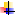 ОлигофренияДеменция (приобретенная УО, после 3-х лет)(«мало, слабоумие») особая форма психического недоразвития, возникающаявследствие разных причин: патологической наследственности, хромосомных искажений, органического поражения центральной нервной системы во внутриутробном периоде или на самых ранних этапах развития (до 2-3-летнеговозраста). При О. органическая недостаточность мозга носит непрогрессирующий характер.стойкое ослабление познавательной деятельности, сочетающееся со снижением критичности, ослаблением памяти, обеднением эмоций. О Д. говорят, когда заболевание, приведшее к ней, началось в возрасте старше 2-3 лет. В детском возрасте Д. может возникнуть в результате органических заболеваний мозга при шизофрении, эпилепсии, вследствие воспалительных заболеваний мозга (менингоэнцефалитов), а также вследствие травм мозга (сотрясений и ушибов). Д. носит прогредиентный характер, т.е. наблюдается медленное прогрессирование болезненного процесса.Характерные особенности детей с ЗПРХарактерные особенности детей с  умственная отсталость1 параметр, определяющий характер  психического дизонтогенеза - функциональной локализацией нарушения (дефекты)1 параметр, определяющий характер  психического дизонтогенеза - функциональной локализацией нарушения (дефекты)Характерны только частные дефекты.Характерна парциальность поражения с недостаточностью корко-подкорковых функций и большей сохранностью высших регуляторных систем, преимущественно нейродинамического характера, что определяет лучший прогноз и динамику развития.	Характерен приоритет общих дефектов над частными.2 параметр  связан со временем поражения.2 параметр  связан со временем поражения.Характерно более позднее время воздействия вредности, длительность воздействия негативных факторов значительно меньше.Характерно более раннее время воздействия вредности (первая треть беременности, когда происходит формирование мозговых структур).Длительность воздействия негативных факторов значительно больше.3  параметр характеризует взаимоотношения между первичным и вторичным дефектом3  параметр характеризует взаимоотношения между первичным и вторичным дефектомОсобую роль играет социокультурный фактор.Приоритетное влияние оказывают биологические факторыКритерий  распространенностиКритерий  распространенностиВстречается значительно чаще,  показатели  распространенность составляют 7–11%.	Встречается чуть реже, показатели распространенности колеблются в пределах от 1 до 2,3%Дети с ЗПР  не имеют нарушений отдельных анализаторов и крупных поражений мозговых структур, но отличаются незрелостью сложных форм поведения, целенаправленной деятельности на фоне быстрой истощаемости, утомляемости, нарушенной работоспособности.Стойкое нарушение познавательной деятельности обусловлено органическим поражением или недоразвитием коры головного мозга.При своевременной и адекватной коррекционной работе ЗПР носит обратимый характер. Нарушения психических функций  в дальнейшем преодолеваютсяУО носит необратимый характер. Нарушения сложных психических функций обнаруживаются на протяжении всего их развития, причем на каждом возрастном этапе они принимают разные формы.Умеренная умственная отсталость F-71Тяжелая умственная отсталостьF-721.Физическое развитиеОбщее физическое развитие, масса тела, рост имеют незначительные отклонения от возрастной нормы.Отклонения в физическом развитии более выражены.2.Двигательная сфераНедостаточная четкость основных движений. Неловкая походка. Слабая регуляция мышечных усилий. Трудности зрительно-двигательной координации. Трудности самостоятельного выполнения двигательных упражнений.Движения хаотичны, плохо координированы. Походка детей неустойчива. Слабая регуляция мышечных усилий. Грубые нарушения зрительно-двигательной координации. Невозможность выполнения двигательных упражнений даже по подражанию взрослому.3. Бытовые навыкиТрудности самостоятельного выполнения действий по самообслуживанию и овладения различными бытовыми навыками. При выполнении гигиенических процедур, одевании, приеме пищи испытывают трудности в установлении правильной последовательности действий. Нуждаются в постоянной стимуляции и совместных действиях с взрослым.При обслуживании себя полная зависимость от других. Затруднен самоконтроль физиологических потребностей. Не выполняют самостоятельно действий по личной гигиене.4.Социальный опыт	Низкий уровень ориентировки в окружающем. Требуется постоянная сопровождающая помощь взрослого:— напоминание дороги в школу,местонахождения класса, туалета, столовой и т. д.;— помощь в различении средствпередвижения, соблюдении правил перехода улицы с учетом сигнала светофора;— помощь в использовании предметов одежды, бытовых предметови др. с учетом сезона, ситуаций(дома, в школе, театре и др.).Крайне ограничены знания о себе,семье, ближайшем окружении.Не ориентируются в окружающем. Помощь взрослого неэффективна. Частичное знание предметов обихода.5.Способность к общениюКонтакт со взрослыми непродолжителен. Требуется мимическое и жестовое подкрепление. Для поддержания контакта необходима положительная стимуляция (доброжелательная улыбка, знаки одобрения, поглаживание и т. п.).    Некоторые дети способны привлекать внимание к своим нуждам (приему пищи, туалету, боли и др.).Контакт крайне затруднен из-за непонимания обращенной речи. Необходимо многократное жестовое и мимическое повторение. Самостоятельно контакт не инициируют. Иногда проявляют негативизм. Характерно пассивное подчинение.  Положительно реагируют на ласку, поощрение в форме сладостей, игрушек и т.п.6.Способность к деятельностиИнтерес к деятельности взрослого слабо выражен и неустойчив. Интерес вызывает не сама деятельность, а отдельные признаки предметов (звучание, цвет). Требуется многократное повторение инструкции с показом того, что следует сделать. В процессе работы предлагаемая программа действий не удерживается.Способны к подражанию и сов­местным действиям со взрослым. Наступает быстрое пресыщение деятельностью. Волевых усилий не проявляют.Эмоциональное реагирование в процессе работы не всегда адекватно.Интерес к действиям взрослого не проявляется.Пассивны в принятии предлагаемого взрослым заданияПростейшие действия при совместной пошаговой помощи взрослого выполняются лишь частично. Не удерживают внимание при выполнении действий. Не сформированы регуляторные механизмы. Организующая, направляющая, разъясняющая помощь не эффективна. Необходимо совместное с взрослым поэтапное выполнение задания. Безразличны к оценке результатов работы.7.Сформированность ВПФПри восприятии различают знакомых и незнакомых людей. Требуется организация самого процесса восприятия окружающего и его сопровождение со стороны взрослых.  Дифференцировка зрительных, слуховых сигналов, тактильных и обонятельных раздражителей возможна только с помощью взрослого.  Нет словесного обозначения основных признаков предметов. При группировке предметов с учетом формы, цвета, величины требуется организующая и направляющая помощь.Восприятие знакомых и незнакомых людей менее дифференцировано. Восприятие знакомых предметов возможно при условии максимальной направляющей помощи взрослого.  Трудности восприятия знакомых предметов на основе чувственных раздражителей (двигательных, слуховых и др.).  Не сформированы понятия об основных признаках предметов, помощь неэффективна.ПамятьНе соотносят запоминаемый материал с предлагаемыми опорами. Помощь взрослого мало эффективна.Опосредованное запоминание не доступно.МышлениеОперации обобщения на элементарном уровне. Решение проблемных ситуаций, установление причинно-следственных связей возможны только при постоянной организующей и сопровождающей помощи взрослого. Предлагаемые задания могут выполняться только при активном взаимодействии со взрослым. Перенос показанного способа действия при решении новых задач вызывает те же трудности.Обобщение недоступно. Не понимают причинно-следственных зависимостей.Крайне низкий уровень обучаемостиРечьБольшие трудности в понимании обращенной речи. Крайне ограничен как активный, так и пассивный словарный запас. Предпочтение отдается невербальным средствам коммуникации.Доступно пониманию небольшое количество слов бытового характера. Необходимо побуждение мимикой, жестами, многократный показ и совместные действия.